পরিবেশ ও বন মন্ত্রণালয় মন্ত্রণালয়ের আওতায় ২০১৬-১৭ অর্থবছরের এডিপিভুক্ত সমাপ্ত প্রকল্পের মূল্যায়ন প্রতিবেদনের ওপর মন্ত্রণালয়/বিভাগভিত্তিক সারসংক্ষেপ১। সমাপ্ত প্রকল্পের সংখ্যাঃ ০৯ (নয়)২। সমাপ্ত প্রকল্পের ব্যয় ও মেয়াদ বৃদ্ধির কারণঃ৩। সমাপ্তকৃত প্রকল্প বাস্তবায়নের ক্ষেত্রে প্রধান প্রধান সমস্যা ও সুপারিশঃK¬vB‡gU wiwRwj‡q›U cvwU©wm‡cUix Gd‡i‡÷kb GÛ wid‡i‡÷kb শীর্ষক প্রকল্পের সমাপ্তি মূল্যায়ন প্রতিবেদন(সমাপ্ত: ডিসেম্বর,২০১৬)ক. প্রকল্পের মৌলিক তথ্য:(লক্ষ টাকা)খ. প্রকল্পের অগ্রগতি সংক্রান্ত তথ্য:৯. অঙ্গভিত্তিক অগ্রগতি:(In lakh Taka) (In lakh Taka) (In lakh Taka)(In lakh Taka)১০. বছরভিত্তিক কর্মপরিকল্পনা অনুযায়ী অগ্রগতি বিশ্লেষণ (কাঙ্ক্ষিত অগ্রগতি না হলে তার কারণ ও প্রকল্প পরিচালকের ব্যাখ্যা):                                                                                                                          (In lakh Taka)  ১১. প্রকল্প পরিচালক সম্পর্কিত তথ্য:গ. প্রকল্পের পরিদর্শন সংক্রান্ত তথ্যঃ১২।	মূল্যায়ন পদ্ধতি (Methodology):অনুমোদিত প্রকল্প ছক পর্যালোচনা;মন্ত্রণালয় কর্তৃক সময়ে সময়ে প্রেরিত প্রকল্পের বাস্তবায়ন অগ্রগতি পর্যালোচনা;প্রকল্পের অগ্রগতি মনিটরিং প্রতিবেদন পর্যালোচনা;প্রকল্পের সমাপ্তি প্রতিবেদন (পিসিআর) পর্যালোচনা;প্রকল্প মূল্যায়ন কমিটির (PEC) সভার কার্যবিবরণী পর্যালোচনা;কাজের বাস্তব অগ্রগতি যাচাই এবং তথ্য সংগ্রহের জন্য সরেজমিন পদির্শন; এবংপ্রাপ্ত তথ্যের ভিত্তিতে সংশ্লিষ্ট কর্মকর্তা ও প্রকল্পের সুবিধাভোগীদের সাথে আলোচনা।1৩. সরেজমিনে পরিদর্শন K¬vB‡gU wiwRwj‡q›U cvwU©wm‡cUix Gd‡i‡÷kb GÛ wid‡i‡÷kb (wmAviwcGAviwc)  প্রকল্পটি evsjv‡`‡ki উপকূলীয় অঞ্চলের কক্সবাজার, চট্রগ্রাম, নোয়াখালী, লক্ষ্মীপুর, ফেনী, বরিশাল, পটুয়ালী, বরগুনা এবং ভোলা জেলার মোট ৬৪টি উপজেলায় বাস্তবায়িত হয়। তন্মধ্যে আইএমই বিভাগের সহকারী পরিচালক জনাব মোঃ আজগর আলী ১৬-২১ অক্টোবর ২০১৭ তারিখ প্রকল্পের আওতায় কক্সবাজার এবং চট্রগ্রাম জেলার বিভিন্ন উপজেলায় বাস্তবায়িত কার্যক্রম সরেজমিনে পরিদর্শন করেন। পরিদর্শনকালে জানা যায়, বন অধিদপ্তরের বন বিভাগের বিভিন্ন পর্যায়ের কর্মকর্তাবৃন্দের নিবিড় তত্ত্বাবধানে প্রকল্পটি বাস্তবায়িত হয়েছে। পরিদর্শনকালে সংশ্লিষ্ট উপকূলীয় বন বিভাগীয় কর্মকর্তাসহ প্রকল্প বাস্তবায়নের সাথে সম্পৃক্ত মাঠ পর্যায়ের কর্মকর্তাবৃন্দ উপস্থিত ছিলেন এবং প্রয়োজনীয় তথ্য-উপাত্ত সরবরাহ করে সহায়তা করেছেন। ১৪. প্রকল্পের আওতায় সম্পাদিত কাজের অঙ্গভিত্তিক সংক্ষিপ্ত বিবরণ       প্রকল্পের আওতায় সম্পাদিত প্রধান প্রধান কার্যক্রমের সংক্ষিপ্ত  বর্ণনা নিম্নে দেয়া হল:১৪.১ বনায়ন :K¬vB‡gU wiwRwj‡q›U cvwU©wm‡cUix Gd‡i‡÷kb GÛ wid‡i‡÷kb cÖK‡íi mvwe©K D‡Ïk¨ n‡jv Askx`vwiZ¡g~jK cwiKíbv/cwiexক্ষ‡Yi gva¨‡g e‡bi Aeক্ষq †iva Kiv| e‡bi Av”Qv`b e„w× Kiv Ges `xN© †gqv‡` DcK~jxq Pi I cvnvox GjvKvq emevmiZ Rb‡Mvôxi Rjevqy cwieZ©b RwbZ SzuwK †gvKvবেলায় mnvqZv Kiv|evsjv‡`‡ki DcK~jxq 9wU †Rjvi 64wU Dc‡Rjvq cÖKíwU evস্তevwqZ n‡q‡Q| †Rjv¸‡jv n‡”Q K·evRvi, PÆMÖvg, †dbx, jÿxcyi, ‡bvqvLvjx, †fvjv, cUzqvLvjx, ei¸bv I ewikvj| 10 wU eb wefv‡Mi gva¨‡g cÖK‡íi Kvh©µg evস্তevwqZ n‡q‡Q|Askx`vwiZ¡g~jK ebvqb Ges cyb:ebvqb cÖK‡íi cÖavb KvR wQj| নয় ধরণের বাগান সৃজন করা হয়। cÖK‡íi Aax‡b †gvU 17,500.0 †n±i ব্লK evMvb Ges 2000.0 wK:wg: ÷ªxc evMvb m„Rb Kiv n‡q‡Q| ব্লK evMv‡bi g‡a¨ cvnvox GjvKvq m„Rb Kiv n‡q‡Q 10,199.0 †n±i Ges DcK~jxq Pi AÂ‡j m„Rb Kiv n‡q‡Q 7301.0 †n±i| ÷ªxc evMv‡bi g‡a¨ 1057 wK.wg. ivস্তv/euv‡ai av‡i Ges 943 wK.wg. †MvjcvZv Lv‡ji cv‡o m„Rb Kiv n‡q‡Q|   বাগানের ধরন                           	  	            সৃজিত বাগানের পরিমান১। ম্যানগ্রোভ বাগান 						৬৩৫০.০ হেঃ২। মাউন্ড বাগান 						        ১৫৫.০ হেঃ৩। ঝাউ বাগান 							২৫৮.০ হেঃ৪। নন ম্যানগ্রোভ বাগান				 		২৭৮.০ হেঃ৫। এনরিচমেন্ট বাগান (ম্যানগ্রোভ) 					২৬০.০ হেঃ৬। কোর জোন বাগান						২৭৭৪.০ হেঃ৭। বাফার জোন বাগান 						৭৪২৫.০ হেঃ৮। গোলপাতা বাগান 						৯৪৩.০ কিঃমিঃ ৯। স্ট্রিপ বাগান 							১০৫৭.০ কিঃমিঃ সর্বমোট ব্লক বাগান – ১৭৫০০ হেঃ এবং স্ট্রিপ বাগান – ২০০০ কি:মি:সৃজিত বাগানে রোপিত চারাসমূহ হলো: আগর, আমলকী, অর্জুন, বহেরা, ভাদি, বৈলাম, চম্পা, চাপালিশ, ছাতিয়ান, চিকরাশি, সিভিট, ঢাকিজাম, গর্জন, গামার, হরিতকি, জলপাই, জারুল, কদম, আকাশমণি, মেহগনি, নিম, পিতরাজ, ঝাউ, করই, শাল, সেগুন, তেলশুর, তুন, কেওরা, গোলপাতা, বাইন, তাল ইত্যাদি।১৪.২ নির্মাণ ও পূর্ত:চট্টগ্রাম ও বরিশাল GjvKvi 10 wU eb wefv‡M 76 wU K¨v¤ú wbg©vb Kiv n‡q‡Q|  K¨v¤ú ¸‡jv‡Z cÖ‡qvRbxq AvmevecÎ, cvwb mieivn Ges we`y¨r/‡mvjvi cvIqvi mieivn Kiv n‡q‡Q| নির্মিত  K¨v¤úগুলো  Awdm হিসেবে e¨eüZ n‡”Q| K¨v¤ú ¸‡jv  মিনি mvB‡K¬vb †mëvi wn‡m‡eI KvR Ki‡e| BETS Consulting Services Ltd. শীর্ষক civgk©K  প্রতিষ্ঠানের মাধ্যমে wbg©vb KvR¸‡jv m¤úbœ Kiv n‡q‡Q|১৪.৩ যানবাহন :K¬vB‡gU wiwRwj‡q›U cvwU©wm‡cUix Gd‡i‡÷kb GÛ wid‡i‡÷kb cÖK‡íi আওতায় একটি জীপ (4WD), চল্লিশটি মোটরসাইকেল (125 cc), একটি ডাবলকেবিন পিকআপ এবং চারটি ফাইবারবোর্ড কেবিন ক্রুজার ক্রয় করে প্রকল্পের কাজে ব্যবহার করা হয়। প্রকল্পের কাজ শেষে বর্তমানে জীপ ও পিকআপটি বন বিভাগের সদর দপ্তরে এবং মোটরসাইকেল ও কেবিন ক্রুজারগুলি মাঠ পর্যায়ের বিভিন্ন বন বিভাগে সরকারি কাজে ব্যবহৃত হচ্ছে। ১৪.৪ যন্ত্রপাতি ও সরঞ্জাম :বন অধিদপ্তরকে শক্তিশালী করার নিমিত্তে বন বিভাগের সদর ও মাঠ পর্যায়ের বিভিন্ন অফিসের জন্য প্রকল্পের আওয়তায় ডেস্কটপ কম্পিউটার, ল্যাপটপ, প্রিন্টার, মাল্টিমিডিয়া প্রোজেক্টর, ফটোকপিয়ার, স্ক্যানার, ক্যামেরা, ফ্যাক্স মেশিন, পোর্টেবল হার্ডডিস্ক, টেবিল, সাইড র‍্যাক, চেয়ার, ফাইল কেবিনেট, আলমিরা, সাদা বোর্ড, ডিসপ্লে বোর্ড, মাল্টিপারপাস সেলফ, ভল্ট, টেন্ডার বাক্স, ওয়েবক্যাম, স্পিকার, সিলিং ফ্যান, এয়ার কন্ডিশনার, ইত্যাদি ক্রয় করা হয়েছে। বর্তমানে ক্রয়ক্রিত উল্লেখিত সামগ্রী বন বিভাগের সদর দপ্তরে এবং মাঠপর্যায়ের বিভিন্ন বন বিভাগে সরকারি কাজে ব্যবহৃত হচ্ছে। ১৪.৫ পরামর্শক নিয়োগ সংক্রান্ত :  প্রকল্পের জন্য Project Implementation Unit (PIU) গঠন Kiv n‡qwQj| cÖKí cwiPvjK, mnKvix eb msiÿK, d‡i÷ †iÄvi, Awdm mnKvix Ges AvšÍR©vwZK I ¯’vbxq civgk©KMY PIU †Z Kg©iZ wQj| 8wU civgk©K ফার্মের মাধ্যমে নিম্নবর্ণিত টেকনিক্যাল স্টাডি সম্পন্ন করা হয়ঃ  1)	Technical study for Land use Mapping, Assessment and Monitoring of Proposed Afforestation and Reforestation sites (Package BFD/S-3). পরামর্শক ফার্ম – IUCN 2)	Technical study to Strengthen Forest Resources Monitoring and Assessment System and Forest Resources Management Information System in Bangladesh Forest Department (Package BFD/S-4). পরামর্শক ফার্ম – Agrer-DTCL-HCL3)	Technical study for formulating Communication Strategy and Development of Awareness Campaign and web-based Information Dissemination System of CRPARP (Package BFD/S-5). পরামর্শক ফার্ম – BCCP4)	Administering Training Programs for BFD Officials and Project Beneficiaries on various aspects of CRPARP (Package BFD/S-1). পরামর্শক ফার্ম – EADS5)	Technical study for Reviewing and Updating Forestry Master Plan for Bangladesh (Package BFD/S-9). পরামর্শক ফার্ম – Agriconsulting-SODEV Consult.6)	Independent Internal Audit of CRPARP (Package BFD/S-21). পরামর্শক ফার্ম – SF Ahmed and Co.7)	Third party Assessment and Monitoring: Base line survey, Independent half yearly process Monitoring, Mid Term Review and Final Impact Assessment of CRPARP (Package BFD/S-6)। পরামর্শক ফার্ম – Eusuf and Associates 8)	Technical study for Mapping of Potential Greenbelt Zone in the Coastal Region of Bangladesh (Package BFD/S-29)। পরামর্শক ফার্ম – CEGIS১৪.৬ অন্যান্য কার্যক্রম: eb Awa`ß‡ii `ক্ষZv e„w×i Rb¨  wewfbœ Kvh©µg MÖnY Kiv n‡q‡Q|Awa`ßi Ges gš¿Yvjq †_‡K 5 Rb Kg©KZ©v hy³ivR¨ †_‡K gv÷vi wWMÖx MÖnY K‡i‡Q| G Qvov fviZ †_‡K 26 Rb, wdwjcvBb †_‡K 20 Rb wewfbœ †gqv` I wel‡qi Dci cÖwkক্ষY MÖnY K‡i‡Q| 5 Rb Kg©KZ©v wdwjcvBb †_‡K Gg,Gm/wR,Gm Gi cÖwkক্ষY MÖnY K‡i‡Q| EADS নামক civgk©K dvg© wb‡qvM K‡i 17000 DcKvi‡fvMxi 1 w`b †gqvw` cÖwkক্ষY m¤úbœ Kiv n‡q‡Q| GQvov উক্ত civgk©K dv‡g©i gva¨‡g eb Awa`ß‡ii wewfbœ K¨vUvMwii 389 Rb Kg©KZ©vi 5 w`b †gqvw` cÖwkক্ষY m¤úbœ Kiv n‡q‡Q|eb Awa`ß‡ii wigm& BDwbU‡K mdUIq¨vi, nvW©Iq¨vi Ges cÖwkক্ষY cÖvß Kg©KZ©v Øviv mg„× Kiv n‡q‡Q|The National Forest Policy 2016 এবং 20 eQi †gqv`x d‡i÷ gv÷vi প্ল্যান (2016-2036) cÖ¯‘Z Kiv n‡q‡Q| বিভিন্ন ধরনের লিফলেট, ফ্যাক্টসিট, বুকলেট, ফটোবুক, পথনাটক ইত্যাদির মাধ্যমে জনসচেতনামুলক কার্যক্রম বাস্তবায়ন করা হয়।  1৫। চট্রগ্রাম ও কক্সবাজার জেলায় অঙ্গভিত্তিক বাস্তবায়ন অগ্রগতিঃ১৫.১ বনায়ন:  কক্সবাজার জেলার দক্ষিণ বন বিভাগের বিভিন্ন উপজেলায় ৩টি অর্থবছরের মধ্য ২০১৩-২০১৪ অর্থবছরে  ৯টি রেন্জের ৩১ টি বিট অফিসের আওতায় ১০০০ হেক্টর পাহাড়ের বাফার জোনে, ২০১৪-২০১৫ অর্থবছরে ২২টি বিটে ৪৩৫ হেক্টর বাফার জোনে এবং ২০১৫-২০১৬ অর্থ বছরে ১৬০ হেক্টর বাফার জোনে বনায়ন করা হয়। ২০১৪-২০১৫ অর্থ বছরে ৪৮৮ হেক্টর কোর জোন এবং ২০১৫-২০১৬ অর্থ বছরে ২০০ হেক্টর কোর জোনে বনায়ন করা হয়। ২০১৪-২০১৫ অর্থ বছরে ১০  কিমি: স্ট্রিপ বাগান করা হয়।     কক্সবাজার জেলার উত্তর বন বিভাগের বিভিন্ন উপজেলায় ৩টি অর্থবছরের মধ্যে ২০১৩-২০১৪ অর্থবছরে প্রকল্পের আওতায় মোট ৫০০ হেক্টর বাফার জোনে, ২০১৪-২০১৫ অর্থবছরে  মোট ৬৪৫ হেক্টর বাফার জোনে ও ৪৮৮ হেক্টর কোর জোনে এবং  ২০১৫-২০১৬ অর্থ বছরে ২৬৭ হেক্টর বাফার জোনে  এবং ৪৮৮ কোর জোন বনায়ন করা হয়। পরিদর্শনকালে কক্সবাজার রেন্জের জিলোনজা, কলাতলী, হিমছড়ি, চাইন্দ্রা,  রামু রেন্জের দপালং, খনিয়াপালং,পানছড়া, রাজাকুল, উখিয়া রেন্জের উখিয়া সদর, য়ালাপালং, থাইনখালী, ইনানী রেন্জের ইনানী, জালিপালং, রাজাপালং, টেকনাফ রেন্জের টেকনাফ, মোছানী, রাজাছড়া , চকরিয়া রেন্জের ফাসিয়াখালী, কাকারা, রাজঘাট, ফুলছড়ি, রামু উপজেলার বাঘখালি রেন্জের বাঘখালী, কচ্ছপিয়া, তুলাতলী, ইদগড়, ধলিরছড়া  ইত্যাদি বিটের প্রকল্পের আওতায় সৃজিত বিভিন্ন বনভূমি পরিদর্শন করা হয়। পরিদর্শনকালে প্রকল্পের প্রথম পর্যায়ে (২০১৩-১৪ সালে)  সৃজিত বনভূমিগুলির অবস্থা মোটামুটি ভাল দেখা যায়। তবে, ২০১৪-১৫ এবং ২০১৫-২০১৬ সালে সৃজিত বনভূমিগুলি এখও বিপদমুক্ত নয় মর্মে জানা যায়। এছাড়া মায়ানমার থেকে রহিঙ্গা অনুপ্রবেশের কারণে টেকনাফ এবং উখিয়ার বিভিন্ন বিটের আওতায় সৃজনকৃত বনায়ন প্রায় সম্পুর্ন রুপে বিনষ্টের পথে। তাছাড়া আগাছা এবং জঙ্গলের কারণে গাছগুলি বৃদ্ধি প্রাপ্ত কম হয়েছে। এসমস্ত বৃক্ষের চারাগুলি একসময়ে বড় হয়ে বনভূমিতে রূপলাভ করলে প্রকল্পের উদ্দেশ্য অর্জিত হবে মর্মে প্রকল্প সংশ্লিষ্ট কর্মকর্তাবৃন্দ অভিমত ব্যক্ত করেন। মহেশখালী উপজেলার ঘোড়কঘাটা বিটের গোলপাতা বাগান পরিদর্শনকালে দেখা যায় অধিকাংশ গোলপাতার চারা পুষ্ট নয়। এ বিষয়ে বিট অফিসার বলেন মাটির গুনগত মান ভালো নয় এবং টেষ্টিং হিসেবে চারাগুলো লাগানো হয়েছে।বিভিন্ন চরে সৃজিত বনভূমির অধিকাংশই আগর, আমলকী, অর্জুন, বহেরা, ভাদি, বৈলাম, চম্পা, চাপালিশ, ছাতিয়ান, চিকরাশি, সিভিট, ঢাকিজাম, গর্জন, গামার, হরিতকি, জলপাই, জারুল, কদম, আকাশমণি, মেহগনি, নিম, পিতরাজ, ঝাউ, করই, শাল, সেগুন, তেলশুর, তুন, কেওরা, গোলপাতা, বাইন, তাল তবে এ সমস্ত বনভূমিতে প্রাকৃতিকভাবে সৃষ্ট সুন্দর বনের তুলনায় জীববৈচিত্র অপেক্ষাকৃত কম।  তাছাড়া, পাহাড়ী অঞ্চলের বন ভুমিতে বন্য হাতি অবাধ বিচরণের ফলে নব সৃষ্ট বনভূমির চারাগুলি বিনষ্ট হবার আশংকা রয়েছে। ফলে, বনায়ন কার্যক্রম বিঘ্নিত হতে পারে। ইতোমধ্যে বনগুলিতে বিভিন্ন পাখীর আনাগোনা লক্ষ কর গেছে। বনগুলিতে কিছু পর্যটন সুবিধা গড়ে তোলা হলে দেশের পর্যটন সুবিধার প্রসারের এবং রাজস্ব আয়ের সম্ভাবনার দ্বার উম্মোচন হবার সুযোগ রয়েছে মর্মে প্রতীয়মান হয়।  বনভূমি ও স্ট্রীপ বনায়ন ছাড়াও ঐ অঞ্চলে বসবাসকারী জনগণকে বৃক্ষ রোপন ও বনায়ন কাজে উদ্ভুদ্ধ করা হয়েছে এবং বিভিন্ন উপকারভোগীদের বসতবাড়ি ও আশপাশে খালি জায়গায় বিভিন্ন ভেষজ ও ফলের চারা বিতরণ করা হয়েছে।  ১৫.২ নির্মাণ ও পূর্ত:চট্টগ্রাম ও বরিশাল GjvKvi 10 wU eb wefv‡M 76 wU K¨v¤ú wbg©vb Kiv n‡q‡Q|  K¨v¤ú ¸‡jv‡Z cÖ‡qvRbxq AvmevecÎ, cvwb mieivn Ges we`y¨r/‡mvjvi cvIqvi mieivn Kiv n‡q‡Q| নির্মিত  K¨v¤úগুলো  Awdm হিসেবে e¨eüZ n‡”Q| K¨v¤ú ¸‡jv  মিনি mvB‡K¬vb †mëvi wn‡m‡eI KvR Ki‡e| BETS Consulting Services Ltd. শীর্ষক civgk©K  প্রতিষ্ঠানের মাধ্যমে wbg©vb KvR¸‡jv m¤úbœ Kiv n‡q‡Q| পরিদর্শনকালে কক্সবাজার রেন্জ অফিস, শাপলাপুর বিট অফিস, রাজারছড়া বিট অফিস, জালিয়াপালং বিট অফিস,ধলিরছড়া বিট অফিস, মানিকপুর বিট অফিস, ফুলছড়ি বিট অফিস, মেধাকচ্ছপিয়া জাতীয় উদ্যানে পার্ক অফিস  ইত্যাদি বিটের প্রকল্পের আওতায় নির্মিত অফিস বিল্ডিংগুলো পরিদর্শন করা হয়। পরিদর্শনকালে নির্মিত  K¨v¤úগুলোর নির্মাণ ও পূর্ত কাজের গুণগত মান ভালো মর্মে বাহ্যিক দৃষ্টিতে প্রতীয়মান হয়েছে। তাছাড়া K¨v¤úগুলো যে বিট অফিসে অবস্থিত সেই বিট অফিসের কোনটাতেও সীমানা প্রাচীর বা নিরাপত্তা বেষ্টনী নেই। ফলে K¨v¤úগুলোতে অবস্থানকারী কর্মকর্তা/কর্মচারীরা সবসময় নিরাপত্তাহীনতায় থাকেন। সীমানা প্রাচীর বা নিরাপত্তা বেষ্টনী না থাকার কারণে মাঝে মধ্যেই বন্যহাতির আক্রমনে জানালা/দরজা ভেঙ্গে যাচ্ছে।১৫.৩ যানবাহন :K¬vB‡gU wiwRwj‡q›U cvwU©wm‡cUix Gd‡i‡÷kb GÛ wid‡i‡÷kb cÖK‡íi আওতায় একটি জীপ (4WD), চল্লিশটি মোটরসাইকেল (125 cc), একটি ডাবলকেবিন পিকআপ এবং চারটি ফাইবারবোর্ড কেবিন ক্রুজার ক্রয় করে প্রকল্পের কাজে ব্যাবহার করা হয়। প্রকল্পের কাজ শেষে বর্তমানে জীপ ও পিকআপটি বন বিভাগের সদর দপ্তরে এবং মোটরসাইকেল ও কেবিন ক্রুজারগুলি মাঠপর্যায়ের বিভিন্ন বন বিভাগে সরকারি কাজে ব্যাবহৃত হচ্ছে। ১৬. পরিদর্শনের স্থির চিত্র:১৭. প্রকল্পের পরিকল্পিত উদ্দেশ্য এবং অর্জন :  ১৮. অডিট সংক্রান্ত তথ্য :‰e‡`wkK mvnvh¨cyó cÖKí AwWU Awa`ßi KZ…©K K¬vB‡gU wiwRwj‡q›U cvwU©wm‡cUix Gd‡i‡÷kb GÛ wid‡i‡÷kb cÖK‡íi Avw_©K wbixক্ষv m¤úv`b Kiv nq | m¤úvw`Z Avw_©K wbixক্ষv msµvন্ত Z_¨vw` নিম্নে mwbœ‡ewkZ n‡jv tAvw_©K mvj t 2013-2014  ‰e‡`wkK mvnvh¨cyó cÖKí AwWU Awa`ßi KZ…©K Avw_©K wbixক্ষvq 1wU ¸রুZi I 5wU mvaviY AvcwË DÌvwcZ nq | DÌvwcZ  ¸রুZi I mvaviY mKj AvcwË cieZx©‡Z wbষ্পwË nq | Avw_©K mvj t 2014-2015 ‰e‡`wkK mvnvh¨cyó cÖKí AwWU Awa`ßi KZ…©K Avw_©K wbixক্ষvq 3wU ¸রুZi I 2wU mvaviY AvcwË DÌvwcZ nq | DÌvwcZ ¸রুZi I mvaviY mKj AvcwË cieZx©‡Z wbষ্পwË nq | Avw_©K mvj t 2015-2016 ‰e‡`wkK mvnvh¨cyó cÖKí AwWU Awa`ßi KZ…©K Avw_©K wbixক্ষvq 1wU ¸iæZi I 5wU mvaviY AvcwË DÌvwcZ nq | DÌvwcZ ¸রুZi I mvaviY mKj AvcwË cieZx©‡Z wblcwË nq |Avw_©K mvj t 2016-2017 ‰e‡`wkK mvnvh¨cyó cÖKí AwWU Awa`ßi KZ…©K Avw_©K wbixক্ষv (RyjvB/2016 n‡Z wW‡m¤^i/2016) m¤úªwZ m¤úvw`Z n‡q‡Q | wbixক্ষv cÖwZ‡e`b A`¨vewa cvIqv hvqwb | ১৯।   উদ্দেশ্য অর্জিত না হয়ে থাকলে তার কারণঃ  প্রকল্পের উদ্দেশ্যে অনেকাংশে অর্জিত হয়েছে মর্মে প্রতীয়মান হয়।২০।   আইএমইডি‘র পর্যবেক্ষণ/বিদ্যমান সমস্যাবলীঃ‘‘কমিউনিটি বেজড এডাপ্টেশন টু ক্লাইমেট চেঞ্জ থ্রু কোস্টাল এফোরেষ্টেশন ইন বাংলাদেশ (২য় সংশোধিত)  (২য় আন্তখাত সমন্বয়)” kxl©K cÖকল্পের সমাপ্ত প্রকল্পের বাস্তবায়ন বিষয়ে আইএমইডি‘র পর্যবেক্ষণ/বিদ্যমান সমস্যাবলীঃ২০.১ পরিদর্শনকালে দেখা যায় প্রকল্পের প্রথম পর্যায়ে (২০১৩-১৪ সালে)  সৃজিত বনভূমিগুলির অবস্থা মোটামুটি ভাল দেখা যায়। তবে, ২০১৪-১৫ এবং ২০১৫-২০১৬ সালে সৃজিত বনভূমিগুলি এখও বিপদমুক্ত নয় মর্মে জানা যায়। এছাড়া মায়ানমার থেকে রহিঙ্গা অনুপ্রবেশের কারণে টেকনাফ এবং উখিয়ার বিভিন্ন বিটের আওতায় সৃজনকৃত বনায়ন প্রায় সম্পুর্ন রুপে বিনষ্টের পথে। তাছাড়া আগাছা এবং জঙ্গলের কারণে গাছগুলি বৃদ্ধি প্রাপ্ত কম হয়েছে। এসমস্ত বৃক্ষের চারাগুলি একসময়ে বড় হয়ে বনভূমিতে রূপলাভ করলে প্রকল্পের উদ্দেশ্য অর্জিত হবে মর্মে প্রকল্প সংশ্লিষ্ট কর্মকর্তাবৃন্দ অভিমত ব্যক্ত করেন। এমতাবস্থায় রহিঙ্গারা বাংলাদেশ হতে চলে গেলে  যে সকল বিটের বনায়ন ধ্বংস হয়ে গেছে পুনরায় সে অঞ্চলে বনায়ন করা সমীচীন হবে। অন্যথায়  সে অঞ্চলের বন ভুমিগুলো বেদখলের পাশাপাশি পরিবেশের ভারসাম্যতা নষ্ট হওয়ার সম্ভাবনা রয়েছে।২০.২  বনগুলিতে কিছু পর্যটন সুবিধা গড়ে তোলা হলে দেশের পর্যটন সুবিধার প্রসারের এবং রাজস্ব আয়ের সম্ভাবনার দ্বার উম্মোচন হবার সুযোগ রয়েছে মর্মে প্রতীয়মান হয়।  বনভূমি ও স্ট্রীপ বনায়ন ছাড়াও ঐ অঞ্চলে বসবাসকারী জনগণকে বৃক্ষ রোপন ও বনায়ন কাজে উদ্ভুদ্ধ করা হলে  এবং বিভিন্ন উপকারভোগীদের বসতবাড়ি ও আশপাশে খালি জায়গায় বিভিন্ন ভেষজ ও ফলের চারা বিতরণ করা হলে বনের গাছপালা চুরি এবং বিনষ্টের হাত থেকে রক্ষা করা যাবে। ২০.৩  পরিদর্শনকালে কক্সবাজার রেন্জ অফিস, শাপলাপুর বিট অফিস, রাজারছড়া বিট অফিস, জালিয়াপালং বিট অফিস,ধলিরছড়া বিট অফিস, মানিকপুর বিট অফিস, ফুলছড়ি বিট অফিস, মেধাকচ্ছপিয়া জাতীয় উদ্যানে পার্ক অফিস  ইত্যাদি বিটের প্রকল্পের আওতায় নির্মিত অফিস বিল্ডিংগুলো পরিদর্শন করা হয়। পরিদর্শনকালে নির্মিত  K¨v¤úগুলোর নির্মাণ ও পূর্ত কাজের গুণগত মান ভালো মর্মে বাহ্যিক দৃষ্টিতে প্রতীয়মান হয়েছে। কিন্তু K¨v¤úগুলো যে বিট অফিসে অবস্থিত সেই বিট অফিসের কোনটাতেও সীমানা প্রাচীর বা নিরাপত্তা বেষ্টনী নেই। ফলে K¨v¤úগুলোতে অবস্থানকারী কর্মকর্তা/কর্মচারীরা সবসময় নিরাপত্তাহীনতায় থাকেন। সীমানা প্রাচীর বা নিরাপত্তা বেষ্টনী না থাকার কারণে মাঝে মধ্যেই বন্যহাতির আক্রমনে জানালা/দরজা ভেঙ্গে যাচ্ছে। এমতাবস্থায় বন বিভাগের সকল রেন্জ এবং বিট অফিসের চারপাশে সীমানা প্রাচীর অতীব জরুরী মর্মে প্রতীয়মান হয়েছে।২০.৪ K¬vB‡gU wiwRwj‡q›U cvwU©wm‡cUix Gd‡i‡÷kb GÛ wid‡i‡÷kb cÖK‡íi আওতায় একটি জীপ (4WD), চল্লিশটি মোটরসাইকেল (125 cc), একটি ডাবলকেবিন পিকআপ এবং চারটি ফাইবারবোর্ড কেবিন ক্রুজার ক্রয় করে প্রকল্পের কাজে ব্যাবহার করা হয়। প্রকল্পের কাজ শেষে বর্তমানে জীপ ও পিকআপটি বন বিভাগের সদর দপ্তরে এবং মোটরসাইকেল ও কেবিন ক্রুজারগুলি মাঠপর্যায়ের বিভিন্ন বন বিভাগে সরকারি কাজে ব্যাবহৃত হচ্ছে। প্রকল্পের আওতায় ক্রয়কৃত বাস এবং জীপগাড়ী  প্রকল্প সমাপ্তি হওয়ার পরও সচল আছে মর্মে প্রতীয়মান হয়েছে। কিন্তু বিধি মোতাবেক প্রকল্প শেষ হওয়ার পর গাড়ীসমূহ প্রশাসনিক মন্ত্রনালয়ে জমা দেয়ার কথা থাকলে ও এখন পর্যন্ত জমা দেয়া হয়নি।২০.৫ 	প্রকল্পের আওতায় রোপণকৃত চারার চারপাশে আগাছা পরিলক্ষিত হয় । যার ফলে চারা গুলো সঠিকভাবে বৃদ্ধি প্রাপ্ত হচ্ছে না এবং বেশ কিছু চারা মৃতপ্রায় অবস্থায় দেখা যায়।  এব্যাপারে প্রকল্প পরিচালক বলেন জনবলের অভাবে চারাগুলোর সঠিক পরিচর্যা করা সম্ভব হচ্ছে না।তবে তিনি বলেন ৩ মাস অন্তর অন্তর আগাছা পরিস্কার করা হয় এবং মরা চারা গুলো তুলে নতুন চারা প্রতিস্থাপন করা হবে।২০.৬	মন্ত্রণালয় হতে যে পিসিআর প্রেরণ করা হয়েছে সে পিসিআর -এর শুধুমাত্র শেষ পাতায় সংশ্লিষ্ট কর্মকর্তাদের স্বাক্ষর রয়েছে। প্রতি পাতায় কোন স্বাক্ষর নাই।  পিসিআর এর প্রতি পৃষ্টায় স্বাক্ষর থাকা সমীচীন মর্মে প্রতীয়মান হয়েছে।২০.৭	পরিদর্শনকালে বন বিভাগের কর্মকর্তারা বলেন যে রেন্জ অফিস, বিট অফিস  মেরামত এবং বনায়ন পরিচর্যার জন্য প্রকল্পটি শেষ হওয়ার পর আর কোন অর্থ বরাদ্দ রাখা হয়নি।২০.৮    পরিদর্শনকালে প্রতীয়মান যে বন বিভাগের আওতায় প্রতিবছর অসংখ্য পূর্ত ও নির্মাণ কাজ সম্পাদিত হয়। কিন্তু এই বিভাগের আওতায় কোন ইন্জিয়ারিং সেল নেই। পূর্ত ও নির্মাণ কাজগুলো ভালোভাবে তদারকি করার জন্য এই বিভাগের অধীনে একটি ইন্জিয়ারিং সেল গঠন করা অতীব জরুরী মর্মে প্রতীয়মান হয়েছে।২১।   আইএমইডি‘র মতামতঃ২১.১     বনায়নকৃত গাছের সকল চারার পরিচর্যা ও তদারকি ব্যবস্থা আরো জোরদার করতে হবে;২১.৩      রোপণকৃত দূর্বল/নষ্ট/ক্ষতিগ্রস্ত চারার স্থলে উন্নতমানের ভালো চারা রোপনপূর্বক যথাযথ পরিচর্যার             মাধ্যমে বাগানের উন্নয়ন কার্যক্রম শতভাগ নিশ্চিত করতে হবে;২১.৩    রহিঙ্গারা বাংলাদেশ হতে চলে গেলে  যে সকল বিটের বনায়ন ধ্বংস হয়ে গেছে পুনরায় সে অঞ্চলে বনায়ন কার্যক্রম            শতভাগ নিশ্চিত করতে হবে;২১.৪     বনগুলিতে কিছু পর্যটন সুবিধা গড়ে তোলা হলে দেশের পর্যটন সুবিধার প্রসারের এবং রাজস্ব আয়ের সম্ভাবনার দ্বার            উম্মোচন হবার সুযোগ রয়েছে। বিষয়টি প্রশাসনিক মন্ত্রণালয় গুরুত্বসহকারে বিবেচনা করতে পারে;  ২১.৫    বিট অফিসের কোনটাতেও সীমানা প্রাচীর বা নিরাপত্তা বেষ্টনী নেই। ফলে কাম্পগুলোতে অবস্থানকারী কর্মকর্তা/কর্মচারীরা সবসময় নিরাপত্তাহীনতায় থাকেন। সীমানা প্রাচীর বা নিরাপত্তা বেষ্টনী না থাকার কারণে মাঝে  মধ্যেই বন্যহাতির আক্রমনে জানালা/দরজা ভেঙ্গে যাচ্ছে। এমতাবস্থায় বন বিভাগের সকল রেন্জ এবং বিট অফিসের চারপাশে সীমানা প্রাচীর অতীব জরুরী;২১.৬  প্রকল্পের আওতায় ক্রয়কৃত বাস এবং জীপগাড়ী  প্রকল্প সমাপ্তি হওয়ার পরও সচল আছে মর্মে প্রতীয়মান হয়েছে।       কিন্তু বিধি মোতাবেক প্রকল্প শেষ হওয়ার পর গাড়ীসমূহ প্রশাসনিক মন্ত্রনালয়ে জমা দিতে হবে;২১.৭  প্রকল্প সমাপ্তির পরও maintaince ব্যবস্থা অব্যাহত রাখার ব্যবস্থা করতে হবে;২১.৮। 	ভবিষ্যতে প্রকল্প প্রণয়নের ক্ষেত্রে যথাযথভাবে ডিজাইন এবং সে অনুযায়ী প্রাক্কলন করে প্রকল্প বাস্তবায়ন  করতে হবে এবং প্রকল্প বাস্তবায়নকারী সংস্থা অনুমোদিত ব্যয়ে ও নির্ধারিত সময়-সীমার মধ্যে প্রকল্পের সকল অংগের বাস্তবায়ন আবশ্যিকভাবে সমাপ্তির লক্ষ্যে কার্যকরী পদক্ষেপ গ্রহণ করবে;২১.৯। 	সম্ভাব্যতা যাচাই পূর্বক যথাযথ প্রক্রিয়া অনুসরন করে প্রকল্প গ্রহণ করা হলে লক্ষ্যমাত্রা অনুযায়ী  প্রকল্পের  অগ্রগতি অর্জন করা সহজ হত। এছাড়া বৈদেশিক অর্থ ব্যবহারে প্রকল্প সংশ্লিষ্ট কর্মকর্তাদের দক্ষতা বৃদ্ধি করা প্রয়োজন।  ২১.১০। 	অনুচ্ছেদ ২১.১ থেকে ২১.৯–এ উল্লিখিত পর্যবেক্ষণ/মতামতের আলোকে গৃহীত কার্যক্রম প্রশাসনিক মন্ত্রণালয় আগামী ০২ মাসের মধ্যে আইএমিডি-কে অবহিত করবে।             wiwbDqvj Ae BbwówUDkb¨vj †÷ªb‡`wbs di w` †dR AvDU Ae I‡Rvb wW‡cøwUs mve‡÷‡Ým (†dR-7) শীর্ষক প্রকল্পের সমাপ্তি মূল্যায়ন প্রতিবেদন(সমাপ্ত: gvP© 2017)ক. প্রকল্পের মৌলিক তথ্যঃ১. প্রকল্পের নামঃ  wiwbDqvj Ae BbwówUDkb¨vj †÷ªb‡`wbs di w` †dR AvDU Ae I‡Rvb wW‡cøwUs mve‡÷‡Ým (†dR-7)|২. প্রকল্প পরিচালকের নামঃ  KvRx mviIqvi BgwZqvR nvkgx ,  ফোনঃ 01711145239/8181767৩. প্রকল্পের ধরনঃ  কারিগরি সহায়তা৪. উন্নয়ন সহযোগীঃ gvwë‡jUv‡ij dvÛ/ BDGbwWwc৫. বাস্তবায়নকাল ও ব্যয়ঃ৭.বাস্তবায়নকারী সংস্থাঃ৮. অনুমোদনের তারিখ, মেয়াদ বৃদ্ধিঃ৯. প্রকল্পের উদ্দেশ্যঃ (বাংলায়) 	
cÖK‡íi g~j D‡Ïk¨ n†jv evsjv‡`‡k gw›Uªj cÖ‡UvKj evস্তevq‡bi j‡¶¨ cwi‡ek Awa`ß‡i MwVZ I‡Rvb †m‡ji Kg©KvÛ Ae¨vnZ ivLvi Rb¨ Ges Kvw›Uª †cÖvMÖvg-G ewY©Z I‡Rvb ¶qKvix `ªe¨ mvgMÖxi Avg`vbx I e¨envi ch©vqµwgK n«vm Kivi j‡¶¨ cÖ‡qvRbxq Kg©Kv‡Ûi mgš^q mvab Ges cwiPvjbv Kivখ. প্রকল্পের অগ্রগতি সংক্রান্ত তথ্যঃ১০. অঙ্গভিত্তিক অগ্রগতি:	(In Lakh Taka)* International Travel Cost provided by UNDP directly.  ১১. বছর ভিত্তিক কর্মপরিকল্পনা অনুযায়ী অগ্রগতি বিশ্লেষণ (কাঙ্ক্ষিত অগ্রগতি না হলে তার কারণ ও প্রকল্প পরিচালকের ব্যাখ্যা): (In lakh Taka)১২. প্রকল্প পরিচালক সম্পর্কিত তথ্যঃগ. প্রকল্পের পরিদর্শন সংক্রান্ত তথ্যঃ১৩. 	প্রকল্প পরিদর্শন ও পর্যবেক্ষণঃ  cÖK‡íi Kvh©µg m‡iRwg‡b cwi`k©‡Yi Rb¨ ১৮/0৯/201৭ Zvwi‡L cÖKí Kvh©vjq cwi‡ek Awa`ßi cwi`k©b Kiv nq| cwi`k©bKv‡j mswশ্লó cÖKí cwiPvjK I cÖKí mswkøó Kg©KZ©vMY Dcw¯’Z †_‡K KvwiMwi mnvqZv kxl©K cÖKíwUi wewfbœ w`K eY©bv K‡ib| cÖK‡íi AvIZvq সম্পাদিত cÖavb cÖavb Kvh©µgmg~n wb¤œiƒc t১৩.১।	I‡Rvbস্তi ক্ষqKvix `ªe¨ (wbqš¿Y) wewagvjv 2004, †m‡Þ¤^i 2014 mg‡q ms‡kvwaZ nq| evB‡ii †Kvb civgk©‡Ki সহায়তা bv wb‡q cÖK‡íi Kg©KZ©vMY wb‡Riv Lmov ms‡kvabx cÖYqb K‡ib Ges ms‡kvabxwU P~ovন্ত Kivi wel‡q cÖkvmwbK gš¿Yvjq‡K mnvqZv K‡ib|১৩.২।	cÖK‡íi AvIZvq 2014 I 2015 mv‡ji I‡Rvbস্তi ক্ষqKvix `ª‡e¨i Avg`vwb I e¨envi msµvন্ত Z_¨vw` nvjbvMv` Kiv nq Ges cÖ¯‘ZK…Z cÖwZ‡e`b I‡Rvb সেক্রেটারিয়েট, gw›Uªj cÖ‡UvKj gvwë ‡jUv‡ij dvÛ mwPevjq I Ab¨vb¨ mswkø÷ ms¯’vq †cÖiY Kiv nq|১৩.৩।	Avg`vwb I e¨envi wbqš¿‡Yi j‡ক্ষ¨ miKvwi bxwZ wba©vi‡Y mnvqZv cÖ`vb Kiv nq Ges I‡Rvbস্তi ক্ষqKvix `ª‡e¨i evrmwiK †KvUv we‡ePbv K‡i Avg`vwbi j‡ক্ষ¨ cÖ‡qvRbxq AbygwZ cÖ`vb Kiv nq|১৩.৪।  2014, 2015 I 2016 mv‡j AvšÍR©vwZK I‡Rvb w`em D`hvcb Kiv nq|১৩.৫।  I‡Rvb¯Íi ÿqKvix `ª‡e¨i Avg`vwb I e¨envi nªvm Kivi j‡ক্ষ¨ wewfbœ mg‡q †÷K‡nvìvi mfv Av‡qvRb Kiv nq| †dvg †m±‡i R-141b e¨envi msµvন্ত †÷K‡nvìvi mfv Ges Awa`ß‡ii Rywbqi Kg©KZ©v‡`i I‡Rvbস্তi iক্ষv welqK Kvh©µg m¤ú‡K© cÖ‡qvRbxq cÖwkক্ষb cÖ`vb Kiv nq| ZvQvov Avন্তR©vwZK I‡Rvb w`em D`hvcb Dcj‡ক্ষ‌্য cÖ¯‘wZg~jK †÷K‡nvìvi mfv আয়োজন করা হয়| ১৩.৬।	এ প্রকল্পের আওতায় I‡Rvbস্তi ক্ষqKvix `ª‡e¨i ch©vqµwgK n«v‡mi j‡ক্ষ¨ cÖ‡qvRbxq cÖKí cÖYqb I Aby‡gv`‡bi Rb¨ কারিগরী mnvqZv cÖ`vb করা হয়| D‡jøL¨, IqvjUb nvB‡UK BÛvwóªR wjt-G R-134a wfwËK wiwd«Rv‡iUi Drcv`b e¨e¯’v‡K cwi‡ekevÜe  R-600a wfwËK Kg‡cÖm‡i cwieZ©নের j‡ক্ষ¨ †gvU 4936508 gvwK©b Wjvi cÖKí mvnvh¨ cÖস্তve K‡i GwU c~Y©v½ cÖKí cÖ¯‘Z Kiv nq Ges gw›Uªj cÖ‡UvKj gvwë‡jUv‡ij dvÛ mwPevj‡q Aby‡gv`‡bi Rb¨ †cÖiY Kiv nq|১৩.৭।  I‡Rvb wW‡cøwUs mve‡÷‡Ým (IwWGm) msµvন্ত বিষয়ে †`kxq I Avন্তR©vwZK mfvq AskMÖnY|১৩.৮।	উন্নত এবং উন্নয়নশীল দেশগুলোকে প্রটৌকলের বাধ্যবাধকতা মেনে ধাপে ধাপে সিএফসি, হ্যালন, এইচসিএফসিসহ সকল ওজোনস্তর ক্ষয়কারী দ্রব্যের ব্যবহার হ্রাস করতে হবে। উন্নয়নশীল দেশগুলোর মধ্যে মন্ট্রিল প্রটোকল বাস্তবায়নকারী অন্যতম রাষ্ট্র হিসেবে বাংলাদেশ এ প্রটোকলের বাধ্যবাধকতা পালন করে আসছে। উন্নয়নশীল দেশসমূহের এসব রাসায়নিকের উৎপাদন ও ব্যবহার মন্ট্রিল প্রটোকল মাল্টিলেটারেল ফান্ডের আর্থিক ও কারিগরি সহায়তা হ্রাস করা হচ্ছে। এপ্রেক্ষিতে  Time based protocol বাস্তবায়নের লক্ষ্যে পরিবেশ অধিদপ্তর কর্তৃক যে সমস্ত প্রকল্প গ্রহণ করা হয় তা বিশেষ গুরুত্ব সহকারে বিবেচনা করতে হবে যেন  প্রকল্প অনুমোদনের ক্ষেত্রে অযথা সময় ক্ষেপণ না হয়। ১৩.৯     পরিদর্শনে আরো জানা যায়, লাইসেন্সধারী প্রতিষ্ঠানগুলোই শুধু ওজোনস্তর ক্ষয়কারী গ্যাস আমদানী করতে পারে। অতএব ওজোনস্তর ক্ষয়কারী গ্যাস আমদানীকারকদের লাইসেন্সিং প্রথা নিয়ন্ত্রিত রেখে বাংলাদেশে ওজোনস্তর ক্ষয়কারী রাসায়নিকসমূহের ব্যবহার প্রটৌকল নির্ধারিত সময়ের পূর্বে নিয়ন্ত্রণ করার প্রচেষ্টা নেয়া প্রয়োজন।১৩.১০।  cÖK‡íi External Audit -Gi 1wU Observation i‡q‡Q hv `ªZ wbষ্পত্তি Kরা সমীচীন মর্মে প্রতীয়মান হয়।১৩.১১।	প্রধান প্রধান অঙ্গের নকশা/Specification/পণ্য, কার্য ও সেবা ক্রয়ে প্রচলিত ক্রয় আইন ও বিধির অনুসরণঃ             প্রয়োজ্য নয়।১৩.১২।	ভূমি অধিগ্রহণ, Resettlement, Utility সংযোগ সংক্রান্ত হালনাগাদ তথ্য (যদি থাকে):  প্রয়োজ্য নয়।১৪।	সুপারিশঃ১৪.১	Time based protocol বাস্তবায়নের লক্ষ্যে যে সমস্ত প্রকল্প গ্রহণ করা হয় তা  বিশেষ গুরুত্ব সহকারে বিবেচনা করতে হবে যেন  প্রকল্প অনুমোদনের ক্ষেত্রে অযথা সময় ক্ষেপণ না হয়। ১৪.২    cÖK‡íi g~j D‡Ïk¨ n†jv evsjv‡`‡k gw›Uªj cÖ‡UvKj evস্তevq‡bi j‡¶¨ cwi‡ek Awa`ß‡i MwVZ I‡Rvb      †m‡ji Kg©KvÛ Ae¨vnZ ivLv Ges Kvw›Uª †cÖvMÖvg-G ewY©Z I‡Rvb ¶qKvix `ªe¨mvgMÖxi Avg`vbx I e¨envi     ch©vqµwgK n«vm Kivi j‡¶¨ cÖ‡qvRbxq Kg©Kv‡Ûi mgš^q mvab Ges cwiPvjbv Kiv। এ বিষয়টি বাস্তবায়নে         প্রশাসনিক মন্ত্রণালয়কে প্রযোজনীয় মনিটরিং জোরদার করতে হবে।১৪.৩	প্রকল্প বাস্তবায়ন ও ওজোনস্তর ক্ষয়কারী গ্যাস আমদানীকারকদের লাইসেন্সিং প্রথা নিয়ন্ত্রণের মাধ্যমে বাংলাদেশে ওজোনস্তর ক্ষয়কারী রাসায়নিকসমূহের ব্যবহার প্রটৌকল নির্ধারিত সময়ের পূর্বে নিয়ন্ত্রণ করার লক্ষ্যে বিকল্প পরিবেশ বান্ধব রাসায়নিক দ্রব্য আমদানী করার বিষয়ে প্রশাসনিক মন্ত্রণালয়কে প্রয়োজনীয় ব্যবস্থা গ্রহণ করতে হবে।১৪.৪	cÖK‡íi External Audit -Gi 1wU Observation i‡q‡Q hv `ªæZ wb®úwË K‡i AvBGgBwW‡K AewnZ Ki‡Z n‡e|১৪.৫	fwel¨‡Z `ªZZvi mv‡_ cÖKí Aby‡gv`b I ¯^vক্ষ‡ii e¨e¯’v Ki‡Z n‡e hv‡Z `ywU †dR-Gi g‡a¨ সময়ের ব্যবধান বেড়ে না যায়|১৪.৬	 মন্ট্রিল প্রটোকল বাস্তবায়নে প্রশিক্ষিত জনবল গড়ে তুলতে হবে অথবা cÖK‡íi cÖwkwক্ষZ Rbej‡K ivR¯^ Lv‡Z ¯’vbvন্তi Kiv যায় কিনা এব্যাপারে প্রশাসনিক মন্ত্রণালয়কে প্রযোজনীয় ব্যবস্থা গ্রহণ করতে পারে।১৪.৭  ১৪.১ থেকে  ১৪.৬ এর আলোকে গৃহীত কার্যক্রম প্রশাসনিক মন্ত্রণালয় আগামী ০১ (এক) মাসের মধ্যে আইএমইডিকে অবহিত করবে।KwgDwbwU †eRW mvm‡U‡bej g¨v‡bR‡m›U Ae Uvs¸qvi nvIo cÖ‡R± (Z…Zxq ch©vq) শীর্ষক প্রকল্পের সমাপ্ত মূল্যায়ন প্রতিবেদন সমাপ্ত: 31 AvMó 2016K. cÖK‡íi †gŠwjK Z_¨:1. cÖK‡íi bvg	: KwgDwbwU †eRW mvm‡U‡bej g¨v‡bR‡m›U Ae Uvs¸qvi nvIo cÖ‡R± (Z…Zxq ch©vq)2. ev¯ÍevqbKvix ms¯’v	: cwi‡ek I ebgš¿Yvjq	3. cÖK‡íi aib	: কারিগরি4. Dbœqb mn‡hvMx	: AvBBDwmGb (International Union for conservation of Nature)5. cÖKí cwiPvj‡Ki bvg	: W. †gvt gwnDwÏb, hyM¥-mwPe, cwi‡ek I eb gš¿Yvjq6. cÖKíGjvKv	: Uvs¸qvi nvIo, mybvgMÄ7.cÖKí Aby‡gv`b:8. e¨q(†KvwU UvKv):9. evস্তevqbKvj:10. cÖK‡íi D‡Ïk¨:cÖK‡íi jক্ষ্য:ivgmvi mvBU wn‡m‡e Uv½yqvi nvI‡o Ggb GKwU mn-e¨e¯’vcbv c×wZ M‡o †Zvjv hv Gi cÖwZ‡ekMZ g~j¨ I ¸রুZ¡ Aক্ষুন্ন ivLvi cvkvcvwk Uv½yqvi nvI‡oi ZxieZ©x MÖvgxY Rb‡Mvôxi RxweKv Dbœq‡bi my`„pwfwË ˆZwi Ki‡e|cÖK‡íi D‡Ïk¨:Uv½yqvi nvI‡o GKwU Kvh©Ki I my`„p mn-e¨e¯’vcbv c×wZM‡o †Zvjv|Avq e„w× g~jK Kg©m~Px MÖn‡Yi gva¨‡g Uv½yqvi nvI‡oi ZxieZ©x Rb‡Mvôxi Rxebgvb DbœZ Kiv|cÖKí Kvh©µg mgvwßi ci AwR©Z mdjZvi ¯’vwqZ¡ a‡i ivLv|_. cÖK‡íi evস্তevqb AMÖMwZ msµvন্ত Z_¨11. A½wfwËK AMÖMwZ:১২। A_© eQi wfwËK cÖKí `wjj Abyhvqx (K) Avw_©K jক্ষ¨gvÎv; (L) GwWwc eivÏ I (M) e¨q:(কোটি টাকায়)12.1 AMÖMwZ m¤úwK©Z cÖKí cwiPvj‡Ki gZvgZ ((BwZevPK/‡bwZevPK):13. cb¨, Kvh© I †mev µq msµvন্ত Z_¨:cÖ‡hvR¨ bq|14. cÖKí cwiPvj‡Ki `vwqZ¡ cvjbm¤úwK©Z Z_¨:১৫. ভূমিঅধিগ্রহণ, Resettlement, Utility সংযোগ সংক্রান্ত হালনাগাদ তথ্য (যদি থাকে):16. AwWU m¤úv`b I AvcwË wb®úwË msµvন্ত Z_¨:১৭. পণ্য, কাজ ও সেবা ক্রয়ে প্রচলিত আইন ও বিধির অনুসরণঃ  পণ্য, কাজ ও সেবা ক্রয়ে প্রচলিত আইন ও বিধির  PPA-06 ও  PPR-08 অনুসরণ করা হয়েছে।20. cªKí cwi`k©‡bi ¯’xi wPÎকেন্দ্রী সহ-ব্যবস্থাপনা কমিটি এবং গ্রাম সহ-ব্যবস্থাপনা কমিটির সদস্যদের সাথে মতবিনিময়প্রকল্প থেকে প্রশিক্ষণ প্রাপ্ত মহিলা সদস্যদের হস্তশিল্পের কাজ  এবং ভাঙ্গন রোধে বাশেঁর বাধ পরিদর্শনগ. প্রকল্প পরিদর্শন ও পর্যবেক্ষণ২১।	পর্যবেক্ষণ:২১.১	 পরিদর্শনে দেখা যায়- হাওড় বেষ্টিত এলাকার যোগাযোগ ব্যবস্থা খুবই অনুন্নত। ভৌগলিক দুর্গমতা এ অঞ্চলের পশ্চাৎপদ জনগোষ্ঠির জীবনমান উন্নয়ন কষ্টসাধ্য একটি বিষয়। এ অঞ্চলের সার্বিক পরিবর্তনের লক্ষ্যে  ৩টি কারিগরি প্রকল্প গ্রহণ করা হয়েছে। জুন ২০১৬-তে ৩য় পর্যায়ের কারিগরি প্রকল্পটি সমাপ্ত হয়েঁছে। ৩য় পর্যায় শেষ হওয়ার পূর্বেই সমাপ্তিকৃত প্রকল্পের কার্যক্রম অর্জিত সফলতার স্থায়িত্ব ধরে রাখার জন্য সেপ্টেম্বর ২০১৬ হতে ডিসেম্বর ২০১৭ পর্যন্ত মেয়াদে একটি ব্রিজিং প্রকল্প গ্রহণ করা হয়। ২১.২	পরিদর্শনকালে পরিলক্ষিত হয় টাংগুয়ার হাওড়ের বৈশিষ্ট্য অন্যান্য হাওড়ের থেকে একটু ভিন্ন। হাওড় বেষ্টিত এলাকার জনসাধারণের মধ্যে শিক্ষার হার অত্যন্ত কম এবং চিকিৎসা ও স্যানিটেশন ব্যবস্থাও অত্যন্ত খারাপ। দারিদ্র পীড়িত মানুষের মাছ চুরির প্রবণতা রয়েছে। প্রভাবশালী গোষ্টির সহায়তা ও ইন্ধনের ফলে মাঝেমধ্যেই মাছ চুরির পরিমাণ বেড়ে যায়। এ বিষয়ে কেন্দ্রীয় সহ-সমাজ ব্যবস্থাপনা কমিটির সদস্যদের সাথে আলোচনাকালে তারা বলেন, নিরাপত্তার দায়িত্বে যে আনসার বাহিনী রয়েছে তা পর্যাপ্ত নয়। তারা আরও জানান-মাছ চুরি রোধে হাওড়ের যে ৫টি অভয়াশ্রম রয়েছে সেখানে প্রয়োজনীয় বাঁশ/কাটা স্থাপন করা যায়।২১.৩ প্রকল্পটি পরিদর্শনকালে দুইটি উপজেলার ৮টি ইউনিয়নের গ্রাম সহ-ব্যবস্থাপনা কমিটি এবং কেন্দ্রীয় সহ-ব্যবস্থাপনা কমিটির সদস্যদের সাথে মতবিনিময় করা হয়।মতবিনিময়কালে তাহেরপুর উপজেলার উত্তর শ্রীপুর ইউনিয়ন ও দক্ষিন  শ্রীপুর ইউনিয়ন এবং ধর্মপাশা উপজেলার উত্তর বংশিকুন্ড ইউনিয়ন ও দক্ষিন  বংশিকুন্ড ইউনিয়নের সদস্যরা বলেন এই প্রকল্পের আওতায় থেকে তারা উচ্চ ফলনশীল ধান, সবজি চাষ, ছাগল মোটাজাতকরণ, হাসঁমুরগি পালন ও হস্ত শিল্পের প্রশিক্ষণ পেয়েছেন। তারা আরো বলেন ঋন পেয়েছেন ৫৫৫৫ জন এবং ঋন আদায় সন্তোষজনক (প্রায় ৯৮%)। বাঙ্গাল ভিটা গ্রামের  হাজং উপজাতির সদস্যরা বলেন এই প্রকল্প থেকে তারা শুকুর পালনের প্রশিক্ষণ এবং শুকুরের ভ্যাকসিন পেয়েছেন। ২১.৪ পরিদর্শনকালে কেন্দ্রীয় সহ-ব্যবস্থাপনা কমিটির (CCC)  সদস্যদের সাথে মতবিনিময়কালে তাঁরা জানান ১২৬৫৫.০০ একরের এই হাওড়ের উপর প্রায় ৮৮টি গ্রামের ৮৭০০০.০০ লোক জীবিকায়নের জন্য নির্ভরশীল। এখানে মোট ৭৪টি গ্রাম সহ-ব্যবস্থাপনা কমিটি (VCC) আছে এবং মোট সদস্য সংখ্যা ৭০০০.০০। হাওড় থেকে আয়ের অর্থের  ৭৬% পায় কেন্দ্রীয় সহ-ব্যবস্থাপনা কমিটি (CCC) এবং বাকী ২৪% যায় সরকারের তহবিলে। কেন্দ্রীয় সহ-ব্যবস্থাপনা কমিটির (CCC) সভাপতি বলেন, প্রকল্প সমাপ্ত হওয়ার সাথে সাথে অধিকাংশ সমিতির কার্যক্রম বন্ধ হয়ে গেছে। কারণ হিসেবে তিনি উল্লেখ করেন,  সহ-ব্যবস্থাপনা  পদ্ধতি এবং সহ-ব্যবস্থাপনা কমিটির সদস্যদের প্রতি পারস্পরিক আস্থার অভাব, সবাইকে সমিতির আওতায় না আনতে পারা, মাছ ধরার জন্য সরকার সঠিক সময় অনুমতি না দেয়া, মার্কেট লিংকেজ সৃষ্টি না হওয়া এবং প্রকল্প সংশ্লিষ্ট কর্মকর্তাদের উদাসিনতা।২১.৫ পরিদর্শনকালে IUCN এর কর্মকর্তা জানান প্রকল্পের আওতায় ১৫৭০০০.০০ টি জাউল ও করচ গাছ লাগানো হয়েছে এবং হাওড়ের চারপাশের বসতভিটাগুলো যাতে ভেঙ্গে না যায় তাই বাঁশের বেড়ার বাধঁ তৈরি করে দেয়া হয়েছে। তবে পরিদর্শনকালে বাঁশের বেড়ার বাধঁ চোখে পড়লেও কোন গাছ দেখা যায়নি। এবিষয়ে IUCN এর কর্মকর্তা জানান, হাওড়ে পানি বেশী থাকার কারণে গাছগুলো পানির নিচে আছে। পানি কমলে সেগুলো দেখা যাবে। পরিদর্শনকালে প্রকল্পের দৃশ্যমান কোন সাইন বোর্ড চোখে পড়েনি । এমন কি গ্রাম সমিতির দৃশ্যমান কোন কর্মকান্ড চোখে পড়েনি।২২ .আইএমডিরসুপারিশ/মতামত:২২.১  হাওড়ের সার্বিক নিরাপত্তা নিশ্চিতকরণে পর্যাপ্ত কমিউনিটি ক্যাম্প স্থাপন ও উপকরণাদিসহ পাহারাদারের সংখ্যা বৃদ্ধি করতে হবে এবং  মাছ চুরিরোধে হাওড়ের যে ৫টি অভয়াশ্রম রয়েছে সেখানে প্রয়োজনীয় বাঁশ/কাটা স্থাপন করতে হবে।২২.২ প্রতিবছর আগাম আকষ্মিক বন্যায় একমাত্র ফসল ক্ষতিগ্রস্থ হওয়ায় চরম দুর্ভোগে পড়তে হয়। এদের আর্থিক ও আর্থ-সামাজিক অবস্থার উন্নয়নের লক্ষ্যে বিগত সময়ের কার্যক্রমসমূহ চলমান রাখা এবং আগামীতে ৫ বছর মেয়াদী একটি প্রকল্প গ্রহণের পরিকল্পনা রয়েছে। ফলে চলমান কর্মসূচীর সাথে যোগসূত্র স্থাপন আবশ্যক হয়েঁ পড়াই একটি প্রকল্প (CBSMTHP Bridging Phase) গ্রহণ করা হয় যার মেয়াদ ডিসেম্বর ২০১৭-তে সমাপ্ত হবে। মূলত: যে উদ্দেশ্যে Bridging Phase গ্রহণ করা হয় তা পুরোপুরি ব্যর্থ হওয়ার সম্ভাবনা দেখা দিয়েছে। অতি অল্প সময়ের মধ্যে ৫ বছর দেয়াদী প্রকল্প গ্রহণের পরিকল্পনা ব্যর্থতায় পর্যবষিত হবে মর্মে প্রতীয়মান হয়। ধারাবাহিকতা রক্ষার্থে যথাসময়ে প্রকল্প গ্রহণে ব্যর্থ হলে এর জন্য দায়ী ব্যক্তিদের বিরুদ্ধে সংশ্লিষ্ট মন্ত্রণালয়কে প্রয়োজনীয় ব্যবস্থা গ্রহণ করতে হবে।২২.৩  বিগত সময়ের কার্যক্রমসমূহ চলমান রাখা এবং আগামীতে একটি প্রকল্প গ্রহণের পরিকল্পনা ব্রিজিং ফেইজ হিসেবে একটি প্রকল্প গ্রহণ করা হয় যার মেয়াদ ডিসেম্বর ২০১৭-তে সমাপ্ত হবে। মূলত: যে উদ্দেশ্যে Bridging Phase গ্রহণ করা হয় তা পুরোপুরি ব্যর্থ হওয়ার সম্ভাবনা দেখা দিয়েছে। অতি অল্প সময়ের মধ্যে ৫ বছর দেয়াদী প্রকল্প গ্রহণের পরিকল্পনা ব্যর্থতায় পর্যবষিত হবে মর্মে প্রতীয়মান হয়। ২২.৪ উৎপাদিত পণ্য সহজে বাজারজাত নিশ্চিতকরণে মার্কেট লিংকেজ করত: ন্যায্য মূল্য নিশ্চিত করতে হবে।২২.৫ সহ-ব্যবস্থাপনা কমিটির বাইরে যে সকল হত দরিদ্র্য জনগোষ্ঠি রয়েছে তাদেরকে হাওড়ের সুবিধার আওতায় আনতে হবে।২২.৬ আর্থ-সামাজিক উন্নয়ন কার্যক্রমের মধ্যে সমন্বয়হীনতা বিদ্যমান রয়েছে। এছাড়া সহ-ব্যবস্থাপনা পদ্ধতি সম্পর্কে আস্থার অভাব পরিলক্ষিত হওয়ায় কিছু কিছু সমিতি ভেঙ্গে গেছে। সংশ্লিষ্ট মন্ত্রণালয়কে যথাযথ নির্দেশনা প্রদানসহ সমন্বয় ও আস্থার বিষয়টি নিশ্চিত করতে হবে।২২.৭ cÖKí mvnvh¨ e¨ZxZ hv‡Z Uvs¸qvi nvI‡oi e¨e¯’vcbv Kvh©µg Ae¨vnZ ivLv hvq †mRb¨ †Rjv cÖkvmK, mybvgMÄ Gi Kvh©vj‡qi ivR¯^ kvLvi Aax‡b GKwU †mj MVb Kiv n‡q‡Q| Uvs¸qvi nvIo †mjwUi mÿgZv e„w×i পাশাপাশি fwel¨‡Z hv‡Z Uvs¸qvi nvIo e¨e¯’vcbv Kvh©µg AviI myôz I Kvh©Kifv‡e cwiPvjbv Ki‡Z cv‡i †mRb¨ D³ †mj Gi Kvh©µg AviI MwZkxj Kiv cÖ‡qvRb| এ বিষয়ে সংশ্লিষ্ট মন্ত্রণালয়কে যথাযথ পদক্ষেপ গ্রহণ করতে হবে।২২.৮ Uvs¸qvi nvIo e¨e¯’vcbvi D‡Ï‡k¨ cwi‡ek I eb gš¿Yvjq KZ©„K eivÏK…Z A_© †bRviZ kvLvi cwie‡Z© ivR¯^ kvLvq Aew¯’Z Uvs¸qvi nvIo †mj Gi gva¨‡g Uvs¸qvi nvIo e¨e¯’vcbvi কাজ করা সমীচীন হবে যা সংশ্লিষ্ট মন্ত্রণালয় বিবেচনা করতে পারে।২২.৯  cÖK‡í e¨eüZ fv‡jvgv‡bi ¯’vei m¤ú`mg~n †Rjv cÖkvmK, mybvgMÄ Gi Kvh©vj‡q Aew¯’Z Uvs¸qvi nvIo †m‡j n¯ÍvšÍ‡ii ব্যবস্থা করা যায়।২২.১০  Uvs¸qvi nvI‡oi †Kvi †Rv‡b nuvm cvjb Kiv hv‡e bv| Z‡e, nvI‡oi emZevoxi mwbœKUeZ©x wbw`©ó GjvKvq mxwgZ ch©v‡q nuvm cvjb Kiv hv‡e| Uvs¸qvi nvIo GjvKvq hv‡Z hÎZÎ nvu‡mi dvg© M‡o bv D‡V †mRb¨ cÖ‡qvRbxq e¨e¯’v MÖnY Kiv n‡e|২২.১১  Uvs¸qvi nvI‡oi cÖvK…wZK m¤ú‡`i myiÿvK‡í Unj Kvh©µg AviI wbweo I djcÖm~fv‡e cwiPvjbv Kivi D‡Ï‡k¨ nvI‡oi ga¨eZx© ¯’vb †Mvjvevwo MÖv‡g wbe©vnx g¨vwR‡÷ªU Gi Rb¨ Avevmb e¨e¯’vmn GKwU ch©‡eÿY †m›Uvi wbg©vY Kiv যৌক্তিক n‡e যা সংশ্লিষ্ট মন্ত্রণালয় গুরুত্ব সহকারে বিবেচনা করবে।২২.১২  ভবিষ্যতে কারিগরি সহায়তা প্রকল্প গ্রহণ ব্যতিরেকে বিনিয়োগ প্রকল্প গ্রহণ করতে হবে।e½eÜz †kL gywRe mvdvix cvK©, K·evRvi Gi Dbœqb I m¤úªmviY cÖKí (1g ms‡kvwaZ) সমাপ্ত প্রকল্পের মূল্যায়ন প্রতিবেদন(সমাপ্ত: জুন, ২০১৭)K. cÖK‡íi †gŠwjK Z_¨:1. cÖK‡íi bvg	 	  : e½eÜz †kL gywRe mvdvix cvK©, K·evRvi Gi Dbœqb I m¤úªmviY cÖKí (1g                          ms‡kvwaZ)2. evস্তevqbKvix ms¯’v	: eb Awa`ßi, eb¨cÖvYx e¨e¯’vcbv I cÖK…wZ msiক্ষY wefvM, PÆMÖvg|3. cÖK‡íi aib	: wRIwe4. Dbœqb mn‡hvMx	: 5. cÖKí cwiPvj‡Ki bvg	: Gm. Gg †Mvjvg gIjv ৫। প্রকল্পের বাস্তবায়ন সময় ও ব্যয়:(লক্ষ টাকায়)6. cÖKí GjvKv	: WzjvnvRiv, PKwiqv, K·evRvi7.cÖKí Aby‡gv`b:8. e¨q (†KvwU UvKv):9. বাস্তevqbKvj:১০: প্রকল্পের উদ্দেশ্য(K) cv‡K©i we`¨gvb cï Ges পাখি‡`i cÖ‡qvRbxq wPwKrmv †mev wbwðZ Kiv(L) we`¨gvb AeKvVv‡gv, hvbevnb I hš¿cvwZi †givgZ I i¶bv‡e¶Y Kiv(M) AeKvVv‡gvMZ Dbœqb(N) cï I পাখিi Avevm cybiƒ×vi I Dbœতি mvab (তৃণ‡fvRx) cÖvYx, gvsসাশী cÖvbx, Rjn¯Íx cÖf„wZ(O) wejyß I wecbœ eb¨cÖvbxi in-situ Ges ex-situ msi¶ণ(P) eb ¨cÖvYx‡`i Avevm¯’j Dbœqb(Q) Eco-tourism myweavw`i DbœwZ mvabখ. cÖK‡íi evস্তevqb AMÖMwZ msµvšÍ Z_¨11. A½wfwËK AMÖMwZ:১২. A_© eQi wfwËK cÖKí `wjj Abyhvqx (K) Avw_©K jক্ষ¨gvÎv; (L) GwWwc eivÏ I (M) e¨q:                                                          (কোটি টাকায়)1৩. বছর ভিত্তিক কর্মপরিকল্পনা অনুযায়ী অগ্রগতি বিশ্লেষণ (কাঙ্খিত অগ্রগতি না হলে তার কারণ ও প্রকল্প পরিচালকের ব্যাখ্যা): ১৪. cb¨, Kvh© I †mev µq msµvন্ত Z_¨: cÖKí `wjj Abyqvqx hveZxq cb¨ Kvh© I ‡mevi KvR h_vh_fv‡e Ges h_vmg‡q mgvß n‡q‡Q|1৫. cÖKí cwiPvj‡Ki `vwqZ¡ cvjb m¤úwK©Z Z_¨:১৬. ভূমিঅধিগ্রহণ, Resettlement, Utility সংযোগ সংক্রান্ত হালনাগাদ তথ্য (যদি থাকে): AwWU m¤úv`b I AvcwË wb®úwË msµvšÍ Z_¨:১৭. পণ্য, কাজ ও সেবা ক্রয়ে প্রচলিত আইন ও বিধির অনুসরণঃ  cb¨, KvR I ‡mev µ‡qi †ক্ষ‡Î cvewjK cÖwKDi‡g›U AvBb-2006 Ges wewagvjv 2008 AbymiY Kiv n‡q‡Q|১৮.প্রকল্পের পরিদর্শনের কিছু স্থির চিত্র:গ. প্রকল্প পরিদর্শন ও পর্যবেক্ষণM. cÖK‡íi cwi`k©b msµvন্ত Z_¨ 1৯. সরেজমিনে পরদর্শন: ১৯.১। mvaviY পর্যবেক্ষণ:আইএমইডি’র সহকারী পরিচালক মোঃ আজগর আলী  গত ১৯ নভেম্বর, ২০১৭ তারিখ e½eÜz †kL gywRe mvdvix cvK©, K·evRvi Gi Dbœqb I m¤úªmviY cÖKí (1g ms‡kvwaZ) শীর্ষক প্রকল্পের আওতায়  বাস্তবায়িত বিভিন্ন কার্যক্রম সরেজমিনে পরিদর্শন করেন। পরিদর্শনকালে জানা যায়, বন অধিদপ্তরের eb¨cÖvYx e¨e¯’vcbv I cÖK…wZ msi¶Y wefvM, PÆMÖvg এর বিভাগীয় বন কর্মকর্তা নিজ দায়িত্বের অতিরিক্ত দায়িত্ব হিসাবে এই প্রকল্পের প্রকল্প পরিচালকের দায়িত্বে নিয়োজিত আছেন। এছাড়া কক্সবাজার উত্তর বন বিভাগের বিভিন্ন পর্যায়ের কর্মকর্তাবৃন্দের নিবিড় তত্ত্বাবধানে প্রকল্পটি বাস্তবায়িত হয়েছে। পরিদর্শনকালে সংশ্লিষ্ট প্রকল্প পরিচালকসহ প্রকল্প বাস্তবায়নের সাথে সম্পৃক্ত মাঠ পর্যায়ের কর্মকর্তাবৃন্দ উপস্থিত ছিলেন এবং প্রয়োজনীয় তথ্য-উপাত্ত সরবরাহ করে সহায়তা করেছেন। 1৯.২। অঙ্গভিত্তিক পর্যবেক্ষণ:evsjv‡`‡ki Ab¨Zg ch©Ub AÂj K·evRvi †Rjvi AšÍM©Z PKwiqv উপজেলার দুjvnvRiv BDwbq‡b DPz wbচু wUjv mg„× wPimeyR ebvÂ‡ji Rxe-ˆewPÎ¨ I eb¨cÖvYxi Avevm¯’j Dbœq‡bi j‡¶¨ wk¶v, M‡elYv, B‡Kv-Uz¨wiRg I wPË we‡bv`‡bi my‡hvM m„wói R‡b¨ 2000-01 mvj n‡Z 900.0 †n±i ebvÂj wb‡q বঙ্গবন্ধু mvdvix cv‡K©i hvÎv ïiæ nq| সাফারি পার্কের উন্নয়নের লক্ষ্যে  e½eÜz †kL gywRe mvdvix cvK©, K·evRvi Gi  Dbœqb I m¤úªmviY cÖKí (1g ms‡kvwaZ)  শীর্ষক প্রকল্পের আওতায়   নির্মিত বিভিন্ন স্থাপনা সমূহের তালিকা নিম্নে বর্ণিত হলঃ1৯. ২.১। PviYf~wg m„Rb I i¶Yv‡e¶Y এবং Af¨ন্তরীণ †eóbx wbg©vY:প্রকল্পের আওতায় বঙ্গবন্ধু mvdvix পার্কে 140 হেক্টর PviYf~wg m„Rb I i¶Yv‡e¶ণের নিমিত্ত ১৪০.০০ লক্ষ টাকা সংস্থান ছিল। তন্মধ্যে ১৪০.০০ লক্ষ টাকা ব্যয়ে ১৪০ হেক্টর চারণভূমি সৃষ্টি করা হয়েছে। এছাড়া  Z…b‡fvRx cÖvbxi Rb¨ 209.7৫ লক্ষ টাকা ব্যয়ে ২১০০ রানিং মিটার Af¨ন্তixণ †eóbx wbg©vY করা হয়েছে মর্মে প্রকল্প পরিচালকের সরবরাহকৃত তথ্য থেকে দেখা যায়। তবে, পরিদর্শনকালে চারণভূমিতে বিভিন্ন ধরণের তৃণ, ঘাস ও গাছ -পালার সমারোহ দেখা গেলেও তৃণভোজী কোন প্রাণী দেখা যায়নি ।এ প্রসঙ্গে জানতে চাওয়া হলে প্রকল্প পরিচালক জানান যে, চারণভূমিতে তৃণভোজী প্রাণীদের জন্য নানান ক্ষতিকর পোকামাকড় রয়েছে। তাই এ গূলো নিয়ন্ত্রণ না করে তৃণভোজী প্রাণীদের চারণভূমিতে অবাধে বিচরণের জন্য নিরাপদ নয়। (চিত্র -১)।  1 ৯.২.২।   সীমানা প্রাচীর নির্মাণঃ বঙ্গবন্ধু সাফারী পার্কের জীব-বৈচিত্র্য সংরক্ষণ ও অবৈধ অনুপ্রবেশ রোধের লক্ষ্যে প্রকল্পের আওতায় 680.00 লক্ষ টাকা সংস্থানের বিপরীতে 679.75 লক্ষ টাকা ব্যয়ে ৯০০০ রানিং মিটার সীমানা প্রাচীর নির্মাণ করা হয়েছে। পরিদর্শনকালে সীমানা প্রাচীরের অধিকাংশ স্থান ভাল রয়েছে মর্মে দেখা যায়। তবে, এক স্থানে কয়েকটি ফাটল দেখা যায় (চিত্র - ২)। এ বিষয়ে  জানতে চাওয়া হলে প্রকল্প পরিচালক জানান যে, পার্কের একপাশে প্রাচীর না থাকায় বুনো হাতীর দল প্রায়শই পার্কের বর্ধিত এলাকার মধ্যে প্রবেশ করা এবং হাতীর দল নিজেদের মধ্যে মারামারি ও ধাক্কা-ধাক্কি করার সময় প্রাচীরে ফাটল ধরেছে।1 ৯.২.৩।   cv‡K©i mvg‡b Ges we‡bv`b GjvKvq AjsKvig~jK MvQ †ivcb: এ অংগে ৯.৬৯ লক্ষ টাকা সংস্থানের বিপরীতে ৯.৬৯ লক্ষ টাকা ব্যয়ে পার্কের সামনে এবং বিনোদন এলাকায় ১০০০০টি আলংকারিক বা শোভাবর্ধনকারী গাছ রোপন করা হয়েছে।  পরিদর্শনকালে পার্কের প্রবেশপথের আশে পাশে কিছু শোভাবর্ধনকারী এবং আলংকারিক গাছ পালা দেখা  দেখা যায়। তাছাড়া, প্রবেশপথের আশে পাশে লাগানো গাছের সংখ্যাও (সময়াভাবে সম্পূর্ণ গণনা করা সম্ভব হয়নি) বাহ্যিক দৃষ্টিতে ১০,০০০ হবে বলে প্রতীয়মান হয়নি।1৯.২.৪।    cvwLi Gwfqvix wbg©vY এবং `yj©©f I my›`i cvwL µqপ্রকল্পের আওতায় 45.00 লক্ষ টাকা সংস্থানের  বিপরীতে 44.২০ লক্ষ টাকা ব্যয়ে 1500 বর্গ মিটার cvwLi Gwfqvix wbg©vY এবং 24.9৯ লক্ষ টাকা ব্যয়ে ৮ প্রজাতির দূj©©f I দর্শননন্দিত cvwL µq করা হয়েছে। পরিদর্শনকালে পাখির জন্য নির্মিত অভয়াশ্রমে বিভিন্ন শ্রেণীর পাখির বিচরণ লক্ষ্য করা যায়।  1 ৯.২.৫। e½eÜzi cÖwZK…wZi Pvi cv‡k f‚wg Dbœqb এবং e½eÜzi cÖwZK…wZi Pvi cv‡k ‡eóbx wbg©vYe½eÜzi cÖwZK…wZi Pvi cv‡k f‚wg Dbœqb এবং e½eÜzi cÖwZK…wZi Pvi cv‡k ‡eóbx wbg©vণের লক্ষ্যে যথাক্রমে 5.00 লক্ষ টাকা এবং  10.00 লক্ষ টাকার সংস্থান ছিল। পরিদর্শনকালে  e½eÜzi cÖwZK…wZi Pvi cv‡k f‚wg Dbœqbমূলক কার্যক্রম এবং ৯.৯৯ লক্ষ টাকা ব্যয়ে ব½eÜzi cÖwZK…wZi Pvi cv‡k ‡eóbx wbg©vY করা হয়েছে মর্মে দেখা যায় (চিত্র – ৫, ৬)।  1 ৯.২.৬। Uq‡jU wbর্মাণঃ সাফারী পার্কের দর্শনার্থীদের ব্যবহারের জন্য ১৭.৯৮ লক্ষ টাকা (বরাদ্দ ছিল ১৮.০০ লক্ষ টাকা) ব্যয়ে ৬ টি (পুরুষদের জন্য ৩ টি এবং মহিলাদের জন্য ৩ টি) টয়লেট নির্মাণ করা হয়েছে। পরিদর্শনকালে নির্মিত টয়লেটগুলি ব্যবহার উপযোগী রয়েছে এবং মহিলা-পুরুষ পৃথকভাবে চিহ্নিত করা আছে মর্মে দেখা যায় (চিত্র – ৭)। তবে, টয়লেটগুলিতে কিছুটা দুর্গন্ধ ছিল। টয়লেট গুলি নিয়মিত পরিস্কার করার জন্য প্রকল্প পরিচালক এবং পার্ক কর্তৃপক্ষকে পরামর্শ দেয়া হয়।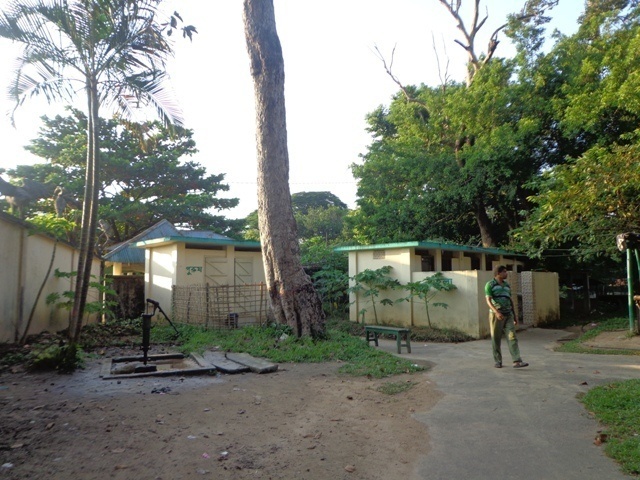 চিত্র – ৭: পুরুষ ও মহিলা দর্শনার্থীদের  জন্য নির্মিত পৃথক টয়লেট১৯.২.৭। fvল্লু‡Ki Rb¨ †eóbx wbg©vY এবং fvল্লু‡Ki Rb¨ Ni wbg©vYবর্তমান প্রকল্পে fvল্লু‡Ki Rb¨ †eóbx wbg©vY এবং fvল্লুy‡Ki Rb¨ Ni নির্মাণের জন্য যথাক্রমের ২৫০.০০ লক্ষ টাকা এবং ৩০.০০ লক্ষ টাকা সংস্থান ছিল। তন্মধ্যে ২৪৯.১৫ লক্ষ টাকা ব্যয়ে ১০০০ রানিং মিটার বেস্টনী এবং  ২৯.৪৯ লক্ষ টাকা ব্যয়ে ১০০০ বর্গফূট আয়তনের ভাল্লুকের ঘর তৈরী করা হয়েছে। পরিদর্শনকালে ভাল্লুকের বেস্টনী ও ঘর উভয়ই ভাল রয়েছে এবং ছোট বড় বিভিন্ন শ্রেণীর ভাল্লুক বিভিন্ন খাচায় বিচরণ করছে মর্মে দেখা যায়। এছাড়া, বিভিন্ন স্থান থেকে পাচারকৃতদের নিকট থেকে উদ্ধারকৃত কয়েকটি ভাল্লুকের বাচ্চাকে বিশেষ যত্নে রাখা হয়েছে মর্মে দেখা যায় (চিত্র – ৮)। তবে, ভাল্লুকের ঘরে কিছুটা দুর্গন্ধ রয়েছে। ঘরটি নিরমিত পরিস্কার করার জন্য পার্ক কর্তৃপক্ষকে পরামর্শ দেয়া হল। 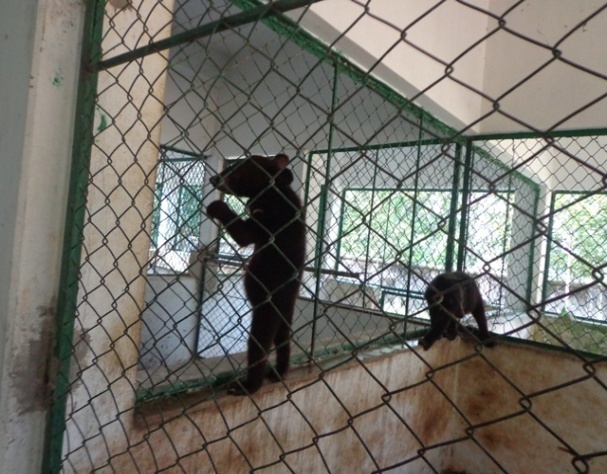 চিত্র – ৮: fvjøy‡Ki Rb¨ নির্মিত বেষ্টনীতে বিশেষ যত্নে উদ্ধারকৃত ভাল্লুকের বাচ্চার প্রতিপালন১৯.২.৮  বৈদ্যুতিক সংযোগ ( ট্রান্সফরমার, পোষ্ট, ক্যাবলস ইত্যাদি): নিরবচ্ছিন্ন বিদ্যুৎ ব্যবস্থার জন্য বৈদ্যুতিক সংযোগ যেমন  ট্রান্সফরমার, পোষ্ট, ক্যাবলস ইত্যাদি বাবদ ৬০.০০ লক্ষ টাকা সংস্থান ছিল। তন্মধ্যে ৬০.০০ লক্ষ টাকা ব্যয়ে ট্রান্সফরমার, পোষ্ট এবং ১.৫ কি:মি: ক্যাবলস সংযোগ স্থাপন করা হয়েছে। পরিদর্শনকালে ট্রান্সফরমারটি সচল অবস্থায় পাওয়া যায়। চিত্র: ৯১৯.২.৯  সাফারী পার্কের চারপার্শে আরসিসি পরিখা খনন: বন্য হাতির আক্রমণ থেকে সাফারী পার্কের পশু-পাখি, গাছপালা রক্ষার জন্য পার্কের চারপার্শে ৮০০০ রা:মি: আরসিসি পরিখা খনন  বাবদ ৯৫০.০০ লক্ষ টাকা সংস্থা্ন ছিল।  তন্মধ্যে ৯৪৮.৯০ লক্ষ টাকা ব্যয়ে চারপার্শে ৮০০০রা:মি: আরসিসি পরিখা খনন  করা হয়েছে। পরিদর্শনকালে আরসিসি পরিখা খননের গুনগত মান ভালো মর্মে আপাত দৃষ্টিতে প্রতীয়মান হয়েছে। চিত্র: ১০১৯.২.১০ যানবাহন ক্রয়: সাফারী পার্কের কর্মকতা, কর্মচারী এবং দর্শনার্থীদের ব্যবহারের জন্য একটি মিনিবাস,  একটি সাফারী বাস, একটি পিক-আপ , একটি মোটর সাইকেল এবং ১০টি বাই সাইকেল বাবদ যথাক্রমে ২১.৩৯ লক্ষ, ৭০.০০ লক্ষ, ৪৭.০০ লক্ষ, ১.৭০ লক্ষ এবং .৭০ লক্ষ টাকার সংস্থান ছিল। তন্মধ্যে ২১.৩৯ লক্ষ টাকা ব্যয়ে একটি মিনিবাস,  ৬৩.৩৯ লক্ষ টাকা ব্যয়ে একটি সাফারী বাস,  ৪৭.০০ লক্ষ টাকা ব্যয়ে একটি একটি পিক-আপ, ১.৪৫ লক্ষ টাকা ব্যয়ে একটি মোটর সাইকেল এবং .৬৯৯ লক্ষ টাকা ব্যয়ে ১০ টি বাই সাইকেল ক্রয় করা হয়েছে মর্মে প্রকল্প পরিচালক জানান। পরিদর্শনকালে সবগুলো যানবাহন সচল অবস্থায় পাওয়া যায়। কিন্তু  বিধি মোতাবেক প্রকল্প শেষ হওয়ার পর গাড়ীসমূহ প্রশাসনিক মন্ত্রনালয়ের মাধ্যমে পরিবহণ পুলে জমা দেয়ার কথা থাকলে ও এখন পর্যন্ত জমা দেয়া হয়নি।ঘ. প্রকল্পের বিশ্লেষণমূলক তথ্যঃ২০.।    প্রকল্পের উদ্দেশ্য অর্জন:২১।   উদ্দেশ্য অর্জিত না হয়ে থাকলে তার কারণঃ মন্ত্রণালয়ের প্রেরিত সমাপ্তি প্রতিবেদন (পিসিআর) অনুযায়ী প্রকল্পের উদ্দেশ্যে অর্জিত হয়েছে মর্মে প্রতীয়মান হয়।২২।  অডিটঃ মন্ত্রণালয়ের প্রেরিত পিসিআর অনুযায়ী  ২০১২-১৩ থেকে ২০১৩-১৪ অর্থবছরের external  অডিট সম্পন্ন nয়েছে মর্মে পিসিআর-এ উল্লেখ রয়েছে। পিসিআর এর তথ্য অনুযায়ী ২০১২-১৩ ও ২০১৩-১৪ অর্থ বছরের অডিটে ৮টি আপত্তি উত্থাপিত হয়; যা ইতোমধ্যে নিষ্পত্তি করা হয়েছে। ২০১৪-১৫ ও ২০১৫-১৬ অর্থ বছরের অডিটে উত্থাপিত ২টি আপত্তির জবাব প্রস্তুত করে সংশ্লিষ্ট দপ্তরে প্রেরণ করা হয়েছে মর্মে উল্লেখ করা হয়েছে। ২০১৪-১৫ ও ২০১৫-১৬ অর্থ বছরের অডিটে উত্থাপিত আপত্তি সমূহ দ্রুত নিষ্পত্তির লক্ষ্যে সংশ্লিষ্ট সংস্থার সাথে বন অধিদপ্তরের যোগাযোগ অব্যাহত রয়েছে মর্মে   প্রকল্প পরিচালক জানান।†kL iv‡mj Gwfqvix GÛ B‡Kv-cvK©, ivs¸wbqv, PÆMÖvg (3q ms‡kvwaZ) প্রকল্পের সমাপ্তি মূল্যায়ন প্রতিবেদন(সমাপ্তঃ ডিসেম্বর, ২০১৬)ক.  cÖK‡íi মৌলিক তথ্যঃ০৯।  প্রকল্প গ্রহণের পটভূমি:প্রাকৃতিক সৌন্দর্য্যে অপরূপ লীলাভূমি চট্টগ্রাম ও পার্বত্য চট্টগ্রাম-এর পাহাড় ঘেরা সবুজ বনাঞ্চল। এ এলাকায় মহামূল্যবান সেগুন, জারূল, আমলকি, করই, শিমুল চাপালিশ, পিতরাজ, ডুমুর, উদাল, করই, বহেড়া, পেয়ারা, আম, জাম, লটকন, পায়েলা, জামরূল ও বিবিধ পাখির খাদ্য উপযোগী ও ঔষধিগুণ সম্পন্ন বিবিধ লতাগুল্মরাজি বিদ্যমান। কোকিল, বনমোরগ, টিয়া, ময়না, ভীমরাজ, ফিঙ্গে, মাছরাঙ্গা, বক, চঁড়ুই, ঘুঘু, শালিক, টুনটুনিসহ বিবিধ প্রজাতির পাখি রয়েছে এ  অঞ্চলে এবং আরও রয়েছে শুকর, সজারূ, শিয়াল, বানর, নকুল, মেছোবাঘ, অজগর, দুধরাজ, গোখরা সাপ ও গুইসাপসহ বন্যপ্রাণী। এ অঞ্চলের বিরল ও বিলুপ্তপ্রায় বন্যপ্রাণীদের সংরক্ষণ ও বংশ বৃদ্ধি, জীব বৈচিত্র্য সংরক্ষণ এবং ইকোট্যুরিজম উন্নয়নের লক্ষ্যে চট্টগ্রাম দক্ষিণ বন বিভাগের অধীন রাঙ্গুনিয়া রেঞ্জের কোদালা বিটের নিশ্চিন্তপুর মৌজায় ২১০.০ হেক্টর পাহাড়ী বনাঞ্চলের জীববৈচিত্র্য  সংরক্ষণ, বিলুপ্তপ্রায় বন্যপ্রাণীর আবাসস্থল পুনরুদ্ধার এবং ইকোট্যুরিজম উন্নয়নের লক্ষ্যে শেখ রাসেল এভিয়ারি এন্ড ইকোপার্ক  প্রকল্পটি গ্রহণ করা হয়। পার্কে চিত্ত বিনোদনের নতূন উপকরণ হিসাবে প্রকল্পটিতে বাংলাদেশে প্রথম বারের মত ১.২ কি:মি: এরিয়াল রোপওয়ের প্রভিশন রাখা হয়। ১০। প্রকল্পের অনুমোদন ও সংশোধন:সম্পূর্ণ জিওবি অর্থায়নে শেখ রাসেল এভিয়ারি এন্ড ইকোপার্ক, রাংগুনিয়া, চট্টগ্রাম প্রকল্পটি মাননীয় পরিকল্পনা মন্ত্রী কর্তৃক ১৭৯৮.৯৬ লক্ষ টাকা ব্যয়ে জুলাই ২০১০ হতে জুন ২০১৩ মেয়াদে বাস্তবায়নের নিমিত্ত ০৯/০৬/২০১০ খ্রি. তারিখে অনুমোদিত হয়। পরবর্তীতে ১৯/০২/২০১২ খ্রি. তারিখে ২২৭৪.৭৬৭৪ লক্ষ টাকা ব্যয়ে জুলাই ২০১০ হতে জুন ২০১৪ মেয়াদে বাস্তবায়নের জন্য ১ম সংশোধিত প্রকল্পটি অনুমোদিত হয়। প্রকল্পের আওতায় রোপওয়ে নির্মাণ, সিডি/ভ্যাট, ইন্সুরেন্সসহ অন্যান্য খাতে ব্যয় বৃদ্ধি পাওয়ায় প্রকল্পটি ২য় সংশোধন করা হয় যা ২২/০১/২০১৩ খ্রি. তারিখ ৩৪৪৪.৭৬ লক্ষ টাকা ব্যয়ে জুলাই, ২০১০ হতে জুন ২০১৫ মেয়াদে বাস্তবায়নের জন্য একনেক কর্তৃক অনুমোদিত হয়। সর্ব শেষ প্রকল্পটি ৩১.০৮.২০১৫ তারিখে প্রকল্পের তৃতীয়  সংশোধিত প্রস্তাব অনুমোদিত হয়। তৃতীয় সংশোধনী মোতাবেক প্রকল্পের সর্ব শেষ অনুমোদিত ব্যয় নির্ধারিত হয় ৩০০৪.৩১ লক্ষ টাকা। L. cÖK‡íi AMÖMwZ msµvন্ত Z_¨t1১. eQi wfwËK বরাদ্দ, অবমুক্তি ও ব্যয়ঃপ্রকল্পের অনুকূলে ২০১০ – ১১ অর্থবছর থেকে ২০১৬ -২০১৭ অর্থবছর পর্যন্ত বিভিন্ন অর্থবছরে মূলধন ও রাজস্ব ব্যয় ও বাস্তবায়ন অগ্রগতি সারণী – ১ এ দেখানো হলঃ সারণী – ১: প্রকল্পের  eQi wfwËK Kg©cwiKíbv ও ব্যয় সংক্রান্ত তথ্যাদি(j¶ UvKvqপ্রকল্পের অনুকূলে ২০১০ - ১১ অর্থবছর থেকে ২০১৬ -২০১৭ অর্থবছর পর্যন্ত বিভিন্ন অর্থবছরে যথক্রমে 208.4৪, 408.1৭, 1626.24, 652.87, 445.00 574.00, এবং  ৯৭.৪৫  লক্ষ টাকা। তন্মধ্যে বিভিন্ন অর্থবছরে ব্যয় হয়েছে ৩৯৮০.৪১ লক্ষ টাকা বা সংশোধিত এডিপি বরাদ্দের ৯৪.৮৬% এবং ২৩.৯০ লক্ষ টাকা অব্যয়িত থাকে; যা চালানের মাধ্যমে সরকারি কোষাগারে জমা দেয়া হয়েছে মর্মে নথি-পত্রে রক্ষিত দলিলে দেখা যায়। এ প্রসঙ্গে প্রকল্প পরিচালক জানান যে, ২০১৪ – ১৫ অর্থবছরে কাজ করার শুষ্ক মৌসুমে দেশের আর্থ-সামাজিক ও রাজনৈতিক অস্থিতিশীলতার কারণে কাজ বন্ধ থাকে। ফলে কাংখিত লক্ষ্যমাত্রা অর্জন করা সম্ভব হয়নি। ১২. প্রকল্পের AsMwfwËK বাস্তবায়ন AMÖMwZ:রাসেল এ্যাভিয়ারি এবং ইকো-পার্কের মোট 4004.31 লক্ষ টাকা প্রকল্প ব্যয়ের 665.00 লক্ষ টাকা (মোট ব্যয়ের ১৬.৬১%) রাজস্ব ব্যয় এবং 3339.3১ লক্ষ টাকা (৮৩.৩৯%) মূলধন ব্যয়। তন্মধ্যে ডিসেম্বর, ২০১৬ পর্যন্ত রাজস্ব ব্যয়ের পরিমান ৬৪৪.৬০ লক্ষ টাকা এবং মূলধন ব্যয়ের পরিমান ৩৩৩৫.৮১ লক্ষ টাকা। অর্থাৎ প্রকল্প মেয়াদে প্রকল্পের বিভিন্ন অংগের অনুকূলে মোট ব্যয় হয়েছে ৩৯৮০.৪১ লক্ষ টাকা বা ৯৯.৪০%। প্রকল্পের প্রধান প্রধান খাত ওয়ারি বরাদ্দ ও ব্যয়ের তথ্যাদি নিম্নের সারণীতে দেখানো হল।সারণী : প্রকল্পের প্রধান প্রধান খাত ওয়ারি বরাদ্দ ও ব্যয় সংক্রান্ত তথ্যাদি‌ ১৩. cÖKí cwiPvjক সংক্রান্ত তথ্যপ্রকল্প মেয়াদে নিম্ন বর্ণিত চারজন কর্মকর্তা নিজ দায়িত্বের অতিরিক্ত দায়িত্ব হিসাবে প্রকল্প পরিচালকের দায়িত্বে নিয়োজিত ছিলেনঃ ১৪।  মূল্যায়ন পদ্ধতি: প্রকল্পের মূল্যায়ন প্রতিবেদনটি প্রণয়নে নিম্নোক্ত পদ্ধতি অনুসরণ করা হয়েছে:অনুমোদিত প্রকল্প ছক পর্যালোচনা;মন্ত্রণালয় কর্তৃক সময়ে সময়ে প্রেরিত প্রকল্পের বাস্তবায়ন অগ্রগতি পর্যালোচনা;প্রকল্পের অগ্রগতি মনিটরিং প্রতিবেদন পর্যালোচনা;প্রকল্পের সমাপ্তি প্রতিবেদন (পিসিআর) পর্যালোচনা;প্রকল্প মূল্যায়ন কমিটির (PEC) সভার কার্যবিবরণী পর্যালোচনা;কাজের বাস্তব অগ্রগতি যাচাই এবং তথ্য সংগ্রহের জন্য সরেজমিন পদির্শন; এবংপ্রাপ্ত তথ্যের ভিত্তিতে সংশ্লিষ্ট কর্মকর্তা ও প্রকল্পের সুবিধাভোগীদের সাথে আলোচন।M. cÖK‡íi cwi`k©b msµvন্ত Z_¨t১৫.১  সাধারণ পর্যবেক্ষণ বাংলাদেশের অন্যতম পর্যটন এলাকা চট্টগ্রাম জেলার রাঙ্গুনিয়া উপজেলায় †kL iv‡mj Gwfqvix GÛ B‡Kv-cvK প্রকল্পের আওতায় বাস্তবায়িত বিভিন্ন কার্যক্রম আইএমই বিভাগের পরিচালক মোসাঃ তাজকেরা খাতুন ৯-১০ মে, ২০১৭ তারিখে সরেজমিন পরিদর্শন করেন। পরিদর্শনকালে প্রকল্প পরিচালক, সংশ্লিষ্ট সহকারী বন সংরক্ষকসহ প্রকল্প বাস্তবায়নের সম্পৃক্ত মাঠপর্যায়ে কর্মকর্তাবৃন্দ উপস্থিত ছিলেন। তারা সরেজমিনে পরিদর্শনসহ বিভিন্ন তথ্য সরবরাহে সহায়তা করেন। পরিদর্শনকালে জানা যায়, PÆMÖvg †Rjvi ivs¸wbqv Dc‡Rjvaxb †nvmbvev` BDwbq‡bi wbwðšÍcyi †gŠজায়  হয়। †nvmbvev` BDwbq‡bi wbwðšÍcyi †gŠজার ২১০.০০ হেক্টর এলাকায় বাস্তবায়িত প্রকল্পটি দেশের প্রথম এভিয়ারি পার্ক। পরিবেশ ও বন মন্ত্রণালয়ের উদ্যোগে বন অধিদপ্তর কর্তৃক 4004.31 লক্ষ টাকা অনুমোদিত ব্যয়ে জুলাই, ২০১০ - ডিসেম্বর, ২০১৬ মেয়াদে প্রকল্পটি বাস্তবায়িত হয়েছে। সম্পূর্ণ জিওবি অর্থায়নে বাংলাদেশে প্রথম বারের মত এরিয়েল রোপওয়ে, বিভিন্ন সাইজের এভিয়ারি নির্মাণ, মিনি চিড়িয়াখানা, কৃত্রিম লেক ইত্যাদি অঙ্গের সমন্বয়ে প্রকল্পটি বাস্তবায়িত হচ্ছে। চট্টগ্রামের দক্ষিণ বিভাগীয় বন কর্মকর্তা নিজ দায়িত্বের অতিরিক্ত হিসেবে এই প্রকল্পের প্রকল্প পরিচালকের দায়িত্বে নিয়োজিত আছেন। প্রকল্প পরিচালকের নেতৃত্বে একজন সহকারী বন সংরক্ষক প্রকল্পটি বাস্তবায়নের কাজে সরাসরি সম্পৃক্ত ছিলেন বলে প্রকল্প পরিচালক জানান। ১৫.২  অংগভিত্তিক পর্যবেক্ষণ শেখ রাসেল এভিয়ারি এন্ড ইকোপার্ক, রাংগুনিয়া, চট্টগ্রাম (২য় সংশোধিত) প্রকল্পের আওতায় বনায়নসহ বিভিন্ন নির্মাণ ও পূর্ত কাজ সম্পন্ন করা হয়। নির্মাণ ও পূর্ত কাজসমূহের মধ্যে অধিকাংশ কাজ এলজিইডি, চট্টগ্রাম কর্তৃক সম্পন্ন করা হয়, বৈদ্যুতিক সঞ্চালন লাইন পল্লী বিদ্যুৎ সমিতি-২, রাউজান, চট্টগ্রাম কর্তৃক সম্পন্ন করা হয় এবং এরিয়াল রোপওয়ে ক্যাবল কার রোপওয়ে নির্মাণকারী প্রতিষ্ঠান কনভেয়র এন্ড রোপওয়ে প্রাইভেট লিমিটেড, (সিআরএসপিএল), ইন্ডিয়া কর্তৃক সম্পন্ন করা হয়। নিম্নে বাস্তবায়িত কার্যক্রমসমূহ উল্লেখ করা হলো: ১৫.২.১  রাস্তার সাইট উন্নয়নঃ রাস্তার সাইট উন্নয়ন কাজ পরিদর্শন করা হয়েছে। ডিপিপি’র সংস্থান অনুযায়ী ২২.০০ লক্ষ টাকা ব্যয়ে ৬৮১৬.০ ঘনমিটার মাটি ভরাটের মাধ্যমে ২০১০-২০১১ অর্থ বছরে রাস্তার  সাইট উন্নয়ন কাজ সম্পন্ন করা হয়েছে। এ ছাড়াও ৩.০০ লক্ষ টাকা ব্যয়ে রাস্তার পাশে গ্রাস টার্ফিং করা হয়েছে। গ্রাস টার্ফিং ভূমিধ্বস হতে রাস্তাকে রক্ষা করছে মর্মে প্রতীয়মান হয় (চিত্র -১)।১৫.২.২  হেরিংবোন বন্ড রাস্তা নির্মাণ:  প্রকল্পের আওতায় ২৯.৯৮ লক্ষ টাকা ব্যয়ে ১.২১ মিটার প্রস্থ, ১০০০ মিটার  এবং ২.২৫ মিটার প্রস্থ ৫০০ মিটারসহ মোট ১৫০০.০০ মিটার হেরিংবোন রাস্তা এবং  ২৪.০০ লক্ষ টাকা ব্যয়ে ২.২৫ মিটার প্রস্থ ৮০০ মিটার হেরিংবন রাস্তা  মিটার  নির্মাণ করা হয়েছে।  এ রাস্তায় কার্পেটিং-এর সংস্থান কেন রাখা হয়নি। এ বিষয়ে  প্রকল্প পরিচালককে জিজ্ঞাসা করা হলে তিনি জানান  যে, স্বল্প ব্যয়ে প্রকল্পটি বাস্তবায়নের লক্ষ্যে অনেক প্রয়োজনীয় অংগ প্রকল্পে অন্তর্ভূক্ত করা হয়নি। রাস্তাটিতে ব্যবহৃত ইটের মান ভালো। কিছু কিছু জায়গায় ইট দেবে গেছে মর্মে দেখা যায় (চিত্র -২)। রাস্তা নির্মাণের সময় মাটি যথাযথভাবে কমপ্যাক্ট না করার ফলে এমনটি হয়ে থাকতে পারে মর্মে প্রতীয়মান হয়। তবে, রাস্তার উভয় পাশে গ্রাস টার্ফিং করার ফলে রাস্তার সোল্ডার মজবুত রয়েছে মর্মে দেখা যায়। তবে। রাস্তা দিয়ে যান-বাহন ও দর্শনার্থীদের যাতায়াত সহজ করার জন্য রাস্তাটি কার্পেটিং করা জরুরি মর্মে প্রতীয়মান হয়। ১৫.২.৮ অফিস ভবন, রেস্ট হাউস এবং ব্যারাক নির্মাণ: দাপ্তরিক কাজ সম্পাদনের জন্য এই পার্কে ১৩.৩০ লক্ষ টাকা ব্যয়ে ১০০.০ বর্গ মিটার ১টি পাকা অফিস ভবন, ১২.০ লক্ষ টাকা ব্যয়ে ৬০.০ বর্গমিটার ১ টি রেষ্ট হাউজ, কর্মচারীদের জন্য ১২০.০ বর্গমিটার এলাকা নিয়ে ১১.৯৮ লক্ষ টাকা ব্যয়ে ১টি সেমিপাকা ব্যারাক এবং ৪.৯৯ লক্ষ টাকা ব্যয়ে ২০টি আরসিসি বেঞ্চ  নির্মাণ করা হয়েছে (চিত্র – ৩, ৪, ৫)। বাহ্যিক দৃষ্টিতে এ সকল কাজের ডিজাইন এবং আসবাবপত্রের অবস্থা ভাল রয়েছে মর্মে দেখা যায়। তবে, নির্মিত অবকাঠামো এবং আসবাবপত্রের গুণগত মানের বিষয়টি বিশেষজ্ঞ কমিটি দ্বারা নিশ্চিত করা যেতে পারে। ১৫.২.৩  কৃত্রিম লেক খনন, বাঁধ নির্মাণ ও লেকের উপর ব্রিজ নির্মাণঃ প্রকল্প এলাকার সৌন্দর্য বৃদ্ধি, পর্যটকদের আকর্ষণ বৃদ্ধি, জীব-বৈচিত্রের জন্য অনুকূল আবাসস্থল (Habitat) তৈরীর লেক খনন ও বাঁধ তৈরির জন্য অনূমোদিত ডিপিপিতে ১০৮.০০ লক্ষ টাকার সংস্থান রয়েছে। সে মোতাবেক ২০১০-২০১১ অর্থ বছরে ৩৬০০০.০ ঘনমিটার এলাকা নিয়ে কৃত্রিম লেক খনন ও বাঁধ তৈরী করা হয়েছে (চিত্র – ৬)। লেকের চারপাশে সিসি ব্লক দ্বারা লেকের slope সংরক্ষণ করা হয়েছে। কিন্তু বাঁধের পাশ দিয়ে পাকা ড্রেনেজ  না থাকায় পাহাড়ী ঢলে বাঁধের কিছু কিছু জায়গা ক্ষতিগ্রস্ত হয়েছে মর্মে দেখা যায়। চার পাশের পানি নিষ্কাশনের জন্য  ড্রেইনেজ ব্যবস্থা থাকা প্রয়োজন মর্মে প্রতীয়মান হয়। এ ছাড়া রোপওয়ের লোয়ার ল্যান্ডিং স্টেশনের পূর্ব দিকের  লেকের পাড় বরাবর নির্মিত রক্ষাপ্রদ কাজ ক্ষতিগ্রস্ত  হয়েছে মর্মে দেখা যায়। লেকের এ অংশের পাড়ে কোন ব্লকই যথাযথভাবে নেই মর্মে দেখা যায়। পাড় সংরক্ষণে ব্যবহৃত ব্লকসমূহ স্থানচ্যুত হয়েছে এবং প্রাকৃতিকভাবে বেড়ে উঠা ঘাস-পালা দ্বারা লেকপাড় আবৃত রয়েছে মর্মে দেখা যায় (চিত্র – ৭)।  তাছাড়া লোয়ার ল্যান্ডিং স্টেশনের অপারেটিং মেশিন রক্ষিত কক্ষটির নীচ থেকে লেকপাড়ের মাটি সরে গিয়ে কক্ষটি ঝুঁকিপূর্ণ হয়ে  পড়েছে মর্মে  পরিলক্ষিত হয় (চিত্র – ৮)।  লেকের পাড় যথাযথভাবে সংরক্ষণ পূর্বক লেকপাড়ে নির্মিত স্থাপনা সমূহ সংরক্ষণ করা প্রয়োজন মর্মে  প্রতীয়মান হয়।লেকের আকর্ষণ বৃদ্ধির লক্ষ্যে জলাধারের মাঝে একটি ছোট দ্বীপ নির্মাণ করা হয়েছে এবং দ্বীপে যাতায়াতের জন্য ২৫.০০ লক্ষ টাকা ব্যয়ে ফূট  ব্রিজ নির্মাণ করা হয়েছে (চিত্র – ৯)। দ্বীপ ও  ব্রিজটি লেকের সৌন্দর্য্য বৃদ্ধি করেছে। তবে দ্বীপের উপর  সোভাবর্ধনকারী বিভিন্ন ফুলের গাছ লাগানো হলে লেকটি আরও আকর্ষনীয় হতো মর্মে প্রতীয়মান হয়। পূরো প্রকল্প এলাকার তুলনায় লেকটির আয়তন অপ্রতুল মর্মে প্রতীয়মান হয়। চারপাশের অনেক নীচু এলাকা রয়েছে। সে গুলো অন্তর্ভূক্ত করে লেকের আয়তন ও সৌন্দর্য্যবর্ধন করা যেতে পারে। অতিথি পাখিদের আবাসস্থল, জীব-বৈচিত্র সংরক্ষণ এবং পার্কের সৌন্দর্য বৃদ্ধির জন্য আরও লেক তৈরী এবং পাহাড়ি ঢাল থেকে মাটি এসে লেক যেন ভরাট না হয়ে যায় সে লক্ষ্যে পানি নিষ্কাশনের জন্য লেকের চারপাশে ড্রেন নির্মাণ করা প্রয়োজন মর্মে প্রতীয়মান হয়। ১৫.২.৪   এরিয়েল রোপওয়ে: শেখ রাসেল এভিয়ারি এন্ড ইকোপার্কের অন্যতম অন্যতম প্রধান আকর্ষণীয় অংগ হল এরিয়েল রোপওয়ে ক্যাবল কার। ডিপিপি’র সংস্থান অনুযায়ী   ১৩৭২.৪৫ লক্ষ টাকা ব্যয়ে ২০১২-২০১৩ অর্থ বছরে ১১৯১.০০ মিটার দীর্ঘ এরিয়েল রোপওয়ে স্থাপন করা হয়েছে। রোপওয়ে ক্যবল কারে উড্ডয়নের জন্য ১টি বেইজ ল্যান্ডিং স্টেশন বিল্ডিং এবং ১টি আপার বেইজ স্টেশন বিল্ডিং নির্মাণ করা হয়েছে। ভারতীয় ঠিকাদারী প্রতিষ্ঠান কনভেয়র এন্ড রোপওয়ে সার্ভিসেস প্রা: লি:,  কর্তৃক এরিয়েল রোপওয়ে নির্মাণ কাজ সম্পন্ন করে। কাজ পরিদর্শনকালে রোপওয়ে চালু অবস্থায় দেখতে পাওয়া যায়। তবে, রোপওয়ের লোয়ার বেইজ ল্যান্ডিং স্টেশন (চিত্র – ১০) মান সম্মত মনে হলেও আপার বেইস ল্যান্ডিং ষ্টেশনের (চিত্র – ১১) চারপাশে পাহাড়ের চূড়া কাটা হয়েছে। কিন্তু কোন রক্ষাপ্রদ কার্যক্রম গ্রহণ না করায় ইতোমধ্যে একপাশে অনেকটা অংশজুড়ে ভূমি ধ্বস হয়েছে (চিত্র – ১২, ১৩) । ভূমি ধ্বস এলাকাকে রক্ষার জন্য এলজিইডি কতৃক গাইড ওয়াল নির্মাণ করা হয়েছে মর্মে দেখা যায়। তবে গাইডওয়ালের উপরেও খাড়া-পাহাড় বিদ্যমান রয়েছে; যা অতিরিক্ত বর্ষণ বা পাহাড়ী ঢলে ভূমি ধ্বসের আশংকা রয়েছে মর্মে প্রতীয়মান হয়। পরিদর্শনকালে দেখা গেছে যে, আপার বেইস ল্যান্ডিং ষ্টেশনের চারপাশে উন্মুক্ত পাহাড়ী ঢাল।  পাহাড়ের চূড়ায় প্রতিরক্ষা কাজ করে সমতল ভূমি বানানো এবং পর্যটকদের উপভোগ্য কোন স্থাপনা বানানোর সুযোগ খুবই কম মর্মে প্রতীয়মান হয়। তবে, শীতকালে অসংখ্য পর্যটক আসে এবং রোপওয়ে ব্যবহার করার ফলে ভূমী ধ্বসের আশংকা বেড়ে যায়। তাই মাঝে মাঝে রোপওয়ে  বন্ধ রাখা হয় মর্মে প্রকল্প পরিচালক অবহিত করেন। প্রকল্পের এ অংশটি পরিদর্শন করে মনে হয়েছে যে, অপরিকল্পিতভাবে প্রকল্পটির ডিজাইন করা হয়েছে। অপরিকল্পিত পরিকল্পনার কারণে আপার ল্যান্ডিং ষ্টেশনে ভূমি ধ্বস হয়েছে এবং পার্কের প্রধান আকর্ষণ রোপওয়ে মাঝে মাঝে বন্ধ রাখতে হচ্ছে। এ ধরণের অপরিকল্পিত পরিকল্পনার জন্য দায়-দায়িত্ব নির্ধারণ করা যেতে পারে। পর্যটকদের নিরাপত্তা বিধানকল্পে জরুরি ভিত্তিতে ল্যান্ডিং ষ্টেশনের চারপাশের প্রতিরক্ষা কাজ সম্পূর্ণরুপে সম্পন্ন করা, পর্যটকদের আকর্ষণ বৃদ্ধি করার জন্য শোভাবর্ধনকারী ফুল/গাছ-পালা রোপন ও পর্যটকদের আরাম/বিশ্রামের জন্য টয়লেট, বিশ্রামাগার, রেস্টুরেন্ট ইত্যাদি স্থাপনা নির্মাণ করা প্রয়োজন।  ১৫.২.৫ আরসিসি সিঁড়ি নির্মাণ: প্রকল্পের এ অংগের আওতায় ২২.৯৬ লক্ষ টাকা ব্যয়ে এরিয়েল রোপওয়ের আপার বেইস ল্যান্ডিং ষ্টেশন থেকে গাড়ী পার্কিং এলাকা পর্যন্ত ১৪০.০০ রানিং মিটার  দৈর্ঘ্য এবং ১.২৮ মিটার প্রস্থ আরসিসি সিঁড়ি নির্মাণ করা হয়েছে (চিত্র - ১৪)। সিড়ির ডিজাইনে রেলিং নেই। অথচ, এ ধরণের পাহাড়ি সিড়িতে রেলিং থাকা আবশ্যক। রেলিং না থাকার কারণে পর্যটকদের নামা-ঊঠার সময় এ স্থানে দূর্ঘটনা ঘটার আশংকা রয়েছে। অবিলম্বে আরসিসি সিঁড়িতে রেলিং স্থাপনা করা প্রয়োজন মর্মে প্রতীয়মান হয়।১৫.২.৬ আর.সি.সি বাউন্ডারি ওয়াল নির্মাণঃ পার্কে আগত পর্যটকদের নিরাপত্তা ও প্রকল্পের সম্পদ রক্ষার্থে পার্কের সম্মুখভাবে স্বল্প পরিসরে ২৩.৪০ লক্ষ টাকা ব্যয়ে ৬০০.০ রানিং মিটার আর.সি.সি বাউন্ডারি ওয়াল নির্মাণ করা হয়েছে (চিত্র – ১৫)। বাউন্ডারি ওয়াল নির্মাণ কাজ ২০১১-২০১২ অর্থ বছরে বাস্তবায়িত হয়েছে। কাজের মান আপাতঃ দৃষ্টিতে ভাল মর্মে প্রতীয়মান হয়েছে। প্রকল্প পরিচালক জানান যে, এলাকাটির চারপাশে বিভিন্ন উপ-জাতি সম্প্রদায় বসবাস করে। এদের মধ্যে বিপথগামী কিছু গোষ্ঠীর সদস্য দ্বারা পর্যটকদের বিড়ম্বনার কিছু ঘটনা ঘটেছে। প্রকল্প পরিদর্শনকালে স্থানীয় সাধারণ মানুষের সাথে আলাপ করে জানা যায় যে, নিরাপত্তা বেষ্টনী না থাকার কারণে কিছু অনাকাংখিত ঘটনা ঘটেছে। বাউন্ডারি ওয়াল থাকলে এ ধরণের অনাকাংখিত ঘটন পরিহার করা যেত। তবে, জন নিরাপত্তার স্বার্থে জরুরী ভিত্তিতে এ পার্কের  উন্মূক্ত অংশে প্রায় ৭.০ কিঃ মিঃ নিরাপত্তা বেষ্টনী নির্মাণ করা প্রয়োজন।  তবে, প্রকল্প পরিচালক জানান যে, এ খাতে অপর্যাপ্ত বরাদ্দের কারণে সম্পূর্ণ এলাকায় সীমানা প্রাচীর নির্মাণ করা সম্ভব হয়নি। প্রকল্পের পরবর্তী পর্যায়ে সীমানা প্রাচীর নির্মাণের বিষয়টি গুরুত্বের সাথে বিবেচনা করা হবে।১৫.২.৬  বিভিন্ন সাইজের এভিয়ারি স্থাপনঃ দেশী বিদেশী বিভিন্ন ধরণের পাখি সংরক্ষণের জন্য ১২৫.০ লক্ষ টাকা ব্যয়ে পার্কে ২ বড় এবং ৪টি ছোট একাধিক  এভিয়ারি নির্মাণ করা হয়েছে। প্রকল্প পরিচালক জানান যে, ১২০০ টি বিভিন্ন প্রজাতির দেশী-বিদেশী পাখি ক্রয় করা হয়েছে। প্রকল্পের অন্যতম উদ্দেশ্য এভিয়ারি তৈরি হলেও এখানে পাখীর সংখ্যা অপ্রতুল বলে প্রতীয়মান হয়েছে। বড় এভিয়ারির একটিতে তে বিভিন্ন প্রকার বিদেশী  পাখির স্থান সংকুলান হচ্ছে (চিত্র – ১৬)। ময়ূর এভিয়ারি খুব ছোট হলেও অসংখ্য সুন্দর সুন্দর ময়ূর সংগ্রহ করা হয়েছে (চিত্র – ১৭)। ময়ূরগুলি নিয়মিত ডিম দিচ্ছে এবং স্বাভাবিক পদ্ধতিতে ময়ূরের বংশ বিস্তার হচ্ছে মর্মে প্রকল্প সংল্লিষ্ট কর্মকর্তাবৃন্দ জানান। যেহেতু এটি একটি এভিয়ারি পার্ক সেহেতু পর্যটকদের আকর্ষণ বৃদ্ধি, শিক্ষা এবং গবেষণার জন্য দেশী বিদেশী পাখি সংরক্ষণকল্পে আরো বড় আকারের এভিয়ারি নির্মাণ করা প্রয়োজন বলে প্রকল্প পরিচালক জানান। যেহেতু প্রকল্পটি একটি এভিয়ারি স্থাপন প্রকল্প সেহেতু এভিয়ারির উপর গুরূত্ব আরোপ করে এভিয়ারির কলেবর বৃদ্ধি করা প্রয়োজন;১৫.২.৯ এভিয়ারি হাসপাতালঃ পার্কে বিদ্যমান দেশী বিদেশী পাখির চিকিৎসা সেবার জন্য ১৪.০ লক্ষ টাকা ব্যয়ে ৬৪.০ বর্গমিটার ১টি এভিয়ারি হাসপাতাল নির্মাণ করা হয়েছে। এখানে একজন পশু চিকিতসক আছেন। তবে, উন্নত চিকিৎসার জন্য প্রয়োজনীয় আধুনিক সুযোগ-সুবিধাদি নাথাকায় হাসপাতালের কার্যক্রম এখনও পুরোদমে চালু করা যাচ্ছে না বলে প্রকল্প পরিচালক জানান। প্রকল্প সংশোধনপূর্বক বা পরবরতী ফেজে আধুনিক পশু চিকিৎসা যন্ত্রপাতি সংগ্রহের পরিকল্পনা রয়েছে বলে প্রকল্প পরিচালক জানান।১৫.২.১০ অন্যান্য স্থাপনাঃ পার্কে আগত পর্যটকদের বিশ্রাম ও সুবিধার জন্য প্রকল্পের আওতায় ৭.৮৬ লক্ষ টাকা ব্যয়ে ৯৮.৫ বর্গমিটার সেমি পাকা পিকনিক সেড (টয়লেট এবং রান্নাঘরসহ); ১২.০০ লক্ষ টাকা ব্যয়ে ৬০.০০ বর্গমিটার আয়তনের সেমি পাকা কটেজ (টয়লেট এবং রান্নাঘরসহ রেস্টহাউস); ৯.৯২ লক্ষ টাকা ব্যয়ে ৫০.০ বর্গমিটার আয়তন বিশিষ্ট ৪ টি পাবলিক টয়লেট;  ২২.৫০ লক্ষ টাকা ব্যয়ে ১ টি গভীর নলকুপ, পানি সঞ্চালন লাইন, ওভারহেড ট্যাংক, পাম্প হাউজ;  ৩০.০০ লক্ষ টাকা ব্যয়ে আরসিসি গেইট তৈরি উইংওয়াল, টয়লেট এবং টিকেট কাউন্টার; ৪.৯৪ লক্ষ টাকা ব্যয়ে ২ ট স্নাক সপ,   ৫.০০ লক্ষ টাকা ব্যয়ে ২০ টি আর.সি.সি বেঞ্চ নির্মাণ করা হয়েছে। নির্মাণ করা হয়েছে। তাছাড়া, শিশুদের বিনোদনের  জন্য ৬.৪০ লক্ষ টাকা ব্যয়ে  ৪ টি দোলনা, ৪টি স্লিপার ও  ৪টি see saw স্থাপন করা হয়েছে এবং ৭.০ লক্ষ টাকা ব্যয়ে ১ টি মিনি চিড়িয়াখানা প্রতিষ্ঠা করা হয়েছে। বিশেষায়িত প্রতিষ্ঠানের পরীক্ষা ব্যতীত এ সমস্ত স্থাপনা ও সরঞ্জামাদির গুনগত মান সম্পর্কে কোন মন্তব্য করা যথার্থ নয়। তবে,  পরিদর্শনকালে বিভিন্ন স্থাপনা ও সরঞ্জামাদি কার্যকর রয়েছে মর্মে দেখা যায় এবং বাহ্যিক দৃষ্টিতে এগুলোর অবস্থা ভাল বলে প্রতীয়মান হয় (বিভিন্ন স্থাপনার চিত্র পরিশিষ্ট-১ এ দেখান হলো)। ১৫.২.১২ বনায়নঃ বনায়ন উপখাতের আওতায় বিভিন্ন বয়সের cïcvwLi Lv`¨ I Avevm Dc‡hvMx evMv‡bi Rb¨ বিভিন্ন Pviv D‡Ëvjb/রোপন, †kvfv ea©bKvix I †gŠmygx dz‡ji Pviv রোপন করা হয়েছে। তবে, সময়ের স্বল্পতাহেতু এবং পার্কের দূর্গম যোগাযোগ ব্যবস্থার কারণে গাছের চারার সংখ্যার বিষয়টি নিশ্চিত হওয়া যায়নি। তবে, পার্কের নান্দনিকতা বৃদ্ধি এবং জন্য জীব-বৈচিত্র সংরক্ষণের জন্য বিভিন্ন ধরণের গাছ-পালা এবং শোভাবর্ধনকারী ফুল ও বৃক্ষের চারা রোপনের প্রয়োজন রয়েছে মর্মে প্রতীয়মান হয়।   1৫.৫ myweav‡fvMxi gZvgতঃ পরিদর্শনকালে পার্কে বেড়াতে আসা বিভিন্ন বয়সী ও বিভিন্ন শ্রেণী-পেশার মানুষের নিকট পার্কে বিদ্যমান সুযোগ সুবিধা সম্পর্কে জানতে চাওয়া হলে তারা জানায় যে, চট্টগ্রাম শহর থেকে বেশ দূরে এবং কোন সরাসরি যানবাহন না থাকায় পার্কে বেড়াতে আসতে অনেকের বেশ কষ্ট হয়েছে। তাছাড়া, পার্কের ভিতরে পাহাড়ী খাড়া ও হেরিং বন্ড রাস্তা দিয়ে তাদের চলাচল করতে একটু কষ্ট হচ্ছে। বিশেষিতঃ বয়স্ক মহিলা ও শিশুদের। ভ্রমণকারীদের বসার জন্য পর্যাপ্ত সংখ্যক বেঞ্চ/বসার গোলঘর থাকা প্রয়োজন। শিশুদের জন্য পার্কে খেলার সঞ্জামাদিও অপ্রতুল। মিনি চিড়িয়া খানায় জীবজন্তুর সংখ্যা বৃদ্ধি করা দরকার। তাছাড়া, দর্শনার্থীদের বিভিন্ন ফুল, ফল ও গাছ এবং পশু-পাখীর পরিচয় তুলে ধরার জন্য গাইড থাকা আবশ্যক। ঘ. প্রকল্পের বিশ্লেষণমূলক তথ্যঃ১৬.।    প্রকল্পের উদ্দেশ্য অর্জন:১৯। আইএমিডি’র পর্যবেক্ষণ ও মতামত: প্রাকৃতিক সৌন্দর্যের অপরুপ লীলাভূমি বাংলাদেশের অন্যতম পর্যটন এলাকায় চট্টগ্রাম জেলার রাঙ্গুনিয়া উপজেলার  ২১০.০০ হেক্টর বনভূমিতে বাস্তবায়নাধীন “শেখ রাসেল এভিয়ারি এন্ড ইকোপার্ক" দেশের প্রথম এভিয়ারি। উঁচু-নীচু পাহাড়ে ঘেরা এ সবুজ বনাঞ্চলে রয়েছে জীব-বৈচিত্রের এক মহাসমারোহ। বিভিন্ন দেশের এভিয়ারি ও ইকোপার্কের সাথে সামঞ্জস্য রেখে এখানে ‘রোপওয়ে ক্যাবল কারের’ সন্নিবেশ একটি যুগান্তকারী পদক্ষেপ। ইতোমধ্যে ক্যাবল কার স্থাপিত হয়েছে এবং চালু করাও হয়েছে।  পার্কে বিপুল সংখ্যক পর্যটকের আগমনও ঘটছে।  পার্কের প্রধান  আকর্ষণ এরিয়েল রোপওয়সহ পার্কটির বিবিধ বিনোদনমূলক কার্যক্রম যথাযথভাবে পরিচালিত হলে ইকোপার্কটিকে একটি আন্তর্জাতিক মানের এভিয়ারি এন্ড ইকোপার্কে পরিণত করা সম্ভব হবে বলে ধারণা করা যায়। cwiশিষ্ট ২ঃ বিভিন্ন স্থাপনার স্থির চিত্রসংযুক্তি ১: cÖK‡íi AMÖMwZ msµvন্ত Z_¨t05.  Component-wise Progress (As per latest approved DPP):										(In lakh Taka)       স্ট্রেংদেনিং রিজিওনাল কো-অপারেশন ফর ওয়াইল্ডলাইফ প্রটেকশন শীর্ষক প্রকল্পের সমাপ্ত মূল্যায়ন প্রতিবেদন(সমাপ্ত: সেপ্টেম্বর, ২০১৬)০৭।	প্রকল্পের উদ্দেশ্য ও পটভূমিঃ   ৭.১। 	পটভূমিঃ  ৭.১.১	বর্তমান প্রেক্ষাপটে বন্যপ্রাণী  সংরক্ষণে আন্তর্জাতিক, আঞ্চলিক এবং দেশীয় পর্যায়ে কর্মকান্ড গ্রহণের আবশ্যকতা রয়েছে। এ কারণে বন্যপ্রাণী ও তাদের আবাসস্থল সংরক্ষণের লক্ষ্যে পৃথিবীর অন্যান্য দেশের মত বাংলাদেশেও  বন্যপ্রাণী সংরক্ষণ আইনের সঠিক প্রয়োগ ও বন্যপ্রাণী ব্যবস্থাপনাকে গুরুত্ব প্রদান করা হয়েছে। পৃথিবীর অন্যান্য দেশের মত প্রাকৃতিক সম্পদ ও জীব-বৈচিত্র্য সংরক্ষণের নিমিত্তে বাংলাদেশ একাধিক আন্তর্জাতিক প্রটোকল ও চুক্তি স্বাক্ষর করেছে। বাংলাদেশে বন্যপ্রাণী সংরক্ষণ ও ব্যবস্থাপনার দায়িত্ব বন বিভাগরে উপর ন্যস্ত থাকলেও দক্ষ জনবল, উপযুক্ত পরিবীক্ষণ ব্যবস্থা, অবকাঠামো ও বাজেটের স্বল্পতার কারণে বন্যপ্রাণী ও জীব বৈচিত্র সংরক্ষণের লক্ষ্যেমাত্রা অর্জিত হচ্ছে না। 	বন্যপ্রাণী ব্যবস্থাপনা ও সংরক্ষণের ক্ষেত্রে দক্ষিণ এশিয়ার ভারত, নেপাল ও ভুটানের সাথে বাংলাদেশের জ্ঞান, দক্ষতা এবং অভিজ্ঞতা বিনিময়ের মাধ্যমে বিরল, বিপন্ন বন্যপ্রাণীর পাচাররোধ ও শিকার বন্ধ করার যৌথ উদ্যোগ গ্রহণ করা প্রয়োজন। এ প্রেক্ষিতে, বন্যপ্রাণী অভয়রোণ্য ও জাতীয় উদ্যানসমূহের ব্যবস্থাপনা পরিকল্পনা প্রণয়ন ও কর্মপরিকল্পনা বাস্তবায়নের লক্ষ্যে স্ট্রেংদেনিং রিজিওনাল কো-অপারেশন ফর ওয়াইল্ডলাইফ প্রটেকশন (১ম সংশোধিত) প্রকল্পটি বিশ্ব ব্যাংকের ২৬,১৮৯.৪৪২ লক্ষ টাকা ঋণ এবং বাংলাদেশ  সরকারের ২২০৬.১৯৮ লক্ষ টাকাসহ (জিওবি ইন-কাইন্ড) মোট ২৮,৩৯৫.৬৪৩ লক্ষ টাকা ব্যয়ে জানুয়ারী, ২০১১ থেকে জুন, ২০১৬ মেয়াদে বাস্তবায়নাধীন আছে। ৭.১.২।	উদ্দেশ্যঃ   	আঞ্চলিক উন্নয়নের উদ্দেশ্যে প্রকল্পকে সহযোগিতা করার জন্য অংশগ্রহণকারী সরকারসমূহের পারস্পারিক সহযোগিতা, অর্জিত জ্ঞান অংশীদারিত্বের মাধ্যমে যৌথভাবে বন্যপ্রাণীর অবৈধভাবে ব্যবসা বন্ধ করা এবং বিলুপ্ত প্রায় প্রাণীগুলিকে রক্ষার জন্য আঞ্চলিক ও যৌথ উদ্যোগ গ্রহণ।  	সুর্নিদিষ্ট উদ্দেশ্যঃওয়াইল্ডলাইফ সার্কেলকে কার্যকর করে বন্যপ্রাণীর অবৈধ ব্যবসা বন্ধ করা, বন্যপ্রাণী অপরাধ নিয়ন্ত্রণের ক্ষমতা বৃদ্ধির জন্য প্রশিক্ষণ, গবেষণা, সচেতনতা ও পর্যবেক্ষণের ব্যবস্থা করা;সংরক্ষিত এলাকা ব্যবস্থাপনা ও অর্জিত জ্ঞান ও দক্ষতা অংশগ্রহণকারী দেশের মধ্যে অংশিদারিত্বের মাধ্যমে সৃষ্টি করে স্থানীয়, আঞ্চলিক/আন্তর্জাতিক বন্যপ্রাণীর সাথে সংশ্লিষ্ট প্রতিষ্ঠানগুলির সাথে সহযোগীতার মাধ্যমে কার্যকর ব্যবস্থা গ্রহণ করা;এবংওয়াইল্ডলাইফ সার্কেলের ক্ষমতা বৃদ্ধির জন্য একটি প্রকল্প ব্যবস্থাপনা ইউনিট সৃষ্টির মাধ্যমে জাতীয় এবং আঞ্চলিক সমন্বয় এবং যোগাযোগের মাধ্যমে কার্যকরী ব্যবস্থাপনা এবং প্রচার করা। ৮।	প্রকল্প সাহায্য সংক্রান্ত তথ্যঃ প্রকল্পটি জিওবি ইন-কাইন্ড ও বিশ্বব্যাংকের (আইডিএ) এর অর্থায়নে 	বাস্তবায়িত হচ্ছে। ০৯।	এডিপি/আরএডিপি বরাদ্দ (লক্ষ টাকায়) ও অগ্রগতিঃ লক্ষ টাকায়১০।	প্রকল্পের অঙ্গভিত্তিক অগ্রগতিঃ পরিশিষ্ট- ‘ক’	১১।	প্রকল্প অনুমোদন ও অর্থায়নঃ মূল অনুমোদিত প্রকল্পটি জিওবি (ইন কাইন্ড) ও বিশ্বব্যাংকের ঋণ এ ২৭৬১৯.৮০ লক্ষ টাকা ব্যয়ে জুলাই ২০১১ হতে জুন, ২০১৬ মেয়াদে বাস্তবায়নের জন্য ২১-০৬-২০১১  তারিখে একনেক কর্তৃক অনুমোদিত হয়।  ১২।	পরিদর্শিত এলাকা (জেলা ও উপজেলা): জাতীয় উদ্ভিদ উদ্যান, মিরপুর ১৩।	পূর্ববর্তী পরিদর্শন প্রতিবেদনে উল্লিখিত সুপারিশের ভিত্তিতে গৃহীত ব্যবস্থাঃ প্রকল্পটি পূর্বে পরিদর্শিত হয়নি। ১৪।	প্রকল্প পরিচালক সম্পর্কিত তথ্যঃ ১৭।	সাধারণ পর্যবেক্ষণঃ  ১৭.১ পূর্ত কাজ:  চট্টগ্রাম ও কক্সবাজারের বন বিভাগের বিভিন্ন রেন্জ ও বিটের এই প্রকল্পের আওতায় সৃজনকৃত বাগান এবং নির্মাণকৃত K¨v¤ú/অফিস পরিদর্শন করা হয়। K¨v¤ú ¸‡jv‡Z cÖ‡qvRbxq AvmevecÎ, cvwb mieivn Ges we`y¨r/‡mvjvi cvIqvi mieivn Kiv n‡q‡Q| নির্মিত  K¨v¤úগুলো  Awdm হিসেবে e¨eüZ n‡”Q| K¨v¤ú ¸‡jv  মিনি mvB‡K¬vb †mëvi wn‡m‡eI KvR Ki‡e| BETS  Consulting Ltd কক্সবাজার রেন্জের হিমছড়ি, টেকনাফ রেন্জের টেকনাফ অফিস,  বিট অফিস, বাইশারী বিট অফিস, ফাসিয়াখালী বিট অফিস,  মেধাকচ্ছপিয়া জাতীয় উদ্যানে পার্ক অফিস  ইত্যাদি বিটের প্রকল্পের আওতায় নির্মিত অফিস বিল্ডিংগুলো পরিদর্শন করা হয়। পরিদর্শনকালে নির্মিত  K¨v¤úগুলোর নির্মাণ ও পূর্ত কাজের গুণগত মান ভালো মর্মে বাহ্যিক দৃষ্টিতে প্রতীয়মান হয়েছে। তাছাড়া K¨v¤úগুলো যে বিট অফিসে অবস্থিত সেই বিট অফিসের কোনটাতেও সীমানা প্রাচীর বা নিরাপত্তা বেষ্টনী নেই। ফলে K¨v¤úগুলোতে অবস্থানকারী কর্মকর্তা/কর্মচারীরা সবসময় নিরাপত্তাহীনতায় থাকেন। সীমানা প্রাচীর বা নিরাপত্তা বেষ্টনী না থাকার কারণে মাঝে মধ্যেই বন্যহাতির আক্রমনে জানালা/দরজা ভেঙ্গে যাচ্ছে।১৭.২ বনায়ন:   পরিদর্শনকালে কক্সবাজার রেন্জের জিলোনজা, কলাতলী, হিমছড়ি, চাইন্দ্রা,  রামু রেন্জের দপালং, খনিয়াপালং,পানছড়া, রাজাকুল, উখিয়া রেন্জের উখিয়া সদর, যালাপালং, থাইনখালী, ইনানী রেন্জের ইনানী, জালিপালং, রাজাপালং, টেকনাফ রেন্জের টেকনাফ, মোছানী, রাজাছড়া , চকরিয়া রেন্জের ফাসিয়াখালী, কাকারা, রাজঘাট, ফুলছড়ি, রামু উপজেলার বাঘখালি রেন্জের বাঘখালী, কচ্ছপিয়া, তুলাতলী, ইদগড়, ধলিরছড়া  ইত্যাদি বিটের প্রকল্পের আওতায় সৃজিত বিভিন্ন বনভূমি পরিদর্শন করা হয়। পরিদর্শনকালে প্রকল্পের প্রথম পর্যায়ে (২০১৩-১৪ সালে)  সৃজিত বনভূমিগুলির অবস্থা মোটামুটি ভাল দেখা যায়। তবে, ২০১৪-১৫ এবং ২০১৫-২০১৬ সালে সৃজিত বনভূমিগুলি এখও বিপদমুক্ত নয় মর্মে জানা যায়। এছাড়া মায়ানমার থেকে রহিঙ্গা অনুপ্রবেশের কারণে টেকনাফ এবং উখিয়ার বিভিন্ন বিটের আওতায় সৃজনকৃত বনায়ন প্রায় সম্পুর্ন রুপে বিনষ্টের পথে। তাছাড়া আগাছা এবং জঙ্গলের কারণে গাছগুলি বৃদ্ধি প্রাপ্ত কম হয়েছে। এসমস্ত বৃক্ষের চারাগুলি একসময়ে বড় হয়ে বনভূমিতে রূপলাভ করলে প্রকল্পের উদ্দেশ্য অর্জিত হবে মর্মে প্রকল্প সংশ্লিষ্ট কর্মকর্তাবৃন্দ অভিমত ব্যক্ত করেন। মহেশখালী উপজেলার ঘোড়কঘাটা বিটের গোলপাতা বাগান পরিদর্শনকালে দেখা যায় অধিকাংশ গোলপাতার চারা পুষ্ট নয়। এ বিষয়ে বিট অফিসার বলেন মাটির গুনগত মান ভালো নয় এবং টেষ্টিং হিসেবে চারাগুলো লাগানো হয়েছে।বিভিন্ন চরে সৃজিত বনভূমির অধিকাংশই আগর, আমলকী, অর্জুন, বহেরা, ভাদি, বৈলাম, চম্পা, চাপালিশ, ছাতিয়ান, চিকরাশি, সিভিট, ঢাকিজাম, গর্জন, গামার, হরিতকি, জলপাই, জারুল, কদম, আকাশমণি, মেহগনি, নিম, পিতরাজ, ঝাউ, করই, শাল, সেগুন, তেলশুর, তুন, কেওরা, গোলপাতা, বাইন, তাল তবে এ সমস্ত বনভূমিতে প্রাকৃতিকভাবে সৃষ্ট সুন্দর বনের তুলনায় জীববৈচিত্র অপেক্ষাকৃত কম।  তাছাড়া, পাহাড়ী অঞ্চলের বন ভুমিতে বন্য হাতি অবাধ বিচরণের ফলে নব সৃষ্ট বনভূমির চারাগুলি বিনষ্ট হবার আশংকা রয়েছে। ফলে, বনায়ন কার্যক্রম বিঘ্নিত হতে পারে। ইতোমধ্যে বনগুলিতে বিভিন্ন পাখির আনাগোনা লক্ষ্য করা গেছে। বনগুলিতে কিছু পর্যটন সুবিধা গড়ে তোলা হলে দেশের পর্যটন সুবিধার প্রসারের এবং রাজস্ব আয়ের সম্ভাবনার দ্বার উম্মোচন হবার সুযোগ রয়েছে মর্মে প্রতীয়মান হয়।  বনভূমি ও স্ট্রীপ বনায়ন ছাড়াও ঐ অঞ্চলে বসবাসকারী জনগণকে বৃক্ষ রোপন ও বনায়ন কাজে উদ্বুদ্ধ করা হয়েছে এবং বিভিন্ন উপকারভোগীদের বসতবাড়ি ও আশপাশে খালি জায়গায় বিভিন্ন ভেষজ ও ফলের চারা বিতরণ করা হয়েছে।  ১৭.৩  পূর্ত কাজ ঢাকা বোটানিক্যাল গার্ডেন : প্রকল্পের আওতায় ২০১৪-১৫ অর্থ বছরে মিরপুর বোটানিক্যাল গার্ডেনে অবজারভেশন টাওয়ার নির্মাণ করা হয়েছে যার কাজ জুন, ২০১৫ এ শেষ হয়। কিন্তু এর মধ্যেই ৬ মাস অতিক্রান্ত হতে না হতেই সিঁড়ির বিভিন্ন স্থান ভেঙ্গে গেছে এবং ফাটল দেখা দিয়েছে;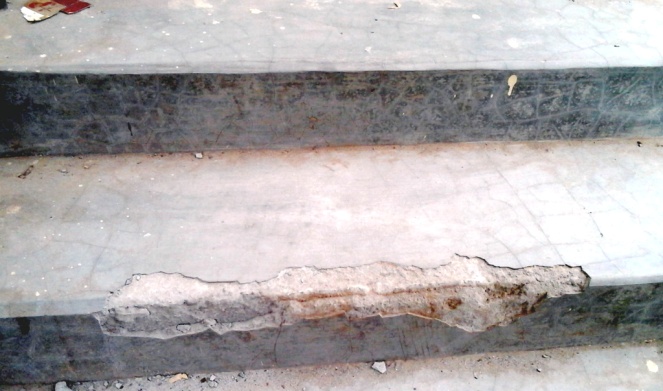 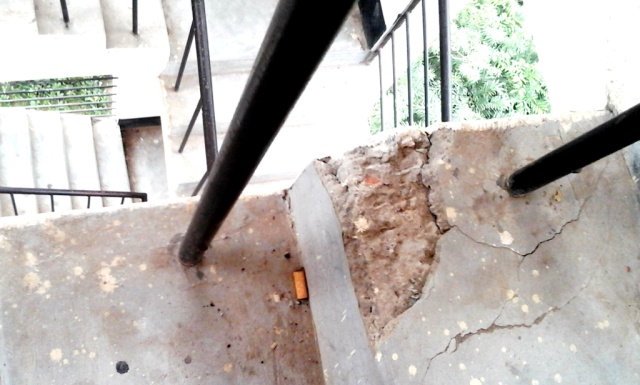 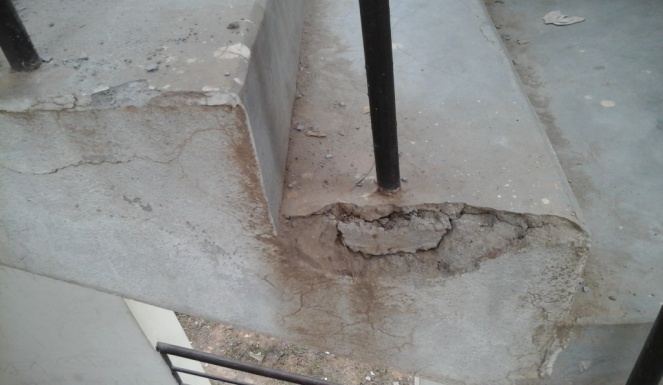 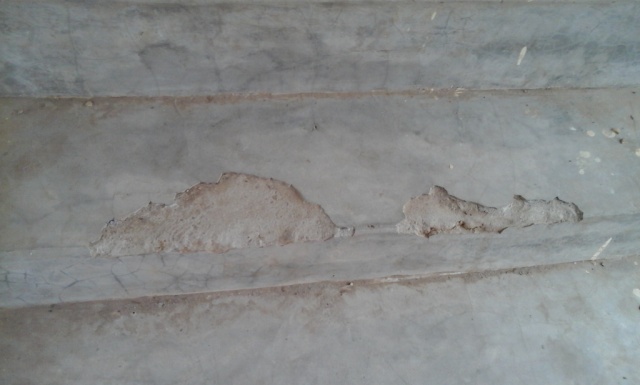 চিত্রঃ অবজারভেশন টাওয়ার এর সিঁড়ি	মিরপুর বোটানিক্যাল গার্ডেনে বিভিন্ন বিশ্ব বিদ্যালয়ে শিক্ষক শিক্ষা প্রতিষ্ঠানের ছাত্র-ছাত্রীসহ বিভিন্ন জনসাধারণ দর্শনার্থী কেন্দ্রে আসেন কিন্তু প্রয়োজনীয় দর্শনার্থী কেন্দ্রে আসবাবপত্র না থাকায় তাদের বসার সুযোগ সৃষ্টি করা সম্ভব হচ্ছে না। 	জাতীয় উদ্ভিদ উদ্যান মিরপুর এর পরিচালক জানান যে, প্রকল্পের আওতায় নির্মিত দর্শনার্থী কেন্দ্রের জন্য স্ট্রেংদেনিং রিজিওনাল কো-অপারেশন ফর ওয়াইল্ডলাইফ প্রটেকশন প্রকল্পের আওতায় আসবাবপত্রের সংস্থান আছে।; চিত্রঃ আসবাবপত্র বিহীন দর্শনার্থী কেন্দ্র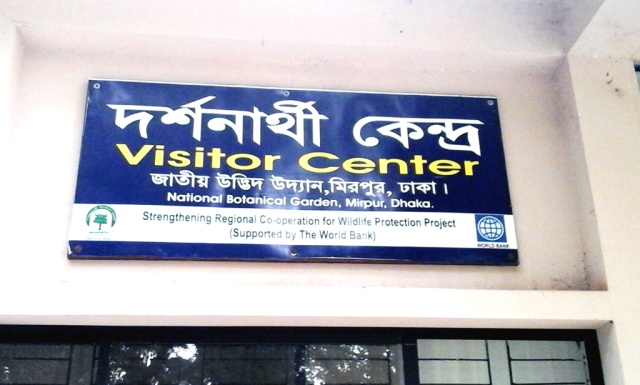 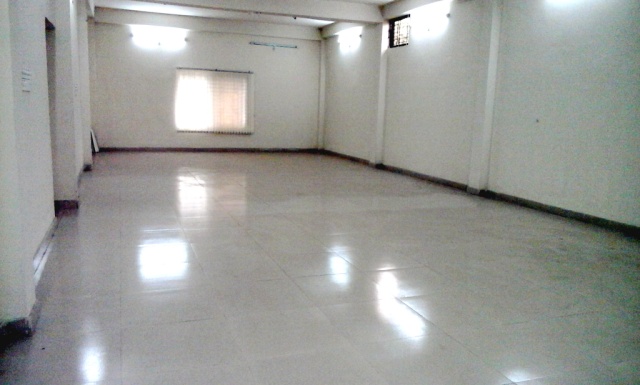 	প্রকল্পের আওতায় নির্মিত এইচবিবি রাস্তার ইট ঠিকাদার কর্তৃক যথাযথভাবে সাজানো হয়নি এবং উন্নতমানের ইট ব্যবহার না করায় রাস্তার ইট কোন কোন স্থানে সরে গিয়ে ফাঁকা হয়ে গেছে। 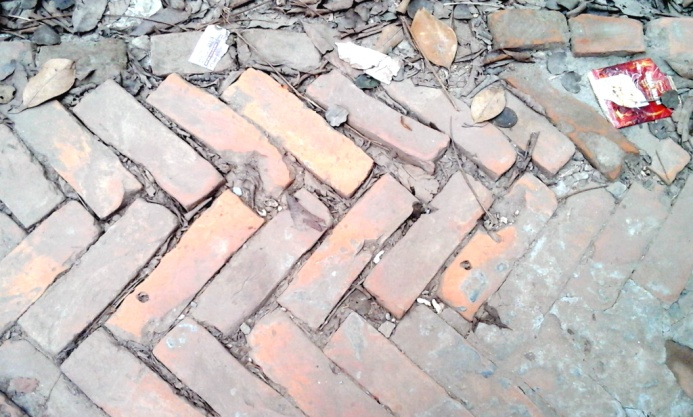 চিত্রঃ এইচবিবি রাস্তা	প্রকল্পের আওতায় ঠিকাদার কর্তৃক নির্মিত পাকা রাস্তার কাজ সুচারুভাবে সম্পন্ন করা হয়নি। রাস্তার নিরাপত্তামূলক ইটের সীমানায় প্রয়োজনীয় নিরাপত্তামূলক মাটি ভরাট করা হয়নি।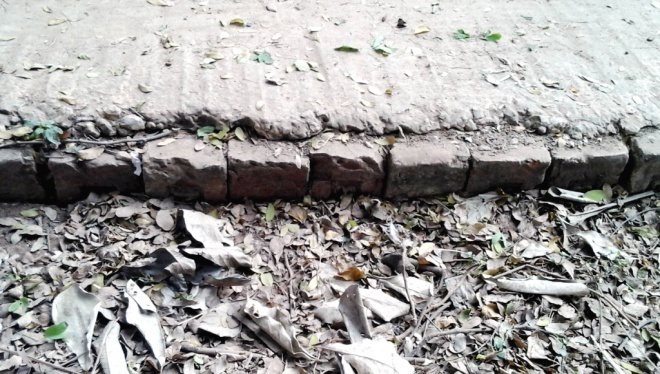 চিত্রঃ পাকা রাস্তা১৮. অন্যান্য পর্যবেক্ষণ:         ১৮.১   অসামঞ্জস্যপূর্ণ বায়িত তথ্যের প্রতিফলন: g~j e¨q msµvšÍ গুরুত্বপূর্ণ GKwU Z_¨ Project Completion Report এর পৃষ্ঠা-২ (৯.২), পৃষ্ঠা-৩ (৯.৩ ও ক্রমিক-০২)এবং পৃষ্ঠা-৪ হতে ১১ পর্যন্ত অংগভিত্তিক অগ্রগতির তথ্যে গরমিল রয়েছে। তথ্য AmvgÄm¨Zvর কারণে প্রকৃত ব্যয় নিরুপণ করা সম্ভব নয়।  ১৮.২  সমাপ্তকৃত উন্নয়ন প্রকল্পের যানবাহনসমূহ কেন্দ্রীয় পরিবহণ পুলে জমাদান, ব্যবহার ও নিষ্পত্তি সংক্রান্ত নীতিমালা অনুসরণ           না করা: প্রকল্পটির আওতায় ২টি জীপ, ১টি মাইক্রোবাস, ২টি সিঙ্গেল কেবিন পিক-আপ, ৪টি ডাবল কেবিল পিক-আপ,          ৫০টি মটর সাইকেল, ৯টি স্পিড বোট,১টি কেবিন ক্রুজার, ১টি লঞ্চ, ইঞ্জিনসহ ২টি কাঠের নৌকা, স্টিল বডির ৫টি পেট্রোল          বোট, ২টি ট্রলার এবং ৩টি কান্ট্রি বোট ক্রয় করা হয়েছে। সরকারি যানবাহন অধিদপ্তরের অধীন কেন্দ্রীয় পরিবহণ পুলে          জমাকরণ, ব্যবহার ও নিষ্পত্তি সংক্রান্ত তথ্যাদি পিসিআর এ উল্লেখ করা হয়নি। এ সকল যানবাহনসমূহ টিওএন্ডই-তে            অন্তর্ভুক্ত করা হয়নি বলে সংশ্লিষ্ট প্রকল্প পরিচালক জানান।১৮.৩  স্ট্রেংদেনিং রিজিওনাল কো-অপারেশন ফর ওয়াইল্ডলাইফ প্রটেকশন প্রকল্প হতে সরবরাহকৃত কম্পিউটার, প্রিন্টার, আসবাবপত্র ইত্যাদি ইনভেনটরী লেভেলিং করা হয়নি; এবং ১৮.৪	প্রকল্পের আওতায় বোটানিক্যাল গার্ডেন সংলগ্ন একটি পুকুর পুনঃখনন করা হয়েছে। কিন্তু পুকুরটিতে নামার কোন সিঁড়ি/ঘাটলা নির্মাণ করা হয়নি। এছাড়া পুকুর সংলগ্ন এলাকায় কোন সীমানা প্রাচীর নেই। সংশ্লিষ্ট কর্মকর্তা বলেন সীমানা প্রাচীর না থাকায় মাঝে মাঝে জমির দখল বজায় রাখা/ছোট ছোট দোকান উচ্ছেদ করতে গিয়ে কর্তৃপক্ষকে বিভিন্ন ঝামেলার সম্মুখীন হতে হয়। ১৯।	সুপারিশঃ ১৯.১  অসামঞ্জস্য তথ্য/প্রকৃত ব্যয় Kg/†ekx Kiv n‡q _vK‡j Zvi KviY I Avw_©K e¨‡qi welq gš¿Yvjq LwZ‡q †`L‡Z cv‡i Ges G wel‡q cwiKíbv Kwgkb I AvBGgBwW‡K Rvbv‡Z n‡e।              ১৯.২   পরিপত্র অনুযায়ী প্রকল্প পরিচালক, টিওএন্ডই বহির্ভূত যানবাহন নির্ধারিত সময়ের মধ্যে অর্থাৎ প্রকল্প সমাপ্তির ৬০ দিনের মধ্যে পরিবহণ পুলে জমা নিশ্চিত করার শর্ত থাকলেও এ প্রকল্পটির ক্ষেত্রে তা অনুসরণ করা হয়নি। প্রচলিত বিধি-বিধান অনুসরণ করে যানবাহনগুলো টিওএন্ডই-তে অন্তর্ভুক্ত করে ব্যবহার করতে হবে এবং এ সংক্রান্ত বিস্তারিত তথ্য সংস্থাপন মন্ত্রণালয়, আইএমইডি এবং সরকারি যানবাহন অধিদপ্তরে প্রেরণ করতে হবে। এছাড়া দায়িত্বে অবহেলার জন্য সংশ্লিষ্ট মন্ত্রণালয় এ প্রকল্পের প্রকল্প পরিচালকের বিরুদ্ধে আইনানুগ ব্যবস্থা গ্রহণ করবে;১৯.৩	প্রকল্পের আওতায় ঠিকাদার কর্তৃক নির্মিত পাকা রাস্তাটির নিরাপত্তামূলক ইটের সীমানায় নিরাপত্তামূলক মাটি ভরাট করার জন্য বাস্তবায়নকারী সংস্থা প্রয়োজনীয় উদ্যোগ গ্রহণ করতে পারে;১৯.৪     বনায়নকৃত গাছের সকল চারার পরিচর্যা ও তদারকি ব্যবস্থা আরো জোরদার করতে হবে;১৯.৫       রোপণকৃত দূর্বল/নষ্ট/ক্ষতিগ্রস্ত চারার স্থলে উন্নতমানের ভালো চারা রোপনপূর্বক যথাযথ পরিচর্যার             মাধ্যমে বাগানের উন্নয়ন কার্যক্রম শতভাগ নিশ্চিত করতে হবে;১৯.৬   রোহিঙ্গা অনুপ্রবেশের ফলে যে সকল বিটের বনায়ন ধ্বংস হয়ে গেছে পুনরায় রাজস্ব বাজেট কিংবা অন্য কোন চলমান প্রকল্পের আওতায়  সে অঞ্চলে বনায়ন কার্যক্রম শতভাগ নিশ্চিত করতে হবে;১৯.৭   বনগুলিতে কিছু পর্যটন সুবিধা গড়ে তোলা হলে দেশের পর্যটন সুবিধার প্রসারের এবং রাজস্ব আয়ের    সম্ভাবনার দ্বার  উম্মোচন হবার সুযোগ রয়েছে। বিষয়টি প্রশাসনিক মন্ত্রণালয় গুরুত্বসহকারে বিবেচনা করতে পারে;  ১৯.৮  বিট অফিসের কোনটাতেও সীমানা প্রাচীর বা নিরাপত্তা বেষ্টনী নেই। ফলে ক্যাম্পগুলোতে অবস্থানকারী কর্মকর্তা/কর্মচারীরা সবসময় নিরাপত্তাহীনতায় থাকেন। সীমানা প্রাচীর বা নিরাপত্তা বেষ্টনী না থাকার কারণে মাঝে মধ্যেই বন্যহাতির আক্রমনে জানালা/দরজা ভেঙ্গে যাচ্ছে। এমতাবস্থায় বন বিভাগের সকল রেন্জ এবং বিট অফিসের চারপাশে সীমানা প্রাচীর অতীব জরুরী;১৯.৯ 	ভবিষ্যতে প্রকল্প প্রণয়নের ক্ষেত্রে যথাযথভাবে ডিজাইন এবং সে অনুযায়ী প্রাক্কলন করে প্রকল্প বাস্তবায়ন  করতে হবে এবং প্রকল্প বাস্তবায়নকারী সংস্থা অনুমোদিত ব্যয়ে ও নির্ধারিত সময়-সীমার মধ্যে প্রকল্পের সকল অংগের বাস্তবায়ন আবশ্যিকভাবে সমাপ্তির লক্ষ্যে কার্যকরী পদক্ষেপ গ্রহণ করবে;১৯.১০	সম্ভাব্যতা যাচাই পূর্বক যথাযথ প্রক্রিয়া অনুসরন করে প্রকল্প গ্রহণ করা হলে লক্ষ্যমাত্রা অনুযায়ী  প্রকল্পের  অগ্রগতি অর্জন করা সহজ হত। এছাড়া বৈদেশিক অর্থ ব্যবহারে প্রকল্প সংশ্লিষ্ট কর্মকর্তাদের দক্ষতা বৃদ্ধি করা প্রয়োজন।  ১৯.১১	প্রকল্প হতে জাতীয় উদ্ভিদ উদ্যান সরবরাহকৃত কম্পিউটার, প্রিন্টার এবং আসবাবপত্রে প্রকল্পের নাম লেভেলিং করতে হবে;এবং ১৯.১২	অনুচ্ছেদ ১৯.১-১৯.১১ এর উপর প্রয়োজনীয় কার্যক্রম গ্রহণ এবং গৃহীত ব্যবস্থা সম্পর্কে ১ মাসের মধ্যে আইএমইডিকে অবহিত করতে হবে। esক্রঃ নংমন্ত্রণালয়/বিভাগের নামমোট সমাপ্ত প্রকল্পের সংখ্যাসমাপ্ত প্রকল্পের ধরণসমাপ্ত প্রকল্পের ধরণসমাপ্ত প্রকল্পের ধরণমূল সময় ও ব্যয়ের তুলনায়মূল সময় ও ব্যয়ের তুলনায়মূল সময় ও ব্যয়ের তুলনায়মূল সময় ও ব্যয়ের তুলনায়মূল সময় ও ব্যয়ের তুলনায়ক্রঃ নংমন্ত্রণালয়/বিভাগের নামমোট সমাপ্ত প্রকল্পের সংখ্যাবিনিয়োগ প্রকল্পের সংখ্যাকারিগরী সহায়তা প্রকল্পের সংখ্যাজেডিসিএফভুক্ত প্রকল্পের সংখ্যাসময় ও ব্যয় উভয়ই অতিক্রান্ত প্রকল্পের সংখ্যাসময় অতিক্রান্ত প্রকল্পের সংখ্যাসময় অতিক্রান্তের শতকরা হার (%)সর্বনিম্ন-সর্বোচ্চব্যয়  অতিক্রান্ত প্রকল্পের সংখ্যাব্যয় অতিক্রান্তের শতকরা হার (%)সর্বনিম্ন-সর্বোচ্চ১২৩৪৫৬৭৮৯১০১১০১পরিবেশ ও বন মন্ত্রণালয়০৯০২০৭০৭৯(-)২৫%১১৬.৬৬%৭(-)১৮%১২২.৫৯%২.১প্রকল্পের ব্যয় বৃদ্ধির কারণ:(ক)প্রকল্প গ্রহণের সময় সুদূরপ্রসারী পরিকল্পনা না করে এবং ভবিষ্যতের প্রেক্ষাপট বিবেচনা না করে ডিপিপি প্রণয়ন করা হয়। ফলে পরবর্তীতে কাজের পরিধি বেড়ে যায়, ফলশ্রুতিতে ব্যয় বৃদ্ধি পায়;(খ)বার বার মেয়াদ বৃদ্ধির ফলে স্থানীয় ও আন্তর্জাতিক বাজারে দ্রব্যমূল্যে দাম বেড়ে যায় এবং কোন কোন ক্ষেত্রে দরপত্রের রেট শিডিউল পরিবর্তন হয়ে যায়, ফলে প্রকল্প ব্যয় বেড়ে যায়;২.২প্রকল্পের মেয়াদ বৃদ্ধির কারণ:(ক)মূল ডিপিপি অনুমোদনের ক্রয় সংগ্রহ প্রক্রিয়া সম্পন্ন করে কার্যাদেশ প্রদানে অনেক বিলম্ব হয়। ফলে মাঠ পর্যায়ে প্রকল্পের বাস্তবায়ন কাজ শুরু হতে বেশিরভাগ ক্ষেত্রে বিলম্ব হয়ে যায়;(খ)প্রকল্প দপ্তরের অদক্ষতা এবং দূরদর্শিতার অভাবে প্রকল্প বাস্তবায়নে বিলম্বিত হয়।সমস্যাসুপারিশ৩.১  প্রকল্পের ব্যয় বৃদ্ধি ও বাস্তবায়নে অত্যাধিক বিলম্ব ৩.১  প্রকল্পের অনুমোদিত ব্যয় ও মেয়াদে সকল অংগের বাস্তবায়ন সম্পন্ন করার লক্ষ্যে প্রশাসনিক মন্ত্রণালয় ভবিষ্যতে সম্ভাব্যতা যাঁচাই করে যথাযথভাবে ডিজাইন এবং প্রাক্কলনপূর্বক প্রকল্প প্রণয়ন করে বাস্তবায়ন পর্যায়ে তা অনুসরণ করা। ৩.২  কাজের গুণগতমান সংক্রান্ত। ৩.২  কাজের গুণগতমান নিশ্চিত করতে ভবিষ্যতে পিপিআর যথাযথভাবে অনুসরণপূর্বক দক্ষ জনবল নিয়োগ করা প্রয়োজন। ৩.৩ দীর্ঘমেয়াদী সুফল লাভের লক্ষ্যে একটি সামগ্রিক পরিকল্পনা প্রণয়ন৩.৩ ‘বঙ্গবন্ধু সাফারি পার্ককে’ পরিপূর্ণ সাফারি পার্কের আদলে গড়ে তোলা, পার্ক থেকে দীর্ঘমেয়াদী সুফল লাভ, প্রকল্পের আওতায় স্থাপিত স্থাপনাসমূহের রক্ষণাবেক্ষণ ও সুষ্ঠু ব্যবস্থাপনা, প্রাকৃতিক পরিবেশের ভারসাম্য রক্ষা, জীব-বৈচিত্র সংরক্ষণ এবং পর্যটনের নতুন নতুন সুযোগ সৃষ্টির লক্ষ্যে একটি সামগ্রিক পরিকল্পনা প্রণয়নপূর্বক সে অনুযায়ী উন্নয়ন কার্যক্রম গ্রহণ করা প্রয়োজন।৩.৪ প্রকল্প বাস্তবায়নে গাফিলতি/ অনিয়মের বিষয়ে দায়িত্ব প্রাপ্তদের বিরুদ্ধে ব্যবস্থা গ্রহণ সংক্রান্ত৩.৪ KwgDwbwU †eRW mvm‡U‡bej g¨v‡bR‡m›U Ae Uvs¸qvi nvIo cÖ‡R± (Z…Zxq ch©vq): চলমান কর্মসূচীর সাথে যোগসূত্র স্থাপন আবশ্যক হয়ে পড়ায় একটি প্রকল্প (CBSMTHP Bridging Phase) গ্রহণ করা হয় যার মেয়াদ ডিসেম্বর ২০১৭-তে সমাপ্ত হবে। মূলত: যে উদ্দেশ্যে Bridging Phase গ্রহণ করা হয় তা পুরোপুরি ব্যর্থ হওয়ার সম্ভাবনা দেখা দিয়েছে। অতি অল্প সময়ের মধ্যে ৫ বছর মেয়াদী প্রকল্প গ্রহণের পরিকল্পনা ব্যর্থতায় পর্যবসিত হবে মর্মে প্রতীয়মান হয়। ধারাবাহিকতা রক্ষার্থে যথাসময়ে প্রকল্প গ্রহণে ব্যর্থ হলে এর জন্য দায়ী ব্যক্তিদের বিরুদ্ধে সংশ্লিষ্ট মন্ত্রণালয়কে প্রয়োজনীয় ব্যবস্থা গ্রহণ করা প্রয়োজন।৩.৫  প্রকল্প পরিচালক সংক্রান্ত। ৩.৫  প্রকল্পের বাস্তবায়ন তরান্বিত করার লক্ষ্যে প্রকল্প মেয়াদে বার বার প্রকল্প পরিচালক পরিবর্তন না করে প্রকল্প পরিচালক নিয়োগ সংক্রান্ত পরিকল্পনা কমিশনের সর্বশেষ নীতিমালা অনুসরণ করা।৩.৬ পিসিআর প্রেরণে বিলম্ব সংক্রান্ত৩.৬  প্রকল্প সমাপ্তি ঘোষণার পর পরই পিসিআর প্রণয়ন করে আইএমইডিতে প্রেরণ নিশ্চিত করা আবশ্যক।৩.৭ পিসিআর প্রেরণ না করা সংক্রান্ত৩.৭ ২০১৬-২০১৭ অর্থবছরে ৩টি প্রকল্পের পিসিআর প্রেরণ না করায় আইএমইডি কর্তৃক মূল্যায়ন করা সম্ভব হয়নি। প্রকল্প সমাপ্তি শেষে পিসিআর প্রেরণের বিষয়ে সংশ্লিষ্ট মন্ত্রণালয়কে আরও যত্নবান হতে হবে।৩.৮  প্রকল্পের যানবাহন সংক্রান্ত। ৩.৮ প্রচলিত বিধি-বিধান অনুসরণ করে যানবাহনগুলো টিওএন্ডই-তে অন্তর্ভুক্ত করে ব্যবহার করা এবং বিদ্যমান সরকারি নিয়ম অনুযায়ী প্রকল্পের আওতায় সংগৃহীত যানবাহন সরকারি পরিবহন পুলে জমা দেয়ার ব্যবস্থা গ্রহণ করা।৩.৯ সম্ভাব্যতা সমীক্ষা৩.৯ যথাযথভাবে মাঠ পর্যায়ে সমীক্ষা না করে অপরিকল্পিতভাবে প্রকল্প গ্রহণের কারণে কখনো প্রকল্প বাস্তবায়ন অনিশ্চিত হয়ে পড়ে। তাই প্রকল্প গ্রহণের পূর্বে উপযুক্ত ব্যক্তি বা প্রতিষ্ঠানকে দিয়ে বাস্তবসম্মত সম্ভাব্যতা সমীক্ষা সম্পাদন করা প্রয়োজন।৩.১০ গুরুত্ব প্রকল্প বিবেচনায় অনুমোদন প্রক্রিয়া তরান্বিতকরণ সংক্রান্ত৩.১০ Time based protocol বাস্তবায়নের লক্ষ্যে যে সমস্ত প্রকল্প গ্রহণ করা হয় তা বিশেষ গুরুত্ব সহকারে বিবেচনা করতে হবে যেন প্রকল্প অনুমোদনের ক্ষেত্রে অযথা সময় ক্ষেপণ না হয়।৩.১১  অডিট সংক্রান্ত৩.১১ যথাযসময়ে প্রকল্পের Internal এবং External অডিট সম্পন্ন করা প্রয়োজন। ১.     প্রকল্পের নাম:K¬vB‡gU wiwRwj‡q›U cvwU©wm‡cUix Gd‡i‡÷kb GÛ wid‡i‡÷kb   cÖKí (wmAviwcGAviwc)।২.প্রকল্প পরিচালকের নাম:     উত্তম কুমার সাহা।                        ফোন: ০১৭১৫-৫৪৯১২০।৩.    প্রকল্পের ধরণ:    wewb‡qvM৪.    উন্নয়ন সহযোগী: wek¦e¨vs‡Ki Avw_©K e¨e¯’vcbvq বাংলাদেশ ক্লাইমেট চেইন্জ রিজিলিয়েন্ট    ফান্ডের (বিসিসিআরেএফ) অর্থায়নে।৫.বাস্তবায়নকাল ও ব্যয়:অনুমোদিত ব্যয়অনুমোদিত ব্যয়প্রকৃত ব্যয় টাকাপ্রঃ সাঃঅনুমোদিত বাস্তবায়নকালঅনুমোদিত বাস্তবায়নকালপ্রকৃত বাস্তবায়নকালঅতিক্রান্ত ব্যয় (মূল অনুমোদিত ব্যয়ের %)অতিক্রান্ত সময়(মূল বাস্তবায়নকালের %)মূলটাকাপ্রঃ সাঃসর্বশেষ সংশোধিত প্রকৃত ব্যয় টাকাপ্রঃ সাঃমূলসর্বশেষ সংশোধিত প্রকৃত বাস্তবায়নকালঅতিক্রান্ত ব্যয় (মূল অনুমোদিত ব্যয়ের %)অতিক্রান্ত সময়(মূল বাস্তবায়নকালের %)১২৩৪৫৬৭৮২৮৩৫০.০০২৭৬২৪.০০25714.45জুলাই ২০১২ -ডিসেম্বর ২০১৬জুলাই ২০১২ -ডিসেম্বর ২০১৬জুলাই ২০১২ – ডিসেম্বর 2016--৬.৬.বাস্তবায়নকারী সংস্থাবাস্তবায়নকারী সংস্থাবাস্তবায়নকারী সংস্থাবাস্তবায়নকারী সংস্থা:মন্ত্রণালয় /বিভাগমন্ত্রণালয় /বিভাগপরিবেশ ও বন মন্ত্রণালয়প্রকল্প এলাকাবিভাগজেলাজেলাউপজেলাউপজেলাসংস্থাসংস্থাevsjv‡`k eb wefvM Ges AviY¨K dvD‡Ûkbপ্রকল্প এলাকাPÆMÖvgK·evRviK·evRviChokoria, Cox's Bazar Sadar, Kutubdia, Moheshkhali, Ramu, Teknaf, UkhiyaChokoria, Cox's Bazar Sadar, Kutubdia, Moheshkhali, Ramu, Teknaf, Ukhiyaসংস্থাসংস্থাevsjv‡`k eb wefvM Ges AviY¨K dvD‡Ûkbপ্রকল্প এলাকাPÆMÖvgPÆMÖvg PÆMÖvg Anwara, Banshkhali, Boalkhali, Chandanish, Fatik Chari, Hathazari, Lohagara, Mirshwarai, Pekuya, Patia, Rangunia, Satkania, Sitakundu, SandipAnwara, Banshkhali, Boalkhali, Chandanish, Fatik Chari, Hathazari, Lohagara, Mirshwarai, Pekuya, Patia, Rangunia, Satkania, Sitakundu, Sandipসংস্থাসংস্থাevsjv‡`k eb wefvM Ges AviY¨K dvD‡Ûkbপ্রকল্প এলাকাPÆMÖvg†bvqvLvjx †bvqvLvjx Companygonj, Hatiya, Noakhali Sadar, Subarna Char, Kabirhat, Senbug. Begumganj, SanaimuriCompanygonj, Hatiya, Noakhali Sadar, Subarna Char, Kabirhat, Senbug. Begumganj, Sanaimuriসংস্থাসংস্থাevsjv‡`k eb wefvM Ges AviY¨K dvD‡Ûkbপ্রকল্প এলাকাPÆMÖvgj²xcyi j²xcyi Laxmipur sadar, Kamalnagar, Ramgoti.Laxmipur sadar, Kamalnagar, Ramgoti.সংস্থাসংস্থাevsjv‡`k eb wefvM Ges AviY¨K dvD‡Ûkbপ্রকল্প এলাকাPÆMÖvg†dbx †dbx Fulgazi, Sonagazi, Parshuram, Chagolnaiya, Dagonabhu yian , Feni sadarFulgazi, Sonagazi, Parshuram, Chagolnaiya, Dagonabhu yian , Feni sadarসংস্থাসংস্থাevsjv‡`k eb wefvM Ges AviY¨K dvD‡Ûkbপ্রকল্প এলাকাewikvjewikvj ewikvj Agailjhara, Babuganj, Bakergonj, Banaripara, Barisal Sadar, Gournadi, Hijla, Mehandigonj, Muladi, UjirpurAgailjhara, Babuganj, Bakergonj, Banaripara, Barisal Sadar, Gournadi, Hijla, Mehandigonj, Muladi, Ujirpurসংস্থাসংস্থাevsjv‡`k eb wefvM Ges AviY¨K dvD‡Ûkbপ্রকল্প এলাকাewikvjcUzqvLvjxcUzqvLvjxGalachipa, Kalapara, Mirjagonj, Patuakhali Sadar, Rangabali, DashminaGalachipa, Kalapara, Mirjagonj, Patuakhali Sadar, Rangabali, Dashminaসংস্থাসংস্থাevsjv‡`k eb wefvM Ges AviY¨K dvD‡Ûkbপ্রকল্প এলাকাewikvj ei¸bv  ei¸bv Amtali, Patharghata, Barguna sadar, BamnaAmtali, Patharghata, Barguna sadar, Bamnaসংস্থাসংস্থাevsjv‡`k eb wefvM Ges AviY¨K dvD‡Ûkbপ্রকল্প এলাকাewikvj†fvjv †fvjv Bhola Sadar, Borhanuddin, Char Fasion, Lalmohan, Monpura, TajumuddinBhola Sadar, Borhanuddin, Char Fasion, Lalmohan, Monpura, Tajumuddin৭.৭.অনুমোদনের তারিখ, মেয়াদ বৃদ্ধিঅনুমোদনের তারিখ, মেয়াদ বৃদ্ধিঅনুমোদনের তারিখ, মেয়াদ বৃদ্ধি:মূলমূলমূলমূল০৯ অক্টোবর ২০১২সংশোধিত (me©‡kl)সংশোধিত (me©‡kl)সংশোধিত (me©‡kl)সংশোধিত (me©‡kl)২৪ জুলাই ২০১৬৮.প্রকল্পের উদ্দেশ্য প্রকল্পের উদ্দেশ্য :DcK‚jxq PivÂj I cvnvwo GjvKvq Rjevqy cwieZ©bRwbZ `y‡hv©M †gvKv‡ejvq RbM‡Yi AskMÖn‡Yi gva¨‡g eb msiক্ষY Kiv Ges wewfbœ †`kxq cÖRvwZi MvQ jvwM‡q bZzb eb m„wó Kiv G cÖK‡íi g~j D‡Ïk¨| mywbwÏ©ó D‡Ïk¨mgyn: cvnvox I Pi GjvKvi Rjevq~i mv‡_ Lvc LvIqv‡Z cv‡i Ggb Rv‡Zi MvQ m„Rb K‡i bZzb ebvqb I cyb:ebvqb Kiv;weKí RxweKvq‡bi gva¨‡g e‡bi Dci wbf©ikxj Rb‡Mvôxi Rxeb RxweKvi gvb Dbœqb Kiv; GesAskMÖnYg~jK ebvqb I eb e¨e¯’vcbvi Rb¨ eb wefv‡Mi Kg©KZ©v‡`i mক্ষgZv e„w× Kiv|DcK‚jxq PivÂj I cvnvwo GjvKvq Rjevqy cwieZ©bRwbZ `y‡hv©M †gvKv‡ejvq RbM‡Yi AskMÖn‡Yi gva¨‡g eb msiক্ষY Kiv Ges wewfbœ †`kxq cÖRvwZi MvQ jvwM‡q bZzb eb m„wó Kiv G cÖK‡íi g~j D‡Ïk¨| mywbwÏ©ó D‡Ïk¨mgyn: cvnvox I Pi GjvKvi Rjevq~i mv‡_ Lvc LvIqv‡Z cv‡i Ggb Rv‡Zi MvQ m„Rb K‡i bZzb ebvqb I cyb:ebvqb Kiv;weKí RxweKvq‡bi gva¨‡g e‡bi Dci wbf©ikxj Rb‡Mvôxi Rxeb RxweKvi gvb Dbœqb Kiv; GesAskMÖnYg~jK ebvqb I eb e¨e¯’vcbvi Rb¨ eb wefv‡Mi Kg©KZ©v‡`i mক্ষgZv e„w× Kiv|DcK‚jxq PivÂj I cvnvwo GjvKvq Rjevqy cwieZ©bRwbZ `y‡hv©M †gvKv‡ejvq RbM‡Yi AskMÖn‡Yi gva¨‡g eb msiক্ষY Kiv Ges wewfbœ †`kxq cÖRvwZi MvQ jvwM‡q bZzb eb m„wó Kiv G cÖK‡íi g~j D‡Ïk¨| mywbwÏ©ó D‡Ïk¨mgyn: cvnvox I Pi GjvKvi Rjevq~i mv‡_ Lvc LvIqv‡Z cv‡i Ggb Rv‡Zi MvQ m„Rb K‡i bZzb ebvqb I cyb:ebvqb Kiv;weKí RxweKvq‡bi gva¨‡g e‡bi Dci wbf©ikxj Rb‡Mvôxi Rxeb RxweKvi gvb Dbœqb Kiv; GesAskMÖnYg~jK ebvqb I eb e¨e¯’vcbvi Rb¨ eb wefv‡Mi Kg©KZ©v‡`i mক্ষgZv e„w× Kiv|DcK‚jxq PivÂj I cvnvwo GjvKvq Rjevqy cwieZ©bRwbZ `y‡hv©M †gvKv‡ejvq RbM‡Yi AskMÖn‡Yi gva¨‡g eb msiক্ষY Kiv Ges wewfbœ †`kxq cÖRvwZi MvQ jvwM‡q bZzb eb m„wó Kiv G cÖK‡íi g~j D‡Ïk¨| mywbwÏ©ó D‡Ïk¨mgyn: cvnvox I Pi GjvKvi Rjevq~i mv‡_ Lvc LvIqv‡Z cv‡i Ggb Rv‡Zi MvQ m„Rb K‡i bZzb ebvqb I cyb:ebvqb Kiv;weKí RxweKvq‡bi gva¨‡g e‡bi Dci wbf©ikxj Rb‡Mvôxi Rxeb RxweKvi gvb Dbœqb Kiv; GesAskMÖnYg~jK ebvqb I eb e¨e¯’vcbvi Rb¨ eb wefv‡Mi Kg©KZ©v‡`i mক্ষgZv e„w× Kiv|DcK‚jxq PivÂj I cvnvwo GjvKvq Rjevqy cwieZ©bRwbZ `y‡hv©M †gvKv‡ejvq RbM‡Yi AskMÖn‡Yi gva¨‡g eb msiক্ষY Kiv Ges wewfbœ †`kxq cÖRvwZi MvQ jvwM‡q bZzb eb m„wó Kiv G cÖK‡íi g~j D‡Ïk¨| mywbwÏ©ó D‡Ïk¨mgyn: cvnvox I Pi GjvKvi Rjevq~i mv‡_ Lvc LvIqv‡Z cv‡i Ggb Rv‡Zi MvQ m„Rb K‡i bZzb ebvqb I cyb:ebvqb Kiv;weKí RxweKvq‡bi gva¨‡g e‡bi Dci wbf©ikxj Rb‡Mvôxi Rxeb RxweKvi gvb Dbœqb Kiv; GesAskMÖnYg~jK ebvqb I eb e¨e¯’vcbvi Rb¨ eb wefv‡Mi Kg©KZ©v‡`i mক্ষgZv e„w× Kiv|Items of work(as per PP)Items of work(as per PP)Target (as per PP)Target (as per PP)Target (as per PP)Actual ProgressActual ProgressReasons for deviation (±)Items of work(as per PP)Items of work(as per PP)UnitUnitFinancialFinancialPhysical(Qua.)FinancialPhysical(Qua.)Reasons for deviation (±)Items of work(as per PP)Items of work(as per PP)UnitUnitGoBPAPhysical(Qua.)FinancialPhysical(Qua.)Reasons for deviation (±)1233456789Revenue ComponentRevenue ComponentRevenue ComponentRevenue ComponentSalary and AllowancesSalary and AllowancesSalary and AllowancesSalary and Allowances4500Pay of Officers GoB in kind Contribution Pay of Officers GoB in kind Contribution Nos.210.34-54210.3454-4600Pay of Establishment GoB in kind Contribu.Pay of Establishment GoB in kind Contribu.Nos.210.00-180210.00180-4700Allowance  GoB in kind ContributionAllowance  GoB in kind ContributionNos.210.00-234210.00234-4765Conveyance allowanceConveyance allowanceLs-7.95-    4.68-Not requiredSub Total Salary and AllowancesSub Total Salary and Allowances-630.347.95635.02”Items of work(as per PP)Items of work(as per PP)Target (as per PP)Target (as per PP)Target (as per PP)Actual ProgressActual ProgressReasons for deviation (±)Items of work(as per PP)Items of work(as per PP)UnitFinancialFinancialPhysical(Q.)FinancialPhysical(Q.)Reasons for deviation (±)Items of work(as per PP)Items of work(as per PP)UnitGoBPAPhysical(Q.)FinancialPhysical(Q.)Reasons for deviation (±)123456789Supply & ServicesSupply & ServicesSupply & ServicesSupply & ServicesSupply & ServicesSupply & ServicesSupply & ServicesSupply & ServicesSupply & ServicesSupply & Services4801Traveling allowanceLs-166.22Ls166.22---4804Contingent Staff (Project Management Support Stafs)mm-130.62248128.02--”4805OvertimeLs-13.90Ls    9.46--”4815PostageLs-6.08Ls    4.16--”4816Telephone/Mobile/InternetLs-10.00Ls     9.74--”4818Registration/renewal/fitness/tax token etc. feeLs-1.50Ls       1.19--”4819WaterLs-0.70Ls---”4822Fuel & GasLs-5.00Ls---”4823Petrol,Diseel,Lubricant & CNGLs-434.74Ls    434.20--”4824Insurance/Bank chargesLs-1.00Ls---” 4827Printing  and PublicationLs-11.65Ls6.84--”4828Stationary,seal & stampsLs-44.70Ls43.95--”4830StampsLs-0.19Ls  ---”4831Books and PeriodicalsLs-0.50Ls  0.41--”4833 Publicity & Advertising Ls-117.10Ls94.36--”4836 UniformsLs-1.00Ls0.14--”4840Training Expensesnos & Need Based-551.4656 nos & Need Based487.9256 & 45356 & 453”4842 Seminar, Conference, Workshop, National. & International.Nos.-64.004621.344646”4845Entertainment ExpensesLs-3.00Ls1.52--”4851Casual LaborLs-2.00Ls1.18--”4854Consumable StoresLs-3.00Ls2.87-””4874Consultancy (Technical study, Project Management Support staff, Capacity Development)mm &Need Based-4742.859294394.04-””4875Cleaning and WashingLs-0.50Ls0.29-””4883Honorarium/Fees/RemunerationLs-18.74Ls10.52-””4887Copying ChargesLs-2.00Ls1.57-””4888Computer ConsumablesLs-5.00Ls4.92-””4889External Audit FeesLs-44.50Ls44.45-””4893Hiring ChargesLs-5.00Ls0.57-””4895Committee Meetings/CommissionLs-12.79Ls11.59-””Items of work(as per PP)Items of work(as per PP)Target (as per PP)Target (as per PP)Target (as per PP)Actual ProgressActual ProgressReasons for deviation (±)Items of work(as per PP)Items of work(as per PP)UnitFinancialFinancialPhysical(Q.)FinancialPhysical(Q.)Reasons for deviation (±)Items of work(as per PP)Items of work(as per PP)UnitGoBPAPhysical(Q.)FinancialPhysical(Q.)Reasons for deviation (±)1234567894899Other Expenses (Logistics and Infrastructure support- GoB in kind ; Operational cost PA )Other Expenses (Logistics and Infrastructure support- GoB in kind ; Operational cost PA )LsLs154.30154.30154.3025.9625.96LsLs179.05179.05179.05---””Sub Total Supply & ServicesSub Total Supply & ServicesSub Total Supply & ServicesSub Total Supply & ServicesSub Total Supply & Services154.30154.30154.306425.706425.706060.526060.526060.52---4900 Repair & Maintenance & Rehabilitation 4900 Repair & Maintenance & Rehabilitation 4900 Repair & Maintenance & Rehabilitation 4900 Repair & Maintenance & Rehabilitation 4900 Repair & Maintenance & Rehabilitation 4900 Repair & Maintenance & Rehabilitation 4900 Repair & Maintenance & Rehabilitation 4900 Repair & Maintenance & Rehabilitation 4900 Repair & Maintenance & Rehabilitation 4900 Repair & Maintenance & Rehabilitation 4900 Repair & Maintenance & Rehabilitation 4900 Repair & Maintenance & Rehabilitation 4900 Repair & Maintenance & Rehabilitation 4900 Repair & Maintenance & Rehabilitation 4900 Repair & Maintenance & Rehabilitation 4900 Repair & Maintenance & Rehabilitation 4900 Repair & Maintenance & Rehabilitation 4900 Repair & Maintenance & Rehabilitation 4900 Repair & Maintenance & Rehabilitation 4900 Repair & Maintenance & Rehabilitation 4901Motor VehiclesMotor VehiclesLsLs---32.0032.00LsLs32.0532.0532.0532.05--It was requiredIt was required4906Furniture and FixturesFurniture and FixturesLsLs---1.001.00LsLs0.870.870.870.87--””4911Computer & Office equipment Computer & Office equipment LsLs---11.0011.00LsLs10.7910.7910.7910.79--””4916Machineries & EquipmentsMachineries & EquipmentsLsLs---5.755.75LsLs5.635.635.635.63--””4921Office BuildingsOffice BuildingsLsLs---20.0020.00LsLs12.9812.9812.9812.98--””4991Other Repairs & MaintenanceOther Repairs & MaintenanceLsLs---6.006.00LsLs5.945.945.945.94--””Sub Total Repair & Maintenance & RehabilitationSub Total Repair & Maintenance & RehabilitationSub Total Repair & Maintenance & RehabilitationSub Total Repair & Maintenance & RehabilitationSub Total Repair & Maintenance & Rehabilitation---75.7575.7568.2668.2668.2668.26--Sub Total (Revenue)Sub Total (Revenue)Sub Total (Revenue)Sub Total (Revenue)Sub Total (Revenue)784.64784.64784.646509.406509.40 6763.80 6763.80 6763.80 6763.80--Capital Component6800 Acquisition of AssetsCapital Component6800 Acquisition of AssetsCapital Component6800 Acquisition of AssetsCapital Component6800 Acquisition of AssetsCapital Component6800 Acquisition of AssetsCapital Component6800 Acquisition of AssetsCapital Component6800 Acquisition of AssetsCapital Component6800 Acquisition of AssetsCapital Component6800 Acquisition of AssetsCapital Component6800 Acquisition of AssetsCapital Component6800 Acquisition of AssetsCapital Component6800 Acquisition of AssetsCapital Component6800 Acquisition of AssetsCapital Component6800 Acquisition of AssetsCapital Component6800 Acquisition of AssetsCapital Component6800 Acquisition of AssetsCapital Component6800 Acquisition of AssetsCapital Component6800 Acquisition of AssetsCapital Component6800 Acquisition of AssetsCapital Component6800 Acquisition of Assets68076807Motor Vehiclesnosnos---160.96160.964242160.96160.9642424242--68096809Water Transport nosnos---130.00130.000404128.90128.9004040404””68126812Camera and Accessories nosnos---4.904.9013132.852.8513131313””68136813Machineries and Other EquipmentsLsLs---11.0011.00LsLs6.006.00----””68156815Computers, Laptop and Accessoriesnosnos---118.17118.179797115.21115.2193939393””68176817Computer Software’spackagepackage---131.55131.550505130.08130.0805050505””68196819Office Equipment (Multimedia projector,GPS,Photocoppier,A/C Generator, Fax,etc)nosnos--101.43101.43101.43979765.6265.6265.62929292Not requiredNot required68206820Teaching and Learning Materialnos.nos.--2.002.002.0001011.321.321.32010101””68216821Furniture and Fixturessetset--251.00251.00251.007878238.07238.07238.07787878””68226822Libratory Equipments / Materialpackagepackage--20.0020.0020.00010119.7919.7919.79010101””68236823Telecommunication Equipments RIMSLsLs--11.5011.5011.50LsLs0.500.500.50---””68276827Electrical EquipmentLsLs--2.002.002.00LsLs2.002.002.00---””68456845 Afforestationha. & km ha. & km --16545.4516545.4516545.4517500 & 200017500 & 200016134.5416134.5416134.5417500 & 200017500 & 200017500 & 2000””Sub Total (6800)--17489.9617489.9617489.96--17005.8417005.8417005.84---Items of work(as per PP)Items of work(as per PP)Target (as per PP)Target (as per PP)Target (as per PP)Actual ProgressActual ProgressReasons for deviation (±)Items of work(as per PP)Items of work(as per PP)UnitFinancialFinancialPhysical(Q.)FinancialPhysical(Q.)Reasons for deviation (±)Items of work(as per PP)Items of work(as per PP)UnitGoBPAPhysical(Q.)FinancialPhysical(Q.)Reasons for deviation (±)1234567897000 Construction and Works7000 Construction and Works7000 Construction and Works7000 Construction and Works7000 Construction and Works7000 Construction and Works7000 Construction and Works7000 Construction and Works7000 Construction and Works7006Camp Office/Range Office/Beat Office -Total-original 43, revised 76 nos (Annex-1) sqm & Rm-2840.008600 & 145502729.448600 & 14550”Sub Total-Contruc.-2840.00-2729.44-”Sub Total-Capital Component-20329.96-19735.28-”+ (B)Grand Total784.6426839.36-26499.09-”Financial Allocation & target Allocation & target Allocation & target Allocation & target Allocation & target Allocation & target Allocation & targetTakaExpenditure & physical  progressExpenditure & physical  progressExpenditure & physical  progressExpenditure & physical  progressExpenditure & physical  progressExpenditure & physical  progressExpenditure & physical  progressYearTotalTakaTakaTakaP.A.Physical %Physical %releaseTotalTakaTakaP.A.P.A.Physical %Physical %1233345567889910102012-13---------------The BCCRF Governing council has approved the DPP on 09 October 2012. But the grant agreement became effective from 02 July 2013. Hence, the project was started with one-year delay. Besides the recruitment of consultants and consulting Firms have been delayed due to failure in timely joining of procurement specialist complicacy in contact negotiation for several packages on account of various un-avoidable circumstances. The BCCRF Governing council has approved the DPP on 09 October 2012. But the grant agreement became effective from 02 July 2013. Hence, the project was started with one-year delay. Besides the recruitment of consultants and consulting Firms have been delayed due to failure in timely joining of procurement specialist complicacy in contact negotiation for several packages on account of various un-avoidable circumstances. The BCCRF Governing council has approved the DPP on 09 October 2012. But the grant agreement became effective from 02 July 2013. Hence, the project was started with one-year delay. Besides the recruitment of consultants and consulting Firms have been delayed due to failure in timely joining of procurement specialist complicacy in contact negotiation for several packages on account of various un-avoidable circumstances. The BCCRF Governing council has approved the DPP on 09 October 2012. But the grant agreement became effective from 02 July 2013. Hence, the project was started with one-year delay. Besides the recruitment of consultants and consulting Firms have been delayed due to failure in timely joining of procurement specialist complicacy in contact negotiation for several packages on account of various un-avoidable circumstances. The BCCRF Governing council has approved the DPP on 09 October 2012. But the grant agreement became effective from 02 July 2013. Hence, the project was started with one-year delay. Besides the recruitment of consultants and consulting Firms have been delayed due to failure in timely joining of procurement specialist complicacy in contact negotiation for several packages on account of various un-avoidable circumstances. The BCCRF Governing council has approved the DPP on 09 October 2012. But the grant agreement became effective from 02 July 2013. Hence, the project was started with one-year delay. Besides the recruitment of consultants and consulting Firms have been delayed due to failure in timely joining of procurement specialist complicacy in contact negotiation for several packages on account of various un-avoidable circumstances. The BCCRF Governing council has approved the DPP on 09 October 2012. But the grant agreement became effective from 02 July 2013. Hence, the project was started with one-year delay. Besides the recruitment of consultants and consulting Firms have been delayed due to failure in timely joining of procurement specialist complicacy in contact negotiation for several packages on account of various un-avoidable circumstances. The BCCRF Governing council has approved the DPP on 09 October 2012. But the grant agreement became effective from 02 July 2013. Hence, the project was started with one-year delay. Besides the recruitment of consultants and consulting Firms have been delayed due to failure in timely joining of procurement specialist complicacy in contact negotiation for several packages on account of various un-avoidable circumstances. The BCCRF Governing council has approved the DPP on 09 October 2012. But the grant agreement became effective from 02 July 2013. Hence, the project was started with one-year delay. Besides the recruitment of consultants and consulting Firms have been delayed due to failure in timely joining of procurement specialist complicacy in contact negotiation for several packages on account of various un-avoidable circumstances. The BCCRF Governing council has approved the DPP on 09 October 2012. But the grant agreement became effective from 02 July 2013. Hence, the project was started with one-year delay. Besides the recruitment of consultants and consulting Firms have been delayed due to failure in timely joining of procurement specialist complicacy in contact negotiation for several packages on account of various un-avoidable circumstances. The BCCRF Governing council has approved the DPP on 09 October 2012. But the grant agreement became effective from 02 July 2013. Hence, the project was started with one-year delay. Besides the recruitment of consultants and consulting Firms have been delayed due to failure in timely joining of procurement specialist complicacy in contact negotiation for several packages on account of various un-avoidable circumstances. The BCCRF Governing council has approved the DPP on 09 October 2012. But the grant agreement became effective from 02 July 2013. Hence, the project was started with one-year delay. Besides the recruitment of consultants and consulting Firms have been delayed due to failure in timely joining of procurement specialist complicacy in contact negotiation for several packages on account of various un-avoidable circumstances. The BCCRF Governing council has approved the DPP on 09 October 2012. But the grant agreement became effective from 02 July 2013. Hence, the project was started with one-year delay. Besides the recruitment of consultants and consulting Firms have been delayed due to failure in timely joining of procurement specialist complicacy in contact negotiation for several packages on account of various un-avoidable circumstances. The BCCRF Governing council has approved the DPP on 09 October 2012. But the grant agreement became effective from 02 July 2013. Hence, the project was started with one-year delay. Besides the recruitment of consultants and consulting Firms have been delayed due to failure in timely joining of procurement specialist complicacy in contact negotiation for several packages on account of various un-avoidable circumstances. The BCCRF Governing council has approved the DPP on 09 October 2012. But the grant agreement became effective from 02 July 2013. Hence, the project was started with one-year delay. Besides the recruitment of consultants and consulting Firms have been delayed due to failure in timely joining of procurement specialist complicacy in contact negotiation for several packages on account of various un-avoidable circumstances. The BCCRF Governing council has approved the DPP on 09 October 2012. But the grant agreement became effective from 02 July 2013. Hence, the project was started with one-year delay. Besides the recruitment of consultants and consulting Firms have been delayed due to failure in timely joining of procurement specialist complicacy in contact negotiation for several packages on account of various un-avoidable circumstances. 2013-143833.003833.00-3833.003833.0013.87%2861.702861.703127.383127.38265.68 (in kind)265.68 (in kind)2861.702861.7011.32%2014-157660.007660.00-7660.007660.0027.72%6668.336668.336843.296843.29174.96  (in kind)174.96  (in kind)6668,336668,3324.77%2015-169500.009500.00-9500.009500.0034.39%8548.368548.368729.8018729.801181.44 (in kind)181.44 (in kind)8548.368548.3631.60%2016-178000.008000.00-8000.008000.0028.96%7636.067636.067798.6207798.620162.56 (in  kind)162.56 (in  kind)7636.067636.0628.27%Total28993.0028993.00-28993.0028993.00104.94%25714.4525714.4526499.0826499.08784.640 (in  kind)784.640 (in  kind)25714.4525714.4595.96%প্রকল্প পরিচালকের নামমূল দপ্তর ও পদবীদায়িত্ব কালদায়িত্বের ধরন (অতিরিক্ত/মূল)উত্তম কুমার সাহাপ্রকল্প পরিচালকের কার্যালয়সিআরপিএরপিবন ভবন, মহাখালী ,ঢাকাউপ বন সংরক্ষক০৭ এপ্রিল ২০১৩ হতে  eZ©gvb ch©šÍমূল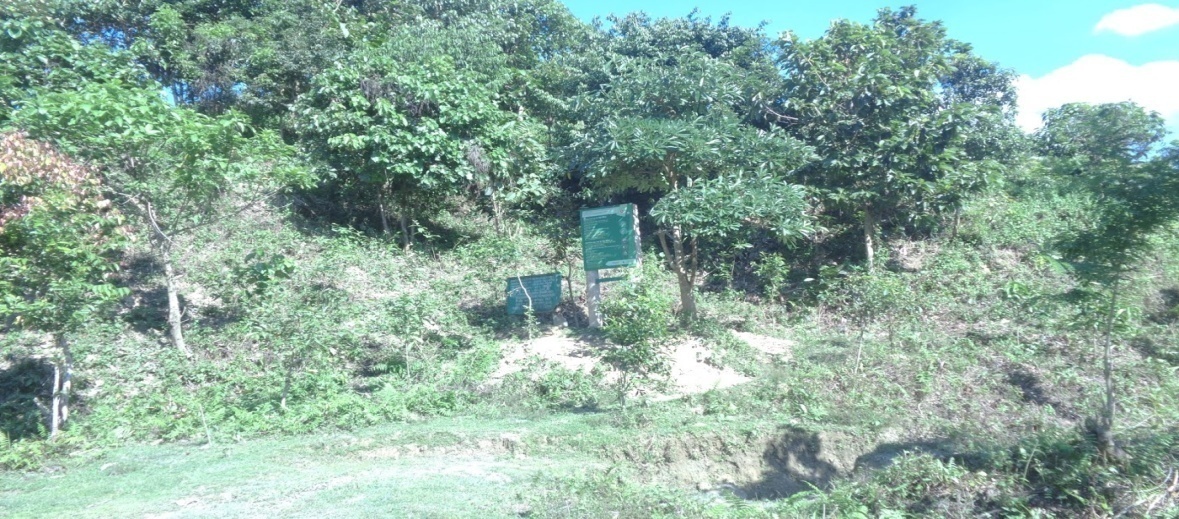 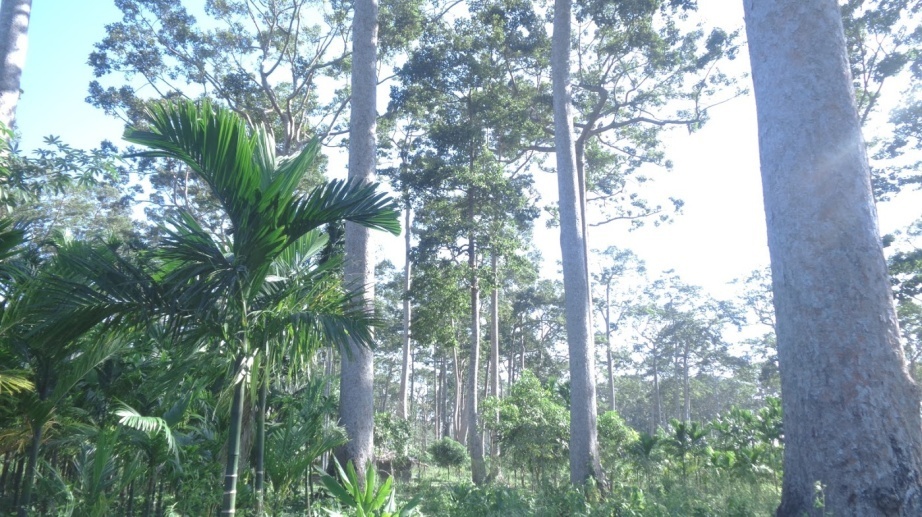 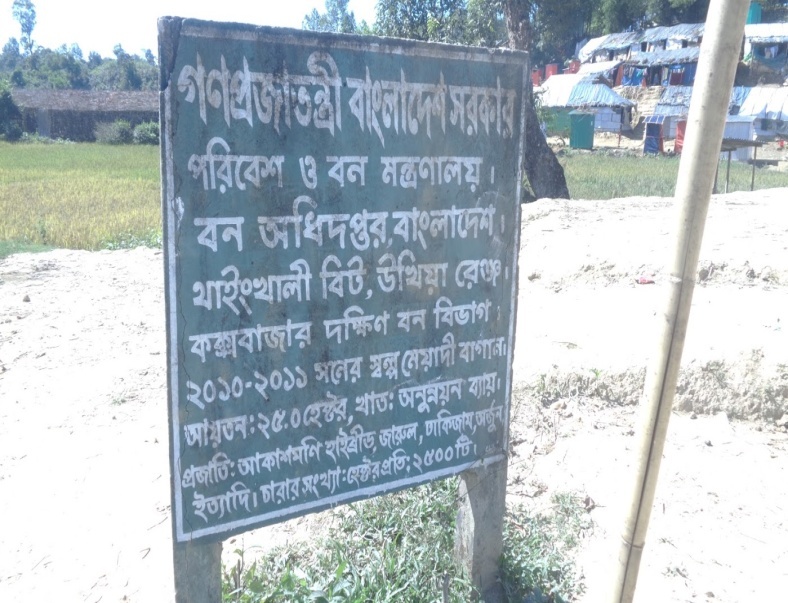 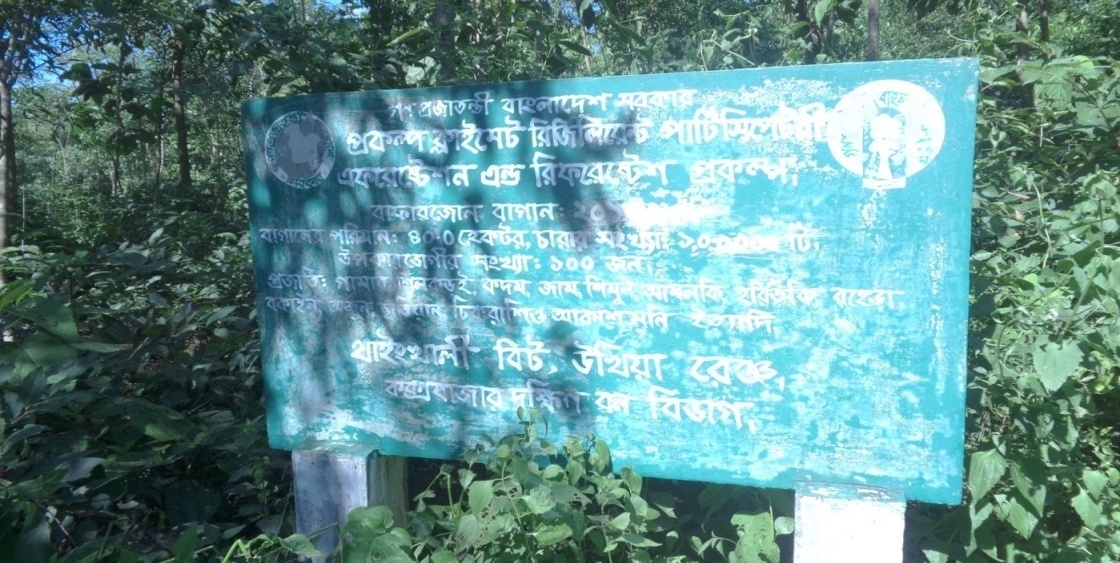 কক্সবাজার দক্ষিণ বন বিভাগের আওতায় রোপণকৃত বনায়নকক্সবাজার দক্ষিণ বন বিভাগের আওতায় রোপণকৃত বনায়নকক্সবাজার দক্ষিণ বন বিভাগের আওতায় রোপণকৃত বনায়নকক্সবাজার দক্ষিণ বন বিভাগের আওতায় রোপণকৃত বনায়নকক্সবাজার দক্ষিণ বন বিভাগের আওতায় রোপণকৃত বনায়ন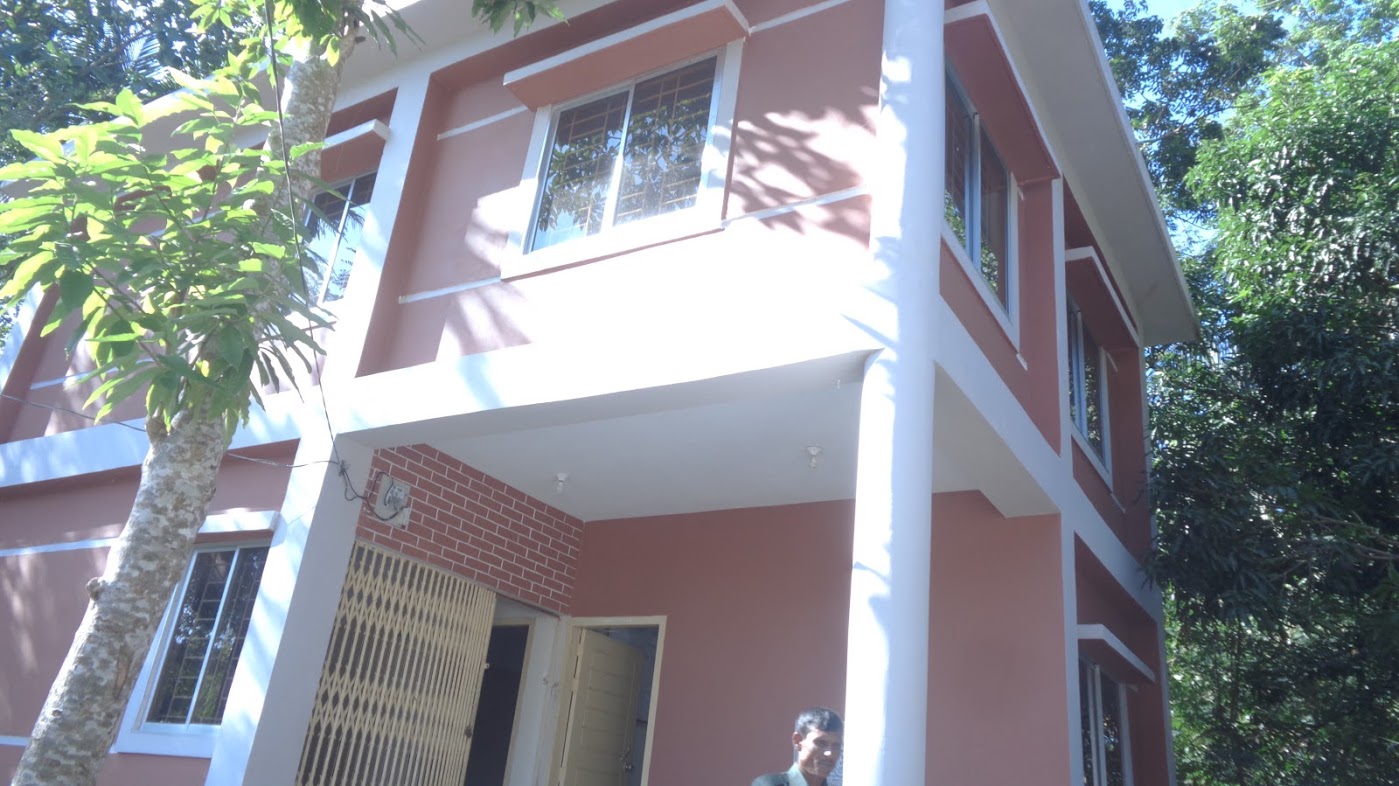 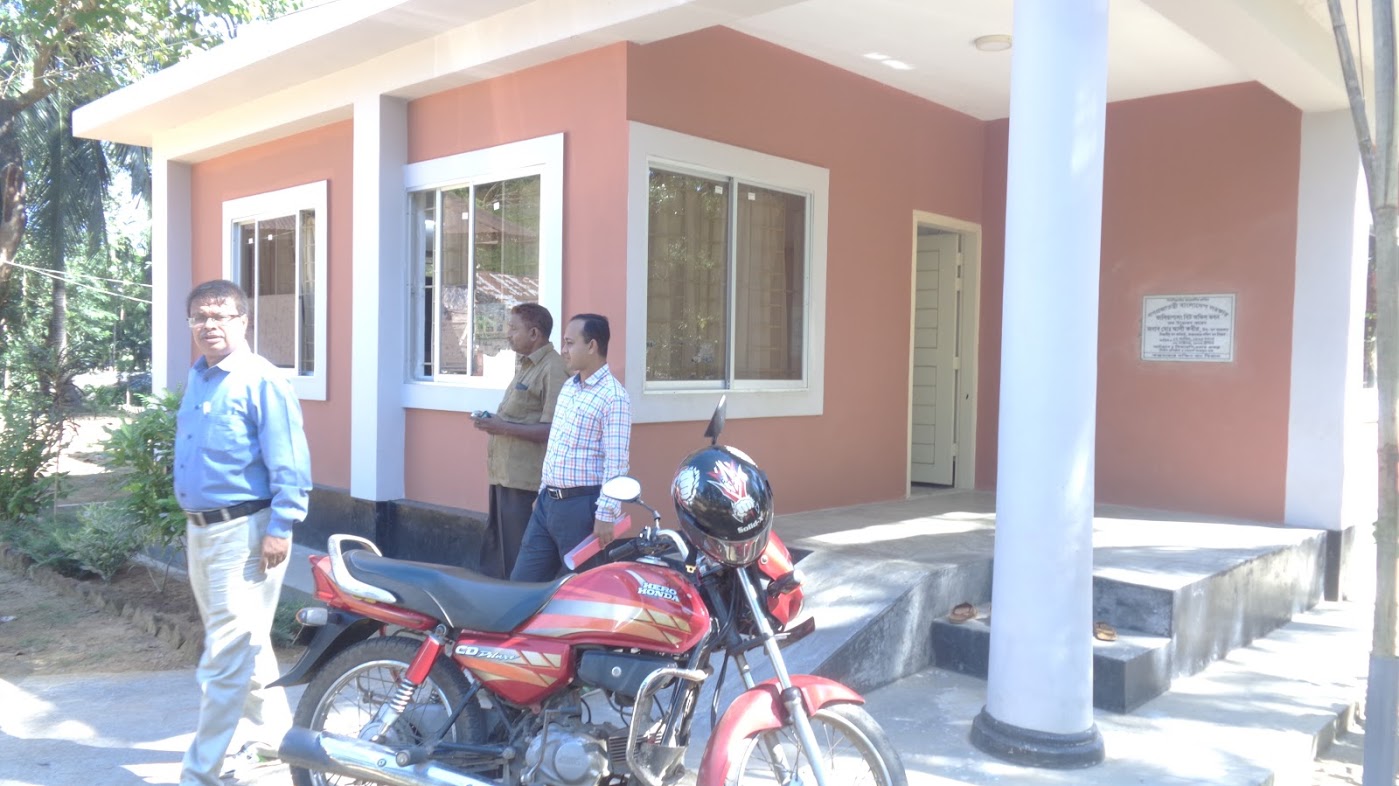 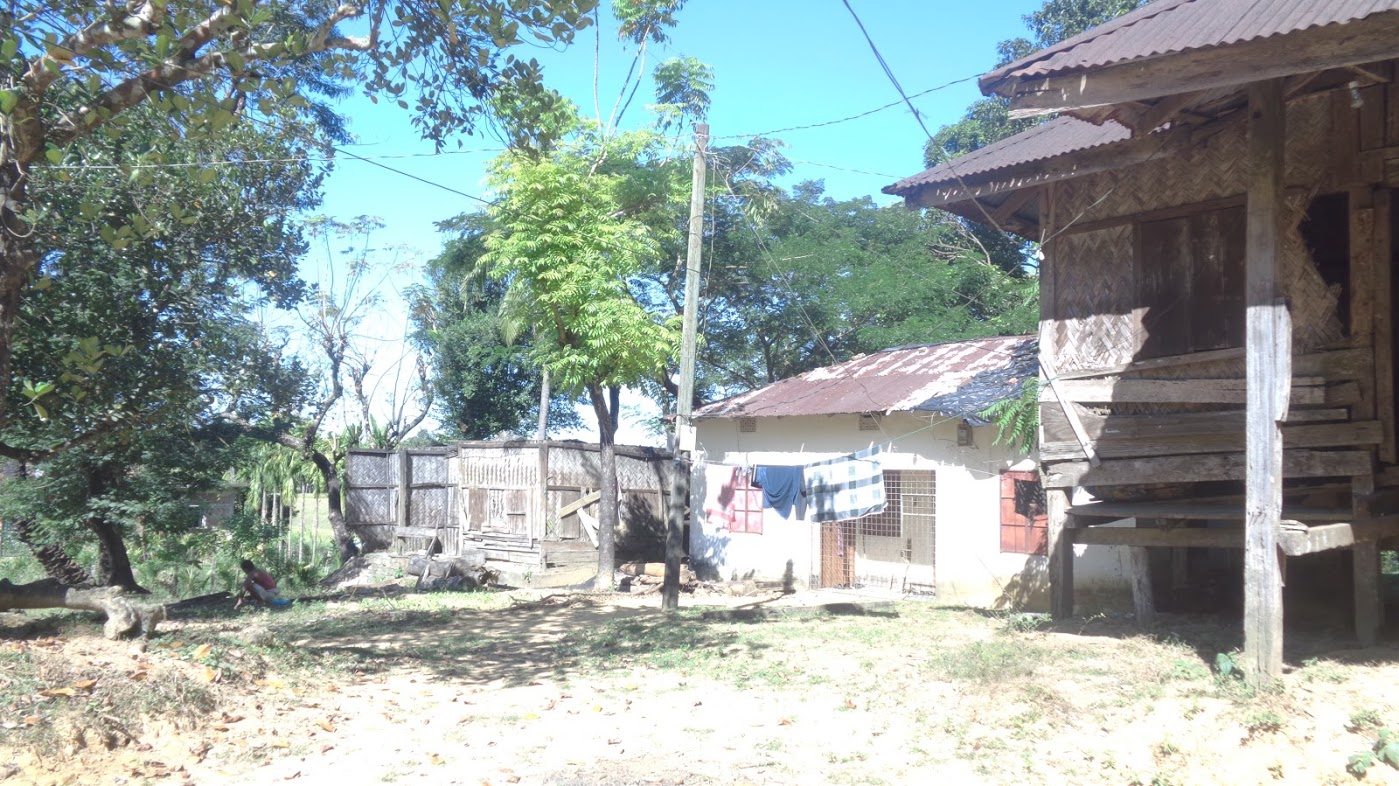 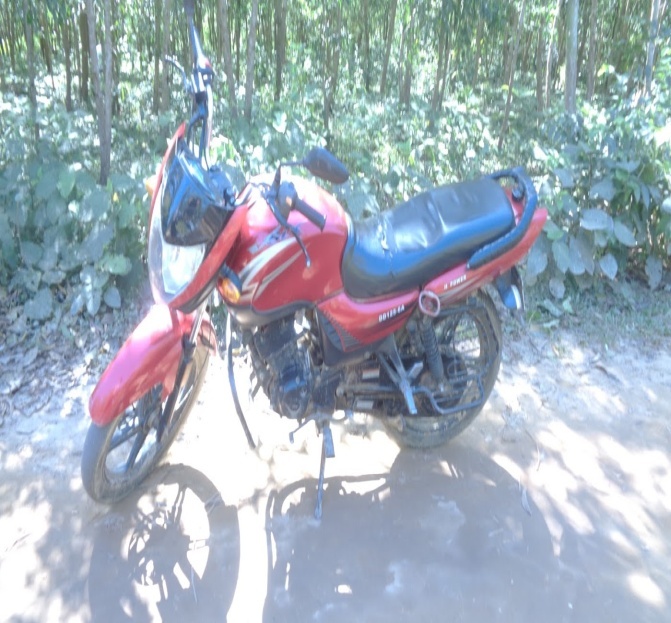 প্রকল্পের আওতায় নির্মিত বিট অফিস ও ক্রয়কৃত মোটর সাইকেলপ্রকল্পের আওতায় নির্মিত বিট অফিস ও ক্রয়কৃত মোটর সাইকেলপ্রকল্পের আওতায় নির্মিত বিট অফিস ও ক্রয়কৃত মোটর সাইকেলপ্রকল্পের আওতায় নির্মিত বিট অফিস ও ক্রয়কৃত মোটর সাইকেলপ্রকল্পের আওতায় নির্মিত বিট অফিস ও ক্রয়কৃত মোটর সাইকেল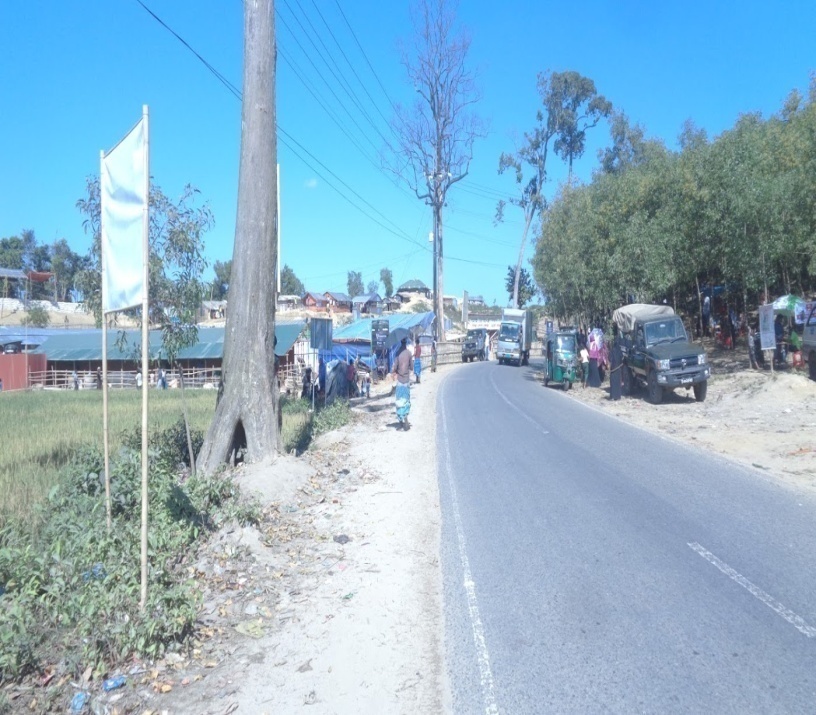 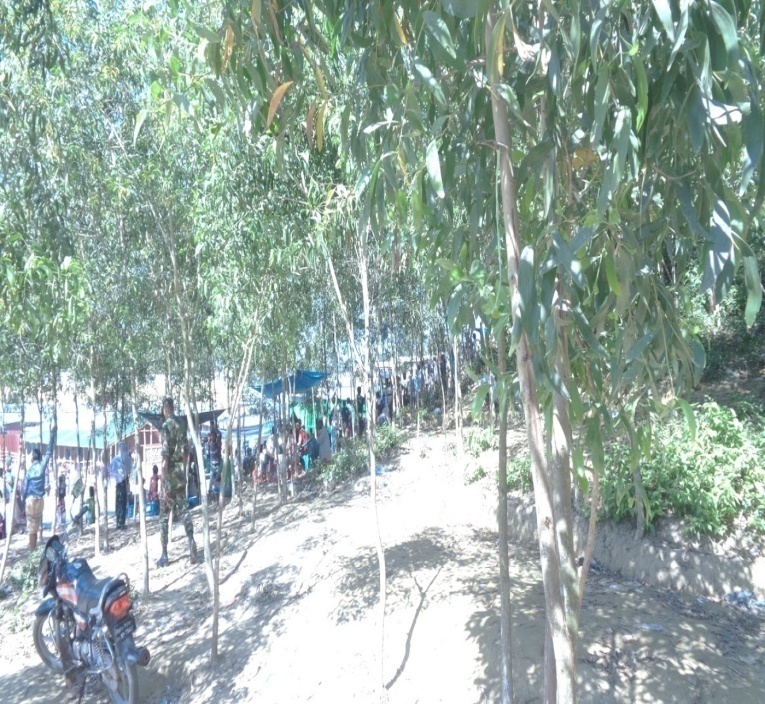 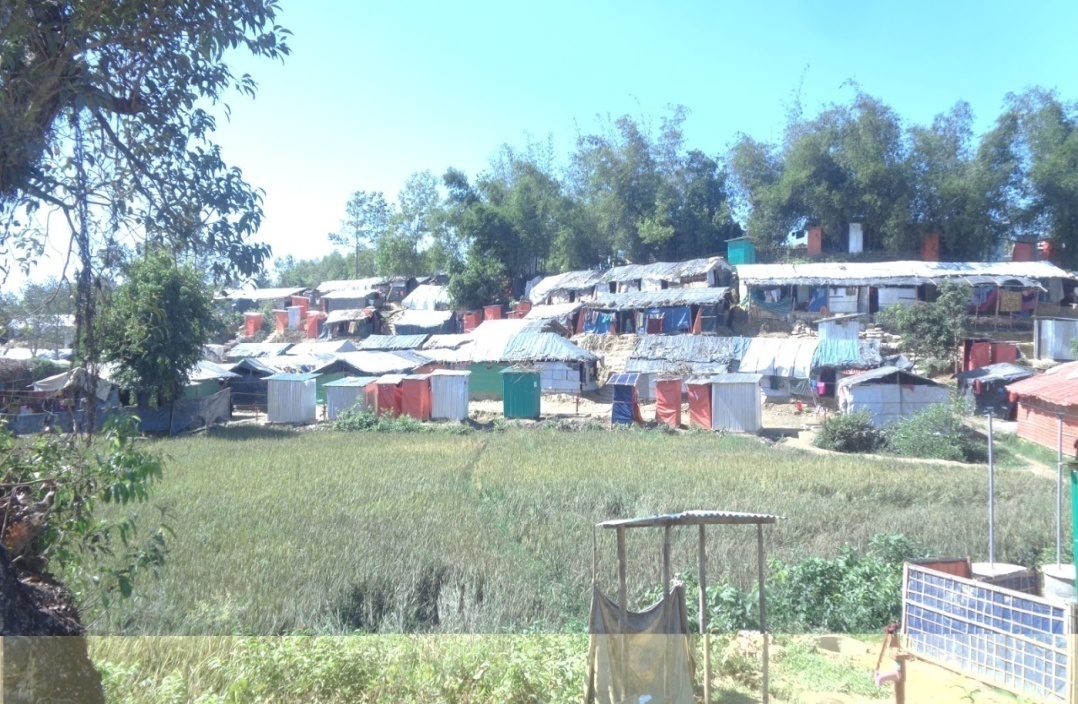 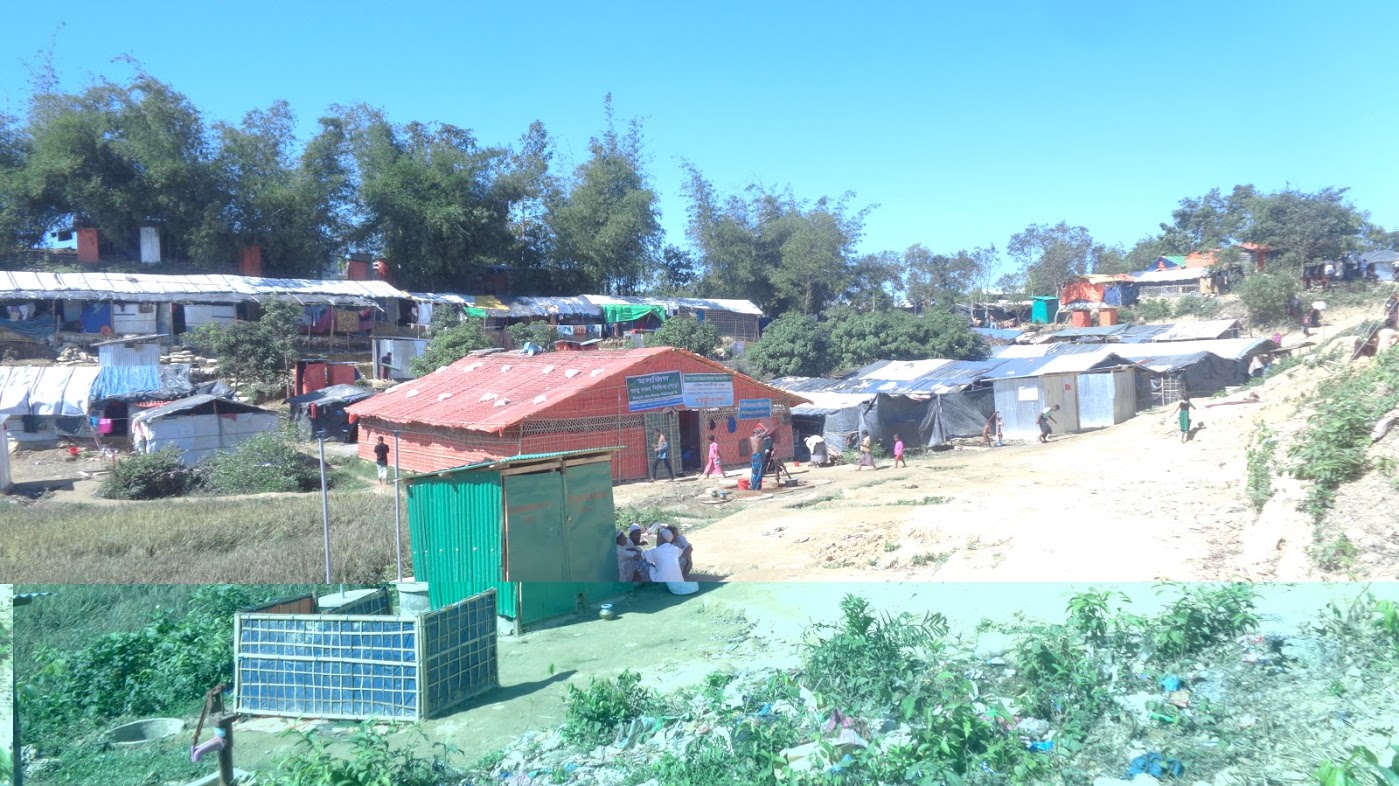 কক্সবাজারের উখিয়া এবং টেকনাফে বাংলাদেশে অনুপ্রবেশকারী রহিঙ্গারা পাহাড় এবং বন কেটে বসতি স্থাপন করছে।কক্সবাজারের উখিয়া এবং টেকনাফে বাংলাদেশে অনুপ্রবেশকারী রহিঙ্গারা পাহাড় এবং বন কেটে বসতি স্থাপন করছে।কক্সবাজারের উখিয়া এবং টেকনাফে বাংলাদেশে অনুপ্রবেশকারী রহিঙ্গারা পাহাড় এবং বন কেটে বসতি স্থাপন করছে।কক্সবাজারের উখিয়া এবং টেকনাফে বাংলাদেশে অনুপ্রবেশকারী রহিঙ্গারা পাহাড় এবং বন কেটে বসতি স্থাপন করছে।কক্সবাজারের উখিয়া এবং টেকনাফে বাংলাদেশে অনুপ্রবেশকারী রহিঙ্গারা পাহাড় এবং বন কেটে বসতি স্থাপন করছে।প্রকল্পের উদ্দেশ্যউদ্দেশ্য অর্জনক) প্রকল্পের উদ্দেশ্য:K¬vB‡gU wiwRwj‡q›U cvwU©wm‡cUix Gd‡i‡÷kb GÛ wid‡i‡÷kb cÖK‡íi mvwe©K D‡Ïk¨ n‡jv Askx`vwiZ¡g~jK cwiKíbv/ cwiexÿ‡Yi gva¨‡g e‡bi Aeÿq †iva Kiv| e‡bi Av”Qv`b e„w× Kiv Ges `xN© †gqv‡` DcK~jxq Pi I cvnvox GjvKvq emevmiZ Rb‡Mvôxi Rjevqy cwieZ©b RwbZ SzuwK †gvKv‡ejv mnvqZv Kiv|নিম্ন বর্ণিত কার্যক্রম বাস্তবায়নের মাধ্যমে K¬vB‡gU wiwRwj‡q›U cvwU©wm‡cUix Gd‡i‡÷kb GÛ wid‡i‡÷kb প্রকল্পটি ফরেস্ট্রি সেক্টরে উল্লেখযোগ্য অবদান রেখেছে।চট্টগ্রাম ও বরিশাল বিভাগের উপকূলীয় চরাঞ্চল ও পাহাড়ি এলাকায় জলবায়ু পরিবর্তনজনিত দুর্যোগ মকাবেলায় স্থানীয় জনগণকে সম্পৃক্ত করে অংশীদারিত্বের ভিত্তিতে বনায়ন কার্যক্রম বাস্তবায়ন।বাগানের DcKvi‡fvMx‡`i g‡a¨ 836 wU Askx`vwiZ¡g~jK ebvqb Pzw³bvgv (PBSA) e›Ub Kরে DcKvi‡fvMxদের ভবিষ্যৎ আর্থিক সুবিধা নিশ্চিতকরণ ।প্রকল্প এলাকার বন-নির্ভর দরিদ্র মানুষদের জন্য বিকল্প আয়ের সুযোগ সৃষ্টি করার মাধ্যমে বনের উপর তাদের নির্ভরতা কমিয়ে বনের সংরক্ষণ নিশ্চিতকরণ।চট্টগ্রাম ও বরিশাল GjvKvi 10 wU eb wefv‡M 76 wU K¨v¤ú wbg©vb |eb Awa`ß‡ii wigm& BDwbU‡K mdUIq¨vi, nvW©Iq¨vi Ges    cÖwkÿY cÖvß Kg©KZ©v Øviv mg„× Kiv।  The National Forest Policy 2016 এবং 20 eQi †gqv`x d‡i÷ gv÷vi cøvb (2016-2036) cÖ¯‘Z করণ।*বন অধিদপ্তরের কর্মকর্তাদের দক্ষতা বৃদ্ধির জন্য প্রশিক্ষণ কার্যক্রম বাস্তবায়ন।     খ। প্রকল্পের বিশেষ উদ্দেশ্য:i) DcK~jxq Pi Ges cvnvox GjvKvq Climate Resilient cÖRvwZ Øviv evMvb/cybtevMvb m„wó Kiv hv Windbreak  wn‡m‡e KvR Ki‡e| Askx`vwiZ¡g~jK ebvqb Ges cybtebvqb (Component) : Askx`vwiZ¡g~jK ebvqb Ges cyb:ebvqb cÖK‡íi cÖavb KvR wQj| নয় ধরণের বাগান সৃজন করা হয়। cÖK‡íi Aax‡b †gvU 17,500.0 †n±i eøK evMvb Ges 2000.0 wK:wg: ÷ªxc evMvb m„Rb Kiv n‡q‡Q| eøK evMv‡bi g‡a¨ cvnvox GjvKvq m„Rb Kiv n‡q‡Q 10,199.0 †n±i Ges DcK~jxq Pi AÂ‡j m„Rb Kiv n‡q‡Q 7301.0 †n±i| ÷ªxc evMv‡bi g‡a¨ 1057 wK.wg. iv¯Ív/euv‡ai av‡i Ges 943 wK.wg. †MvjcvZv Lv‡ji cv‡o m„Rb Kiv n‡q‡Q| সৃজিত বাগানে রোপিত চারা সমূহ হলো : আগর, আমলকী, অর্জুন, বহেরা, ভাদি, বৈলাম, চম্পা, চাপালিশ, ছাতিয়ান, চিকরাশি, সিভিট, ঢাকিজাম, গর্জন, গামার, হরিতকি, জলপাই, জারুল, কদম, আকাশমণি, মেহগনি, নিম, পিতরাজ, ঝাউ, করই, শাল, সেগুন, তেলশুর, তুন, কেওরা, গোলপাতা, বাইন, তাল ইত্যাদি। এই সৃজিত বাগান গ্রীনবেল্ট হিসেবে কাজ করে বাগান এলাকার আশপাশের লোকজন এবং তাদের ঘরবাড়ি এবং অন্যান্য সম্পদকে ঝড় জলচ্ছাস থেকে রক্ষা করবে। cÖK‡íi evMvb Askx`vwi‡Z¡i wfwË‡Z m„Rb Kiv n‡q‡Q| evMv‡bi ms‡M 28465 Rb DcKvi‡fvMx m¤ú„³ i‡q‡Q (cyiæl 20921 Rb Ges 7544 Rb)| DcKvi‡fvMxMY f~wgnxb, `yt¯’ gwnjv,  সামাজিকভাবে সুবিধাবঞ্চিত Rbগণ Ges অসচ্ছল gyw³‡hv×v K¨vUvMwii| 9 m`m¨ wewkó KwgwUi gva¨‡g ¯^”QZvi wfwË‡Z DcKvi‡fvMx wbe©vPb Kiv n‡q‡Q| DcKvi‡fvMx‡`i g‡a¨ 836 wU Askx`vwiZ¡g~jK ebvqb Pzw³bvgv (PBSA) e›Ub Kiv n‡q‡Q|cÖK‡íi ebvqb Kv‡R wb‡qvwRZ kÖwgK‡`i gRyix cÖ`v‡b ¯^”QZv wbwðZ Kivi Rb¨ cÖwZ eb wefv‡M Labor Database ‰Zix Kiv n‡q‡Q| cÖK‡í ebvqb Kv‡Ri gva¨‡g 3.37 wgwjqb Rb w`em (Person Days) Kg©ms¯’v‡bi m„wó n‡q‡Q| evMv‡bi ¯’vb wbe©vP‡bi mgq hv‡Z cwi‡ek I mvgvwRK †Kvb mgm¨vi m„wó bv nq Zvi Rb¨ cwi‡ek I mvgvwRK myiÿv (Screening) MvBW jvBb Abymib Kiv n‡q‡Q| Rjevqy cwieZ©b RwbZ SzuwK †gvKv‡ejvq †`kx cÖRvwZ †ekx mÿg weavq ebvq‡b †`kxq cÖRvwZi Pviv †ivc‡b AMÖvwaKvi cÖ`vb Kiv n‡q‡Q|m„wRZ evMv‡bi Gwiqv, †ivwcZ Pvivi cÖRvwZ Ges RxweZ Pvivi nvi eb Awa`ß‡ii e¨e¯’vcbv cwiKíbv wefvM Ges AvBBDwmGb KZ…©K cwiexÿb পূর্বক বাগান এলাকার ডিজিটাল ম্যাপ তৈরি Kiv n‡q‡Q| evMv‡bi Gwiqv wba©vi‡b wRwcGm c×wZ e¨envi Kiv n‡q‡Q| বিভিন্ন সময়ে বিশ্ব ব্যাংক মিশনের কর্মকর্তাবৃন্দ, পরিকল্পনা কমিশনের  কর্মকর্তাবৃন্দ, পরিবেশ ও বন মন্ত্রনালয়ের কর্মকর্তাবৃন্দ প্রকল্পের আওতায় সৃজিত বিভিন্ন বাগান পরিদর্শন পূর্বক সন্তোষ প্রকাশ করেন।বাগান সৃজনের সাফল্যের বিষয়টি  বিশ্ব ব্যাংকের মূল্যায়নেও স্বীকৃত ও অভিনন্দিত হয়েছে।    ii) eb wbf©i Rb‡Mvôxi weKí Av‡qi ms¯’vb Kiv|	জলবায়ু সহিষ্ণু অংশগ্রহণমূলক বনায়ন ও পুনর্বনায়ন প্রকল্পের মোট চারটি কম্পোনেন্টের মধ্যে একটি ছিল বন-নির্ভর জনগোষ্ঠীর জন্য বিকল্প জীবিকায়ন কর্মসূচি।  দুটি সহযোগী এনজিও সহ আরণ্যক ফাউন্ডেশন এই কর্মসূচি বাস্তবায়িত করে।এই বিকল্প জীবিকায়ন কর্মসূচির উদ্দেশ্য ছিল প্রকল্প এলাকার বন-নির্ভর দরিদ্র মানুষদের জন্য বিকল্প আয়ের সুযোগ সৃষ্টি করা যাতে তাদের বনের উপর নির্ভরতা কমে, ফলে বনের সংরক্ষণ নিশ্চিত হয়। কর্মসূচির লক্ষ্য ছিল ২০০ গ্রামের ৬,০০০ বন-নির্ভর দরিদ্র পরিবারকে সংগঠিত করা যার মধ্যে কমপক্ষে অর্ধেক হবে নারী । ৬,০০০ পরিবারের মধ্যে কমপক্ষে ৭০% পরিবারের আয় অন্তত ৩০% বৃদ্ধি পাবে; কমপক্ষে ৫০% পরিবারের সঞ্চয় অন্তত ৫০% বৃদ্ধি পাবে এবং এই বিকল্প জীবিকায়ন কর্মসূচির আওতাভুক্ত এলাকাসমূহে (সুবিধাভোগী পরিবারগুলিতে) বিধিবহির্ভূত বনজ সম্পদ আহরণ কমপক্ষে ৩০% কমে আসবে।বিকল্প জিবিকায়ন কর্মসুচির বাস্তবায়ন শুরু হয় ২০১৩ সালের জুলাই মাস থেকে। আরণ্যক ফাউন্ডেশন ও এর সহযোগী এনজিওরা (ইপসা ও উত্তরন) প্রকল্পের বনায়ন এলাকা, বনের উপর দরিদ্র মানুষের জীবিকা নির্ভরতা, জলবায়ু পরিবর্তনের প্রভাব, ইত্যাদির নিরিখে ২০০ টি গ্রামের  নির্বাচিত করে এবং নির্বাচিত প্রতিটি গ্রাম থেকে ৩০ টি বাছাই করা  দরিদ্র ও হত-দরিদ্র বন-নির্ভর পরিবারের প্রতিটি থেকে একজন সদস্য নিয়ে একটি গ্রাম-ভিত্তিক দল গঠন করে।এরপর তারা ইউনিয়ন পর্যায়ে দল্গুলিকে একত্রিত করে বন-নির্ভর দলের ইউনিয়ন ফেডারেশন গঠন করে। এভাবে নয় জেলার ৬,০০০ বন-নির্ভর দরিদ্র পরিবারকে ২০০ টি গ্রাম-ভিত্তিক দলে এবং ৫৫ টি ইউনিয়ন ভিত্তিক ফেডারেশনে সংগঠিত করা হয়েছে। এই সব বন-নির্ভর দলের শতকরা ৮৬% সদস্য নারী।  প্রতিটি গ্রাম-ভিত্তিক দল থেকে দুজন প্রতিনিধি নিয়ে ইউনিয়ন ফেডারেশনের কার্যনির্বাহী কমিটি গঠন করা হয়েছে এবং তাদেরকে আর্থিক ও সাংগঠনিক ব্যবস্থাপনা বিষয়ে প্রয়োজনীয় প্রশিক্ষণ প্রদান করা হয়েছে। ৫৫ টি ফেডারেশনের প্রতিটিই এখন ‘বহুমুখী সমবায় সমিতি’ হিসাবে সমবায় বিভাগে নিবন্ধিত।সমিতির সদস্যরা প্রতি মাসে ১০০ টাকা হারে সঞ্চয় জমা করে থাকেন যা তাদের ফেডারেশনের ব্যঙ্ক একাউন্টে জমা করা হয়। ২০১৬ সালের ৩১শে ডিসেম্বর তারিখে ৫৫ টি ফেডারেশনে ৬,০০০ সদস্যের মোট সঞ্চয় দাড়ায় ১ কোটী ৫২ লক্ষ টাকা। এছাড়া প্রকল্প থেকে ৫৫ টি ফেডারেশনকে মোট ৬ কোটী টাকা অনুদান প্রদান করা হয়। সদস্যদের মাসিক সঞ্চয় ও প্রকল্পের অনুদানের টাকা মিলিয়ে প্রতিটি ইউনিয়ন ফেডারেশন তাদের সদস্যদের বিকল্প আয়-বর্ধনমূলক কাজের জন্য ঋণ সুবিধা প্রদানের উদ্দেশ্যে একটি ‘ঘূর্ণায়মান ঋণ তহবিল’ প্রতিষ্ঠা করেছে। সমিতির প্রতিটি আগ্রহী সদস্য বিকল্প আয়-বর্ধনমূলক কাজের জন্য এই ঘূর্ণায়মান ঋণ তহবিল থেকে ৫,০০০ – ২৫,০০০ টাকা ঋণ নিয়ে থাকেন যা ৫-১০% সুদ সহ এক বছরের মধ্যে সমিতিতে ফেরত দিতে হয়। প্রকল্প মেয়াদে ৬,০০০ সদস্য পরিবারের প্রায় সকলেই এক বা একাধিকবার এই ঋণ গ্রহণ করেছেন এবং তাদের প্রায় শত ভাগই তা যথা সময়ে এবং সম্পূর্ণ ভাবে পরিশোধ করেছেন। যে সব আয়-বর্ধনমূলক কাজে তারা এই ঋণের টাকা ব্যবহার করেছে তার মধ্যে রয়েছে গাভী পালন কিম্বা গরু মোটা-তাজা-করণ, জমি বর্গা নিয়ে ধান ও শাক-সব্জী চাষ, বসত বাড়িতে শাক-সব্জী চাষ, হাস-মুরগী পালন, ছাগল পালনশ,নদি বা সমুদ্রে মাছ ধরার জন্য জাল কিম্বা নৌকা কেনা এবং বিভিন্ন ধরনের ক্ষুদ্র ব্যবসা। প্রকল্প চলা কালীন সময়ে সেখানে আরণ্যক ফাউন্ডেশন ও তার সহযোগী এনজিওরা উপজেলা ও জেলা পর্যায়ে কর্মরত বিষয়-সংশ্লিষ্ট সরকারী কর্মকর্তাদের দ্বারা উপকারভোগীদের প্রয়োজনীয় কারিগরী প্রশিক্ষণ প্রদান করেছে। প্রকল্প এলাকায় বানিজ্যিক ভিত্তিতে দেশী মুরগী পালন, গাভী পালন, গরু মোটা-তাজা-করণ ও পুকুরে মৎস্য চাষ সম্প্রসারণের জন্য আরণ্যক ফাউন্ডেশন ১৩৩ জন উপকারভোগীকে উন্নত কারিগরী ও উদ্দ্যক্তা প্রশিক্ষণ প্রদান ও উপকরন বাজারজাতকরণ প্রতিষ্ঠান গুলির সঙ্গে ব্যবসায়িক সংযোগ স্থাপনের মাধ্যমে স্থানীয় পেশাদার সেবাদানকারী উদ্দ্যক্তা প্রতিষ্ঠিত করেছে। যারা এখন ১৫০ টি গ্রামে উপকরন সরবরাহ সহ গ্রামবাসীদের কারিগরী প্রশিক্ষণ ও পরামর্শ সেবা প্রদান করছে। এছাড়াও প্রতিটি বসত বাড়িতে শাক-সব্জী ও ফল-মুলের উৎপাদন বাড়ানোর জন্য ৬,০০০ উপকারভোগী পরিবারকে আরণ্যক ফাউন্ডেশন প্রতি বছর গ্রীষ্ম ও শীত কালিন শাক-সব্জীর উন্নত বীজ ও ফল গাছের চারা-কলম সরবরাহ করেছে। ফলে, উপকারভোগীদের বাড়িতে শাক-সব্জী ও দ্রুত উৎপাদনশীল ফলের উৎপাদন এবং তা থেকে পরিবারের পুষ্টি গ্রহণ ও আয় বেড়েছে।বন রক্ষার উদ্দেশ্যে জ্বালানী কাঠের চাহিদা কমানোর জন্য আরণ্যক ফাউন্ডেশন ৬,০০০ উপকারভোগী পরিবারে প্রতিটিকে উন্নত চুলা প্রদান করেছে। ফলে পরিবারগুলিতে জ্বালানি কাঠের ব্যবহার প্রায় অর্ধেক কমে এসেছে।এছাড়াও, ২১ টি ঝুকিপূর্ণ বন (বিট) এলাকায় আরণ্যক ফাউন্ডেশন ২১ টি কমিউনিটি বন টহল দল (প্রতিটি ২১ সদস্য বিশিষ্ট) গঠন করেছে যারা বন রক্ষা কাজে বন-বিভাগের কর্মীদের প্রাত্যহিক সহযোগিতা প্রদান করে আসছে।প্রকল্প শেষের জরীপে দেখা গেছে বিকল্প জীবিকায়ন কর্মসূচির ৬,০০০ লক্ষিত পরিবারের গড় বার্ষিক আয় ৫১% বৃদ্ধি পেয়েছে আর বার্ষিক আয় অন্তত ৩০% বেড়েছে এমন পরিবারের সংখ্যা ৮৮% যেখানে লক্ষ্যমাত্রা ধরা হয়েছিল ৭০%। বিকল্প জীবিকায়ন কর্মসূচিভুক্ত প্রকল্প এলাকা গুলিতে বিধিবহির্ভূত বনজ সম্পদ আহরণ কমেছে ৫৭%, যেখানে লক্ষ্যমাত্রা ধরা হয়েছিল (কমপক্ষে) ৩০% । প্রকল্পের তৃতীয়-পক্ষ পরিবীক্ষন ও বিশ্বব্যাংকের মুল্যায়নে জলবায়ু সহিষ্ণু অংশগ্রহণমূলক বনায়ন ও পুনর্বনায়ন প্রকল্পের বিকল্প জিবিকায়ন কর্মসূচিটি অত্যন্ত ফলপ্রসূ হয়েছে মর্মে স্বীকৃত ও অভিনন্দিত হয়েছে।iii) Askx`vwiZ¡ Ges †UKmB eb e¨e¯’vcbvi Rb¨ eb Awa`ß‡ii cÖvwZôvwbK `ÿZv e„w× Kiv|8wU civgk©K ফার্মের মাধ্যমে নিম্নবর্ণিত টেকনিক্যাল স্টাডি সম্পন্ন করা হয়।   1)	Technical study for Land use Mapping, Assessment and Monitoring of Proposed Afforestation and Reforestation sites (Package BFD/S-3)। পরামর্শক ফার্ম – IUCN 2)	Technical study to Strengthen Forest Resources Monitoring and Assessment System and Forest Resources Management Information System in Bangladesh Forest Department (Package BFD/S-4)। পরামর্শক ফার্ম – Agrer-DTCL-HCL3)	Technical  study  for  formulating Communication Strategy and Development of Awareness Campaign and web-based Information Dissemination System of CRPARP (Package BFD/S-5)। পরামর্শক ফার্ম – BCCP4)	Administering Training Programs for BFD Officials and Project Beneficiaries on various aspects of CRPARP (Package BFD/S-1)। পরামর্শক ফার্ম – EADS5)	Technical study for Reviewing and Updating Forestry Master Plan for Bangladesh (Package BFD/S-9)। পরামর্শক ফার্ম – Agriconsulting-SODEV Consult.6)	Independent Internal Audit of CRPARP (Package BFD/S-21)। পরামর্শক ফার্ম – SF Ahmed and Co.7)	Third party Assessment and Monitoring: Base line survey, Independent half yearly process Monitoring, Mid Term Review and Final Impact Assessment of CRPARP (Package BFD/S-6)। পরামর্শক ফার্ম – Eusuf and Associates 8)	Technical study for Mapping of Potential Greenbelt Zone in the Coastal Region of Bangladesh (Package BFD/S-29)। পরামর্শক ফার্ম – CEGISm„wRZ evMv‡bi Gwiqv, †ivwcZ Pvivi cÖRvwZ Ges RxweZ Pvivi nvi eb Awa`ß‡ii e¨e¯’vcbv cwiKíbv wefvM Ges AvBBDwmGb KZ…©K cwiexÿb পূর্বক বাগান এলাকার ডিজিটাল ম্যাপ তৈরি Kiv n‡q‡Q| evMv‡bi Gwiqv wba©vi‡b wRwcGm c×wZ e¨envi Kiv n‡q‡Q| ফরেস্ট মনিটরিং প্রটোকল তৈরি করা হয়েছে। eb Awa`ß‡ii wigm& BDwbU‡K mdUIq¨vi, nvW©Iq¨vi Ges cÖwkÿY cÖvß Kg©KZ©v Øviv mg„× Kiv n‡q‡Q |বিভিন্ন ধরনের লিফলেট, ফ্যাক্টসিট, বুকলেট, ফটোবুক, পথনাটক ইত্যাদির মাধ্যমে জনসচেতনামুলক কার্যক্রম বাস্তবায়ন করা হয়।  Awa`ßi Ges gš¿Yvjq †_‡K 5 Rb Kg©KZ©v hy³ivR¨ †_‡K gv÷vi wWMÖx MÖnY K‡i‡Q| G Qvov fviZ †_‡K 26 Rb, wdwjcvBb †_‡K 20 Rb wewfbœ †gqv` I wel‡qi Dci cÖwkÿY MÖnY K‡i‡Q| 5 Rb Kg©KZ©v wdwjcvBb †_‡K Gg,Gm/wR,Gm Gi cÖwkÿY MÖnY K‡i‡Q| EADS civgk©K dvg© wb‡qvM K‡i 17000 DcKvi‡fvMxi 1 w`b †gqvw` cÖwkÿY m¤úbœ Kiv n‡q‡Q| GQvov উক্ত civgk©K dv‡g©i gva¨‡g eb Awa`ß‡ii wewfbœ K¨vUvMwii 389 Rb Kg©KZ©vi 5 w`b †gqvw` cÖwkÿY m¤úbœ Kiv n‡q‡Q|জীববৈচিত্র্য সংরক্ষণ, জলবায়ু পরিবর্তন, স্থানীয় জনগোষ্ঠীর উন্নয়ন, বন ও বন্নপ্রাণী সংরক্ষণ, বন বাস্তুতন্ত্রের সংরক্ষণ, উন্নত বন ব্যবস্থাপনা ইত্যাদি বিষয়াদি বিবেচনায় নিয়ে ফরেস্ট পলিসি – ২০১৬ তৈরি করা হয়েছে।     আগের ফরেস্ট্রি মাস্টার প্ল্যানের (১৯৯৫-২০১৫) মেয়াদকাল অতিক্রম হওয়ায় সমসাময়িক কালের চলমান ইস্যুসমূহ যেমন জীববৈচিত্র্য সংরক্ষণ, জলবায়ু পরিবর্তন, স্থানীয় জনগোষ্ঠীর উন্নয়ন, বন ও বন্যপ্রাণী সংরক্ষণ, বন বাস্তুতন্ত্রের সংরক্ষণ, উন্নত বন ব্যবস্থাপনা, আন্তর্জাতিক কনভেনসন, ইকোসিস্টেম সার্ভিস, রিমোট সেন্সিং, GIS এবং অন্যান্য মনিটরিং সিস্টেম ইত্যাদি বিষয়াদি বিবেচনায় নিয়ে ফরেস্ট্রি মাস্টার প্ল্যান (২০১৭-২০৩৬) উন্নত (Update) করা হয়েছে।  eb Awa`ß‡ii wigm& BDwbU‡K mdUIq¨vi, nvW©Iq¨vi Ges cÖwkÿY cÖvß Kg©KZ©v Øviv mg„× Kiv n‡q‡Q| ফরেস্ট রিসোর্স মনিটরিং অ্যান্ড অ্যাসেসমেন্ট প্রটোকল তৈরি করা হয়েছে। অধিকন্তু ৬টি মেজর টাস্ক সম্পন্ন করা হয়। Design and Practice Improved MIS/GIS     Data Base ManagementReporting and MappingDesign and Practice Improved Remote Sensing Survey in Forest ResourcesDesign and Practice Forest InventoryDesign and Practice Socio-economic Household SurveyPrepare and Pilot Test Forest Resources Monitoring and Assessment Protocol and Capacity Building and SustainabilityAvBBDwmGb KZ…©K সৃজিত বাগান এলাকার ডিজিটাল ম্যাপ এবং প্রকল্প এলাকার Land Use and Land Cover (LULC) maps তৈরি Kiv n‡q‡Q| AvBBDwmGb KZ…©K নিম্নবর্ণিত বিষয়াদির উপর Guidelines and Methodology ডেভেলপ করা হয়েছে। Guidelines and manual (detaile metod) for estmation and monitring of biomass and carbon; Guidelines and methods for estmation of allometric equations for tree species andMethodology for periodic monitoring of the sruvival rates and biomass growth rates, estimated the Survival rates of tree species in all the planatation parcels;Biomass growth rate; andtotal biomass accumultated in different plantation parcels, conducted a two-day long training programs on Forest biomass an carbon stock assessment to build capacity of Bangladesh Forest Department (BFD) on forest biomass and carbon stock assessment. IUCN also prepared a database on project beneficiaries. বন অধিদপ্তরকে শক্তিশালী করার নিমিত্তে বন বিভাগের সদর ও মাঠ পর্যায়ের বিভিন্ন অফিসের জন্য প্রকল্পের আওয়তায় ডেস্কটপ কম্পিউটার, ল্যাপটপ, প্রিন্টার, মাল্টিমিডিয়া প্রোজেক্টর, ফটোকপিয়ার, স্ক্যানার, ক্যামেরা, ফ্যাক্স মেশিন, পোর্টেবল হার্ডডিস্ক, টেবিল, সাইড র‍্যাক, চেয়ার, ফাইল কেবিনেট, আলমিরা, সাদা বোর্ড, ডিসপ্লে বোর্ড, মাল্টিপারপাস সেলফ, ভল্ট, টেনডার বাক্স, ওয়েবক্যাম, স্পিকার, সিলিং ফ্যান, এয়ার কন্ডিশনার, ইত্যাদি ক্রয় করা হয়েছে। বর্তমানে ক্রয়ক্রিত উল্লেখিত সামগ্রী বন বিভাগের সদর দপ্তরে এবং মাঠপর্যায়ের বিভিন্ন বন বিভাগে সরকারি কাজে ব্যাবহৃত হচ্ছে। চট্টগ্রাম ও বরিশাল GjvKvi 10 wU eb wefv‡M 76 wU K¨v¤ú wbg©vb Kiv n‡q‡Q|  K¨v¤ú ¸‡jv‡Z cÖ‡qvRbxq AvmevecÎ, cvwb mieivn Ges we`y¨r/‡mvjvi cvIqvi mieivn Kiv n‡q‡Q| ফলে মাঠ পর্যায়ের কর্মচারীরা দায়িত্ব পালনে সাচ্ছন্দবোধ করছে। নির্মিত  K¨v¤úগুলো  Awdm হিসেবে e¨eüZ n‡”Q| K¨v¤ú¸‡jv  মিনি mvB‡K¬vb †mëvi wn‡m‡eI KvR Ki‡e| অনুমোদিত বয়অনুমোদিত বয়প্রকৃত ব্যয় টাকাপ্রঃ সাঃঅনুমোদিত বাস্তবায়নকালঅনুমোদিত বাস্তবায়নকালপ্রকৃত বাস্তবায়নকালঅতিক্রান্ত ব্যয় (মূল অনুমোদিত ব্যয়ের %)অতিক্রান্ত সময়(মূল বাস্তবায়নকালের %)মূলটাকাপ্রঃ সাঃসর্বশেষ সংশোধিত প্রকৃত ব্যয় টাকাপ্রঃ সাঃমূলসর্বশেষ সংশোধিত প্রকৃত বাস্তবায়নকালঅতিক্রান্ত ব্যয় (মূল অনুমোদিত ব্যয়ের %)অতিক্রান্ত সময়(মূল বাস্তবায়নকালের %)১২৩৪৫৬৭৮100.11101.9299.95RyjvB 2014-Ryb 2016RyjvB 2014- gvP© 2017RyjvB 2014- gvP© 201737.5%মন্ত্রণালয়/বিভাগcwi‡ek I eb gš¿Yvjqপ্রকল্প এলাকাবিভাগজেলাউপজেলাসংস্থাcwi‡ek Awa`ßiপ্রকল্প এলাকাmgMÖ evsjv‡`kmgMÖ evsjv‡`kmgMÖ evsjv‡`kমূল11/01/2015সংশোধিত10/10/2016Items of workTarget (as per PP)Target (as per PP)Actual ProgressActual ProgressReasons for deviation (±) (as per PP)UnitFinancial Physical (Quantity)Financial *Physical(Quantity)1234567Project Personnela. Project Personnel- 	GOB-33mm1(33mm)19.80 (in kind)1(33mm)19.80(in kind)1(33mm)-b. Project  Officer2(54mm)54.002(54mm)54.002(54mm)-c. Project Staff3(81mm)23.223(81mm)23.223(81mm)-Duty Travel (local)LS0.36LS0.30LS-0.06Travel (International04 mm6.504 mm6.014 mm-0.49Office Rent33m9.9033m9.9033m-Hiring ChargeLS0.43LS0.30LS-0.13Printing & PublicationLS0.99LS0.61LS-0.38StationaryLS1.50LS1.42LS-0.08Computer Accessories LS1.50LS1.08LS-0.42Books & Journals LS0.09LS0.04LS-0.05Public Awareness    LS2.15LS2.12LS-0.03Training/Seminar/ Workshop/  Stakeholder Meeting074.50074.4708-0.03Survey30.9030.653-0.25International Ozone Day35.0034.993-0.01Others LS0.78LS0.74-0.04Total=131.62129.65-01.97FinancialRevised Allocation & targetRevised Allocation & targetRevised Allocation & targetRevised Allocation & targetExpenditure & physical progressExpenditure & physical progressExpenditure & physical progressExpenditure & physical progressYearTotalTakaP.A.Physical %TotalTakaP.A.Physical %12345789102014-1520.00-20.00100%19.98-19.98  99.90 %2015-1642.00-42.00100%41.99-41.9999.98%2016-1738.00-38.00100%37.98-37.9899.95 %Total100.00100.0099.95-99.95প্রকল্প পরিচালকের নামমূল দপ্তর ও পদবীদায়িত্ব কালদায়িত্বের ধরন (অতিরিক্ত/মূল)KvRx mviIqvi BgwZqvR nvkgxcwi‡ek Awa`ßiAwZwi³ gnvcwiPvjK15/03/2015AwZwi³wefvM‡RjvwmwUK‡c©v‡ikb/‡cŠimfv/Dc‡Rjvwm‡jUmybvgMÄZvwnicyi Ges ag©cvkv Dc‡RjvAby‡gv`‡bi ZvwiLAby‡gv`bKvix KZ©„cÿ g~j06 Rvbyqvix, 2013 (wcwc)cwiKíbv gš¿YvjqMYcÖRvZš¿x evsjv‡`k miKvims‡kvwaZ11 †g, 2016 (wcwc)cwiKíbv gš¿YvjqMYcÖRvZš¿x evsjv‡`k miKvicÖv°vwjZ e¨q(‡KvwU UvKv)‡gvUwRIwecÖKímvnvh¨n«vm/e„w×invig~j16.551.3015.25ms‡kvwaZ21.521.4020.12wWwcwc/wUGwcwcev¯ÍevqbKvjn«vm/e„w×invig~j 01 RyjvB, 2012 n‡Z 30 Ryb 2015 (36 gvm)ms‡kvwaZ 01RyjvB, 2012 n‡Z 31 AvMó 2016 (50gvm)38%µ. bsA‡½i bvgGKKপরিকল্পিত লক্ষ্যমাত্রা  পরিকল্পিত লক্ষ্যমাত্রা  প্রকৃত বাস্তবায়নপ্রকৃত বাস্তবায়নµ. bsA‡½i bvgGKKবাস্তবআর্থিকবাস্তব (%)আর্থিক (%)(K) ivR¯^ e¨vq1.e¨e¯’vcbv e¨vqথোকথোক98.62থোক98.62২.cÖKí cwiPvjbv e¨vqথোকথোক1020.22থোক1020.22৩.Uvs¸qvi nvIomn- e¨e¯’vcbv KwgwU ¯^vaxb,¯^PQ I mgwš^Zfv‡e wbw`©ó cÖwµqvi gva¨‡g Zv‡`i Kvh©µg m¤úv`b Ki‡e|থোকথোক458.48থোক458.48৪.Uvs¸qvi nvI‡oi cÖvK…wZK m¤ú‡`i Dci ¯’vbxq `wi`ª Rb‡Mvôxi AwaKvi cÖwZôv Ges Zv‡`i  wb‡R‡`i A_© e¨e¯’vcbv mক্ষgZvথোকথোক258.74থোকথোক৫.Uvs¸qvi nvIomn-e¨e¯’vcbv g‡W‡ji Abykxjb Ges e¨e¯’vcbvথোকথোক৪০.৯১থোকথোকDc- †gvU (ivR¯^) e¨q :Dc- †gvU (ivR¯^) e¨q :Dc- †gvU (ivR¯^) e¨q :96%1,930.5096%1,876.9(L) g~jab e¨q(L) g~jab e¨q(L) g~jab e¨q(L) g~jab e¨q(L) g~jab e¨q(L) g~jab e¨q(L) g~jab e¨q৬|Awdm AvmevecÎ, Kw¤úDUvi, Kw¤úDUvi jvB‡mÝ md&UIqvi, wcÖ›Uvi, g‡Wg, ¯‹¨vbvi, d‡UvKwcqvi, K¨v‡giv, Gwm, gvwëwgwWqvথোক4%83.694%83.69Dc †gvU (g~jab) e¨qDc †gvU (g~jab) e¨qথোক৪%81.344%83.69(M) wdwRK¨vj Kw›Ub‡RwÝ(M) wdwRK¨vj Kw›Ub‡RwÝথোক----(M) cÖvBm Kw›Ub‡RwÝ(M) cÖvBm Kw›Ub‡RwÝথোক----me©‡gvU (K+L+M+N) e¨q:me©‡gvU (K+L+M+N) e¨q:100% ২০১১.৮৪১০০%1,960.67(৯৭.৪৬%)A_© eQiAvw_©K jক্ষ¨gvÎvএডিপি বরাদ্দe¨qRyjvB 2012-Ryb 20135.304.864.86RyjvB 2013-Ryb 20145.184.744.72RyjvB 2014-Ryb 20155.374.934.83RyjvB 2015-Ryb 20164.854.754.11RyjvB 2016-AvMó 20160.830.831.06cÖKí cwiPvjKg~j `ßi I c`we`vwqZ¡Kvj`vwq‡Z¡iaiY(wbqwgZ/AwZwi³)14.1 c~e©eZ©x cÖKí cwiPvjKW. †gvnv¤§` bvwmiDÏxb, hyM¥-mwPecwi‡ek I eb gš¿bvjq01 RyjvB 2012†_‡K05 b‡f¤^i 2014AwZwi³14.2 eZ©gvb cÖKí cwiPvjKW. †gvt gwnDwÏbhyM¥-mwPecwi‡ek I eb gš¿Yvjq05 b‡f¤^i 2014‡_‡K31 AvMó 2016AwZwi³14.3 cÖKí cwiPvjK Ab¨ cÖK‡íi `vwq‡Z¡ wb‡qvwRZ _vK‡j D³ cÖKí/cÖKí mg~‡ni weeiY:২৫/০৫/২০১৭ তারিথে FAPAD কর্তৃক   ২০১৫-১৬ ও ২০১৬-১৭ অর্থ বছরের অডিট সম্পন্ন ও নিষ্পত্তি করা হয়েছে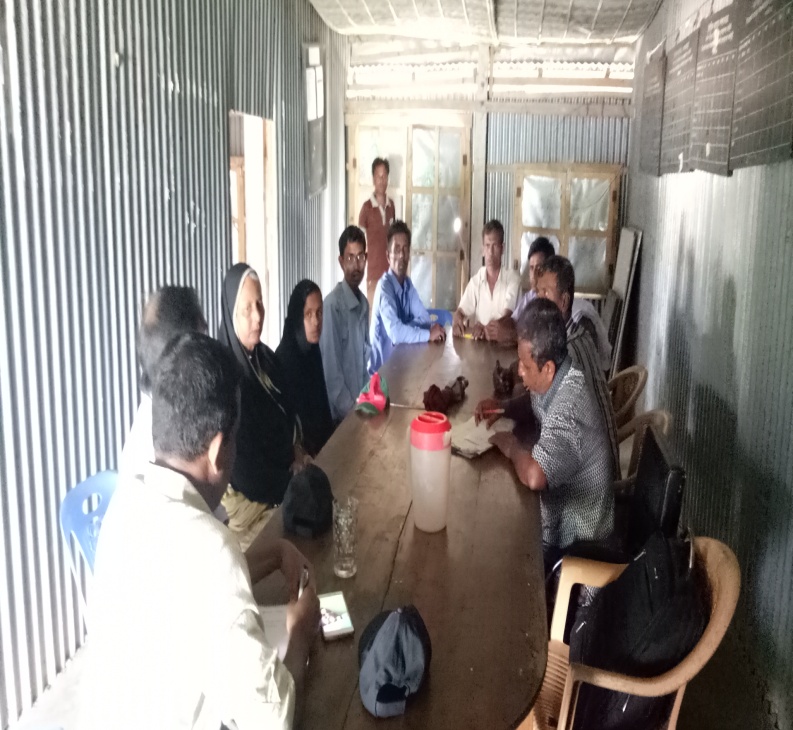 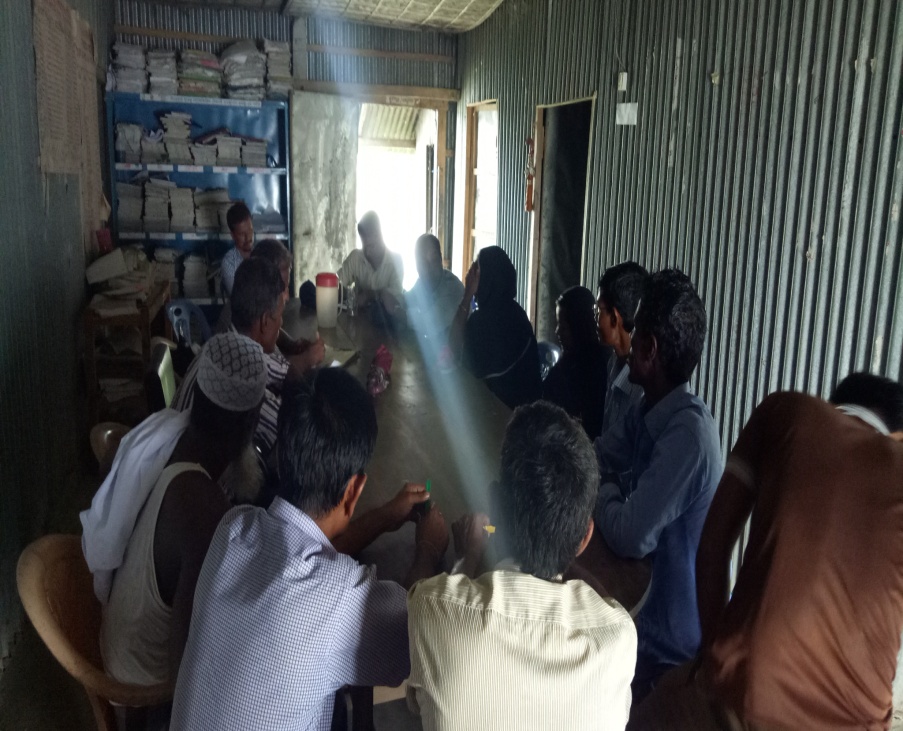 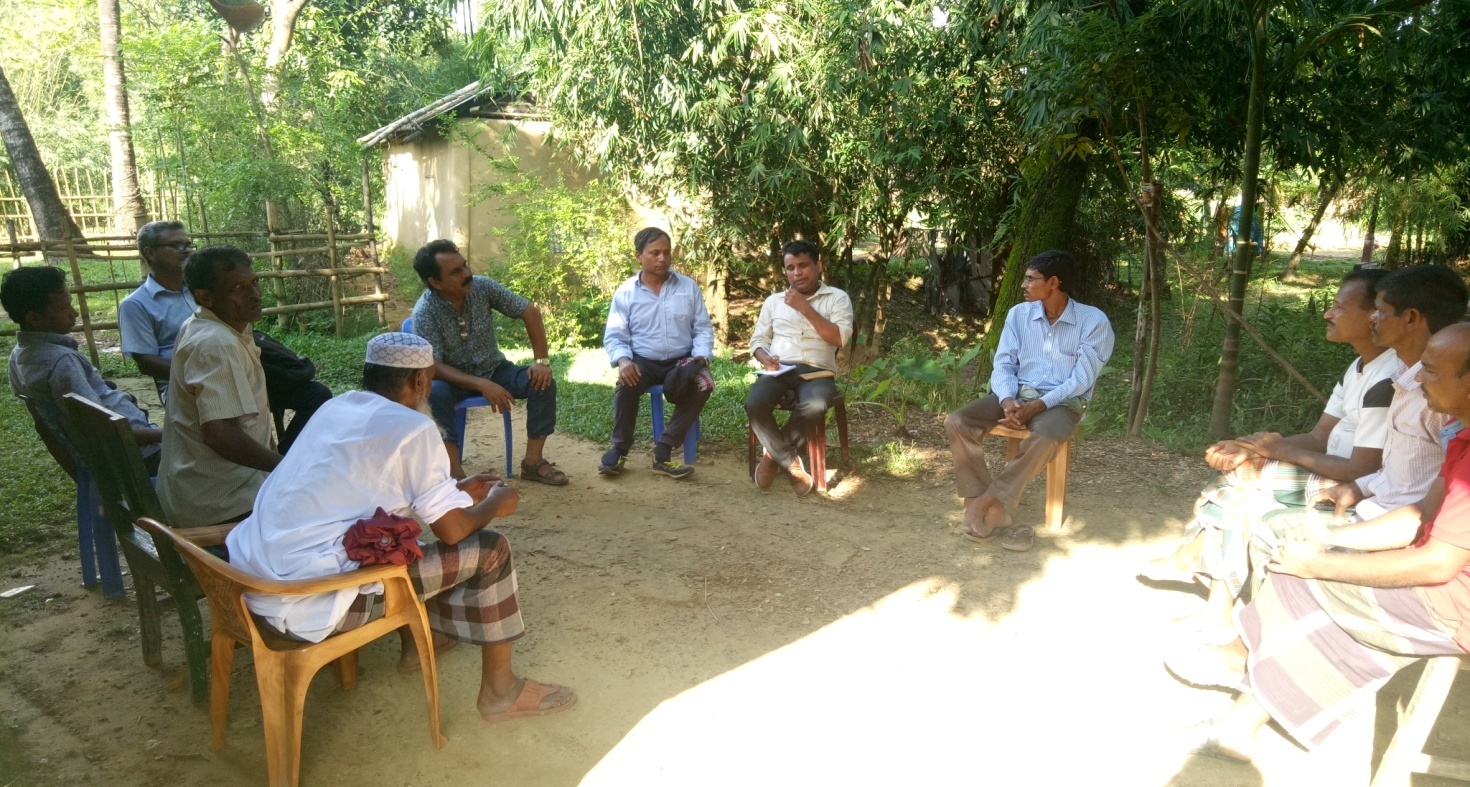 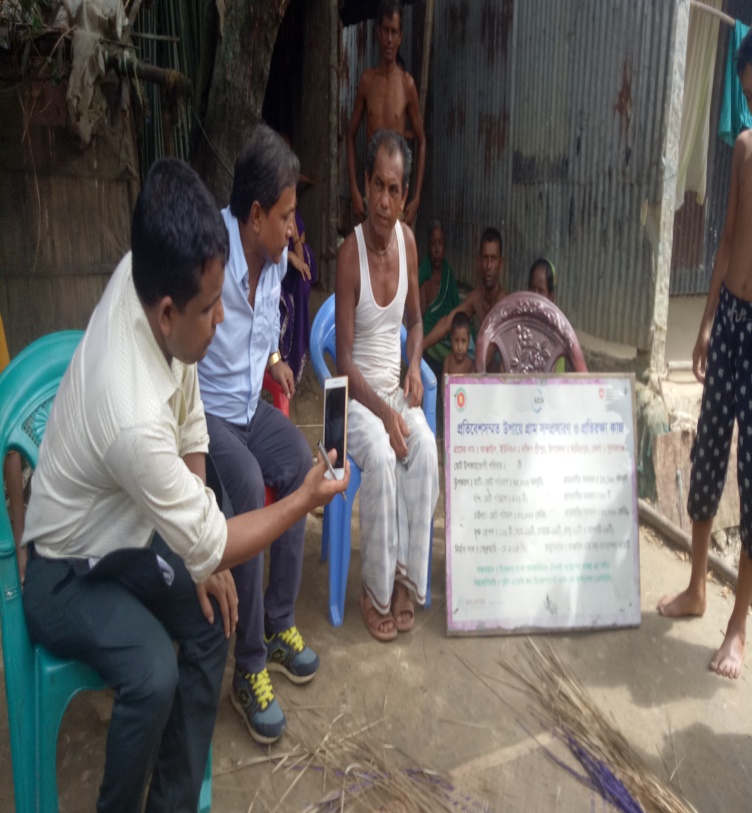 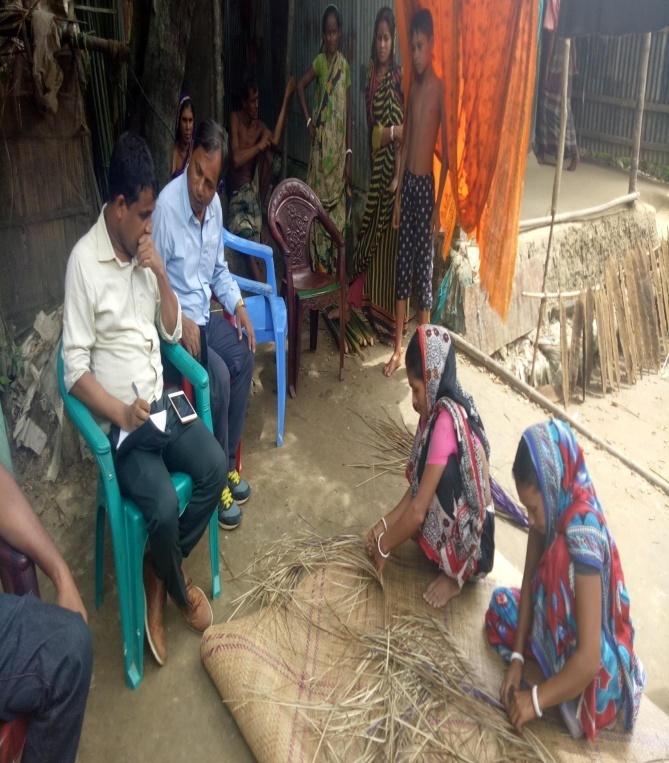 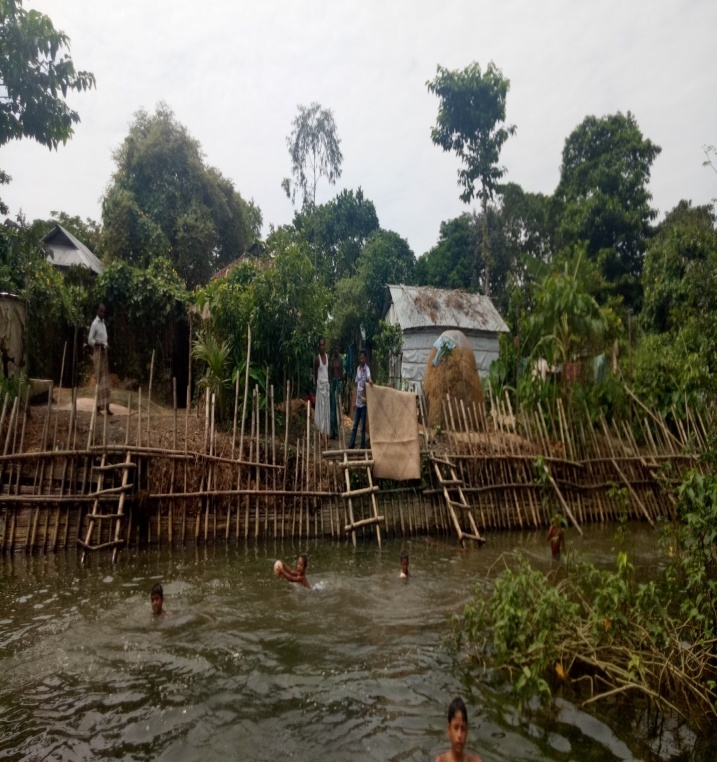 প্রাক্কলিত ব্যয়প্রাক্কলিত ব্যয়প্রকৃত ব্যয়পরিকল্পিত বাস্তবায়নকালপরিকল্পিত বাস্তবায়নকালপ্রকৃত বাস্তবায়নকালঅতিক্রান্ত ব্যয় (মূল প্রাক্কলিত ব্যয়ের %)অতিক্রান্ত সময় (মূল বাস্তবায়নকালের %)মূলসর্বশেষ সংশোধিতপ্রকৃত ব্যয়মূলসর্বশেষ সংশোধিতপ্রকৃত বাস্তবায়নকালঅতিক্রান্ত ব্যয় (মূল প্রাক্কলিত ব্যয়ের %)অতিক্রান্ত সময় (মূল বাস্তবায়নকালের %)(১)(২)(৩)(৪)(৫)(৬)(৭)(৮)১৮৯৫.৩৩৩৫৯১.৯৯৩৫৭৮.৪৩জুলাই ২০১২-জুন ২০১৫(৩৬ মাস)জুলাই ২০১২-জুন ২০১৭(৬০ মাস)জুলাই ২০১২-জুন ২০১৭১৬৮৩.১(৮৮.৮০%)২৪ মাস(৬৬.৬৭%)wefvM‡RjvwmwU K‡c©v‡ikb/‡cŠimfv/Dc‡RjvPÆMÖvgK·evRviPKwiqvAby‡gv`‡bi ZvwiLAby‡gv`bKvix KZ©„cÿ g~j1/06/2012cwiKíbv  gš¿Yvjqms‡kvwaZ27/10/15একনেকcÖv°vwjZ e¨q‡gvUwRIwecÖKímvnvh¨n«vm/e„w×i nvig~j18.9533318.95333--ms‡kvwaZ35.919935.9199--৮৮.৮০%wWwcwcev¯ÍevqbKvjn«vm/e„w×i nvig~j2012-13 n‡Z 2014-15--ms‡kvwaZ 2015-16 n‡Z 2016-172 eQiµ. bsA‡½i bvgGKKপরিকল্পিত লক্ষ্যমাত্রা  পরিকল্পিত লক্ষ্যমাত্রা  প্রকৃত বাস্তবায়নপ্রকৃত বাস্তবায়নµ. bsA‡½i bvgGKKবাস্তবআর্থিকবাস্তব (%)আর্থিক (%)ivR¯^ e¨q1mieivn I †mev2ågY fvZv‡_vK‡_vK7.00‡_vK7.003‡Uwj‡dvb/B›Uvi‡bU‡_vK‡_vK1.00‡_vK0.944we`y¨r wej‡_vK‡_vK8.00‡_vK7.385†cUªj I jyweªwi‡K›U‡_vK‡_vK13.00‡_vK12.996gy`ªb I cÖKvkbv‡_vK‡_vK6.00‡_vK5.9০7‡÷kbvix, wmj I †Uvbvi‡_vK‡_vK10.00‡_vK9.988cÖPvi I weÁcb‡_vK‡_vK8.00‡_vK7.989‡cvlvK‡_vK‡_vK4.00‡_vK3.9710mvdvix cv‡K©i óvd‡`i cÖwk¶Y ‡_vK‡_vK6.00‡_vK6.0011eb¨ cÖvYx cwienb‡_vK‡_vK7.00‡_vK6.9912‰`wbK kªwgK‡_vK‡_vK3.50‡_vK3.5013eb¨ cÖvYxi wPwKrmv (Jlamn)‡_vK‡_vK15.00‡_vK14.8914cvivgk©K ( c~Z© Kv‡Ri প্ল¨vb, wWRvBb I Bwó‡gU ˆZix)‡_vK‡_vK71.71‡_vK71.7115gvóvi প্ল¨vb Dbœqb I nvjbvMv‡`i Rb¨ civgk©K †mev‡_vK‡_vK100.00‡_vK100.0০16m¤§vbx‡_vK‡_vK2.00‡_vK1.5417Kw¤úDUvi miÄvg‡_vK‡_vK2.00‡_vK1.9918g„Z cÖvYx msMÖn I cÖ`k©b‡_vK‡_vK11.00‡_vK10.9819Ab¨vb¨ e¨q‡_vK‡_vK12.00‡_vK11.9820‡gvU mieivn I †mev =287.21285.8621‡givgZ I i¶Yv‡e¶Y I c~Ye©vmb22hvbevnb (mvdvix Rxc, wgwbevm, wcKAvc BZ¨vw`)‡_vK‡_vK8.00‡_vK7.9923AvmevecÎ‡_vK‡_vK1.50‡_vK1.4924Kw¤úDUvi I Awdm miÄvg‡_vK‡_vK2.00‡_vK1.9925hš¿cvwZ I miÄvgv`x‡_vK‡_vK3.80‡_vK3.7926Awdm wewìs‡_vK‡_vK4.00‡_vK3.9927Wi‡মিUwi/e¨vivK‡_vK‡_vK8.00‡_vK7.9828Ab¨vb¨ feb I AeKvVv‡gv‡_vK‡_vK195.00‡_vK194.9329iv¯Ív I KvjfvU©‡_vK‡_vK90.00‡_vK89.9030cvwb mieivn AeKvVv‡gv‡_vK‡_vK9.00‡_vK8.8031we`y¨r mieivn AeKvVv‡gv‡_vK‡_vK11.00‡_vK10.9732Ab¨vb¨ i¶bv‡e¶Y I c~b©evmb‡_vK‡_vK26.00‡_vK25.9633‡gvU †givgZ, i¶Yv‡e¶Y I cybe©vmb358.30357.8334‡gvU ivR¯^ e¨q645.51643.6935g~jab e¨q36mvdvix wgwbevmmsL¨v1wU21.391wU21.3937mvdvix evm µqmsL¨v1wU70.001wU63.3938wcK-Avc (UzBb Kweb 4 ûBj)msL¨v1wU47.001wU47.0039‡gvUi mvB‡KjmsL¨v1wU1.701wU1.4540evB mvB‡KjmsL¨v10wU0.7010wU০.৭০41‡gvU hvbevnb140.79133.9242hš¿cvwZ I miÄvgv`x43GmGjAvi wWwRUvj wój K¨v‡givmsL¨v1wU0.801wU0.7944eb¨ cÖvYxi wPwKrmv mnvqZv hš¿cvwZ (Rvj, LuvPv, dv` BZ¨vw`)‡_vK‡_vK6.00‡_vK5.9945eb¨cÖYx  jvjb cvjb I iক্ষYv‡e&ক্ষY hš¿cwZ Ges Uzjm‡_vK‡_vK5.00‡_vK4.9946†f‡Uwibvix GÛ Gªvwb‡gj BKz‡qc‡g›U‡_vK‡_vK14.00‡_vK13.9947GqviKzjvi (w¯úwjU UvBc 24000 wewUD)msL¨v4wU4.004wU3.9948‡iwd«Rv‡iUi (wWc wd«R) msL¨v2wU1.002wU0.9949Bb‡Kv‡fUimsL¨v1wU20.001wU19.9950d‡UvKwcqvimsL¨v1wU1.501wU1.4951Kw¤úDUvi (18 BwÂ GjBwW gwbUi I †jRvi wcÖ›Uvimn) msL¨v6wU4.806wU4.7952gvwëwgwWqv cÖ‡R±i msL¨v1wU1.001wU0.9953AvvBwcGm (1500 wfG)msL¨v2wU2.002wU1.9954AvmevecÎ‡_vK‡_vK5.00‡_vK4.9955‡gvU hš¿cvwZ I miÄvgv`x65.1065.0456ebvqb57PviY f~wg m„Rb I i¶Yv‡e¶Y†nt140 †nt49.00140 †nt48.9958dj Ges dWvi MvQ †ivcbmsL¨v70000wU41.0070000wU40.9759Z…b‡fvRx  cÖvYx Ges evN I wms‡ni†eóYx‡Z 2 evi AvMvQv evQvB†nt1500 †nt25.001500 †nt24.9960cv‡K©i mvg‡b Ges we‡bv`b GjvKvq AjsKvig~jK MvQ †ivcbmsL¨v10000wU9.6910000wU9.6961‡gvU ebvqb124.69124.6662eb¨ cÖvYx µq64`yj©©f I my›`i cvwL µq‡_vK‡_vK25.00‡_vK24.9865‡gvU eb¨  cÖvYx µq25.0024.9866me©‡gvU  (6800)=355.58348.6267wbg©vb I c~Z© 68e½eÜzi cÖwZK…wZi Pvi cv‡k f‚wg Dbœqb‡_vK‡_vK5.00‡_vK4.9969e¨vivK wbg©vY (3h †kªYxi Kg©Pvix‡`i Rb¨)et wgt160 et wgt22.40160 et wgt22.2170e½eÜzi cÖwZK…wZi Pvi cv‡k ‡eóbx wbg©vY‡_vK‡_vK10.00‡_vK9.9971Uq‡jU wbg©vYmsL¨v6wU18.006wU17.9872Z…b‡fvRx cÖvbxi Rb¨ Aভ্যন্তরীন †eóbx wbg©vY ivt wgt2100 ivt wgt210.002100 ivt wgt209.7473fvjøy‡Ki Rb¨ †eóbx wbg©vYivt wgt1000 ivt wgt250.001000 ivt wgt249.1574cïi Lvevi RqMv ˆZixmsL¨v8wU8.008wU7.9975fvjøy‡Ki Rb¨ Ni wbg©vYit dzt1000 it dzt30.001000 it dzt29.8876প্রাণী‡`i Lvevi ˆZixi ivন্না Ni wbg©vY et wgt100 et wgt23.00100 et wgt22.9177cvwbi Avavi wbg©vYNt wgt950 Nt wgt9.50950 Nt wgt9.4878Ab¨vb¨ AবKvVv‡gv (Aviwmwm ‡eÂ, Mv‡e©R web, কোয়ারেনটাইন †mW, Uvi‡Uj weªwWs MÖvDÛ BZ¨vw`) ‡_vK‡_vK60.00‡_vK59.2779wewfbœ is Gi †÷Bb‡jm w÷j Gi mvBb‡evW© wbg©vY| msL¨v24wU12.0024wU11.9780evDÛvix Iqvj wbg©vYivt wgt9000 ivt wgt680.009000 ivt wgt679.7681 †Kgwcs/wcKwbK MÖvDÛ wbর্মাণmsL¨v2wU30.002wU29.8382mvdvix cv‡K©i Rb¨ G‡cÖvP ‡gUvj ivস্তv wbg©vYwKt wgt2 wKt wgt60.002 wKt wgt59.8583KvjfvU© wbg©vYmsL¨v2wU10.002wU9.9884‡K›`ªxq cvwb mieivn (Iqvi‡nড U¨vsK, 6wKt wgt wWwóªweDkb jvBb, mvegviwmej cv¤ú, wUDe I‡qj, AvÛviMÖvDÛ IqvUvi wiRvf©vi BZ¨vw`)|‡_vK‡_vK80.00‡_vK79.9785‰e`y¨wZK ms‡hvM (UªvÝdigvi, †cvó, K¨vejm BZ¨vw`)wKt wgt1.5 wKt wgt60.001.5 wKt wgt60.0086mvdvix cv‡K©i চারপাশ্বে© Aviwmwm cwiLv Lbbivt wgt8000 ivt wgt950.008000 ivt wgt948.9087cvwLi Gwfqvix wbg©vYet wgt1500 et wgt45.001500 et wgt44.1988`k©bv_©x‡`i Rb¨ LvIqvi cvwb mieivnmsL¨v2wU18.002wU17.9689‡gvU wbg©vY I c~Z©2590.900.002586.1090‡gvU gyjab e¨q2946.480.002934.7391me©‡gvU (ivR¯^ + g~jab) e¨q3591.993578.42A_© eQiAvw_©K jক্ষ¨gvÎvএডিপি বরাদ্দe¨q2012-130.9907891.000.9907892013-146.4953106.506.4953102014-159.104239.639.104232015-1613.78205513.7813.583082016-175.5475175.635.61087me©‡gvU35.91990136.5435.784279cÖKí cwiPvjKg~j `ßi I c`we`vwqZ¡Kvj`vwq‡Z¡iaiY(wbqwgZ/AwZwi³)14.1 c~e©eZ©x cÖKí cwiPvjK1) Rbve Ave`yj gvey`, wefvMxq eb Kg©KZ©v, eb¨cÖvYx e¨e¯’vcbv I cÖK…wZ msiক্ষY wefvM, PÆMÖvg(Dc-eb msiক্ষK) 07-10-12 ‡_‡K 12-05-13 ch©ন্তcvU© UvBg14.1 c~e©eZ©x cÖKí cwiPvjK2) Gg. G. Lv‡jK Lvb, wefvMxq eb Kg©KZ©v, eb¨cÖvYx e¨e¯’vcbv I cÖK…wZ msiক্ষY wefvM, PÆMÖvg(Dc-eb msiক্ষK)12-05-13 ‡_‡K 10-7-14Bs ch©ন্তcvU© UvBg14.1 c~e©eZ©x cÖKí cwiPvjK3) ‡gvt iwKeyj nvmvb gyKzj, wefvMxq eb Kg©KZ©v, eb¨cÖvYx e¨e¯’vcbv I cÖK…wZ msiক্ষY wefvM, PÆMÖvg (Dc-eb msiÿK)10-07-14 †_‡K 18/5/15Bs ch©ন্তcvU© UvBg14.2 eZ©gvb cÖKí cwiPvjK4) Gm. Gg †Mvjvg gIjv, wefvMxq eb Kg©KZ©v, eb¨cÖvYx wefvMxq eb Kg©KZ©v, e¨e¯’vcbv I cÖK…wZ msiক্ষY wefvM, PÆMÖvg18-5-15 †_‡K 30-06-17Bs ch©ন্তcvU© UvBg14.3 cÖKí cwiPvjK Ab¨ cÖK‡íi `vwq‡Z¡ wb‡qvwRZ _vK‡j D³ cÖKí/cÖKí mg~‡ni weeiY:cÖKí cwiPvjK, †kL iv‡mj Gwfqvix GÛ B‡KvcvK©, iv½ywbqv, PÆMÖvg|cÖKí cwiPvjK, †kL iv‡mj Gwfqvix GÛ B‡KvcvK©, iv½ywbqv, PÆMÖvg|cÖKí cwiPvjK, †kL iv‡mj Gwfqvix GÛ B‡KvcvK©, iv½ywbqv, PÆMÖvg|Avw_©K mvjAvcwËi msL¨vwb¯úwßi msL¨v2012-132wU2wU2013-146wU6wU2014-151wUwb¯úwËi Rb¨ h_vh_ KZ©„c‡ক্ষi gva¨‡g †cÖiY Kiv n‡q‡Q|2015-161wUwb¯úwËi Rb¨ h_vh_ KZ©„c‡ক্ষi gva¨‡g †cÖiY Kiv n‡q‡Q|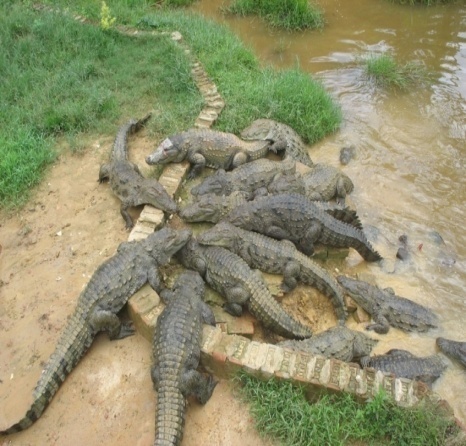 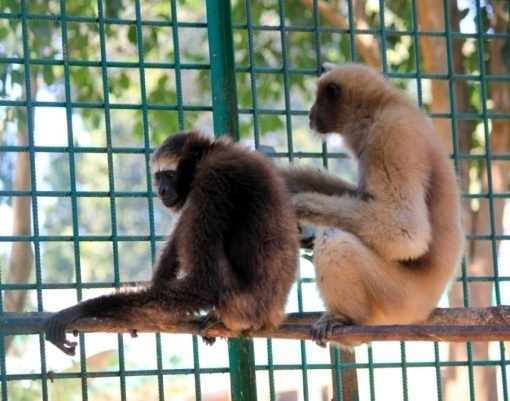 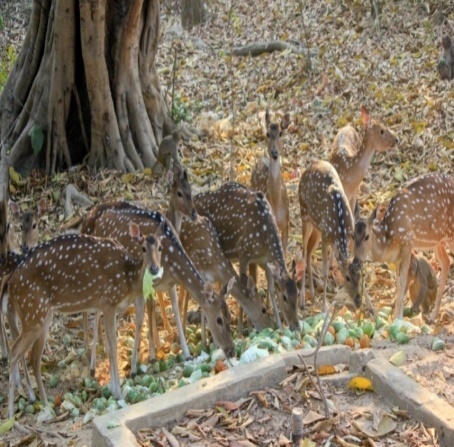 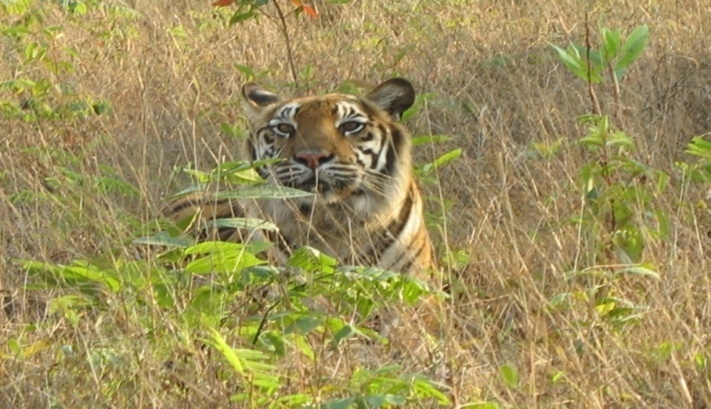 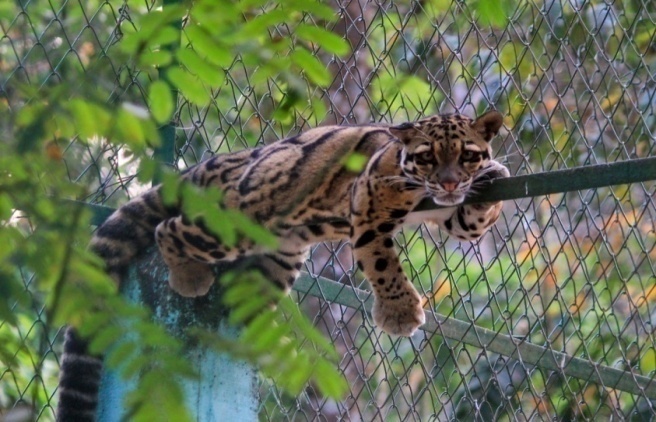 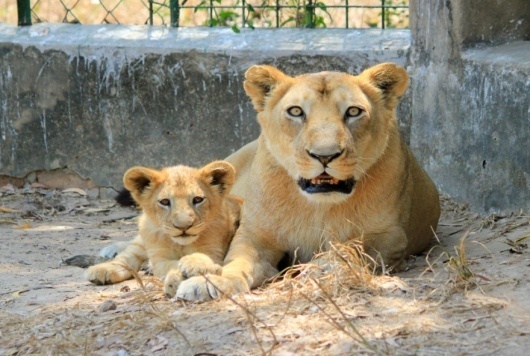 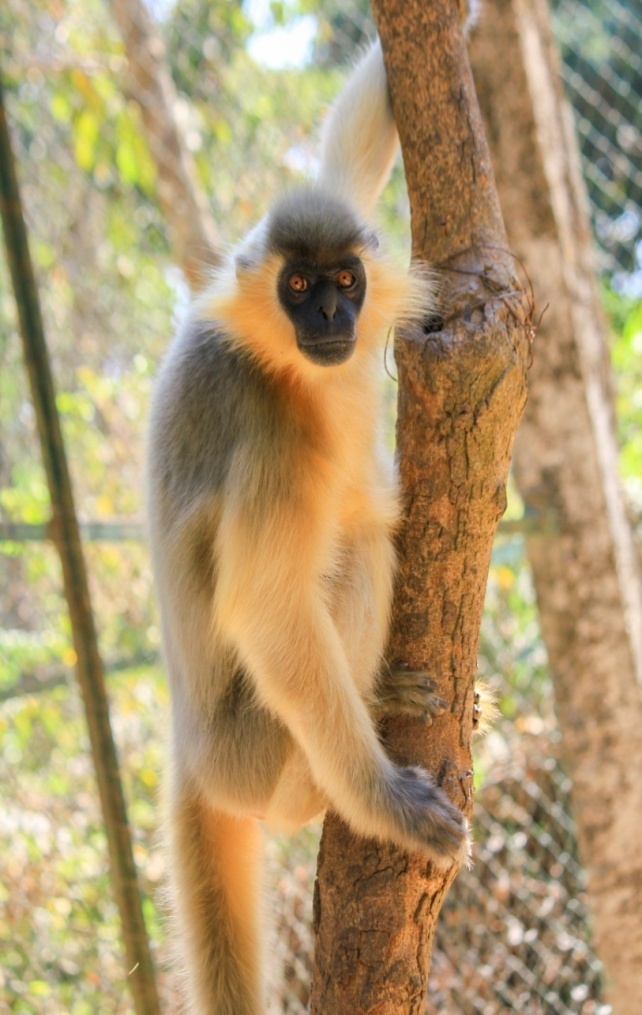 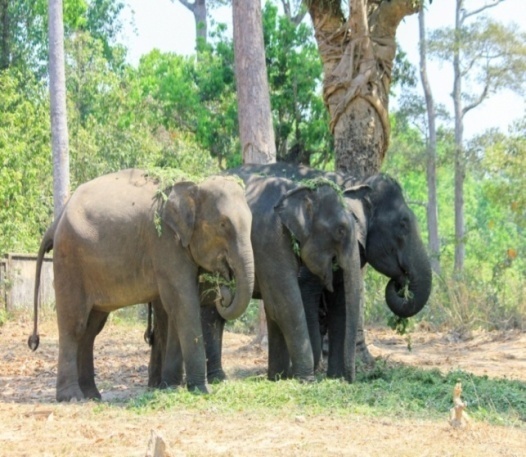 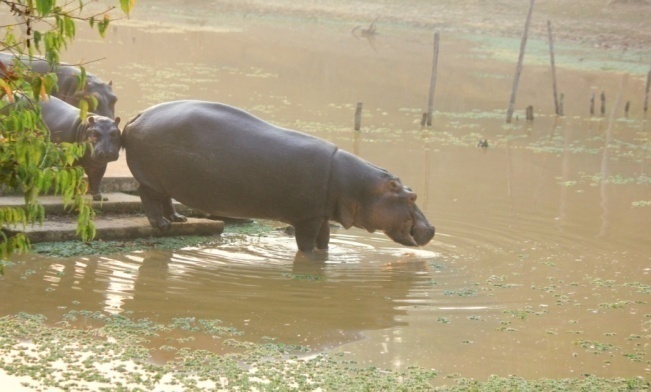 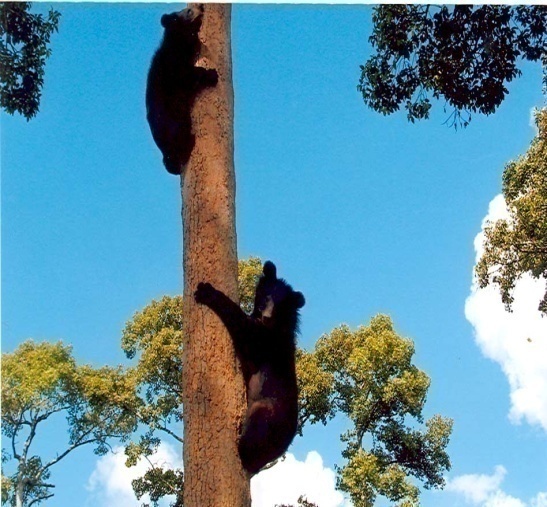 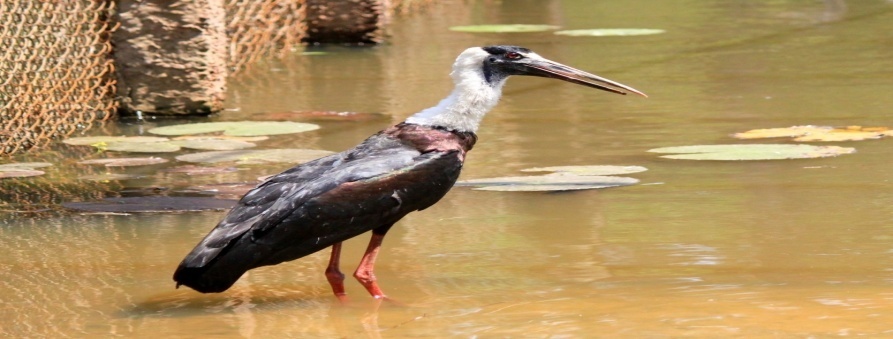 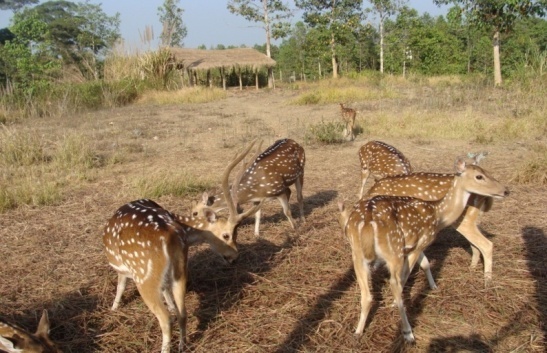 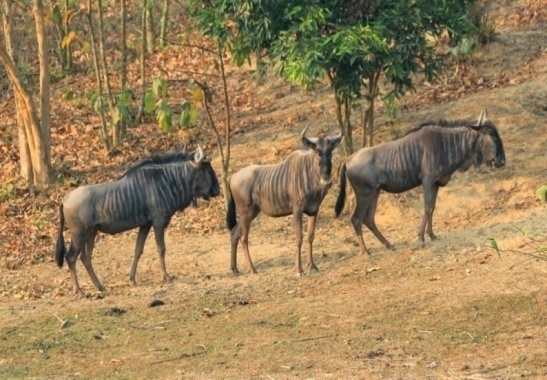 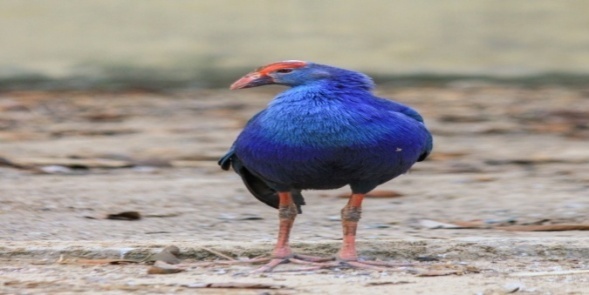 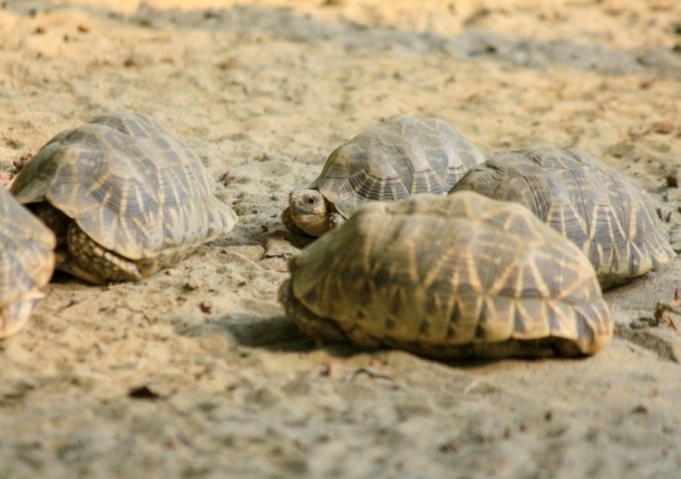 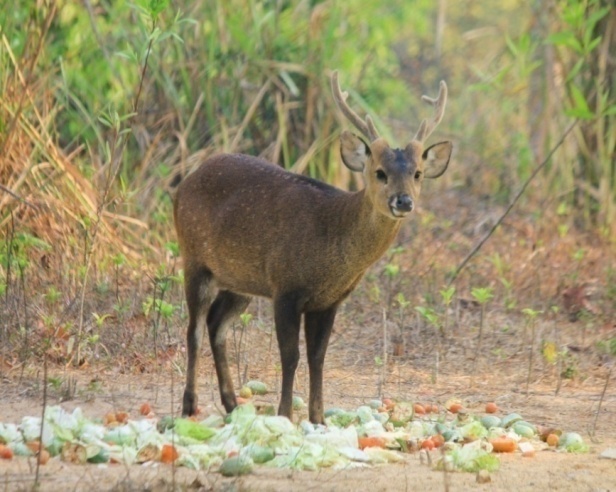 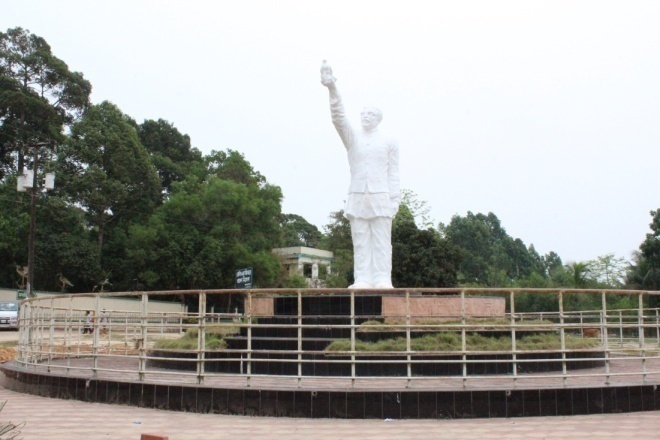 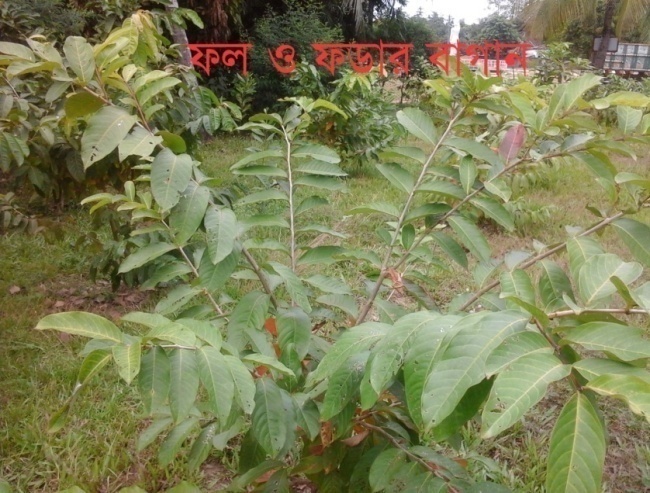 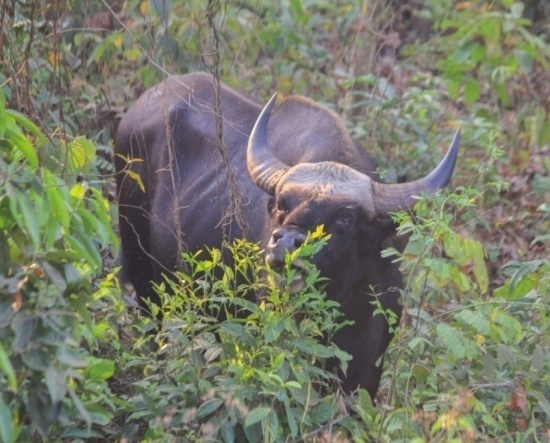 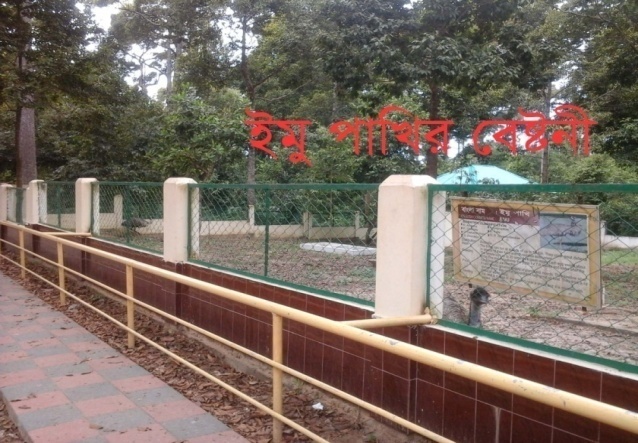 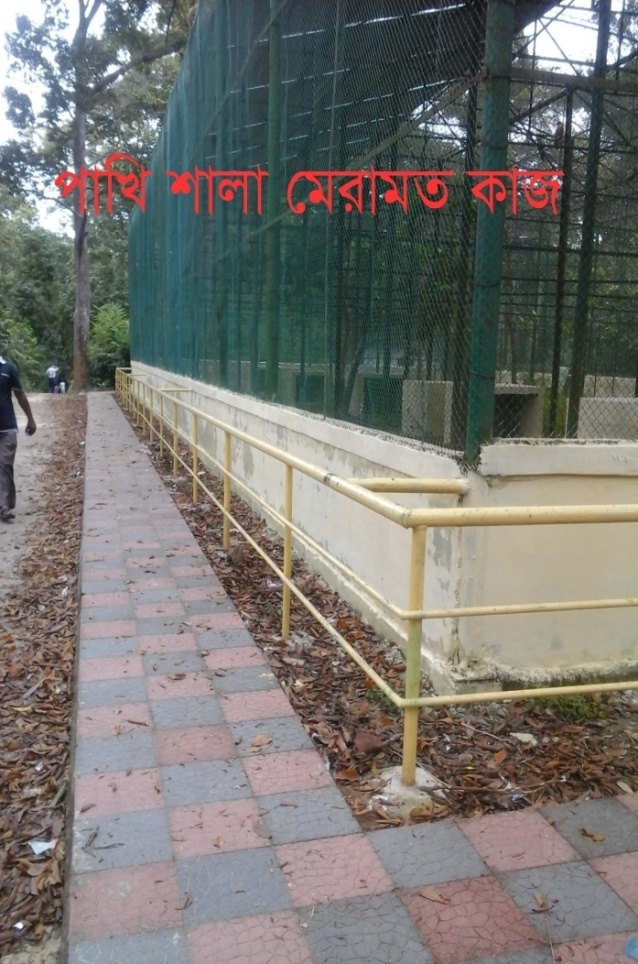 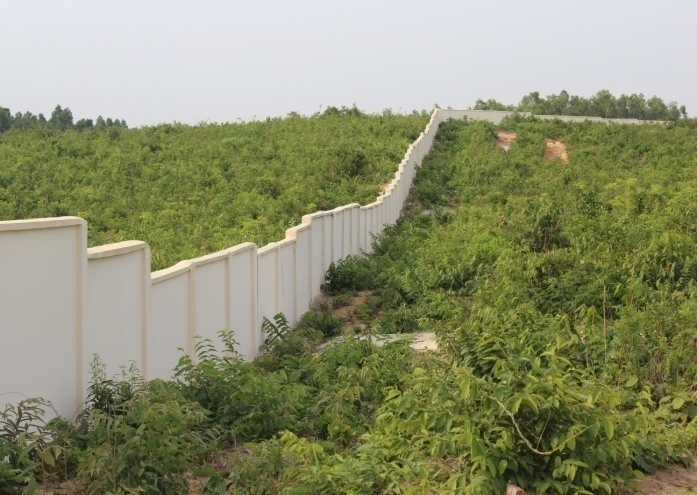 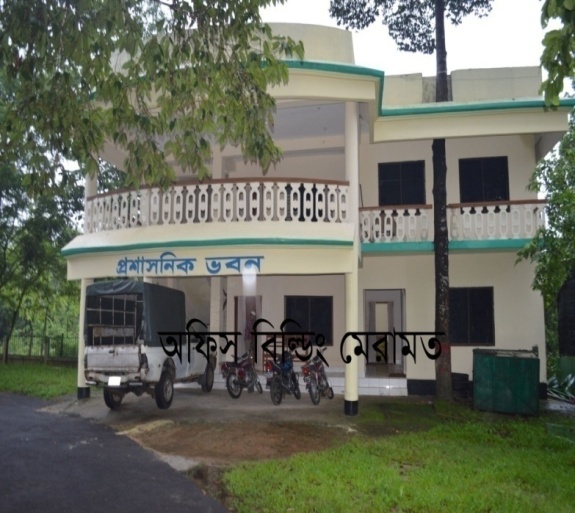 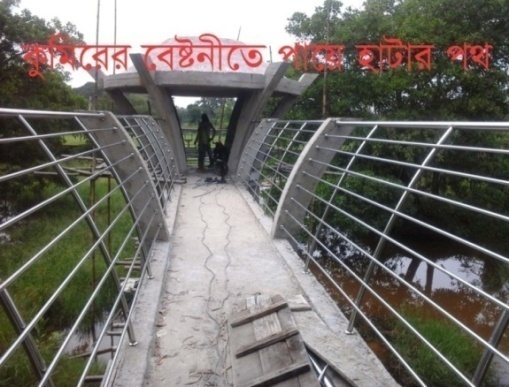 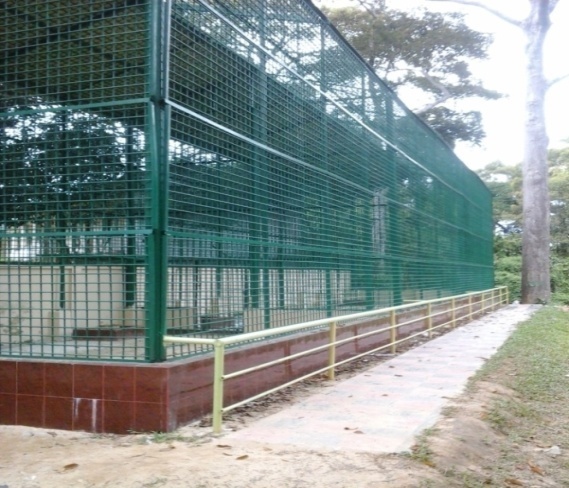 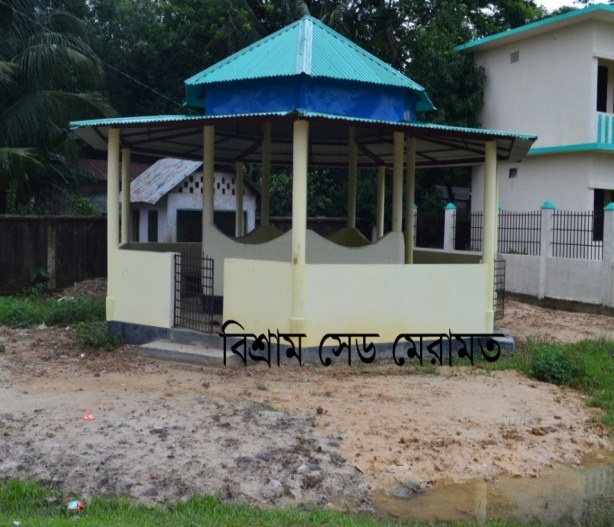 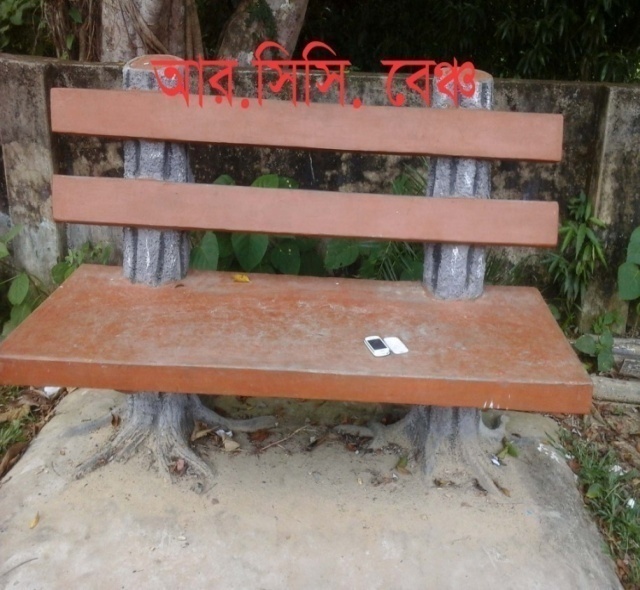 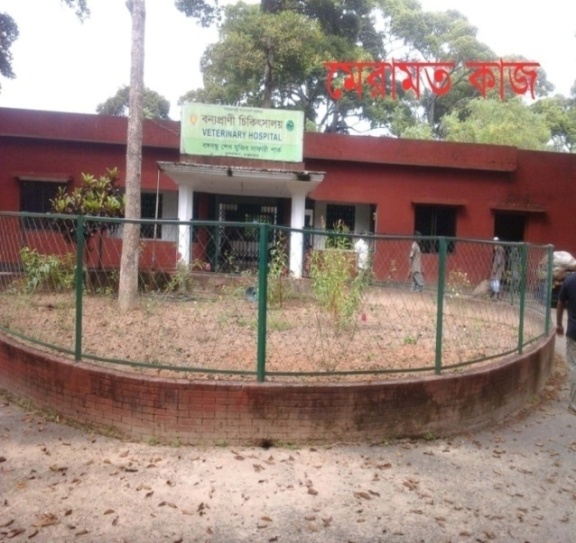 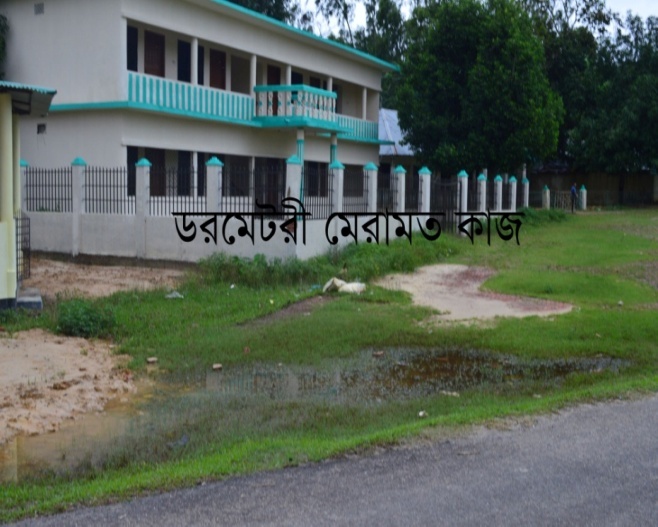 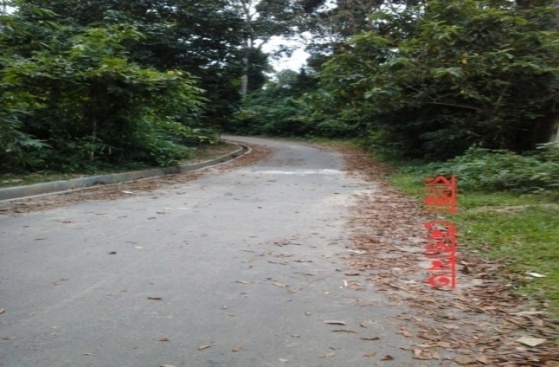 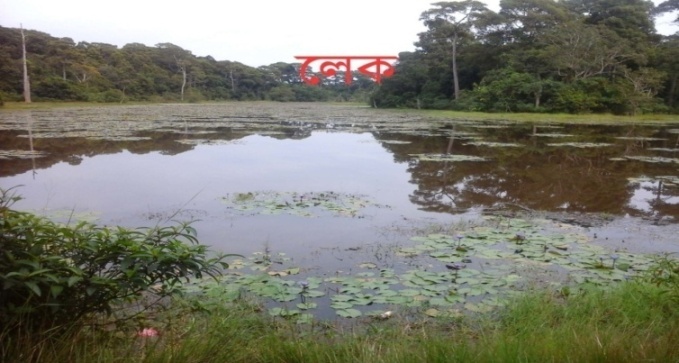 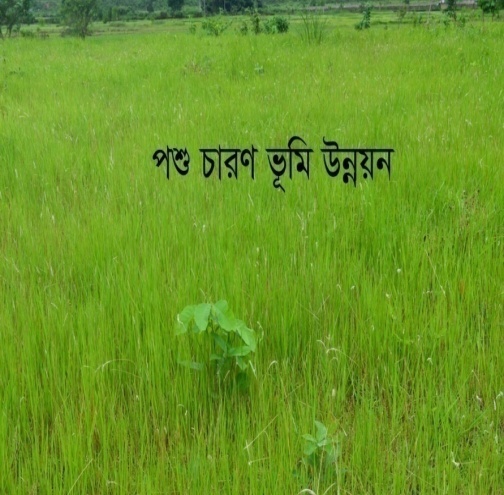 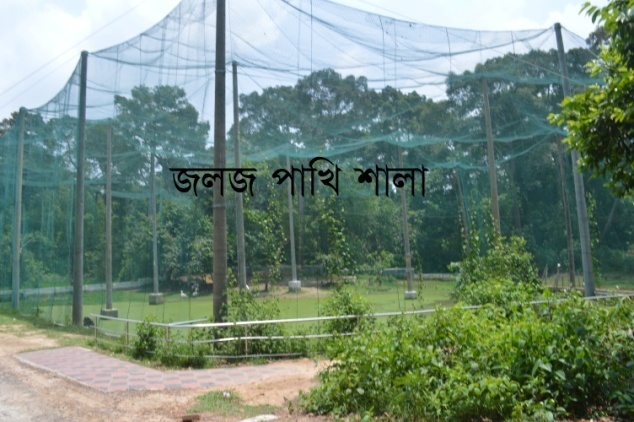 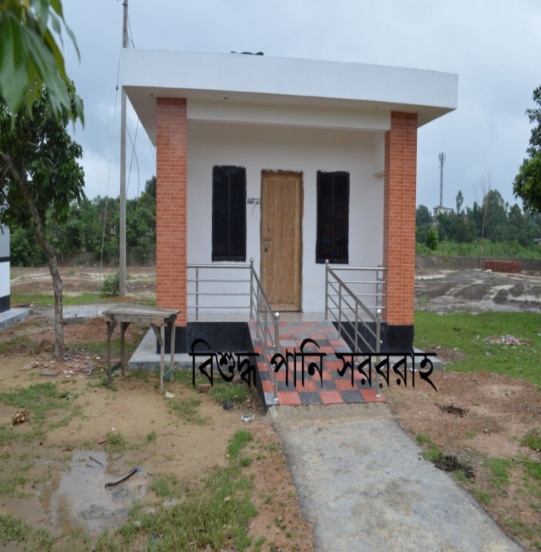 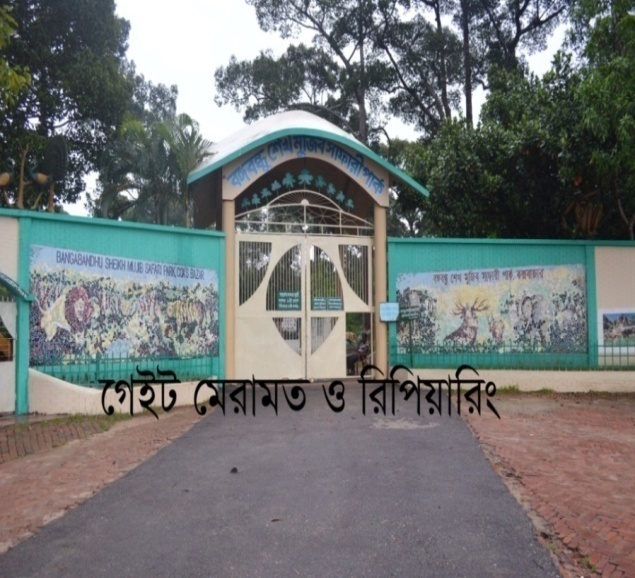 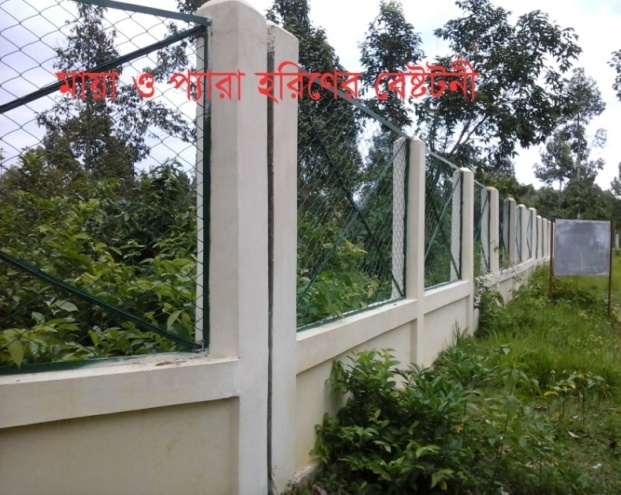 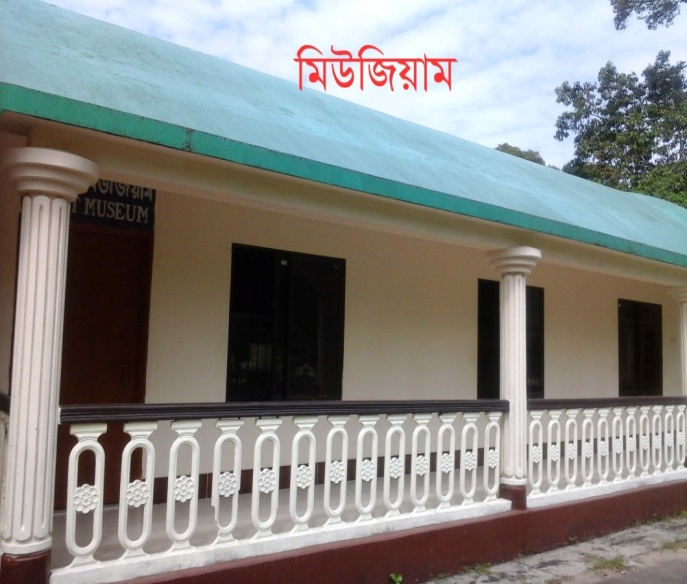 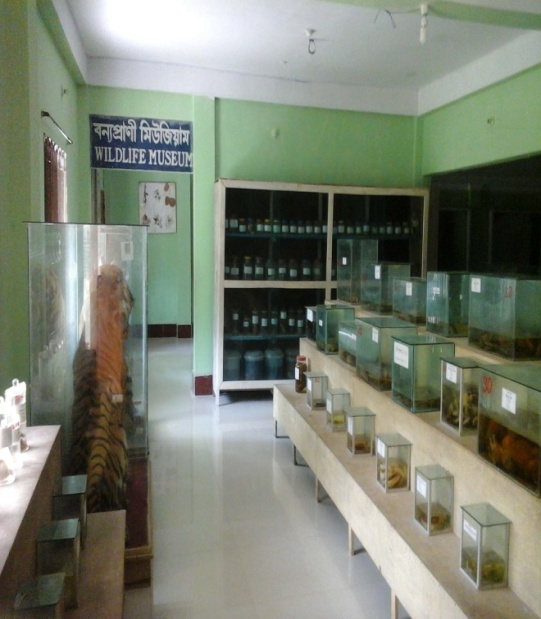 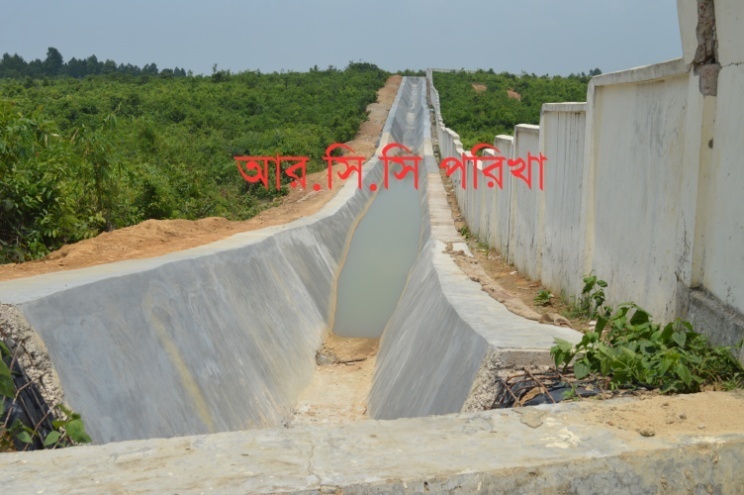 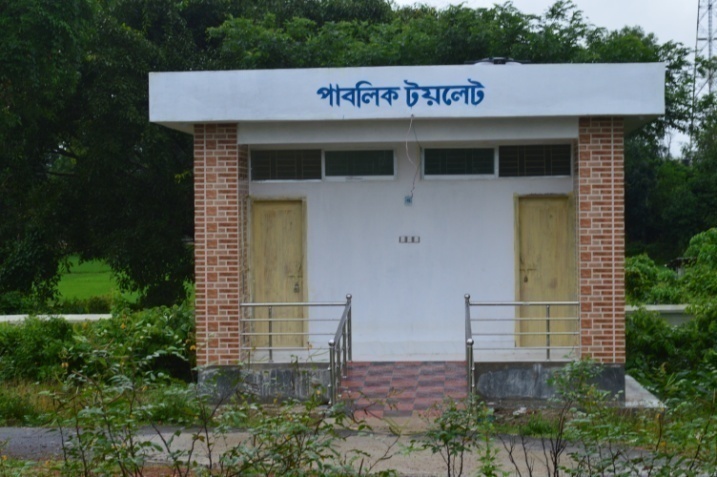 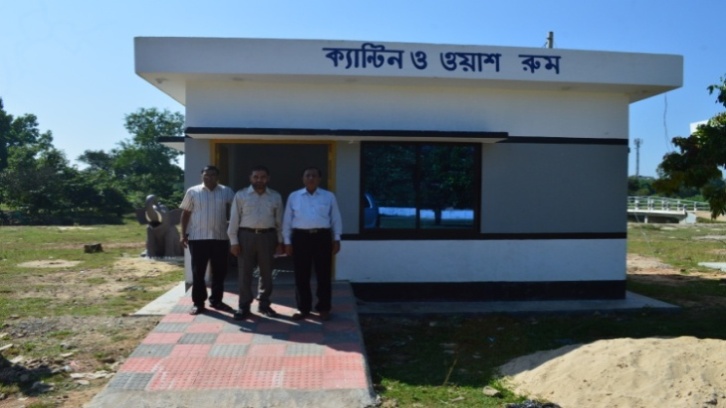 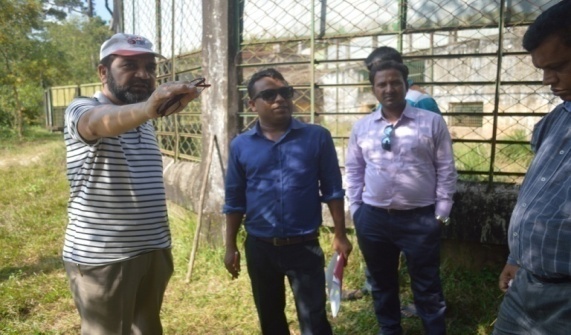 চিত্র -১: তৃণভোজী প্রাণীদের জন্য সৃষ্ট চারণভূমি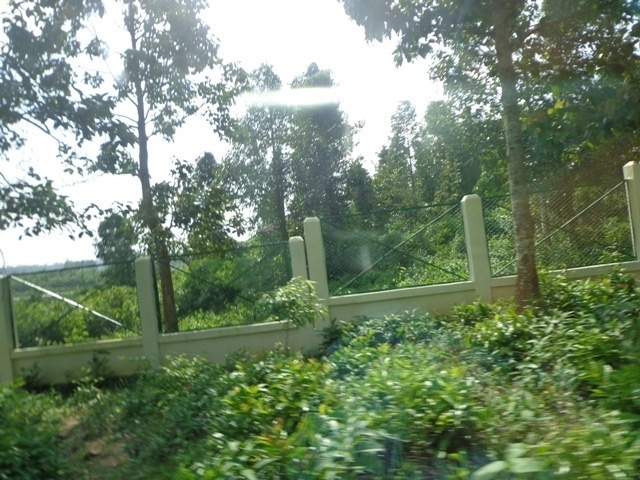 চিত্র -২ (ক): সীমানা প্রাচীর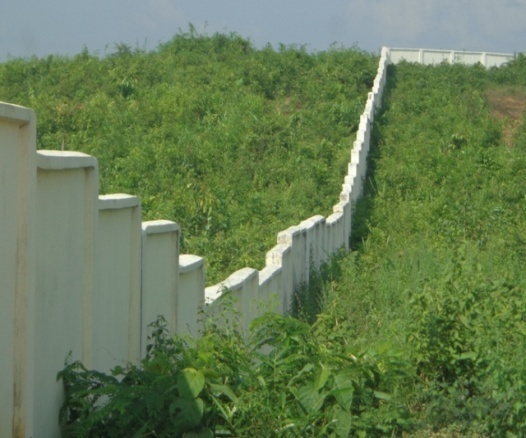 চিত্র -২ (খ): সীমানা প্রাচীরে সৃষ্ট ফাটল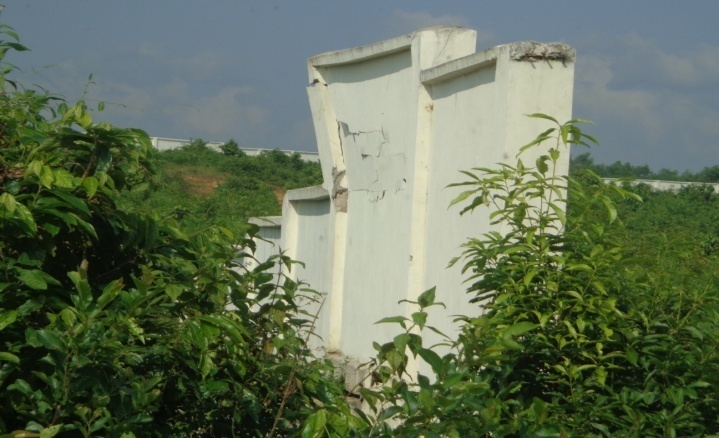 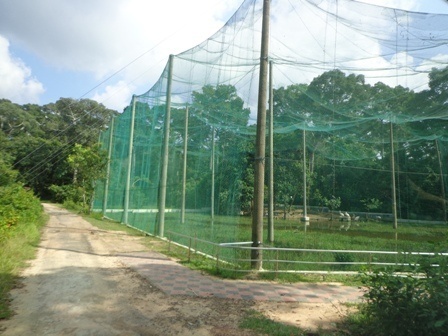 চিত্র - ৩: পাখির জন্য নির্মিত অভয়াশ্রম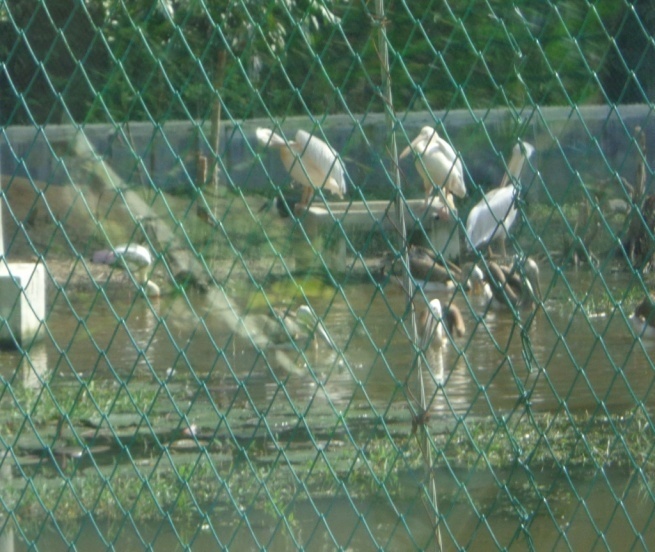 চিত্র - ৪: পাখির জন্য নির্মিত অভয়াশ্রমে বিভিন্ন প্রকার পাখীর বিচরণ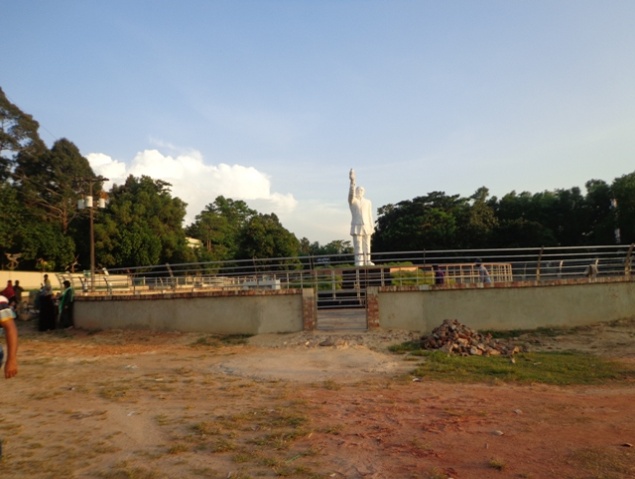 চিত্র - ৫: e½eÜzi cÖwZK…wZ এবং এর Pvi cv‡k নির্মিত ‡eóbxর অভ্যন্তরে ও বাইরের সমাপ্ত কাজচিত্র: ১০ পার্কের চারপার্শে ৮০০০রা:মি: আরসিসি পরিখা খনন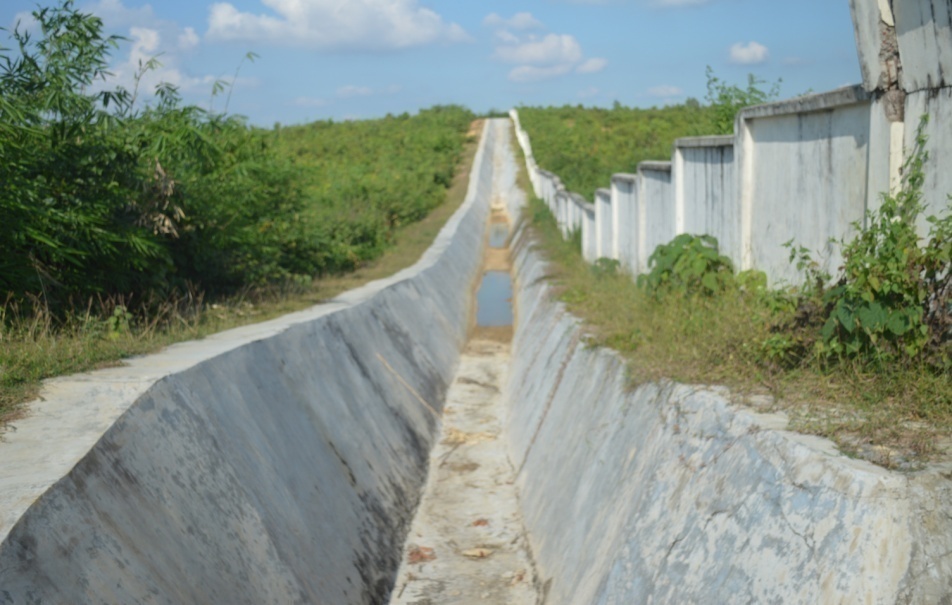 চিত্র ৯ বৈদ্যুতিক ট্রান্সফরমার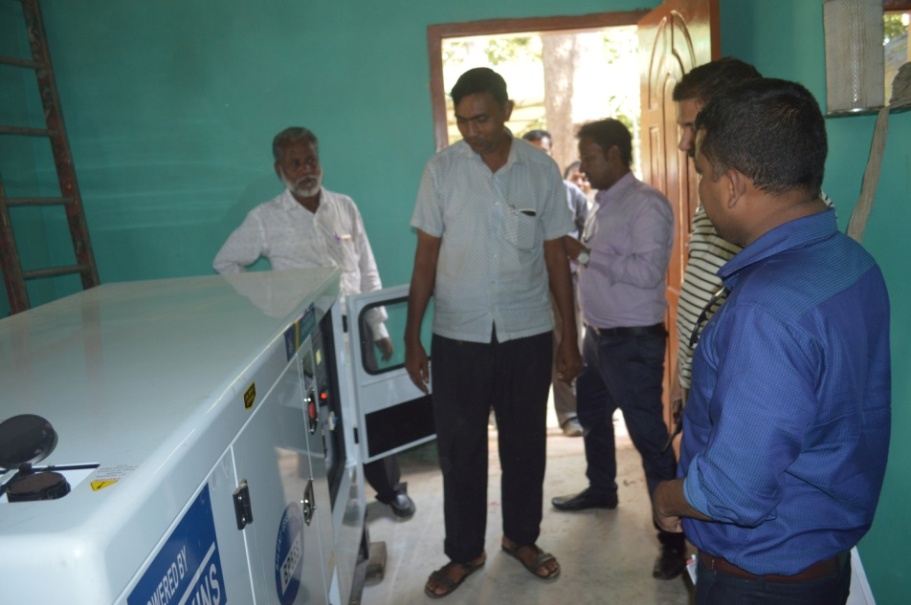 ক্রমিকপরিকল্পিতঅর্জিত২০.১cv‡K©i we`¨gvb cï Ges পাখি‡`i cÖ‡qvRbxq wPwKrmv †mev wbwðZ Kiv cv‡K©i we`¨gvb cï Ges পাখি‡`i cÖ‡qvRbxq wPwKrmv †mev wbwðZ Kivর জন্য ২৪.৯৮ লক্ষ টাকা ব্যয়ে বন্য প্রাণীর চিকিৎসা সহায়তা যন্ত্রপাতি (যেমন জাল, খাঁচা, ফাদ ইত্যাদি), বন্যপ্রাণী লালনপালন ও রক্ষণাবেক্ষণ যন্ত্রপাতি এবং ভেটেরিনারী এন্ড এ্যানিমেল ইকুয়েপমেন্ট ক্রয় করা হয়। পরিদর্শনকালে যন্ত্রপাতিগুলো সচল দেখা যায়।২০.২ we`¨gvb AeKvVv‡gv, hvbevnb I hš¿cvwZi †givgZ I i¶bv‡e¶Y Kivপ্রকল্পের আওতায় বিদ্যমান অবকাঠামো যেমন রাস্তা ও কালভার্ট, পাখির এভিয়ারী , সীমানা প্রাচীর, কুমির , বাঘ এবং সিংহের আবাস-স্থল , মৃত প্রাণী সংগ্রহ ও প্রদর্শন যাদুঘর মেরামত করা হয়েছে। এর ফলে cv‡K©i †mŠ›`h©¨ e„w×র সাথে সাথে নিরাপত্তাও বৃদ্ধি পেয়েছে।২০.৩ AeKvVv‡gvMZ Dbœqbপর্যটকদের বিশেষ বিনোদন এবং পার্কের সৌন্দর্য ও পশু-পাখির নিরাপত্তা  প্রদানের লক্ষ্যে প্রকল্পের আওতায়  সাফারী বাস ক্রয়, পিকনিক গ্রাউন্ড, এপ্রোচ মেটাল রাস্তা, সীমানা প্রাচীর, আরসিসি পরিখা খনন, টয়লেট, বৈদ্যুতিক সংযোগ এবং অন্যান্য অবকাঠামো নির্মাণ করা হয়েছে। ফলে প্রকল্পের আওতায় গৃহীত কর্মকান্ডের ফলে বঙ্গবন্ধু সাফারি পার্কের ব্যবস্থাপনা, প্রাকৃতিক পরিবেশ ও জীব-বৈচিত্রের কিছুটা উন্নতি হয়েছে।২০.৪cï I পাখিi Avevm cybiƒ×vi I Dbœতি mvab (তৃণ‡fvRx) cÖvYx, gvsসাশী cÖvbx, Rjn¯Íx cÖf„wZcv‡K©i †mŠ›`h©¨ e„w× Ges পশু-cvwLi AvKl©Y m„wói j‡¶¨ চারণ ভূমি সৃজন এবং ফল ও ফডার গাছ রোপন মাধ্যমে দৃষ্টি নন্দন অঞ্চল নির্মাণ করা হয়েছে।২০.৫eb¨ cÖvYx‡`i Avevm¯’j Dbœqbeb¨cÖvYxi Avevm¯’j Dbœqb ও জীবন্ত নিরাপত্তা বেস্টনী তৈরির লক্ষ্যে  বিভিন্ন প্রকার সৌন্দর্য্য বর্ধক ও মূল্যবান প্রজাতির চারা রোপন করা হয়েছে। তাছাড়া Avevm¯’j মেরামত এবং নিয়মিত পরিষ্কার পরিচ্ছন্ন করা হচ্ছে।২০.৬Eco-tourism myweavw`i DbœwZ mvabEco-tourism myweavw`i DbœwZ mvaনের লক্ষ্যে   দর্শণাথীদের জন্য সাফারী বাস ক্রয়, বিশ্রামের জন্য আরসিসি বেঞ্চ স্থাপন, ফুটকোর্ট ও পিকনিক গ্রাউন্ড স্থাপন করা হয়েছে।  তাছাড়া প্রাকৃতিক সৌন্দর্যের নীলাভুমি এই পার্কে  দেশী/বিদেশী নানা রকমের পশু-পাখির সমারোহ করা হয়েছে। ফলে প্রতিদিন চিত্ত বিনোদনের জন্য প্রচুর দেশী-বিদেশী দর্শণার্থী আসছে।  ২৩।   আইএমইডি‘র পর্যবেক্ষণ ও বিদ্যমান সমষ্যাবলীঃ২৩।   আইএমইডি‘র পর্যবেক্ষণ ও বিদ্যমান সমষ্যাবলীঃ২৩।   আইএমইডি‘র পর্যবেক্ষণ ও বিদ্যমান সমষ্যাবলীঃ২৩।   আইএমইডি‘র পর্যবেক্ষণ ও বিদ্যমান সমষ্যাবলীঃ২৩.১।পরিপূর্ণ সাফারি পার্কের আদলে তৈরি না হওয়া: প্রকল্পের আওতায় গৃহীত কর্মকান্ডের ফলে বঙ্গবন্ধু সাফারি পার্কের ব্যবস্থাপনা, প্রাকৃতিক পরিবেশ ও জীব-বৈচিত্রের কিছুটা উন্নতি হলেও পার্কের বর্তমান ব্যবস্থাপনা বিশ্বের অন্যান্য দেশের ‘সাফারি পার্ক’ ধারণার সাথে সামঞ্জস্যপূর্ণ নয়। কেননা, সাফারি পার্কে বিভিন্ন জীব-জন্তু উন্মুক্ত মাঠে চলাফেরা করার কথা। কিন্তু, ‘বঙ্গবন্ধু সাফারি পার্কে’ বাঘ, ভাল্লুক, সিংহ, কুমির প্রভৃতি প্রাণীকে স্ব স্ব বেষ্টনীর মধ্যে আবদ্ধ রাখা হয়েছে। সুতরাং ‘বঙ্গবন্ধু সাফারি পার্ককে’ পরিপূর্ণ সাফারি পার্কের আদলে গড়ে তোলা এবং এবং পার্ক থেকে দীর্ঘমেয়াদী সুফল লাভের লক্ষ্যে একটি সামগ্রিক পরিকল্পনা প্রণয়নপূর্বক সে অনুযায়ী উন্নয়ন কার্যক্রম গ্রহণ করা প্রয়োজন বলে প্রতীয়মান হয়। পরিপূর্ণ সাফারি পার্কের আদলে তৈরি না হওয়া: প্রকল্পের আওতায় গৃহীত কর্মকান্ডের ফলে বঙ্গবন্ধু সাফারি পার্কের ব্যবস্থাপনা, প্রাকৃতিক পরিবেশ ও জীব-বৈচিত্রের কিছুটা উন্নতি হলেও পার্কের বর্তমান ব্যবস্থাপনা বিশ্বের অন্যান্য দেশের ‘সাফারি পার্ক’ ধারণার সাথে সামঞ্জস্যপূর্ণ নয়। কেননা, সাফারি পার্কে বিভিন্ন জীব-জন্তু উন্মুক্ত মাঠে চলাফেরা করার কথা। কিন্তু, ‘বঙ্গবন্ধু সাফারি পার্কে’ বাঘ, ভাল্লুক, সিংহ, কুমির প্রভৃতি প্রাণীকে স্ব স্ব বেষ্টনীর মধ্যে আবদ্ধ রাখা হয়েছে। সুতরাং ‘বঙ্গবন্ধু সাফারি পার্ককে’ পরিপূর্ণ সাফারি পার্কের আদলে গড়ে তোলা এবং এবং পার্ক থেকে দীর্ঘমেয়াদী সুফল লাভের লক্ষ্যে একটি সামগ্রিক পরিকল্পনা প্রণয়নপূর্বক সে অনুযায়ী উন্নয়ন কার্যক্রম গ্রহণ করা প্রয়োজন বলে প্রতীয়মান হয়। পরিপূর্ণ সাফারি পার্কের আদলে তৈরি না হওয়া: প্রকল্পের আওতায় গৃহীত কর্মকান্ডের ফলে বঙ্গবন্ধু সাফারি পার্কের ব্যবস্থাপনা, প্রাকৃতিক পরিবেশ ও জীব-বৈচিত্রের কিছুটা উন্নতি হলেও পার্কের বর্তমান ব্যবস্থাপনা বিশ্বের অন্যান্য দেশের ‘সাফারি পার্ক’ ধারণার সাথে সামঞ্জস্যপূর্ণ নয়। কেননা, সাফারি পার্কে বিভিন্ন জীব-জন্তু উন্মুক্ত মাঠে চলাফেরা করার কথা। কিন্তু, ‘বঙ্গবন্ধু সাফারি পার্কে’ বাঘ, ভাল্লুক, সিংহ, কুমির প্রভৃতি প্রাণীকে স্ব স্ব বেষ্টনীর মধ্যে আবদ্ধ রাখা হয়েছে। সুতরাং ‘বঙ্গবন্ধু সাফারি পার্ককে’ পরিপূর্ণ সাফারি পার্কের আদলে গড়ে তোলা এবং এবং পার্ক থেকে দীর্ঘমেয়াদী সুফল লাভের লক্ষ্যে একটি সামগ্রিক পরিকল্পনা প্রণয়নপূর্বক সে অনুযায়ী উন্নয়ন কার্যক্রম গ্রহণ করা প্রয়োজন বলে প্রতীয়মান হয়। ২৩.২। Time এবং Cost Over-run হওয়া: প্রকল্পটির মূল অনুমোদিত ব্যয় 1895.333 লক্ষ টাকা এবং বাস্তবায়ন মেয়াদকাল জুলাই ২০১২ হতে জুন ২০১৫ পর্যন্ত। প্রকল্পটি সংশোধনের ফলে প্রকল্প ব্যয় বেড়ে দাঁড়িয়েছে 3591.99 লক্ষ টাকা এবং সমাপ্তির জন্য মেয়াদ নির্ধারিত হয়েছে ২০১২ হতে জুন ২০১৭ পর্যন্ত। অর্থাৎ মূল অনুমোদিত ব্যয় ও মেয়াদের তুলনায় প্রকল্পের ব্যয় 1696.66 লক্ষ টাকা (৮৮.৮০%) ও মেয়াদ ২ বছর (৬৬.৬৭%) বৃদ্ধি পেয়েছে। প্রকল্প প্রণয়নে ও বাস্তবায়নে দূরদৃষ্টির অভাব ছিল মর্মে প্রতীয়মান হয়। প্রকল্প প্রণয়নকালে যথাযথভাবে ডিজাইন এবং সে অনুযায়ী প্রাক্কলন করা হলে প্রকল্পটির ব্যয় ও মেয়াদ বৃদ্ধি পেত না । Time এবং Cost Over-run হওয়া: প্রকল্পটির মূল অনুমোদিত ব্যয় 1895.333 লক্ষ টাকা এবং বাস্তবায়ন মেয়াদকাল জুলাই ২০১২ হতে জুন ২০১৫ পর্যন্ত। প্রকল্পটি সংশোধনের ফলে প্রকল্প ব্যয় বেড়ে দাঁড়িয়েছে 3591.99 লক্ষ টাকা এবং সমাপ্তির জন্য মেয়াদ নির্ধারিত হয়েছে ২০১২ হতে জুন ২০১৭ পর্যন্ত। অর্থাৎ মূল অনুমোদিত ব্যয় ও মেয়াদের তুলনায় প্রকল্পের ব্যয় 1696.66 লক্ষ টাকা (৮৮.৮০%) ও মেয়াদ ২ বছর (৬৬.৬৭%) বৃদ্ধি পেয়েছে। প্রকল্প প্রণয়নে ও বাস্তবায়নে দূরদৃষ্টির অভাব ছিল মর্মে প্রতীয়মান হয়। প্রকল্প প্রণয়নকালে যথাযথভাবে ডিজাইন এবং সে অনুযায়ী প্রাক্কলন করা হলে প্রকল্পটির ব্যয় ও মেয়াদ বৃদ্ধি পেত না । Time এবং Cost Over-run হওয়া: প্রকল্পটির মূল অনুমোদিত ব্যয় 1895.333 লক্ষ টাকা এবং বাস্তবায়ন মেয়াদকাল জুলাই ২০১২ হতে জুন ২০১৫ পর্যন্ত। প্রকল্পটি সংশোধনের ফলে প্রকল্প ব্যয় বেড়ে দাঁড়িয়েছে 3591.99 লক্ষ টাকা এবং সমাপ্তির জন্য মেয়াদ নির্ধারিত হয়েছে ২০১২ হতে জুন ২০১৭ পর্যন্ত। অর্থাৎ মূল অনুমোদিত ব্যয় ও মেয়াদের তুলনায় প্রকল্পের ব্যয় 1696.66 লক্ষ টাকা (৮৮.৮০%) ও মেয়াদ ২ বছর (৬৬.৬৭%) বৃদ্ধি পেয়েছে। প্রকল্প প্রণয়নে ও বাস্তবায়নে দূরদৃষ্টির অভাব ছিল মর্মে প্রতীয়মান হয়। প্রকল্প প্রণয়নকালে যথাযথভাবে ডিজাইন এবং সে অনুযায়ী প্রাক্কলন করা হলে প্রকল্পটির ব্যয় ও মেয়াদ বৃদ্ধি পেত না ।২৩.৩।ঘন ঘন প্রকল্প পরিচালক বদলী: প্রকল্পের অনুমোদিত পাঁচ বছর  মেয়াদের প্রথম ৩ বছরে তিনজন বিভাগীয় বন কর্মকর্তা নিজ দায়িত্বের অতিরিক্ত দায়িত্ব হিসাবে প্রকল্প পরিচালকের দায়িত্ব পালন করেছেন। বর্তমান প্রকল্প পরিচালিক 18/০5/২০15 তারিখ থেকে প্রকল্প পরিচালকের দায়িত্ব পালন করছেন। প্রকল্প পরিচালক ঘন ঘন প্রকল্প পরিচালকের পরিবর্তন এবং পূর্ণকালীন না হয়ে অতিরিক্ত দায়িত্ব হিসাবে  প্রকল্প পরিচালকের দায়িত্ব পালন করায় প্রকল্পের নিরবছিন্ন বাস্তবায়ন বিঘ্নিত হয়েছে বলা যেতে পারে ।এছাড়া এ প্রকল্পের পরিচালক অন্য আরেকটি প্রকল্পের দায়িত্বে একই সময়ে নিয়োজিত ছিল যা পরিকল্পনা শৃঙ্খলার পরিপন্থী।ঘন ঘন প্রকল্প পরিচালক বদলী: প্রকল্পের অনুমোদিত পাঁচ বছর  মেয়াদের প্রথম ৩ বছরে তিনজন বিভাগীয় বন কর্মকর্তা নিজ দায়িত্বের অতিরিক্ত দায়িত্ব হিসাবে প্রকল্প পরিচালকের দায়িত্ব পালন করেছেন। বর্তমান প্রকল্প পরিচালিক 18/০5/২০15 তারিখ থেকে প্রকল্প পরিচালকের দায়িত্ব পালন করছেন। প্রকল্প পরিচালক ঘন ঘন প্রকল্প পরিচালকের পরিবর্তন এবং পূর্ণকালীন না হয়ে অতিরিক্ত দায়িত্ব হিসাবে  প্রকল্প পরিচালকের দায়িত্ব পালন করায় প্রকল্পের নিরবছিন্ন বাস্তবায়ন বিঘ্নিত হয়েছে বলা যেতে পারে ।এছাড়া এ প্রকল্পের পরিচালক অন্য আরেকটি প্রকল্পের দায়িত্বে একই সময়ে নিয়োজিত ছিল যা পরিকল্পনা শৃঙ্খলার পরিপন্থী।২৩.৪।অন্যান্য সমস্যা: mvdvix পার্কে প্রকল্পের আওতায় সৃজিত চারণভূমিতে বিভিন্ন ধরণের তৃণ, ঘাস ও গাছ-পালার সমারোহ দেখা গেলেও তৃণভোজী কোন প্রাণী দেখা যায়নি; সীমানা প্রাচীরের কয়েকটি স্থানে ফাটল রয়েছে; cv‡K©i mvg‡b Ges we‡bv`b GjvKvq রোপনকৃত AjsKvig~jK বা শোভাবর্ধনকারী  Mvছের  সংখ্যা খুবই অপ্রতুল বলে প্রতীয়মান হয়েছে; e½eÜzi cÖwZK…wZi Pvi cv‡k f‚wg Dbœqb, cÖwZK…wZi Pvi cv‡k ‡eóbx wbg©vণ ও শোভাবর্ধনের কাজ আরো সৌন্দর্য মন্ডিত হওয়া উচিত ছিল; দর্শনার্থীদের ব্যবহারের জন্য নির্মিত টয়লেট, ভাল্লুকের জন্য নির্মিত বেষ্টনী ও ঘর ইত্যাদিতে দুর্গন্ধ রয়েছে ।অন্যান্য সমস্যা: mvdvix পার্কে প্রকল্পের আওতায় সৃজিত চারণভূমিতে বিভিন্ন ধরণের তৃণ, ঘাস ও গাছ-পালার সমারোহ দেখা গেলেও তৃণভোজী কোন প্রাণী দেখা যায়নি; সীমানা প্রাচীরের কয়েকটি স্থানে ফাটল রয়েছে; cv‡K©i mvg‡b Ges we‡bv`b GjvKvq রোপনকৃত AjsKvig~jK বা শোভাবর্ধনকারী  Mvছের  সংখ্যা খুবই অপ্রতুল বলে প্রতীয়মান হয়েছে; e½eÜzi cÖwZK…wZi Pvi cv‡k f‚wg Dbœqb, cÖwZK…wZi Pvi cv‡k ‡eóbx wbg©vণ ও শোভাবর্ধনের কাজ আরো সৌন্দর্য মন্ডিত হওয়া উচিত ছিল; দর্শনার্থীদের ব্যবহারের জন্য নির্মিত টয়লেট, ভাল্লুকের জন্য নির্মিত বেষ্টনী ও ঘর ইত্যাদিতে দুর্গন্ধ রয়েছে ।২৩.৫।অডিট নিষ্পত্তি সংক্রান্ত: মন্ত্রণালয়ের প্রেরিত পিসিআর অনুযায়ী  ২০১২-১৩ থেকে ২০১৩-১৪ অর্থ বছরের external  অডিট সম্পন্ন nয়েছে মর্মে পিসিআর-এ উল্লেখ রয়েছে। পিসিআর এর তথ্য অনুযায়ী ২০১২-১৩ ও ২০১৩-১৪ অর্থ বছরের অডিটে ৮টি আপত্তি উত্থাপিত হয়; যা ইতোমধ্যে নিষ্পত্তি করা হয়েছে। ২০১৪-১৫ ও ২০১৫-১৬ অর্থ বছরের অডিটে উত্থাপিত ২টি আপত্তির জবাব প্রস্তুত করে সংশ্লিষ্ট দপ্তরে প্রেরণ করা হয়েছে মর্মে উল্লেখ ২০১৪-১৫ ও ২০১৫-১৬ অর্থ বছরের অডিটে উত্থাপিত  আপত্তি সমূহ দ্রুত নিষ্পত্তির লক্ষ্যে সংশ্লিষ্ট সংস্থার সাথে বন অধিদপ্তরের যোগাযোগ অব্যাহত রাখতে হবে।অডিট নিষ্পত্তি সংক্রান্ত: মন্ত্রণালয়ের প্রেরিত পিসিআর অনুযায়ী  ২০১২-১৩ থেকে ২০১৩-১৪ অর্থ বছরের external  অডিট সম্পন্ন nয়েছে মর্মে পিসিআর-এ উল্লেখ রয়েছে। পিসিআর এর তথ্য অনুযায়ী ২০১২-১৩ ও ২০১৩-১৪ অর্থ বছরের অডিটে ৮টি আপত্তি উত্থাপিত হয়; যা ইতোমধ্যে নিষ্পত্তি করা হয়েছে। ২০১৪-১৫ ও ২০১৫-১৬ অর্থ বছরের অডিটে উত্থাপিত ২টি আপত্তির জবাব প্রস্তুত করে সংশ্লিষ্ট দপ্তরে প্রেরণ করা হয়েছে মর্মে উল্লেখ ২০১৪-১৫ ও ২০১৫-১৬ অর্থ বছরের অডিটে উত্থাপিত  আপত্তি সমূহ দ্রুত নিষ্পত্তির লক্ষ্যে সংশ্লিষ্ট সংস্থার সাথে বন অধিদপ্তরের যোগাযোগ অব্যাহত রাখতে হবে।২৪।  আইএমইডি‘র মতামত:  ২৪।  আইএমইডি‘র মতামত:  ২৪।  আইএমইডি‘র মতামত:  ২৪।  আইএমইডি‘র মতামত:  ২৪.১।‘বঙ্গবন্ধু সাফারি পার্ককে’ পরিপূর্ণ সাফারি পার্কের আদলে গড়ে তোলা, পার্ক থেকে দীর্ঘমেয়াদী সুফল লাভ, প্রকল্পের আওতায় স্থাপিত স্থাপনাসমূহের রক্ষণাবেক্ষণ ও সুষ্ঠু ব্যবস্থাপনা, প্রাকৃতিক পরিবেশের ভারসাম্য রক্ষা, জীব-বৈচিত্র সংরক্ষণ এবং পর্যটনের নতুন নতুন সুযোগ সৃষ্টির লক্ষ্যে একটি সামগ্রিক পরিকল্পনা প্রণয়নপূর্বক সে অনুযায়ী উন্নয়ন কার্যক্রম গ্রহণ করা প্রয়োজন ;২৪.২প্রকল্পের নিরবচ্ছিন্ন বাস্তবায়ন নিশ্চিত করার লক্ষ্যে অতিরিক্ত দায়িত্ব হিসাবে প্রকল্প পরিচালকের দায়িত্ব পালনকারী খন্ডকালীন প্রকল্প পরিচালকদের ঘন ঘন পরিবর্তন রোধকল্পে  এবং  একই কর্মকর্তাকে একাধিক প্রকল্পের দায়িত্বে নিয়োজিত না করার বিষয়ে প্রকল্প পরিচালক নিয়োগ সংক্রান্ত পরিকল্পনা কমিশনের  সর্বশেষ নীতিমালা অনুসরণ করতে হবে ;২৪.৩।পার্কটির যাবতীয় কার্যাবলী যথাযথভাবে পরিচালনা করতে ও পার্কের পর্যটন সুবিধা বৃদ্ধির লক্ষ্যে ইতোপূর্বে প্রকল্পে নিয়োজিত কারিগরি জ্ঞান ও অভিজ্ঞতা সম্পন্ন জনবলের রাজস্ব বাজেটে অন্তর্ভুক্তি অথবা পার্কের স্থায়ী জনবল হিসাবে সংশ্লিষ্ট বিষয়ে কারিগরি জ্ঞান সম্পন্ন  জনবলের  নিয়োগ দানের ব্যবস্থা করতে হবে;২৪.৪ ভবিষ্যৎ প্রকল্পের ক্ষেত্রে অনুমোদিত ব্যয় ও মেয়াদের মধ্যের প্রকল্পের সকল অংগের বাস্তবায়ন সম্পন্ন করার লক্ষ্যে প্রশাসনিক মন্ত্রণালয় সচেষ্ট থাকবে;২৪.৫প্রকল্পের internal ও  external অডিট দ্রুত সম্পন্ন করতে হবে এবং কোন আপত্তি বা পর্যবেক্ষণ থাকলে তা নিস্পত্তিপূর্বক  প্রতিবেদন আইএমই বিভাগে প্রেরণ করতে হবে;২৪.৬প্রকল্পের আওতায় ক্রয়কৃত যানবাহনগুলো বিধি মোতাবেক প্রকল্প শেষ হওয়ার পর  প্রশাসনিক মন্ত্রনালয়ের মাধ্যমে পরিবহণ পুলে জমা দেওয়ার যথা শ্রীঘ্রই প্রয়োজনীয় ব্যবস্থা গ্রহণ করতে হবে এবংপ্রকল্পের আওতায় ক্রয়কৃত যানবাহনগুলো বিধি মোতাবেক প্রকল্প শেষ হওয়ার পর  প্রশাসনিক মন্ত্রনালয়ের মাধ্যমে পরিবহণ পুলে জমা দেওয়ার যথা শ্রীঘ্রই প্রয়োজনীয় ব্যবস্থা গ্রহণ করতে হবে এবংপ্রকল্পের আওতায় ক্রয়কৃত যানবাহনগুলো বিধি মোতাবেক প্রকল্প শেষ হওয়ার পর  প্রশাসনিক মন্ত্রনালয়ের মাধ্যমে পরিবহণ পুলে জমা দেওয়ার যথা শ্রীঘ্রই প্রয়োজনীয় ব্যবস্থা গ্রহণ করতে হবে এবং২৪.৭প্রতিবেদনের ক্রমিক ২০.১ হতে ২০.৬ এর জবাব আগামী ১ মাসের ধ্যে আইএমইডি’তে প্রেরণ করতে হবে।প্রতিবেদনের ক্রমিক ২০.১ হতে ২০.৬ এর জবাব আগামী ১ মাসের ধ্যে আইএমইডি’তে প্রেরণ করতে হবে।প্রতিবেদনের ক্রমিক ২০.১ হতে ২০.৬ এর জবাব আগামী ১ মাসের ধ্যে আইএমইডি’তে প্রেরণ করতে হবে।০1. cÖK‡íi bvg০1. cÖK‡íi bvg০1. cÖK‡íi bvg:†kL iv‡mj Gwfqvix GÛ B‡Kv-cvK©, ivs¸wbqv, PÆMÖvg (3q ms‡kvwaZ) cÖKí|†kL iv‡mj Gwfqvix GÛ B‡Kv-cvK©, ivs¸wbqv, PÆMÖvg (3q ms‡kvwaZ) cÖKí|†kL iv‡mj Gwfqvix GÛ B‡Kv-cvK©, ivs¸wbqv, PÆMÖvg (3q ms‡kvwaZ) cÖKí|†kL iv‡mj Gwfqvix GÛ B‡Kv-cvK©, ivs¸wbqv, PÆMÖvg (3q ms‡kvwaZ) cÖKí|†kL iv‡mj Gwfqvix GÛ B‡Kv-cvK©, ivs¸wbqv, PÆMÖvg (3q ms‡kvwaZ) cÖKí|†kL iv‡mj Gwfqvix GÛ B‡Kv-cvK©, ivs¸wbqv, PÆMÖvg (3q ms‡kvwaZ) cÖKí|†kL iv‡mj Gwfqvix GÛ B‡Kv-cvK©, ivs¸wbqv, PÆMÖvg (3q ms‡kvwaZ) cÖKí|†kL iv‡mj Gwfqvix GÛ B‡Kv-cvK©, ivs¸wbqv, PÆMÖvg (3q ms‡kvwaZ) cÖKí|০2. cÖKí cwiPvj‡Ki bvg০2. cÖKí cwiPvj‡Ki bvg০2. cÖKí cwiPvj‡Ki bvg:জনাব iwdKzj Bmjvg †PŠayixজনাব iwdKzj Bmjvg †PŠayixজনাব iwdKzj Bmjvg †PŠayixজনাব iwdKzj Bmjvg †PŠayixজনাব iwdKzj Bmjvg †PŠayixটেলিফোন নং 031-637328/০১৮১৬৪৮২৮৯৮টেলিফোন নং 031-637328/০১৮১৬৪৮২৮৯৮টেলিফোন নং 031-637328/০১৮১৬৪৮২৮৯৮০3. cÖK‡íi aiY০3. cÖK‡íi aiY০3. cÖK‡íi aiY:wewb‡qvM wewb‡qvM wewb‡qvM wewb‡qvM wewb‡qvM wewb‡qvM wewb‡qvM wewb‡qvM ০4. cÖK‡íi অর্থের উতস ০4. cÖK‡íi অর্থের উতস ০4. cÖK‡íi অর্থের উতস :সম্পূর্ণ wRIwe অর্থায়নে বাস্তবায়িতসম্পূর্ণ wRIwe অর্থায়নে বাস্তবায়িতসম্পূর্ণ wRIwe অর্থায়নে বাস্তবায়িতসম্পূর্ণ wRIwe অর্থায়নে বাস্তবায়িতসম্পূর্ণ wRIwe অর্থায়নে বাস্তবায়িতসম্পূর্ণ wRIwe অর্থায়নে বাস্তবায়িত০5. cÖK‡íi অনুমোদিত evস্তবাqbKvjevস্তবাqbKvjevস্তবাqbKvjevস্তবাqbKvjevস্তবাqbKvjevস্তবাqbKvjevস্তবাqbKvjevস্তবাqbKvjAby‡gv`‡bi ZvwiLAby‡gv`‡bi ZvwiLe„w× (g~j মেয়াদের Zzjbvq)e„w× (g~j মেয়াদের Zzjbvq)০5. cÖK‡íi অনুমোদিত evস্তবাqbKvj g~j মেয়াদঃ     g~j মেয়াদঃ     g~j মেয়াদঃ     g~j মেয়াদঃ    RyjvB/2010 n‡Z Ryb/2013 পর্যন্তRyjvB/2010 n‡Z Ryb/2013 পর্যন্তRyjvB/2010 n‡Z Ryb/2013 পর্যন্ত15/07/2010 15/07/2010 বর্ধিত সময়বৃদ্ধির %০5. cÖK‡íi অনুমোদিত evস্তবাqbKvj1g ms‡kvwaতঃ1g ms‡kvwaতঃ1g ms‡kvwaতঃ1g ms‡kvwaতঃRyjvB/2010 n‡Z Ryb/2014 পর্যন্তRyjvB/2010 n‡Z Ryb/2014 পর্যন্তRyjvB/2010 n‡Z Ryb/2014 পর্যন্ত26/02/2012 26/02/2012 ১ বছর৩৩.৩৩%০5. cÖK‡íi অনুমোদিত evস্তবাqbKvj2q ms‡kvwaতঃ2q ms‡kvwaতঃ2q ms‡kvwaতঃ2q ms‡kvwaতঃRyjvB/2010 n‡Z Ryb/2015 পর্যন্তRyjvB/2010 n‡Z Ryb/2015 পর্যন্তRyjvB/2010 n‡Z Ryb/2015 পর্যন্ত27/03/2013 27/03/2013 ২ বছর৬৬.৬৬%০5. cÖK‡íi অনুমোদিত evস্তবাqbKvj3q ms‡kvwaতঃ3q ms‡kvwaতঃ3q ms‡kvwaতঃ3q ms‡kvwaতঃRyjvB/2010 n‡Z wW‡m¤^i/2016 পর্যন্তRyjvB/2010 n‡Z wW‡m¤^i/2016 পর্যন্তRyjvB/2010 n‡Z wW‡m¤^i/2016 পর্যন্ত31/08/2015 31/08/2015 ৩ বছর ৬ মাস১১৬.৬৬%০6. cÖK‡íi অনুমোদিত e¨q (লক্ষ  UvKvq)cÖv°wjZ e¨q cÖv°wjZ e¨q cÖv°wjZ e¨q cÖv°wjZ e¨q ‡gvU wRIwewRIwecÖKí mvnvh¨cÖKí mvnvh¨ব্যয় বৃদ্ধি (g~j অনুমোদিত ব্যয়ের  Zzjbvq) ব্যয় বৃদ্ধি (g~j অনুমোদিত ব্যয়ের  Zzjbvq) ০6. cÖK‡íi অনুমোদিত e¨q (লক্ষ  UvKvq)g~jg~jg~jg~j1798.961798.961798.96--বৃদ্ধি বৃদ্ধির %০6. cÖK‡íi অনুমোদিত e¨q (লক্ষ  UvKvq)1g ms‡kvwaZ 1g ms‡kvwaZ 1g ms‡kvwaZ 1g ms‡kvwaZ 2274.772274.772274.77--475.৮১৩৩.৩৩%০6. cÖK‡íi অনুমোদিত e¨q (লক্ষ  UvKvq)2q ms‡kvwaZ 2q ms‡kvwaZ 2q ms‡kvwaZ 2q ms‡kvwaZ 3444.7৬3444.7৬3444.7৬--1645.৮০ ৯১.৪৯%০6. cÖK‡íi অনুমোদিত e¨q (লক্ষ  UvKvq)3q ms‡kvwaZ 3q ms‡kvwaZ 3q ms‡kvwaZ 3q ms‡kvwaZ 4004.31--2205.35 ১২২.৫৯%০7. evস্তevqbKvix gš¿Yvjq/wefvM/ ms¯’v০7. evস্তevqbKvix gš¿Yvjq/wefvM/ ms¯’v০7. evস্তevqbKvix gš¿Yvjq/wefvM/ ms¯’v০7. evস্তevqbKvix gš¿Yvjq/wefvM/ ms¯’v০7. evস্তevqbKvix gš¿Yvjq/wefvM/ ms¯’v০7. evস্তevqbKvix gš¿Yvjq/wefvM/ ms¯’vgš¿Yvjq:          cwi‡ek I eb gš¿Yvjq:          cwi‡ek I eb gš¿Yvjq:          cwi‡ek I eb gš¿Yvjq:          cwi‡ek I eb ms¯’v:     eb Awa`ßims¯’v:     eb Awa`ßicÖKí GjvKvcÖKí GjvKvwefvM: PÆMÖvgwefvM: PÆMÖvgwefvM: PÆMÖvg‡Rjv: PÆMÖvg‡Rjv: PÆMÖvgDc‡Rjv: iv½ywbqv PÆMÖvg †Rjvi ivs¸wbqv Dc‡Rjvaxb †nvmbvev` BDwbq‡bi wbwðন্তcyi †gŠRvDc‡Rjv: iv½ywbqv PÆMÖvg †Rjvi ivs¸wbqv Dc‡Rjvaxb †nvmbvev` BDwbq‡bi wbwðন্তcyi †gŠRvDc‡Rjv: iv½ywbqv PÆMÖvg †Rjvi ivs¸wbqv Dc‡Rjvaxb †nvmbvev` BDwbq‡bi wbwðন্তcyi †gŠRvDc‡Rjv: iv½ywbqv PÆMÖvg †Rjvi ivs¸wbqv Dc‡Rjvaxb †nvmbvev` BDwbq‡bi wbwðন্তcyi †gŠRvDc‡Rjv: iv½ywbqv PÆMÖvg †Rjvi ivs¸wbqv Dc‡Rjvaxb †nvmbvev` BDwbq‡bi wbwðন্তcyi †gŠRv০৮.cÖK‡íi D‡Ïk¨০৮.cÖK‡íi D‡Ïk¨cÖvK…wZK Rxe‰ewP‡Î¨i Avevm¯’j cyYরু×vi, DbœZKiY;    ch©U‡Ki AvKl©‡Yi Rb¨ wPË we‡bv`bg~jK ‡fŠZ AeKvVv‡gv m„wó;  we‡kl we‡bv`bg~jK myweav m„wói j‡¶¨ Gwiqvj †ivcI‡q wbg©vY;  cv‡K©i †mŠ›`h©¨ e„w× Ges cvwLi AvKl©Y m„wói j‡¶¨ Rjvavi Dbœqb;  eb e¨e¯’vcbvi gva¨‡g ¯’vb Dc‡hvMx cÖRvwZi Rxbcyj ˆZix, msi¶Y, Dbœqb;  wk¶v I M‡elYvi my‡hvM m„wó;  Uz¨wiRg myweavw`i Dbœq‡bi gva¨‡g weKí Av‡qi Drm m„wó; Rxe‰ewPÎ¨ msi¶Y I cwi‡ek Dbœq‡bi gva¨‡g Gwfqvix I B‡KvcvK© cÖwZôv; এবং m‡e©vcwi AvšÍ©RvwZK gv‡bi cwi‡ek evÜe ch©Ub ¯’vb ¯’vcb।cÖvK…wZK Rxe‰ewP‡Î¨i Avevm¯’j cyYরু×vi, DbœZKiY;    ch©U‡Ki AvKl©‡Yi Rb¨ wPË we‡bv`bg~jK ‡fŠZ AeKvVv‡gv m„wó;  we‡kl we‡bv`bg~jK myweav m„wói j‡¶¨ Gwiqvj †ivcI‡q wbg©vY;  cv‡K©i †mŠ›`h©¨ e„w× Ges cvwLi AvKl©Y m„wói j‡¶¨ Rjvavi Dbœqb;  eb e¨e¯’vcbvi gva¨‡g ¯’vb Dc‡hvMx cÖRvwZi Rxbcyj ˆZix, msi¶Y, Dbœqb;  wk¶v I M‡elYvi my‡hvM m„wó;  Uz¨wiRg myweavw`i Dbœq‡bi gva¨‡g weKí Av‡qi Drm m„wó; Rxe‰ewPÎ¨ msi¶Y I cwi‡ek Dbœq‡bi gva¨‡g Gwfqvix I B‡KvcvK© cÖwZôv; এবং m‡e©vcwi AvšÍ©RvwZK gv‡bi cwi‡ek evÜe ch©Ub ¯’vb ¯’vcb।cÖvK…wZK Rxe‰ewP‡Î¨i Avevm¯’j cyYরু×vi, DbœZKiY;    ch©U‡Ki AvKl©‡Yi Rb¨ wPË we‡bv`bg~jK ‡fŠZ AeKvVv‡gv m„wó;  we‡kl we‡bv`bg~jK myweav m„wói j‡¶¨ Gwiqvj †ivcI‡q wbg©vY;  cv‡K©i †mŠ›`h©¨ e„w× Ges cvwLi AvKl©Y m„wói j‡¶¨ Rjvavi Dbœqb;  eb e¨e¯’vcbvi gva¨‡g ¯’vb Dc‡hvMx cÖRvwZi Rxbcyj ˆZix, msi¶Y, Dbœqb;  wk¶v I M‡elYvi my‡hvM m„wó;  Uz¨wiRg myweavw`i Dbœq‡bi gva¨‡g weKí Av‡qi Drm m„wó; Rxe‰ewPÎ¨ msi¶Y I cwi‡ek Dbœq‡bi gva¨‡g Gwfqvix I B‡KvcvK© cÖwZôv; এবং m‡e©vcwi AvšÍ©RvwZK gv‡bi cwi‡ek evÜe ch©Ub ¯’vb ¯’vcb।cÖvK…wZK Rxe‰ewP‡Î¨i Avevm¯’j cyYরু×vi, DbœZKiY;    ch©U‡Ki AvKl©‡Yi Rb¨ wPË we‡bv`bg~jK ‡fŠZ AeKvVv‡gv m„wó;  we‡kl we‡bv`bg~jK myweav m„wói j‡¶¨ Gwiqvj †ivcI‡q wbg©vY;  cv‡K©i †mŠ›`h©¨ e„w× Ges cvwLi AvKl©Y m„wói j‡¶¨ Rjvavi Dbœqb;  eb e¨e¯’vcbvi gva¨‡g ¯’vb Dc‡hvMx cÖRvwZi Rxbcyj ˆZix, msi¶Y, Dbœqb;  wk¶v I M‡elYvi my‡hvM m„wó;  Uz¨wiRg myweavw`i Dbœq‡bi gva¨‡g weKí Av‡qi Drm m„wó; Rxe‰ewPÎ¨ msi¶Y I cwi‡ek Dbœq‡bi gva¨‡g Gwfqvix I B‡KvcvK© cÖwZôv; এবং m‡e©vcwi AvšÍ©RvwZK gv‡bi cwi‡ek evÜe ch©Ub ¯’vb ¯’vcb।cÖvK…wZK Rxe‰ewP‡Î¨i Avevm¯’j cyYরু×vi, DbœZKiY;    ch©U‡Ki AvKl©‡Yi Rb¨ wPË we‡bv`bg~jK ‡fŠZ AeKvVv‡gv m„wó;  we‡kl we‡bv`bg~jK myweav m„wói j‡¶¨ Gwiqvj †ivcI‡q wbg©vY;  cv‡K©i †mŠ›`h©¨ e„w× Ges cvwLi AvKl©Y m„wói j‡¶¨ Rjvavi Dbœqb;  eb e¨e¯’vcbvi gva¨‡g ¯’vb Dc‡hvMx cÖRvwZi Rxbcyj ˆZix, msi¶Y, Dbœqb;  wk¶v I M‡elYvi my‡hvM m„wó;  Uz¨wiRg myweavw`i Dbœq‡bi gva¨‡g weKí Av‡qi Drm m„wó; Rxe‰ewPÎ¨ msi¶Y I cwi‡ek Dbœq‡bi gva¨‡g Gwfqvix I B‡KvcvK© cÖwZôv; এবং m‡e©vcwi AvšÍ©RvwZK gv‡bi cwi‡ek evÜe ch©Ub ¯’vb ¯’vcb।cÖvK…wZK Rxe‰ewP‡Î¨i Avevm¯’j cyYরু×vi, DbœZKiY;    ch©U‡Ki AvKl©‡Yi Rb¨ wPË we‡bv`bg~jK ‡fŠZ AeKvVv‡gv m„wó;  we‡kl we‡bv`bg~jK myweav m„wói j‡¶¨ Gwiqvj †ivcI‡q wbg©vY;  cv‡K©i †mŠ›`h©¨ e„w× Ges cvwLi AvKl©Y m„wói j‡¶¨ Rjvavi Dbœqb;  eb e¨e¯’vcbvi gva¨‡g ¯’vb Dc‡hvMx cÖRvwZi Rxbcyj ˆZix, msi¶Y, Dbœqb;  wk¶v I M‡elYvi my‡hvM m„wó;  Uz¨wiRg myweavw`i Dbœq‡bi gva¨‡g weKí Av‡qi Drm m„wó; Rxe‰ewPÎ¨ msi¶Y I cwi‡ek Dbœq‡bi gva¨‡g Gwfqvix I B‡KvcvK© cÖwZôv; এবং m‡e©vcwi AvšÍ©RvwZK gv‡bi cwi‡ek evÜe ch©Ub ¯’vb ¯’vcb।cÖvK…wZK Rxe‰ewP‡Î¨i Avevm¯’j cyYরু×vi, DbœZKiY;    ch©U‡Ki AvKl©‡Yi Rb¨ wPË we‡bv`bg~jK ‡fŠZ AeKvVv‡gv m„wó;  we‡kl we‡bv`bg~jK myweav m„wói j‡¶¨ Gwiqvj †ivcI‡q wbg©vY;  cv‡K©i †mŠ›`h©¨ e„w× Ges cvwLi AvKl©Y m„wói j‡¶¨ Rjvavi Dbœqb;  eb e¨e¯’vcbvi gva¨‡g ¯’vb Dc‡hvMx cÖRvwZi Rxbcyj ˆZix, msi¶Y, Dbœqb;  wk¶v I M‡elYvi my‡hvM m„wó;  Uz¨wiRg myweavw`i Dbœq‡bi gva¨‡g weKí Av‡qi Drm m„wó; Rxe‰ewPÎ¨ msi¶Y I cwi‡ek Dbœq‡bi gva¨‡g Gwfqvix I B‡KvcvK© cÖwZôv; এবং m‡e©vcwi AvšÍ©RvwZK gv‡bi cwi‡ek evÜe ch©Ub ¯’vb ¯’vcb।cÖvK…wZK Rxe‰ewP‡Î¨i Avevm¯’j cyYরু×vi, DbœZKiY;    ch©U‡Ki AvKl©‡Yi Rb¨ wPË we‡bv`bg~jK ‡fŠZ AeKvVv‡gv m„wó;  we‡kl we‡bv`bg~jK myweav m„wói j‡¶¨ Gwiqvj †ivcI‡q wbg©vY;  cv‡K©i †mŠ›`h©¨ e„w× Ges cvwLi AvKl©Y m„wói j‡¶¨ Rjvavi Dbœqb;  eb e¨e¯’vcbvi gva¨‡g ¯’vb Dc‡hvMx cÖRvwZi Rxbcyj ˆZix, msi¶Y, Dbœqb;  wk¶v I M‡elYvi my‡hvM m„wó;  Uz¨wiRg myweavw`i Dbœq‡bi gva¨‡g weKí Av‡qi Drm m„wó; Rxe‰ewPÎ¨ msi¶Y I cwi‡ek Dbœq‡bi gva¨‡g Gwfqvix I B‡KvcvK© cÖwZôv; এবং m‡e©vcwi AvšÍ©RvwZK gv‡bi cwi‡ek evÜe ch©Ub ¯’vb ¯’vcb।cÖvK…wZK Rxe‰ewP‡Î¨i Avevm¯’j cyYরু×vi, DbœZKiY;    ch©U‡Ki AvKl©‡Yi Rb¨ wPË we‡bv`bg~jK ‡fŠZ AeKvVv‡gv m„wó;  we‡kl we‡bv`bg~jK myweav m„wói j‡¶¨ Gwiqvj †ivcI‡q wbg©vY;  cv‡K©i †mŠ›`h©¨ e„w× Ges cvwLi AvKl©Y m„wói j‡¶¨ Rjvavi Dbœqb;  eb e¨e¯’vcbvi gva¨‡g ¯’vb Dc‡hvMx cÖRvwZi Rxbcyj ˆZix, msi¶Y, Dbœqb;  wk¶v I M‡elYvi my‡hvM m„wó;  Uz¨wiRg myweavw`i Dbœq‡bi gva¨‡g weKí Av‡qi Drm m„wó; Rxe‰ewPÎ¨ msi¶Y I cwi‡ek Dbœq‡bi gva¨‡g Gwfqvix I B‡KvcvK© cÖwZôv; এবং m‡e©vcwi AvšÍ©RvwZK gv‡bi cwi‡ek evÜe ch©Ub ¯’vb ¯’vcb।cÖvK…wZK Rxe‰ewP‡Î¨i Avevm¯’j cyYরু×vi, DbœZKiY;    ch©U‡Ki AvKl©‡Yi Rb¨ wPË we‡bv`bg~jK ‡fŠZ AeKvVv‡gv m„wó;  we‡kl we‡bv`bg~jK myweav m„wói j‡¶¨ Gwiqvj †ivcI‡q wbg©vY;  cv‡K©i †mŠ›`h©¨ e„w× Ges cvwLi AvKl©Y m„wói j‡¶¨ Rjvavi Dbœqb;  eb e¨e¯’vcbvi gva¨‡g ¯’vb Dc‡hvMx cÖRvwZi Rxbcyj ˆZix, msi¶Y, Dbœqb;  wk¶v I M‡elYvi my‡hvM m„wó;  Uz¨wiRg myweavw`i Dbœq‡bi gva¨‡g weKí Av‡qi Drm m„wó; Rxe‰ewPÎ¨ msi¶Y I cwi‡ek Dbœq‡bi gva¨‡g Gwfqvix I B‡KvcvK© cÖwZôv; এবং m‡e©vcwi AvšÍ©RvwZK gv‡bi cwi‡ek evÜe ch©Ub ¯’vb ¯’vcb।অর্থ বছরমূল ডিপিপি বরাদ্দসর্বশেষ অনুমোদিত ডিপিপি বরাদ্দসংশোধিত এডিপি বরাদ্দঅবমুক্তিব্যয়অনুমোদিত ডিপিপি বরাদ্দঅব্যয়িত ১২৩৪৫৬৭৮2010-11208.44213.00213.00213.00208.4497.864.562011-12408.16438.00438.00438.00408.1693.1929.842012-131626.241700.001700.001700.001626.2495.6673.762013-14652.87700.00700.00688.00652.8793.2747.132014-15445.00445.00445.00445.00400.6590.0344.352015-16566.14574.00574.00574.00572.1999.681.812016 -1৭97.45126.00126.00113.00111.8588.7714.15মোট প্রকল্প ব্যয়4004.304196.004196.004171.003980.4094.86215.60মূল খাতউপখাতwWwcwc/wUwcwc Abyhvqx cÖv°jbwWwcwc/wUwcwc Abyhvqx cÖv°jbMZ A_© eQi (জুন, ২০১৬) পর্যন্ত µgywÄZ AMÖMwZMZ A_© eQi (জুন, ২০১৬) পর্যন্ত µgywÄZ AMÖMwZPjwZ A_© eQ‡ii MZ প্রান্তিক/gvm (সেপ্টেম্বর, ২০১৬)  পর্যন্ত AMÖMwZPjwZ A_© eQ‡ii MZ প্রান্তিক/gvm (সেপ্টেম্বর, ২০১৬)  পর্যন্ত AMÖMwZevস্তবAvw_©Kevস্তবAvw_©Kevস্তবAvw_©KivR¯^ e¨q†eZb I fvZvw` 223.00২১৪.৫৮৮.৪২ivR¯^ e¨qmieivn I †mev 412.60৪০০.৭৫১১.৮5ivR¯^ e¨q†givgZ I msi¶Y 29.402৯.২৭০.১৩ivR¯^ e¨q†gvU ivR¯^ 665.00৬৪৪.৬০২০.৪০g~jabhvbevnb I hš¿cvwZ410.60৩০৯.৪০১.২০g~jabebvqb59.6859.680.00g~jabwbgv©b I cyZ©2869.032866.74২.২৯g~jab‡gvU gyjab e¨q3339.৩১33৩৫.৮১৩.৪৯me©‡gvU (ivR¯^ + gyjab)me©‡gvU (ivR¯^ + gyjab)4004.31৩৯৮০.৪১২৩.৯০cÖKí cwiPvj‡Ki bvgg~j `ßi I c`ex`vwqZ¡ Kvj`vwq‡Z¡ aib/wbqwgZ/AwZwiw³জনাব এস্ এম্ গোলাম মাওলা wefvMxq eb Kg©KZ©vPÆMÖvg `w¶Y eb wefvM১৫.০৩.২০১০ – ৩০.০৯.২০১০নিজ দায়িত্বের AwZwi³জনাব বখতিয়ার নূর সিদ্দিকী wefvMxq eb Kg©KZ©vPÆMÖvg `w¶Y eb wefvM|১৪.১০.২০১০ – ১৩.১০.২০১৩নিজ দায়িত্বের AwZwi³জনাব বিপুল কৃষ্ণ দাশwefvMxq eb Kg©KZ©vPÆMÖvg `w¶Y eb wefvM|১৩.১০.২০১৩ – ১৪.০৭.২০১৬নিজ দায়িত্বের AwZwi³জনাব iwdKzj Bmjvg †PŠayixwefvMxq eb Kg©KZ©vPÆMÖvg `w¶Y eb wefvM|১৪.০৭.২০১৬ হতে অদ্যাবধি নিজ দায়িত্বের AwZwi³cÖKí cwiPvjK GKvwaK cÖK‡íi `vwq‡Z¡ _vK‡j †mme cÖK‡íi bvgcÖ‡hvR¨ b‡ncÖ‡hvR¨ b‡ncÖ‡hvR¨ b‡n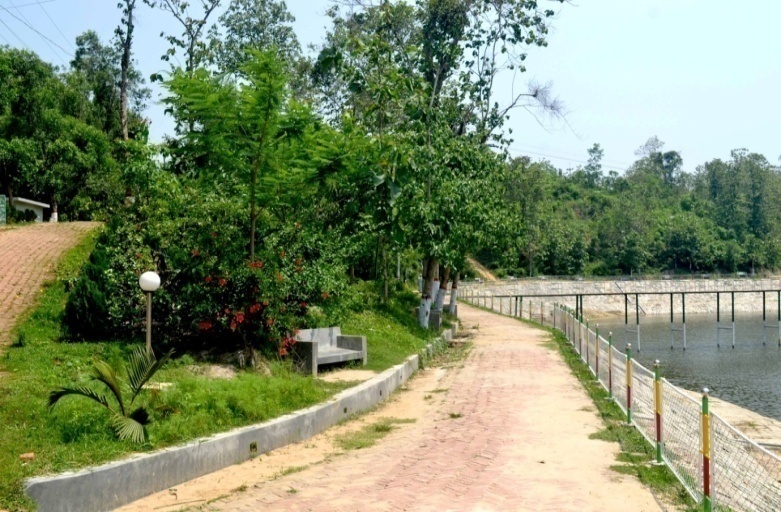 চিত্র-১: রাস্তার সাইট উন্নয়নচিত্র-২: হেরিংবোন  রাস্তা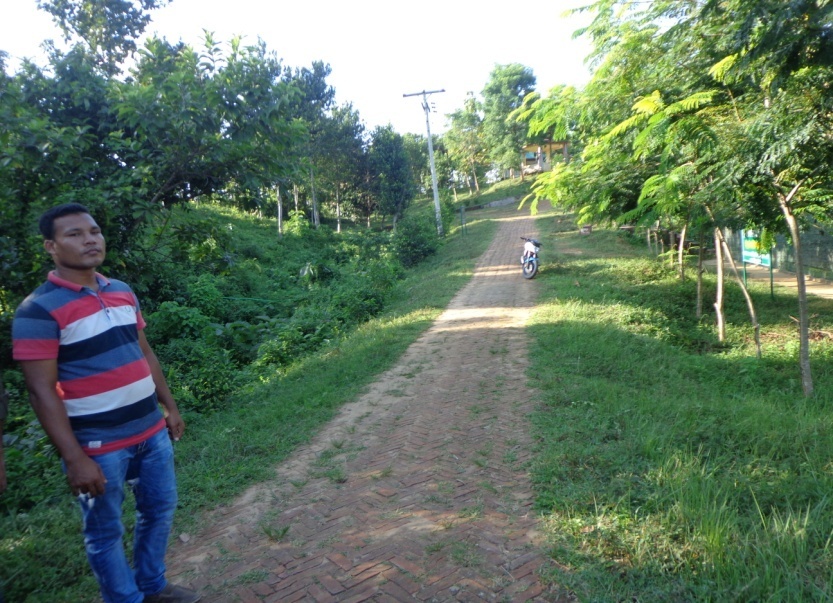 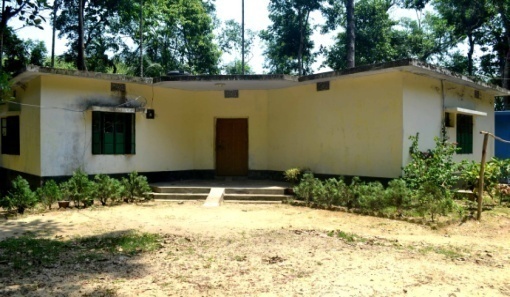 চিত্র-৩: পাকা অফিস ভবন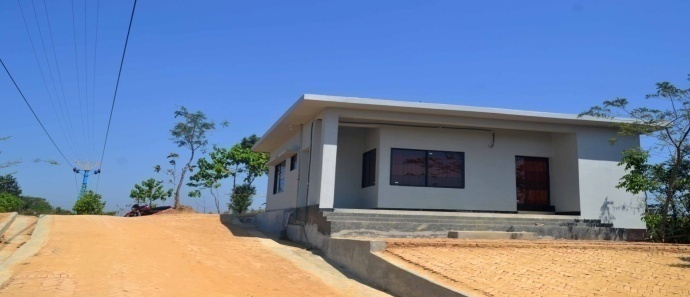 চিত্র-৪: রেস্ট হাউজ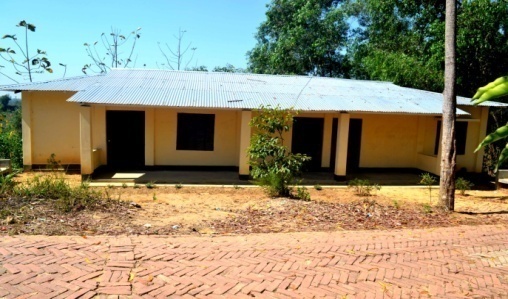 চিত্র-৫: কর্মচারীদের ব্যারাকচিত্র - ৬: লেক খনন ও বাঁধ তৈরি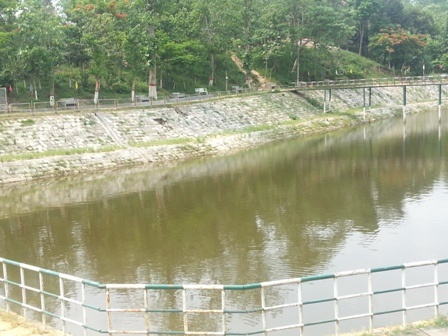 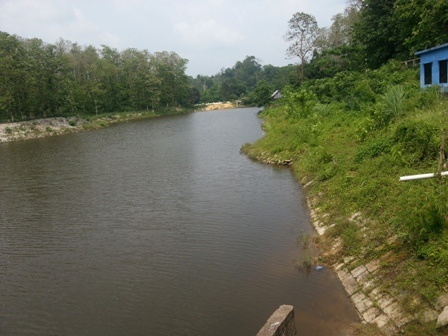 চিত্র - ৭: রোপওয়ের লোয়ার ল্যান্ডিং স্টেশনের পূর্ব দিকের  ক্ষতিগ্রস্ত লেক পাড় 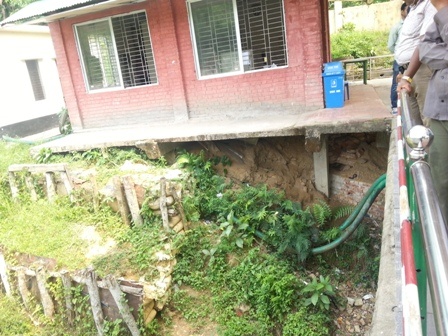 চিত্র - ৮: ক্ষতিগ্রস্ত লেকপাড়ে অবস্থিত ঝুঁকিপূর্ণ রোপওয়ের ওপারেটর রুম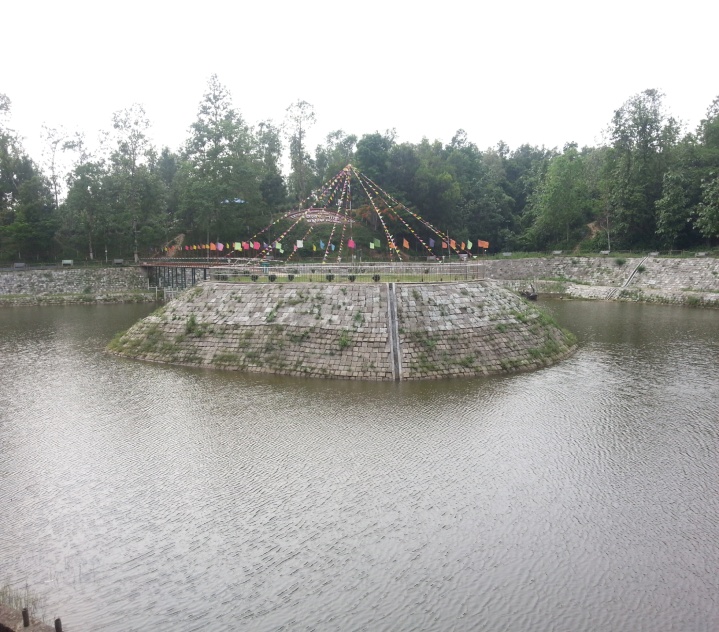 চিত্র - ৯: পর্যটকদের উপভোগের জন্য লেকের উপর নির্মিত দ্বীপ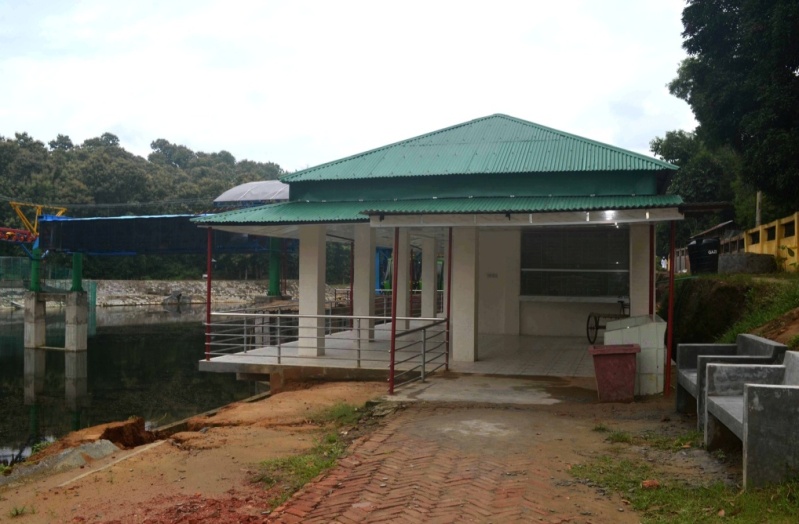 চিত্র - ১০: লোয়ার বেইজ স্টেশন বিল্ডিংচিত্র - ১১:  আপার বেইজ ল্যান্ডিং স্টেশনের পার্শ্ববর্তী ঝুঁকিপূর্ণ এলাকা   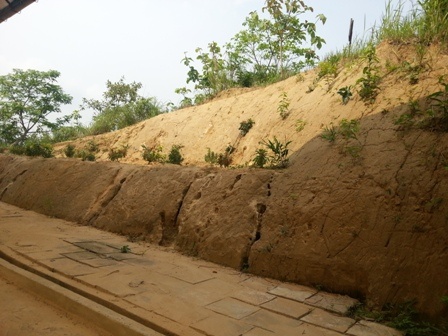 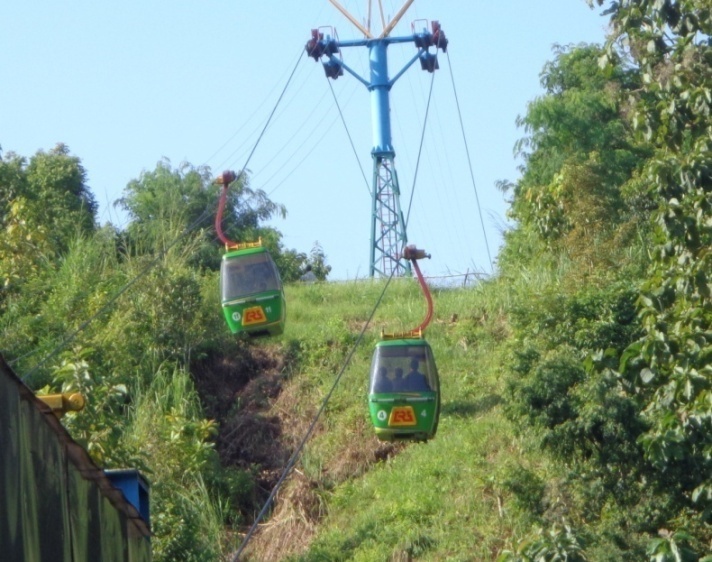 চিত্র - ১২: দর্শণার্থীদের নিয়ে চলমান এরিয়েল রোপওয়ে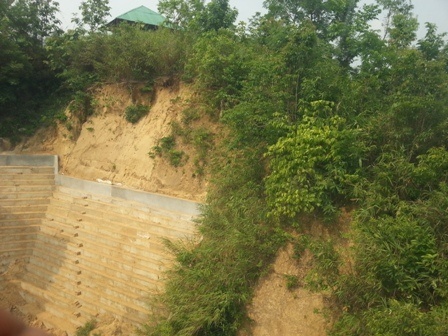 চিত্র - ১৩: এরিয়েল রোপওয়ের আপার বেইস ল্যান্ডিং ষ্টেশনের ভূমি ধ্বস এলাকায় এলজিইডি কর্তৃক নির্মিত গাইড ওয়ালের ঝুঁকিপূর্ণ উপরিভাগ  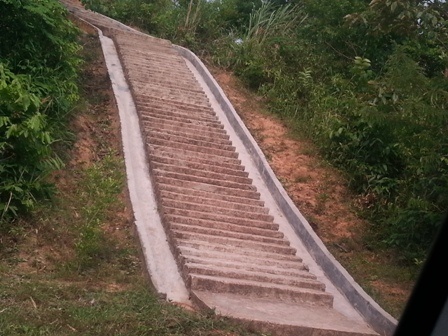 চিত্র - ১৪: রেলিং বিহীন ঝুঁকিপূর্ণ আরসিসি সিড়ি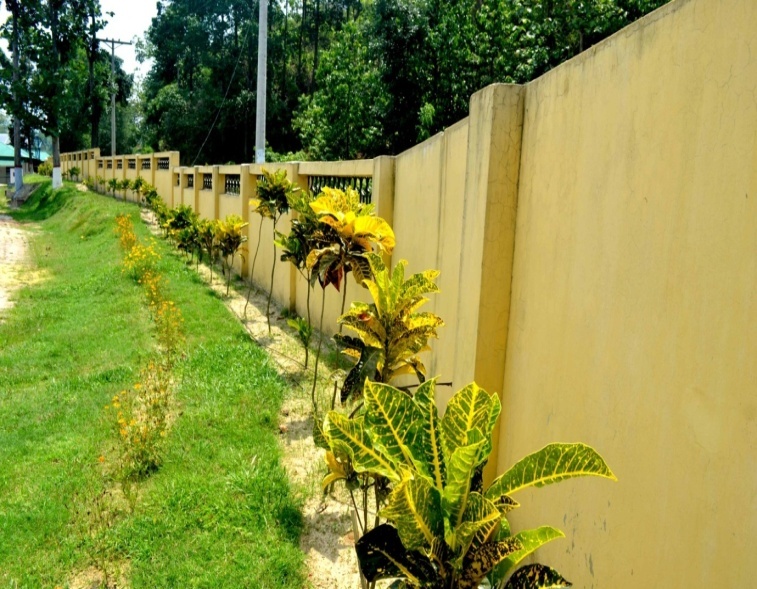 চিত্র - ১৫: আর.সি.সি. বাউন্ডারি ওয়াল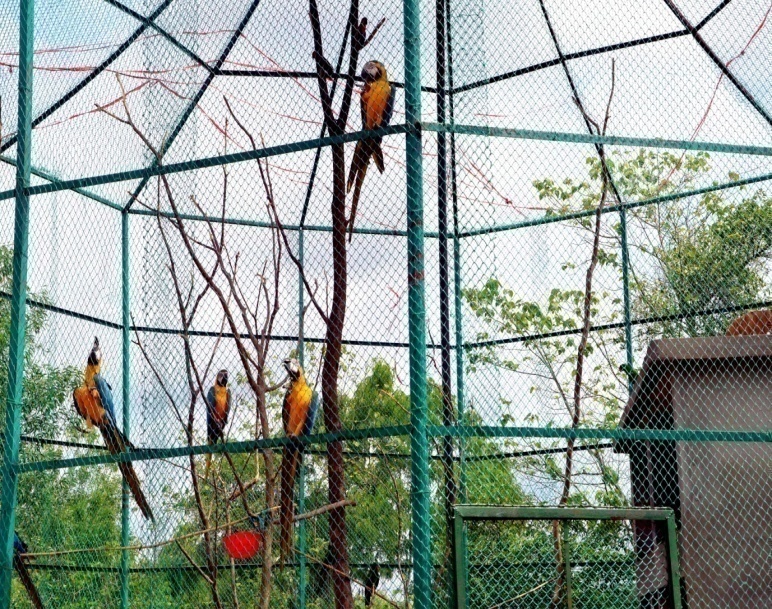 চিত্র-১৬: বিদেশী পাখীর বৃহদাকার এভিয়ারি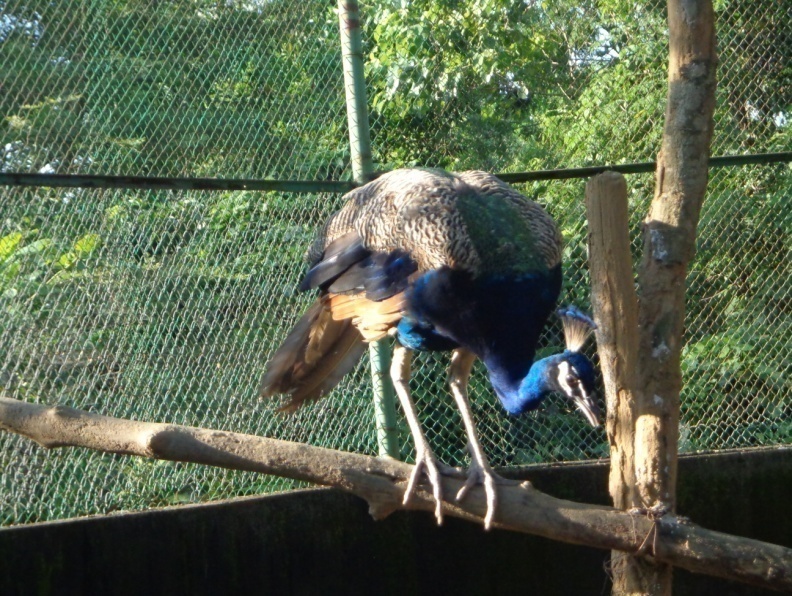 চিত্র - ১৭: ছোট এভিয়ারিতে সংরক্ষিত বিরল প্রজাতির দেশী ময়ূরক্রমিকপরিকল্পিতঅর্জিত১৬.১প্রকল্প এলাকায় বনায়নের মাধ্যমে পাখির অভয়ারন্য তৈরি, খাদ্যের উৎস সৃষ্টি ও ক্ষয়িষ্ণু  বনভূমির  ক্ষয়রোধ করা।  পাখির অভয়ারন্য তৈরি ও খাদ্য নিশ্চিত করণের লক্ষ্যে ৭১৫০০টি বিভিন্ন প্রজাতির গাছের চারা রোপন করা হয়েছে। ১৬.২ch©U‡Ki AvKl©‡Yi Rb¨ wPË we‡bv`bg~jK ‡fŠZ AeKvVv‡gv m„wó;বিভিন্ন আয়তনের এভিয়ারি তৈরি লেক খনন, পাকা অফিস ভবন,  ব্যারাক ও টিকিট কাউন্টার নির্মাণ, পিকনিক সেড ও স্নাক-সপস, এভিয়ারি হাসপাতাল, হেরিং বন রাস্তা, রোপওয়ে ইত্যাদি  নির্মাণের মাধ্যমে পর্যাটনের সুবিধা বৃদ্ধি পেয়েছে। ১৬.৩অতিরিক্ত  we‡bv`bg~jK myweav m„wói j‡¶¨ Gwiqvj †ivcI‡q wbg©vY;পর্যটকদের বিশেষ বিনোদন প্রদানের লক্ষ্যে  ১.২ কিলোমিটার রোপওয়ে নির্মাণ করা হয়েছে। ১৬.৪cv‡K©i †mŠ›`h©¨ e„w× Ges cvwLi AvKl©Y m„wói j‡¶¨ Rjvavi Dbœqb; cv‡K©i †mŠ›`h©¨ e„w× Ges cvwLi AvKl©Y m„wói j‡¶¨ ৩৬০০০ ঘন মিটার মাটি খননের মাধ্যমে দৃষ্টি নন্দন জলাধার নির্মাণ করা হয়েছে।১৬.৫বিভিন্ন প্রকার ফল, সৌন্দর্য্য বর্ধক ও মূল্যবান প্রজাতির ebvq‡bi gva¨‡g eb¨cÖvYxi Avevm¯’j Dbœqb ও জীবন্ত নিরাপত্তা বেস্টনী তৈরি|eb¨cÖvYxi Avevm¯’j Dbœqb ও জীবন্ত নিরাপত্তা বেস্টনী তৈরির লক্ষ্যে ৩০০০ বিভিন্ন প্রকার সৌন্দর্য্য বর্ধক ও মূল্যবান প্রজাতির চারা রোপন করা হয়েছে। ১৬.৬eb e¨e¯’vcbvi gva¨‡g ¯’vb Dc‡hvMx ইন্ডিজিনাস cÖRvwZi Rxbcyj ˆZix, msi¶Y, Dbœqb; জীব ও বৈচিত্রের msi¶Y ও উন্নয়নের লক্ষ্যে বিভিন্ন প্রকার  ইন্ডিজিনাস cÖRvwZi Rxbcyj ˆZix করা হয়েছে।১৬.৭Rxe‰ewPÎ¨ msi¶Y I cwi‡ek Dbœq‡bi gva¨‡g Gwfqvix I B‡KvcvK© cÖwZôv; Rxe‰ewPÎ¨ msi¶Y  I cwi‡ek Dbœq‡bi লক্ষ্যে  বিভিন্ন আয়তনের ৬টি Gwfqvix প্রতিষ্ঠা করা হয়েছে। ১৬.৮Uz¨wiRg myweavw`i Dbœq‡bi gva¨‡g weKí Av‡qi Drm m„wóইতোমধ্যে এই Rxe‰ewPÎ¨ msi¶Y I cwi‡ek Dbœq‡bi gva¨‡g Gwfqvix I B‡KvcvK© প্রতিষ্ঠার মাধ্যমে সরকারে রাজস্ব আয় শুরু হয়েছে যা ইতোপূর্বে ছিল না।১৭।   উদ্দেশ্য অর্জিত না হয়ে থাকলে তার কারণঃ মন্ত্রণালয়ের প্রেরিত সমাপ্তি প্রতিবেদন (পিসিআর) অনুযায়ী প্রকল্পের উদ্দেশ্যে অর্জিত হয়েছে মর্মে প্রতীয়মান হয়।১৮।  অডিটঃ মন্ত্রণালয়ের প্রেরিত পিসিআর এ cÖK‡íi internal অডিট প্রযোজ্য নয় মর্মে উল্লেখ রয়েছে। অপরপক্ষে ২০১১-১২ থেকে ২০১৫-১৬ অর্থ বছরের   external  অডিট সম্পন্ন nয়েছে মর্মে পিসিআর-এ উল্লেখ রয়েছে। পিসিআর এর তথ্য অনুযায়ী ২০১০-১১ ও ২০১১-১২ অর্থ বছরের অডিটে ৭টি আপত্তি উত্থাপিত হয়; যা ইতোমম্যে নিষ্পত্তি করা হয়েছে।২০১৩-১৪ ও ২০১৪-১৫ অর্থ বছরের অডিটে উত্থাপিত ৪টি আপত্তির জবাব প্রস্তুত করে সংশ্লিষ্ট দপ্তরে প্রেরণ করা হয়েছে মর্মে উল্লেখ রয়েছে।তবে ২০১৬-১৭ অর্থ বছরের (জুলাই-ডিসেম্বর, ২০১৬) অডিট এখনও সম্পন্ন হয় নাই। পরিদর্শনকালে এপ্রসংগে জানতে চাওয়া হলে প্রকল্প পরিচালক জানান যে, প্রকল্পের অনুমোদিত মেয়াদ মোতাবেক ডিসেম্বর, ২০১৬ এ প্রকল্প সমাপ্ত হয়েছে। তবে, ২০১৬-১৭ অর্থ বছর শেষ না হওয়ায় এ বছরে অডিট সম্পন্ন হয়নি।উপরন্ত হয়েছে।২০১৩-১৪ ও ২০১৪-১৫ অর্থ বছরের অডিটে উত্থাপিত   আপত্তি সমূহ দ্রুত নিষ্পত্তির লক্ষ্যে সংশ্লিষ্ট সংস্থার সাথে বন অধিদপ্তরের যোগাযোগ অব্যাহত রয়েছে মর্মে   প্রকল্প  পরিচালক জানান।১৭।   উদ্দেশ্য অর্জিত না হয়ে থাকলে তার কারণঃ মন্ত্রণালয়ের প্রেরিত সমাপ্তি প্রতিবেদন (পিসিআর) অনুযায়ী প্রকল্পের উদ্দেশ্যে অর্জিত হয়েছে মর্মে প্রতীয়মান হয়।১৮।  অডিটঃ মন্ত্রণালয়ের প্রেরিত পিসিআর এ cÖK‡íi internal অডিট প্রযোজ্য নয় মর্মে উল্লেখ রয়েছে। অপরপক্ষে ২০১১-১২ থেকে ২০১৫-১৬ অর্থ বছরের   external  অডিট সম্পন্ন nয়েছে মর্মে পিসিআর-এ উল্লেখ রয়েছে। পিসিআর এর তথ্য অনুযায়ী ২০১০-১১ ও ২০১১-১২ অর্থ বছরের অডিটে ৭টি আপত্তি উত্থাপিত হয়; যা ইতোমম্যে নিষ্পত্তি করা হয়েছে।২০১৩-১৪ ও ২০১৪-১৫ অর্থ বছরের অডিটে উত্থাপিত ৪টি আপত্তির জবাব প্রস্তুত করে সংশ্লিষ্ট দপ্তরে প্রেরণ করা হয়েছে মর্মে উল্লেখ রয়েছে।তবে ২০১৬-১৭ অর্থ বছরের (জুলাই-ডিসেম্বর, ২০১৬) অডিট এখনও সম্পন্ন হয় নাই। পরিদর্শনকালে এপ্রসংগে জানতে চাওয়া হলে প্রকল্প পরিচালক জানান যে, প্রকল্পের অনুমোদিত মেয়াদ মোতাবেক ডিসেম্বর, ২০১৬ এ প্রকল্প সমাপ্ত হয়েছে। তবে, ২০১৬-১৭ অর্থ বছর শেষ না হওয়ায় এ বছরে অডিট সম্পন্ন হয়নি।উপরন্ত হয়েছে।২০১৩-১৪ ও ২০১৪-১৫ অর্থ বছরের অডিটে উত্থাপিত   আপত্তি সমূহ দ্রুত নিষ্পত্তির লক্ষ্যে সংশ্লিষ্ট সংস্থার সাথে বন অধিদপ্তরের যোগাযোগ অব্যাহত রয়েছে মর্মে   প্রকল্প  পরিচালক জানান।১৭।   উদ্দেশ্য অর্জিত না হয়ে থাকলে তার কারণঃ মন্ত্রণালয়ের প্রেরিত সমাপ্তি প্রতিবেদন (পিসিআর) অনুযায়ী প্রকল্পের উদ্দেশ্যে অর্জিত হয়েছে মর্মে প্রতীয়মান হয়।১৮।  অডিটঃ মন্ত্রণালয়ের প্রেরিত পিসিআর এ cÖK‡íi internal অডিট প্রযোজ্য নয় মর্মে উল্লেখ রয়েছে। অপরপক্ষে ২০১১-১২ থেকে ২০১৫-১৬ অর্থ বছরের   external  অডিট সম্পন্ন nয়েছে মর্মে পিসিআর-এ উল্লেখ রয়েছে। পিসিআর এর তথ্য অনুযায়ী ২০১০-১১ ও ২০১১-১২ অর্থ বছরের অডিটে ৭টি আপত্তি উত্থাপিত হয়; যা ইতোমম্যে নিষ্পত্তি করা হয়েছে।২০১৩-১৪ ও ২০১৪-১৫ অর্থ বছরের অডিটে উত্থাপিত ৪টি আপত্তির জবাব প্রস্তুত করে সংশ্লিষ্ট দপ্তরে প্রেরণ করা হয়েছে মর্মে উল্লেখ রয়েছে।তবে ২০১৬-১৭ অর্থ বছরের (জুলাই-ডিসেম্বর, ২০১৬) অডিট এখনও সম্পন্ন হয় নাই। পরিদর্শনকালে এপ্রসংগে জানতে চাওয়া হলে প্রকল্প পরিচালক জানান যে, প্রকল্পের অনুমোদিত মেয়াদ মোতাবেক ডিসেম্বর, ২০১৬ এ প্রকল্প সমাপ্ত হয়েছে। তবে, ২০১৬-১৭ অর্থ বছর শেষ না হওয়ায় এ বছরে অডিট সম্পন্ন হয়নি।উপরন্ত হয়েছে।২০১৩-১৪ ও ২০১৪-১৫ অর্থ বছরের অডিটে উত্থাপিত   আপত্তি সমূহ দ্রুত নিষ্পত্তির লক্ষ্যে সংশ্লিষ্ট সংস্থার সাথে বন অধিদপ্তরের যোগাযোগ অব্যাহত রয়েছে মর্মে   প্রকল্প  পরিচালক জানান।ক্রমিকআইএমিডি’র পর্যবেক্ষণ আইএমিডি’র মতামত:১৯.১প্রকল্পটি তিনবার সংশোধনের ফলে প্রকল্পের ব্যয় ও মেয়াদ মুল অনিমোদিত ব্যয় ও মেয়াদের তুলনায় যথাক্রমে ১২২.৫৯% ও ১১৬.৬৬% উভয় বৃদ্ধি পেয়েছে; যা প্রকল্প প্রণয়নে ও বাস্তবায়নে দূর দৃষ্টির অভাব ছিল মর্মে প্রতীয়মান হয় (অনুচ্ছেদ – ৫, ৬, ১০);প্রকল্পের অনুমোদিত ব্যয় ও মেয়াদে সকল অংগের বাস্তবায়ন সম্পন্ন করার লক্ষ্যে প্রশাসনিক মন্ত্রণালয় ভবিষ্যতে সম্ভাব্যতা যাঁচাইকরে যথাযথভাবে ডিজাইন এবং প্রাক্কলন পূর্বক প্রকল্প প্রণয়নে সচেষ্ট থাকবে; (অনুচ্ছেদ – ৫, ৬, ১০)। ১৯.২প্রকল্প সমাপ্তির পর শেখ রাসেল এভিয়ারি পার্কে পেশাগত ও কারিগরি জ্ঞানসম্পন্ন দক্ষ জনবল না থাকায় রোপওয়েসহ প্রকল্পের আওতায় নির্মিত বিভিন্ন স্থাপনা পরিচালনায় বিঘ্ন হচ্ছে মর্মে প্রতীয়মান হয় (অনুচ্ছেদ – ১৫.২.৪);  পার্কটির যাবতীয় কার্যাবলী যথাযথভাবে পরিচালনা করতে ও পার্কের পর্যটন সুবিধা বৃদ্ধির লক্ষ্যে ইতোপূর্বে প্রকল্পে নিয়োজিত কারিগরি জ্ঞান ও অভিজ্ঞতা সম্পন্ন জনবলের রাজস্ব বাজেটে অন্তর্ভূক্তি অথবা পার্কের স্থায়ী জনবল হিসাবে সংশ্লিষ্ট বিষয়ে কারিগরি জ্ঞান সম্পন্ন  জনবলের  নিয়োগ দানের ব্যবস্থা করতে হবে (অনুচ্ছেদ – ১৫.২.৪);  ১৯.৩এরিয়েল রোপওয়ে ক্যাবল কারের আপার বেইজ ল্যান্ডিং স্টেশনের পাহাড়ের ঢাল সংরক্ষণের লক্ষ্যে এলজিইডি কর্তৃক গাইড ওয়াল নির্মাণের কার্যক্রম শুরু করা হলেও পাহাড়ের উপরিভাগ পর্যন্ত গাইডওয়াল নির্মাণ না করায় এবং পাহাড়ের ঢাল অনেক খাড়া হওয়ায় অতিবর্ষণের ফলে পাহাড় ধ্বসের আশংকা রয়েছে মর্মে প্রতীয়মান হয়। আপার বেইজ ল্যান্ডিং স্টেশনের উপরিভাগেও ভূমিক্ষয় রোধকল্পে পাহাড়ের ঢাল সংরক্ষণের লক্ষ্যে রিটেইনিং ওয়াল নির্মাণ করার প্রয়োজন রয়েছে মর্মে প্রতীয়মান হয় (অনুচ্ছেদ – ১৫.২.৪);  প্রকল্পের আওতায় স্থাপিত রোপওয়ের নিরাপদ চলাচল নিশ্চিত করতে রোপওয়ে ক্যাবল কারের আপার বেইজ ল্যান্ডিং স্টেশন এলাকাকে পাহাড় ধ্বসের আশংকা থেকে রক্ষার নিমিত্ত প্রয়োজনীয় গাইডওয়াল ও রিটেইনিং ওয়াল নির্মাণ করা অত্যাবশ্যক (অনুচ্ছেদ – ১৫.২.৪);  ১৯.৪পার্কের বিদ্যমান পর্যটন সুবিধা যেমন- রোপওয়ের আপার বেইজ ল্যান্ডিং স্টেশনে পর্যটকদের বিশ্রাম ও বিনোদনের ব্যবস্থা,  রাস্তার আশে পাশে  বসার জন্য গোলঘর ও বেঞ্চের সংখ্যা বৃদ্ধি, ছায়াদানকারী ও শোভাবর্ধনকারী বৃক্ষ, দর্শণার্থীদের জন্য পায়ে হাঁটার রাস্তা তৈরী, শিশু পার্কের ও মিনি চিড়িয়াখানার আয়তন ও খেলনা উপকরণ পর্যাপ্ত মর্মে প্রতীয়মান হয় (অনুচ্ছেদ – ১৫.২.১০);  প্রকল্পের আওতায় নির্মিত রাসেল আভিয়ারি  ইকোপার্কটির পর্যটন সুবিধা বৃদ্ধির লক্ষ্যে পার্কের সৌন্দর্য্য ও নান্দনিকতা বৃদ্ধি, অতিথি পাখিদের আবাসস্থলের জন্য আরও লেক তৈরী ও জলাশয় উন্নয়ন জন্য কৃত্রিম লেকটির আয়তন বৃদ্ধি, পর্যটকদের বসার জন্য গোলঘর ও বেঞ্চের সংখ্যা বৃদ্ধি, ছায়াদানকারী ও শোভাবর্ধনকারী বৃক্ষ রোপন, পর্যটকদের চলাচল সহজগম্য করতে অভ্যন্তরীণ পায়ে হাঁটার রাস্তার পরিমান বৃদ্ধি এবং বিদ্যমান হেরিং বোন রাস্তাসমূহ কার্পেটিং করণ, শিশু পার্কের ও মিনি চিড়িয়াখানার আয়তন ও খেলনা উপকরণের সংখ্যা বৃদ্ধি লক্ষ্যে প্রশাসনিক মন্ত্রণালয় প্রয়োজনীয় রাজস্ব বরাদ্দের ব্যবস্থা করবে। প্রয়োজনে ইকোপার্কের ভৌত ও পরিবেশগত উন্নয়নের লক্ষ্যে বিশেষজ্ঞ পরামর্শক নিয়োগপূর্বক পার্কের স্বয়ং-সম্পূর্ণ ডিজাইন প্রণয়ন করে সে অনুযায়ী বাস্তবায়ন কার্যক্রম গ্রহণ করা যেতে পারে (অনুচ্ছেদ – ১৫.২.১০);   পার্কে আগত দেশী বিদেশী পর্যটক/দর্শনার্থীদের নিরাপত্তার স্বার্থ সংরক্ষণের জন্য পুলিশ ফাঁড়ি স্থাপন ও প্রকল্পের সম্পদ রক্ষার্থে পার্ক এলাকার জীব-বৈচিত্র্যে সংরক্ষণের জন্য চতুর্দিকে নিরাপত্তা বেষ্টনী নির্মাণ অত্যাবশ্যক (অনুচ্ছেদ – ১৫.২);  ১৯.৫প্রকল্পের ছয় বছর তিনমাস মেয়াদে চট্টগ্রাম দক্ষিণ বনবিভাগের চারজন বিভাগীয় বনকর্মকর্তা নিজ দায়িত্বের অতিরিক্ত দায়িত্ব হিসাবে প্রকল্প পরিচালকের দায়িত্ব পালন করেছেন। ঘন ঘন প্রকল্প পরিচালকের পরিবর্তন এবং পূর্ণকালীন না হয়ে অতিরিক্ত দায়িত্ব হিসাবে  প্রকল্প পরিচালকের দায়িত্ব পালন প্রকল্পের নিরবছিন্ন  বাস্তবায়নের  অন্তরায় মর্মে প্রতীয়মান হয় করা যায় (অনুচ্ছেদ -১৩); প্রকল্পের বাস্তবায়ন তরান্বিত করার লক্ষ্যে প্রকল্প মেয়াদে বার বার প্রকল্প পরিচালক পরিবর্তন না করে প্রকল্প পরিচালক নিয়োগ সংক্রান্ত পরিকল্পনা কমিশনের সর্বশেষ নীতিমালা অনুসরণ করতে হবে (অনুচ্ছেদ -১৩);১৯.৬পায়ে হেটে রোপওয়ের আপার বেইজ ল্যান্ডিং স্টেশনে আরোহন বা অবতরণের লক্ষ্যে নির্মিত  সিড়ির রেলিং না থাকায় দর্শনার্থীদের  আরহন বা অবতুণের ঝুঁকি রয়েছে মর্মে প্রতীয়মান হয় (অনুচ্ছেদ - ১৫.২.৫); পাহাড়ে আরোহনকারী দর্শনার্থীবৃন্দের ঝুঁকি হ্রাসের লক্ষ্যে  প্রকল্পের আওতায় রেলিং বিহীনভাবে নির্মিত খাড়া সিড়ির উভয় পাশে রেলিং নির্মাণ করতে হবে  (অনুচ্ছেদ - ১৫.২.৫); ১৯.৭উন্নয়ন প্রকল্পের আর্থিক আয়-ব্যয়ের হিসাব সংরক্ষণের জন্য প্রকল্পের Internal এবং external অডিট সম্পন্ন করা আবশ্যক হলেও পিসিআরএ Internal অডিট প্রযোজ্য নয মর্মে উল্লেখ রয়েছে এবং   ২০১৬-১৭ অর্থ বছরের  external  অডিট অসম্পন্ন রয়েছে। এছড়া পিসিআরএর তথ্য অনুযায়ী  cÖK‡íi  ২০১৩-১৪ ও ২০১৪-১৫ অর্থ বছরের অডিটে উত্থাপিত ৪টি আপত্তি নিষ্পত্তির  অপেক্ষায় রয়েছে (অনুচ্ছেদ - ১৮);   প্রকল্পের Internal এবং external অডিট সম্পন্ন এবং কোন আপত্তি উত্থাপিত হলে তা নিষ্পত্তি পূর্বক যথা সময়ে আইএমই বিভাগকে অবহিত করবে। করা আবশ্যক হলেও পিসিআরএ Internal অডিট প্রযোজ্য নয মর্মে উল্লেখ রয়েছে এবং   ২০১৬-১৭ অর্থ বছরের  external  অডিট অসম্পন্ন রয়েছে (অনুচ্ছেদ - ১৮);   ১৯.৮অনুচ্ছেদ ১৯.১ - ১৯.৭. এ উল্লিখিত সিদ্ধান্তের আলোকে গৃহীত ব্যবস্থা আগামী এক মাসের মধ্যে আইএমই বিভাগকে অভিত করবে। অনুচ্ছেদ ১৯.১ - ১৯.৭. এ উল্লিখিত সিদ্ধান্তের আলোকে গৃহীত ব্যবস্থা আগামী এক মাসের মধ্যে আইএমই বিভাগকে অভিত করবে। 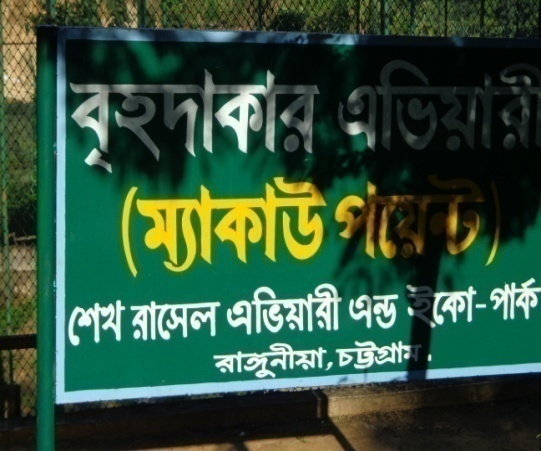 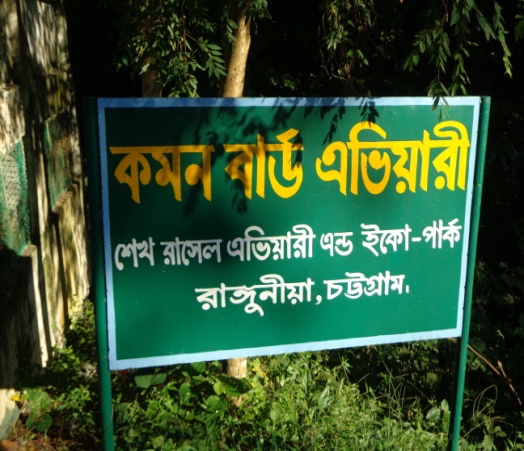 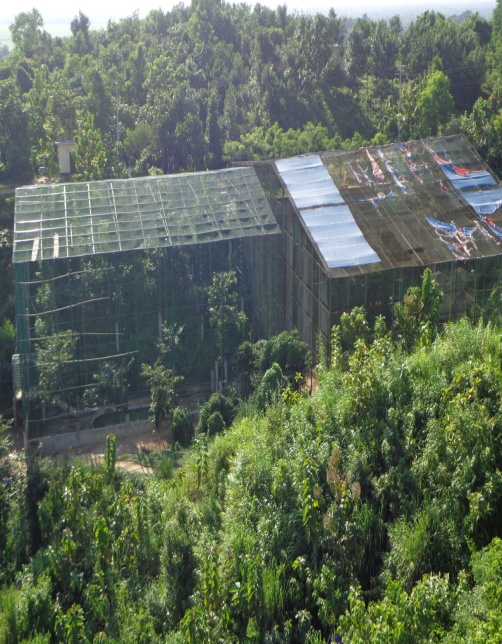 চিত্র : দেশী-বিদেশী বিভিন্ন প্রজাতির পাখী একসাথে বিচরণের জন্য বিভিন্ন বার্ড এভিয়ারি।চিত্র : দেশী-বিদেশী বিভিন্ন প্রজাতির পাখী একসাথে বিচরণের জন্য বিভিন্ন বার্ড এভিয়ারি।চিত্র : দেশী-বিদেশী বিভিন্ন প্রজাতির পাখী একসাথে বিচরণের জন্য বিভিন্ন বার্ড এভিয়ারি।চিত্র : দেশী-বিদেশী বিভিন্ন প্রজাতির পাখী একসাথে বিচরণের জন্য বিভিন্ন বার্ড এভিয়ারি।চিত্র-: এভিয়ারি হাসপাতাল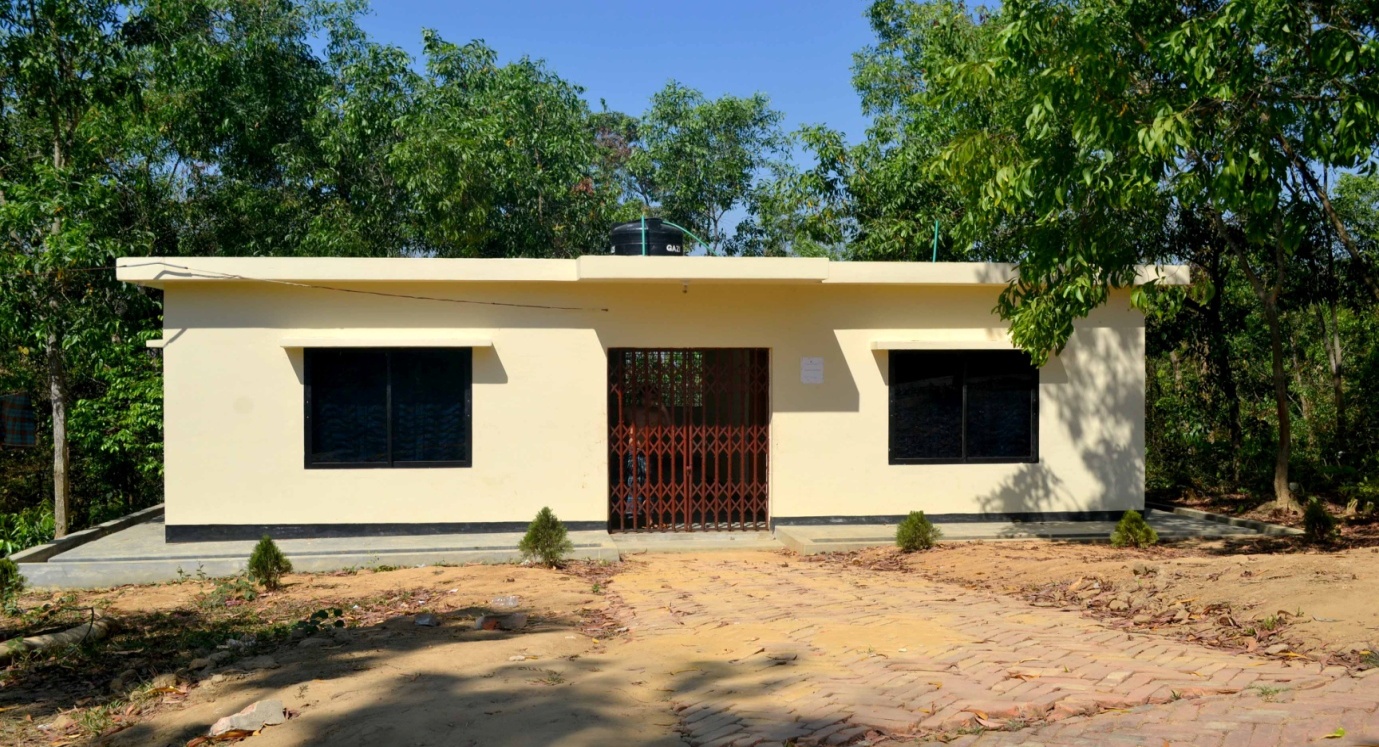 চিত্র-: এভিয়ারি হাসপাতাল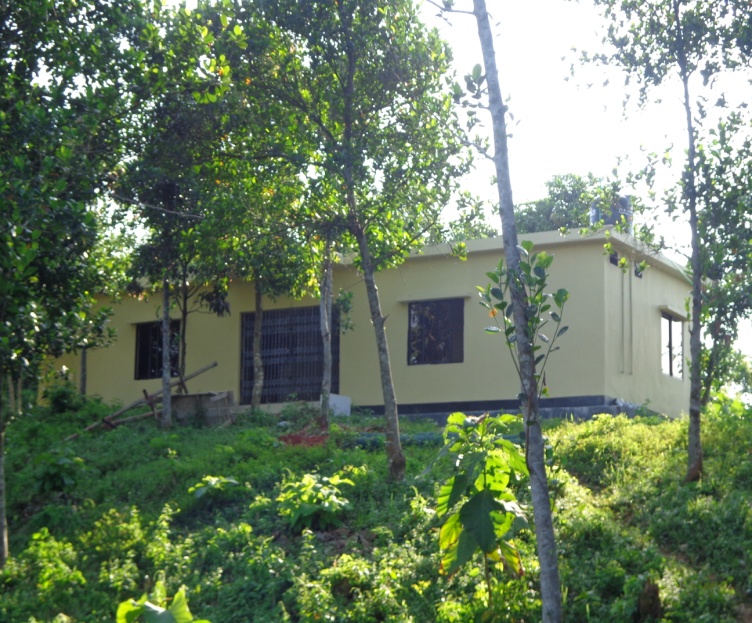 চিত্র-: ইকো কটেজচিত্র-: ইকো কটেজ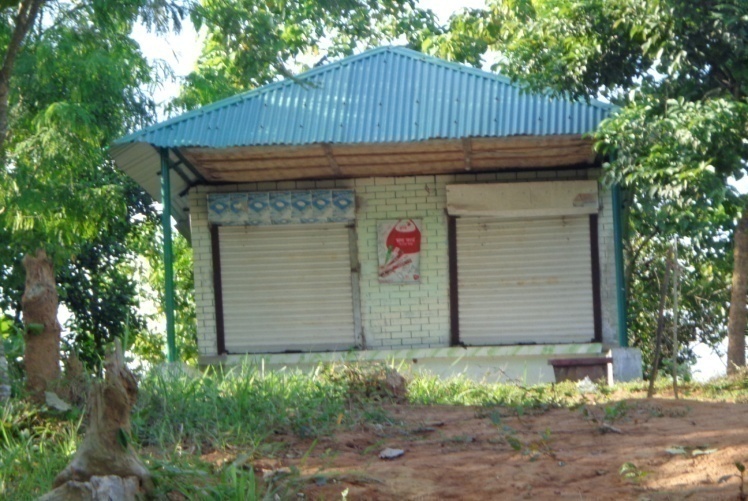 চিত্র-: স্নাক শপচিত্র-: স্নাক শপ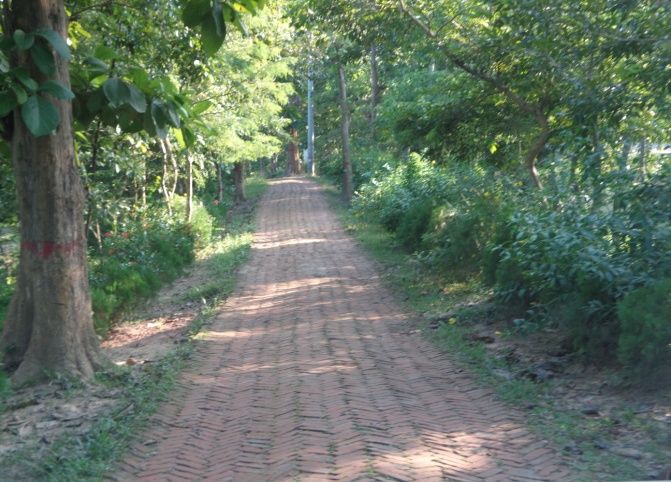 চিত্র-: পার্কের অভ্যন্তরে পায়া হাঁটার রাস্তার পাশে লাগানো শোভা বর্ধনকারী ও ছায়াদানকারী বিভিন্ন প্রজাতির গাছ-পালা।চিত্র-: পার্কের অভ্যন্তরে পায়া হাঁটার রাস্তার পাশে লাগানো শোভা বর্ধনকারী ও ছায়াদানকারী বিভিন্ন প্রজাতির গাছ-পালা।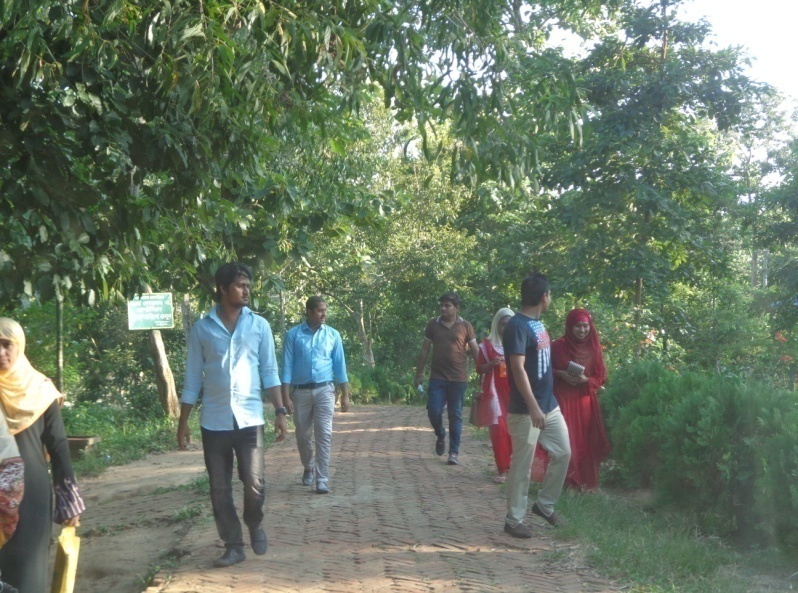 চিত্র-: বন্ধু-বান্ধবসহ পার্কে আগত দর্শনার্থীবৃন্দচিত্র-: বন্ধু-বান্ধবসহ পার্কে আগত দর্শনার্থীবৃন্দ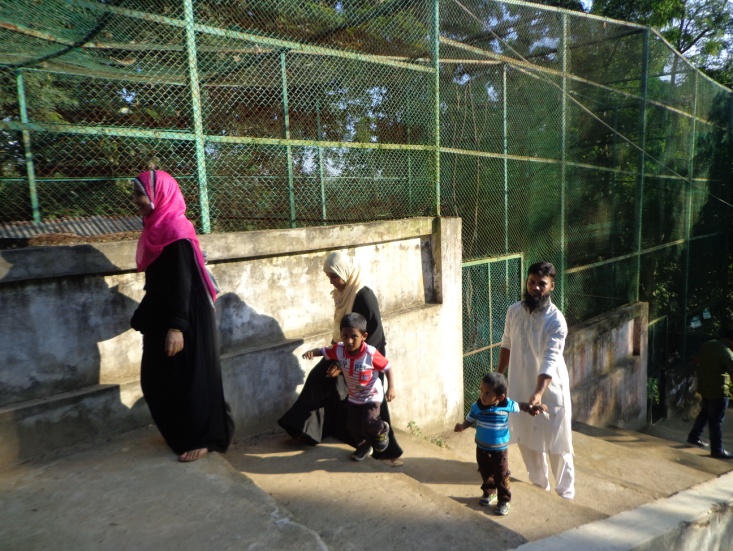 চিত্র-: পরিবারের সদস্যসহ পার্কে আগত দর্শনার্থীবৃন্দচিত্র-: পরিবারের সদস্যসহ পার্কে আগত দর্শনার্থীবৃন্দ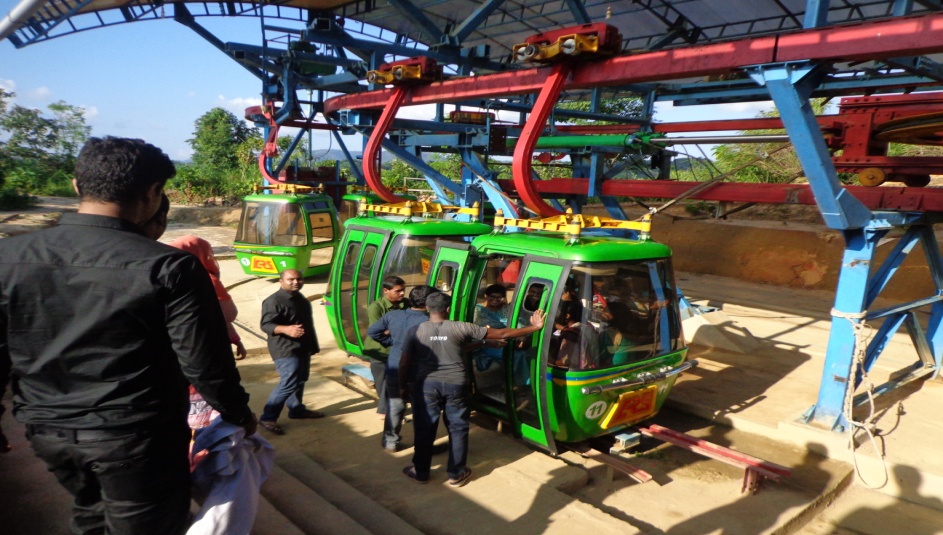 চিত্র-: রোপওয়েতে আরোহনকারী একটি প্রাইভেট মেডিক্যাল কলেজের ছাত্র-ছাত্রীবৃন্দচিত্র-: রোপওয়েতে আরোহনকারী একটি প্রাইভেট মেডিক্যাল কলেজের ছাত্র-ছাত্রীবৃন্দ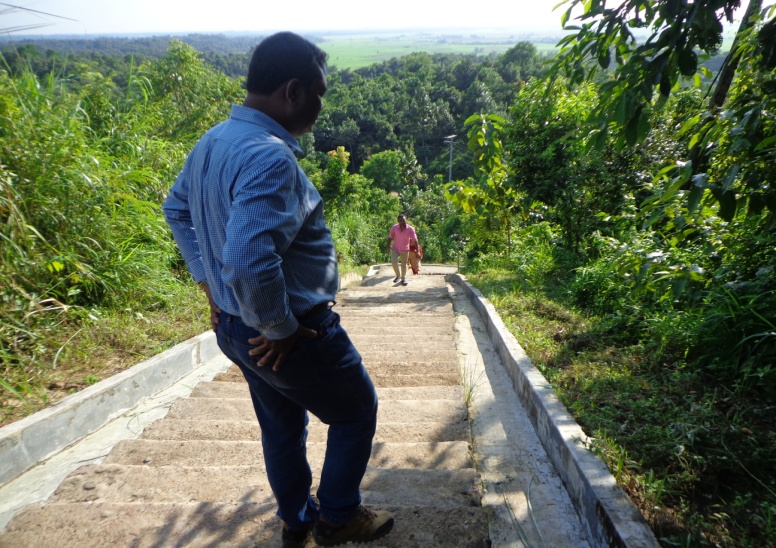 চিত্র-: রেলিংবিহীনভাবে নির্মিত সিড়িতে ঝুঁকি নিয়ে পাহাড়ে আরোহনকারি দর্শনার্থীবৃন্দ। চিত্র-: রেলিংবিহীনভাবে নির্মিত সিড়িতে ঝুঁকি নিয়ে পাহাড়ে আরোহনকারি দর্শনার্থীবৃন্দ।  Items of workTarget (as per DPP)Target (as per DPP)Actual ProgressActual ProgressReasons fordeviation (±)(as per DPP)UnitFinancial Physical (Quantity)Financial Physical(Quantity)Reasons fordeviation (±)1234567Revenue ComponentPay of officerPerson17.25000516.910975(-) 0.33903(It was more than actual requirement)Pay of staffPerson99.000003593.9454334(-) 5.05457(One staff has give up his job. Three (3) staffs were under suspension. That is why the budget in this sector has been surrendered)AllowancePerson106.7500040103.7221239(-) 3.02788(One staff has give up his job. Three (3) staffs were under suspension. That is why the budget in this sector has been surrendered)Sub total pay and allowance223.00000214.57852(-) 8.42148Supply & ServiceTraveling expenditureLS8.00000LS8.00000LS0.00000CD/VAT etc.LS170.30000LS170.30000LS0.00000ElectricityLS25.50000LS25.50000LS0.00000Petrol & LubricantsLS8.00000LS8.00000LS0.00000Insurance/Bank ChargesLS29.03000LS28.50000LS(-) 0.53000(It was more than actual requirement)Commisson/InterestLS14.00000LS11.00000LS(-) 3.00000(It was more than actual requirement)Print & PublicationLS3.99250LS3.98040LS(-) 0.01210(Saved from quotation.)Stationary seal & StampLS4.50000LS4.49299LS (-) 0.00701(Saved from quotation.)Publicity & AdvertisementLS16.22775LS16.22421LS (-) 0.00354(It was more than actual requirement)TransportationLS12.99400LS12.98827LS(-) 0.00573(Saved from quotation.)Casual LabourLS0.00100LS0.00000LS (-) 0.00100Equipment for Veterinary TreatmentLS7.00000LS6.98036LS (-) 0.01964(Saved from quotation.)Consultancy for construction workMM25.334273021.8699430 (-) 3.46433(Saved from open tender)Consultancy for Master Plan.MM5.0400085.0400080.00000Consultancy for Aviary (Cons. Work)MM6.3250055.507625(-) 0.81738(Saved from open tender)Consultancy for  (Cons. work)MM34.999704833.4830048(-) 1.51670(Saved from open tender)Honorarium/FeeLS3.85800LS2.736000LS(-) 1.12200(It was more than actual requirement)Computer AccessoriesLS3.00000LS2.99810LS(-) 0.00190(Saved from quotation.)Programme/FestivalLS9.00000LS8.99747LS(-) 0.00253(Saved from quotation.)Items of workTarget (as per DPP)Target (as per DPP)Actual ProgressActual ProgressReasons fordeviation (±)(as per DPP)UnitFinancial Physical (Quantity)Financial Physical(Quantity)Reasons fordeviation (±)1234567C & F AgentLS8.50000LS7.15576LS (-) 1.34424(Saved from quotation.)OthersLS17.00000LS16.99528LS(-) 0.00472(Saved from quotation.)Operation & Maintenance412.60222400.74940(-) 11.85282VehiclesLS3.00000LS2.99970LS(-) 0.00030(Saved from quotation.)Computer & office equipmentsLS0.80000LS0.80000LS0.00000Instruments & Equipments (Ropeway)LS19.00000LS18.87637LS(-) 0.12363(Saved from quotation.)Road, Bridge, HighwayLS5.50000LS5.49174LS(-) 0.00826(Saved from quotation.)OthersLS1.10000LS1.10000LS0.00000Sub total : (4900)29.4000029.26781(-) 0.13219Total : (Revenue Component)665.00222644.59573(-) 20.40649Capital ComponentAcquisition of AssetsVehicles &  EquipmentsPajero jeep with  A/c systemN052.80000152.8000010.00000Pickup (double cabin)No25.50000125.5000010.00000Motor CycleNo8.5000058.491605(-) 0.00840(Saved from quotation.)Bi-CycleNo0.3200040.3200040.00000Nursery EquipmentsLS1.50000LS1.25000LS(-) 0.25000(It was more than actual requirement)Photocopier & Accessories.No1.5000011.5000010.00000Computer (21” LCD Monitor, DVD-RW, 3 GB RAM, Core i 3 Processor) with Laser Jet Printer, UPS (1200 VA) No.0.8500010.8500010.00000Laptop (DVD-RW, 3 GB RAM, Core i 5 Processor)No.0.6000010.6000010.00000GPSNo0.7000020.7000020.00000Digital Still CameraNo0.5500010.5500010.00000IPS 500 WattNo0.7000020.7000020.00000RefrigeratorNo0.7000020.7000020.00000Air CoolerNo2.0000021.997502(-) 0.00250(Saved from quotation.)BinocularNo0.6000020.6000020.00000Audio visual equipmentsLS3.00000LS2.99850LS(-) 0.00150(Saved from quotation.)FurnitureLS6.00000LS5.99550LS(-) 0.00450(Saved from quotation.)Electriccal Instrument (Solar Pannel)LS2.50000LS2.49840LS(-) 0.00160(Saved from quotation.)Bed  itemsLS2.00000LS1.99672LS(-) 0.00328(Saved from quotation.)CrockeriesLS1.50000LS1.500000LS0.00000Fax MachineNo.0.4000010.4000010.00000Foreign/Local BirdsLS145.00000LS144.44660LS(-) 0.55340(Saved from open tender)Food for BirdsLS139.00000LS138.64282LS0.35718(Saved from open tender)Items of workTarget (as per DPP)Target (as per DPP)Actual ProgressActual ProgressReasons fordeviation (±)(as per DPP)UnitFinancial Physical (Quantity)Financial Physical(Quantity)Reasons fordeviation (±)1234567Medicine for Birds LS9.88000LS9.86911LS(-) 0.01089(Saved from quotation.)Emergency First Aid boxNo1.00000251.00000250.00000Provisions of waste bins & basketsNo2.00000301.9951530(-) 0.00485(Saved from quotation.)Hand TrolleyNo1.50000201.4950020(-) 0.00500(Saved from quotation.)Sub total (Vehicles & Equipments)410.60000409.3969(-) 1.20310 EstablishmentRaising of seedlings for sources of food and habitat creation for birds (polybag size 7 x 5) Number of seedlings 71500 (including extra 20%) total no 85800No4.29000858004.29000858000.00000 raising for source of food and habitat creation for birds 71500 seedlings including all planting activities.No8.58000715008.58000715000.00000Raising of seedlings for vacancy filling for above plantation Nuber of seddlings 14300 (including extra 20%) total not 17040.No0.85198170400.85198170400.00000Vacancy filling by 14300 seedlings for above plantation including all planting activities.No1.71600143001.71600143000.00000Maintenance of 1 year old food and habitat creation plantion for birds including weeding (three times) and application of fertilizer (two times)No4.29000715004.29000715000.00000Maintenance of 2 year old food and habitat creation plantion for birds including weeding (two times). No1.43000715001.43000715000.00000Maintenance of 3 year old food and habitat creation plantion for birds including weeding (two times). No1.43000715001.43000715000.00000Purchase of 3000 seedlings of ornamental and valuable species; transportation and planting  activities including 20% vacancy filling (Total nos. 3600)No1.4400036001.4400036000.00000Maintenance of 1 year old ornamentals and valuable speeies plantation including weeding (three times) and application of fertilizer (two times).No0.1800030000.1800030000.00000Maintenance of 2 year old ornamentals and valuable speeies plantation including weeding (two times).No0.0600030000.0600030000.00000Items of workTarget (as per DPP)Target (as per DPP)Actual ProgressActual ProgressReasons fordeviation (±)(as per DPP)UnitFinancial Physical (Quantity)Financial Physical(Quantity)Reasons fordeviation (±)1234567Boundary live fencing with 5 lines (outer 3 lines plantation of cane species and inne 2 lines plantation of China rose, Bagan Bilash and Babla etc. at one feet interval). Raising of seedlings for 6 km. long boundary with 5 lines of live fencing (poly bag size 7 x 5) . Number of seedlings 98400 (including extra 20%) Total no 1,18,080.No5.904001180805.904001180800.00000 raising for live fencing of 98400 seedlings including all planting activities.No11.808009840011.80800984000.00000Raising of seedlings for vacancy filling of live fencing plantation. Number of seedlings 19680 (including extra 20%) total nos. 23616.No1.18080236161.18080236160.00000Vacancy filling of 19680 seedlings in live fencing plantation including all planting activities.No2.36000196802.36000196800.00000Maintenance of 1 year old live Fencing plantation including weeding (three times) and application of fertilizer (two times)No5.90400984005.90400984000.00000Maintenance of 2 year old live Fencing plantation including weeding (two times)No1.96800984001.96800984000.00000Maintenance of 3 year old live Fencing plantation including weeding (two times)No1.96800984001.96800984000.00000Maintenance of seedlings for Boundery live fencing (3 times) 109880No1.0988027471.0988027470.00000Maintenance of seedlings for  live Source of food & habitet creation for Birds (3 times) 69800No0.69800116340.69800116340.00000Purchase of 2000 seedlings Weeding Debdaru and Thuza spp. including 20% vacancy filling (Total nos. 2400) and Planting both side of the internal road.No0.9600024000.9600024000.00000Purchase of 2000 Nos of ornamental and sesonal flower trees inncluding 20% vacancy filling (Total nos. 2400) and Planting both side of the walkway.No1.4400024001.4400024000.00000Maintenance of 1 & 2  year above old Debdaru, Tuza spp. plantation including weeding (three times) and application of fertilizer (two times)No0.1200020000.1200020000.00000Sub Total (plantation Establishment)59.6775859.677580.00000Sub-total (6800) :470.27758469.07448(-) 1.20310Items of workTarget (as per DPP)Target (as per DPP)Actual ProgressActual ProgressReasons fordeviation (±)(as per DPP)UnitFinancial Physical (Quantity)Financial Physical(Quantity)Reasons fordeviation (±)1234567Construction of Works :Site improvement at roadCum22.00200681621.993046816(-) 0.00896(Saved from quotation/Open Tender.)Site Development including  grass turfingLS3.00324LS2.99824LS(-) 0.00500(Saved from quotation.)Construction of earthen dam by excavation of lake.Cum108.0000036000108.00000360000.00000Aerial ropeway (As per preliminery survey the distance is 1191 meter. In final survery it will not vary more than 1%)Meter1372.4500011911372.4500011910.00000Construction of Gate, Ticket counter cum- information center LS30.00000LS29.99699LS(-) 0.00301(Saved from open tender)Surface drainage system, flooringLS5.00000LS5.00000LS0.00000Construction of herring bond road length 1000 meter width 1.21 meter and 500 meter width 2.25 meterM29.98600150029.9860015000.00000Herring bond road length 800 meter width 2.25 meter.M24.0000080023.97363800(-) 0.02637(Saved from open tender)Construction of semi pucca picnic shed with toilet and kitchen 2 nos. (49.25 x2)= 98.50 sqm.Sqm7.8590098.57.8590098.50.00000Construction of R.C.C bench 20 Nos. No.4.99800204.99800200.00000Construction of 100 sqm. Pucca office buildingSqm13.3000010013.300001000.00000Construction of Semi pucca cottage/ rest houseSqm12.000006012.00000600.00000Construction of Semi pucca barrack for 4th class employee 1 nos. (120sqm.)Sqm11.9834012011.983401200.00000Construction of R.C.C Pucca barrack Sqm24.0000010023.89291100(-) 0.10709(Saved from open tender)Construction of R.C.C. stair of 140m. rm22.9600014022.960001400.00000Establishment of deep tubewell with distribution line overhead tank and pump house.No.22.50000122.497341(-) 0.00266(Saved from open tender)Construction of pucca toilet for tourist use 4 nos.Sqm9.92000509.9120450(-) 0.00796(Saved from quotation.)Establishment of cradle (dolna) according of drawing and design with floor C.C.No.2.3980042.3980040.00000Establishment of sleeper according to drawing and design with floor C.C.No2.4000042.4000040.00000Establishment of See saw according to drawing and design with floor C.C.No1.6000041.6000040.00000Establishment of electricity transmission line with 200 K.V.A transformer and ll kv.cable connecting the transformer with power line.LS59.50000LS59.49730LS(-) 0.00270(It was more than actual requirement)Items of workTarget (as per DPP)Target (as per DPP)Actual ProgressActual ProgressReasons fordeviation (±)(as per DPP)UnitFinancial Physical (Quantity)Financial Physical(Quantity)Reasons fordeviation (±)1234567Establishment of R.C.C guide map.No1.5000011.5000010.00000Construction of 40 feet length R.C.C. one box culvert and one bridge.Sqm22.201007422.20100740.00000Construction of guide wall (masonry) rm37.68790100037.6879010000.00000Construction of R.C.C work for water and earth protection at dam.rm25.092005125.09200510.00000Boundary wall in R.C.C Frame height Rm23.4000060023.400006000.00000Over Boudary wall and related worksrm6.900006006.900006000.00000Construction of Shaded sitting No6.4000086.4000080.00000RCC. Roofing Shaded sitting No11.92001311.9200130.00000Avairy of different  sizes LS205.00000LS203.15744LS(-) 1.84256(Saved from open tender)Paddle Fibre glass boat No2.0000022.0000020.00000Mini zoo with No7.0000017.0000010.00000Shade for Picnic shadeNo2.3603032.3603030.00000Snacks shops No4.9400124.9400120.00000Hand operated tubewell (Chap call)No0.9970020.9970020.00000Medium sized signases & maps showing direction to specific attraction No2.00000202.00000200.00000Fuel strorage capacity with safety measures by R.C.C floor & wall.Sqm3.75000153.7487015(-) 0.00130(Saved from quotation.)Storage facilities for keeping nursery utensils gardening items spray machines, Rope way items, Birds feeds etc.Sqm4.37500204.3736020(-) 0.00140(Saved from quotation.)Fency & Designable bridges across the water bodyM25.000005025.00000500.00000Beautification of LakesLS22.50000LS22.42072LS(-) 0.07928(Saved from Quotation/open tender)Walk way & Internal H. B.B road rm14.99500100014.9950010000.00000Open air gallery with stage for Birds show.No25.00000125.0000010.00000Artificial CaveNo6.0000016.0000010.00000Parking areaLS38.00000LS37.86599LS(-) 0.13401(Saved from open tender)Construction of RCC. Retaining wall including drainage of water RMT14.043906214.04390620.00000Construction of RCC. Retaining wall for RMT104.57000150104.570001500.00000Rip-Rap with Precast RCC Pile and RCC Pream inside  for Protection of walk wayRMT171.93000655171.92698655(-) 0.00302(Saved from open tender)Road Protection outside the guide wallLS9.40000LS9.39278LS(-) 0.00722(Saved from quotation.)Base station Buildings for Rope way, with passengers amenities, Earth Protection, Fencing etc.LS98.00000LS98.00000LS0.00000Items of workTarget (as per DPP)Target (as per DPP)Actual ProgressActual ProgressReasons fordeviation (±)(as per DPP)UnitFinancial Physical (Quantity)Financial Physical(Quantity)Reasons fordeviation (±)1234567Construction of Ropeway Station Platform Including Railing and R.C.C Slab With Surface Drainage System at Lower Base & Upper Base Station for RopewayLS29.51000LS29.45413LS(-) 0.05587(Saved from open tender)D.G set RoomLS9.99902LS9.99902LS0.00000Sqm13.988206413.98820640.00000Display CornerLS3.00000LS2.99735LS(-) 0.00265(Saved from quotation.)Construction of R.C.C Retaining wall & other related works for the protection of Upper Base Station of RopewayLS125.71122LS125.71122LS0.00000Sub total (7000) :2869.030202866.73914(-) 2.29106Total  (Capital Component):3339.307783335.81362(-) 3.49416Total Project Cost (Revenue+Capital):4004.310003980.40935(-) 23.90065০১।প্রকল্পের নামtস্ট্রেংদেনিং রিজিওনাল কো-অপারেশন ফর ওয়াইল্ডলাইফ প্রটেকশন প্রকল্পস্ট্রেংদেনিং রিজিওনাল কো-অপারেশন ফর ওয়াইল্ডলাইফ প্রটেকশন প্রকল্পস্ট্রেংদেনিং রিজিওনাল কো-অপারেশন ফর ওয়াইল্ডলাইফ প্রটেকশন প্রকল্পস্ট্রেংদেনিং রিজিওনাল কো-অপারেশন ফর ওয়াইল্ডলাইফ প্রটেকশন প্রকল্প০২।বাস্তবায়ন সংস্থা	tপরিবেশ ও বন মন্ত্রণালয়পরিবেশ ও বন মন্ত্রণালয়পরিবেশ ও বন মন্ত্রণালয়পরিবেশ ও বন মন্ত্রণালয়০৩।উদ্যোগী মন্ত্রণালয়/বিভাগtবন অধিদপ্তরবন অধিদপ্তরবন অধিদপ্তরবন অধিদপ্তর০৪।প্রকল্পের বাস্তবায়ন কালt(ক)মূল অনুমোদিতtজুলাই, ২০১১ থেকে জুন ২০১৬ জুলাই, ২০১১ থেকে জুন ২০১৬ (খ)সংশোধিত অনুমোদিতtজুলাই, ২০১১ থেকে সেপ্টেম্বর, ২০১৬ জুলাই, ২০১১ থেকে সেপ্টেম্বর, ২০১৬ ০৫।প্রাক্কলিত ব্যয় (লক্ষ টাকায়)tমোট টাকাজিওবিজিওবিপ্রকল্প সাহায্য(ক)মূল অনুমোদিতঃt২৭,৬১৯.৮০২১২৪.৬০২১২৪.৬০২৫,৪৯৫.২০(খ)সংশোধিত অনুমোদিতt২৮,৩৯৫.৬৪৩২২০৬.১৯৮২২০৬.১৯৮২৬,১৮৯.৪৪২০৬।প্রকল্পের অবস্থানঃtঢাকা, চট্টগ্রাম, খুলনা, সিলেট, রাজশাহী, বরিশাল ও রংপুর বিভাগের ৬৪ জেলার ৪৬৫টি উপজেলাঢাকা, চট্টগ্রাম, খুলনা, সিলেট, রাজশাহী, বরিশাল ও রংপুর বিভাগের ৬৪ জেলার ৪৬৫টি উপজেলাঢাকা, চট্টগ্রাম, খুলনা, সিলেট, রাজশাহী, বরিশাল ও রংপুর বিভাগের ৬৪ জেলার ৪৬৫টি উপজেলাঢাকা, চট্টগ্রাম, খুলনা, সিলেট, রাজশাহী, বরিশাল ও রংপুর বিভাগের ৬৪ জেলার ৪৬৫টি উপজেলাঅর্থ বছরএডিপি/ আরএডিপি বরাদ্দএডিপি/ আরএডিপি বরাদ্দএডিপি/ আরএডিপি বরাদ্দব্যয়ব্যয়ব্যয়অর্থ বছরজিওবিপ্রকল্প সাহায্যমোটজিওবিপ্রকল্প সাহায্যমোট২০১১-১২১১৩০১১৩০৬৯৮.৩০৬৯৮.৩০২০১২-১৩৫০০০৫০০০৭২৮.১৮৭২৮.১৮২০১৩-১৪৬৮৭৫৬৮৭৫৪৪৮৮.২৪৪৪৮৮.২৪২০১৪-১৫৮০০০৮০০০৬৭৯৫.১৫৬৭৯৫.১৫২০১৫-১৬১০৫৬১১০৫৬১৭০০.৬৩৭০০.৬৩নামপদবীদায়িত্বের প্রকৃতিমেয়াদকালডঃ তপন কুমার দেবন সংরক্ষক, বাংলাদেশ বন বিভাগ, আগারগাঁও, ঢাকা।প্রকল্প পরিচালক, অতিরিক্ত দায়িত্ব।০৯, আগস্ট ২০১১ হতে ২৭, আগস্ট ২০১২  পর্যন্তঅপরূপ চৌধুরীঅতিরিক্ত সচিব, পরিবেশ ও বন মন্ত্রণালয়প্রকল্প পরিচালক, অতিরিক্ত দায়িত্ব।২৭, আগস্ট ২০১২  হতে ০৩, ফেব্রুয়ারী ২০১৪  পর্যন্তঅপরূপ চৌধুরীঅতিরিক্ত সচিব, পরিবেশ ও বন মন্ত্রণালয়প্রকল্প পরিচালক০৩, ফেব্রুয়ারী ২০১৪  হতে ১৪, আগস্ট ২০১৫  পর্যন্তডঃ তপন কুমার দেবন সংরক্ষক, বাংলাদেশ বন বিভাগ, আগারগাঁও, ঢাকা।প্রকল্প পরিচালক, অতিরিক্ত দায়িত্ব।১৪, আগস্ট ২০১৫  হতে ১৯, অক্টোবর ২০১৫  পর্যন্তমোঃ আকবর হোসেনউপ-প্রধান বন সংরক্ষক, বাংলাদেশ বন বিভাগ, আগারগাঁও, ঢাকা।প্রকল্প পরিচালক, অতিরিক্ত দায়িত্ব।১৯, অক্টোবর ২০১৫  হতে অদ্যবধি১৬|প্রকল্পের উদ্দেশ্য অর্জন: 	প্রকল্পের উদ্দেশ্য অর্জন: 	প্রকল্পের উদ্দেশ্য অর্জন: 	cwiKwíZ D‡Ïk¨cwiKwíZ D‡Ïk¨AwR©Z djvdjআঞ্চলিক উন্নয়নের উদ্দেশ্যে প্রকল্পকে সহযোগিতা করার জন্য অংশগ্রহণকারী সরকারসমূহের পারস্পারিক সহযোগিতা, অর্জিত জ্ঞান অংশীদারিত্বের মাধ্যমে যৌথভাবে বন্যপ্রাণীর অবৈধভাবে ব্যবসা বন্ধ করা এবং বিলুপ্ত প্রায় প্রাণীগুলিকে রক্ষার জন্য আঞ্চলিক ও যৌথ উদ্যোগ গ্রহণ।  আঞ্চলিক উন্নয়নের উদ্দেশ্যে প্রকল্পকে সহযোগিতা করার জন্য অংশগ্রহণকারী সরকারসমূহের পারস্পারিক সহযোগিতা, অর্জিত জ্ঞান অংশীদারিত্বের মাধ্যমে যৌথভাবে বন্যপ্রাণীর অবৈধভাবে ব্যবসা বন্ধ করা এবং বিলুপ্ত প্রায় প্রাণীগুলিকে রক্ষার জন্য আঞ্চলিক ও যৌথ উদ্যোগ গ্রহণ।  পিসিআর অনুযায়ী পরিকল্পিত উদ্দেশ্য শতভাগ অর্জিত হয়েছে। 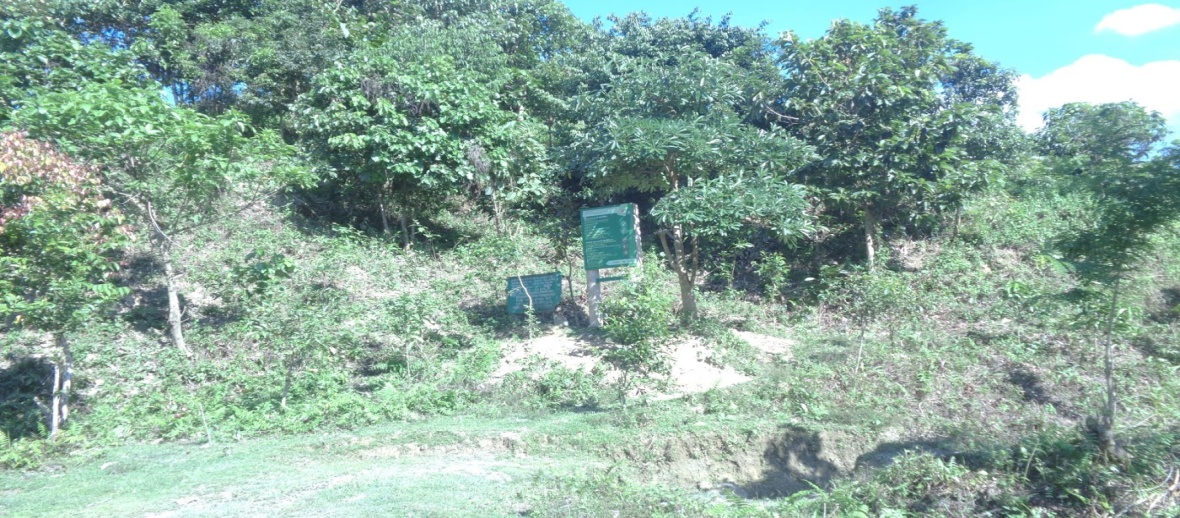 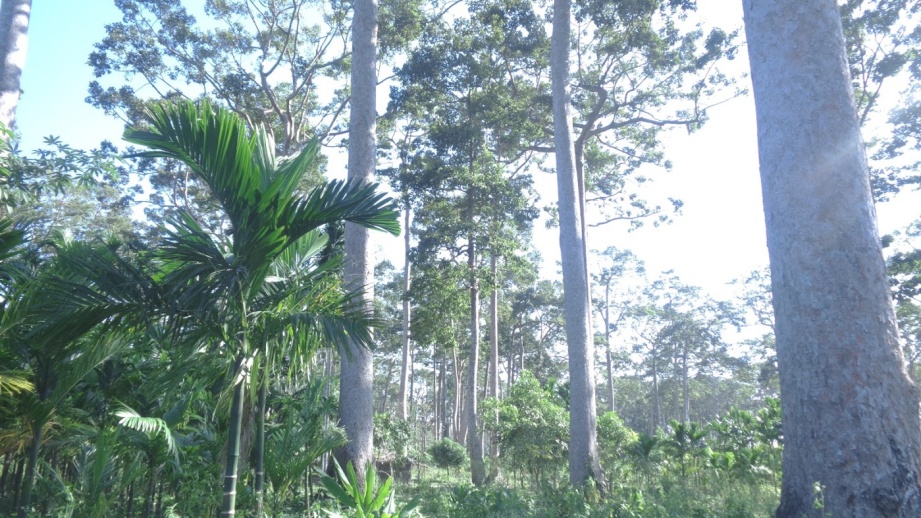 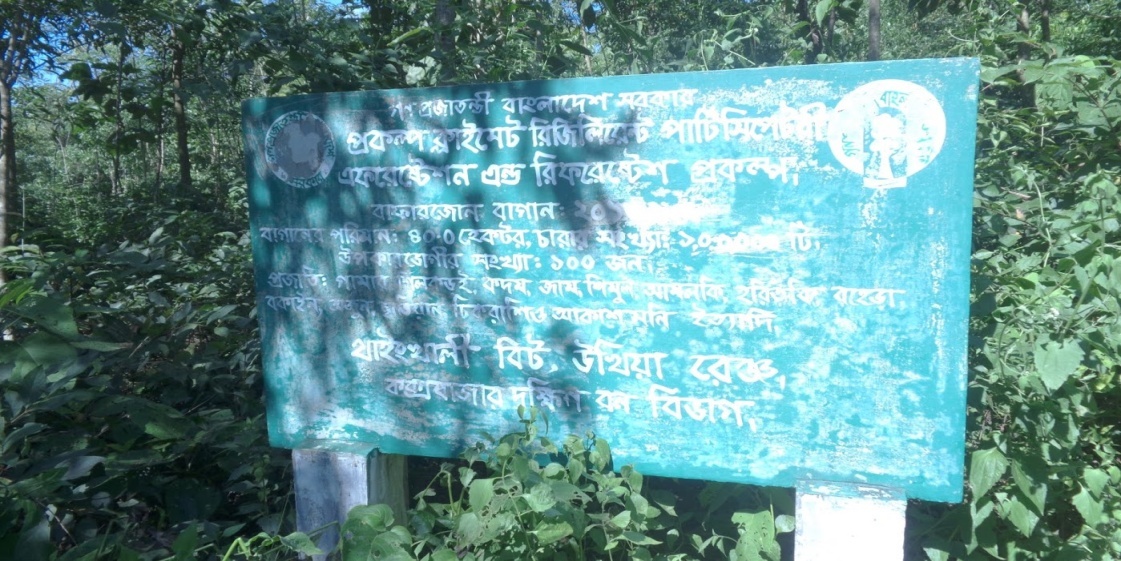 কক্সবাজার দক্ষিণ বন বিভাগের আওতায় রোপণকৃত বনায়নকক্সবাজার দক্ষিণ বন বিভাগের আওতায় রোপণকৃত বনায়নকক্সবাজার দক্ষিণ বন বিভাগের আওতায় রোপণকৃত বনায়নকক্সবাজার দক্ষিণ বন বিভাগের আওতায় রোপণকৃত বনায়নকক্সবাজার দক্ষিণ বন বিভাগের আওতায় রোপণকৃত বনায়নপ্রকল্পের আওতায় নির্মিত বিট অফিস ও ক্রয়কৃত মোটর সাইকেলপ্রকল্পের আওতায় নির্মিত বিট অফিস ও ক্রয়কৃত মোটর সাইকেলপ্রকল্পের আওতায় নির্মিত বিট অফিস ও ক্রয়কৃত মোটর সাইকেলপ্রকল্পের আওতায় নির্মিত বিট অফিস ও ক্রয়কৃত মোটর সাইকেলপ্রকল্পের আওতায় নির্মিত বিট অফিস ও ক্রয়কৃত মোটর সাইকেল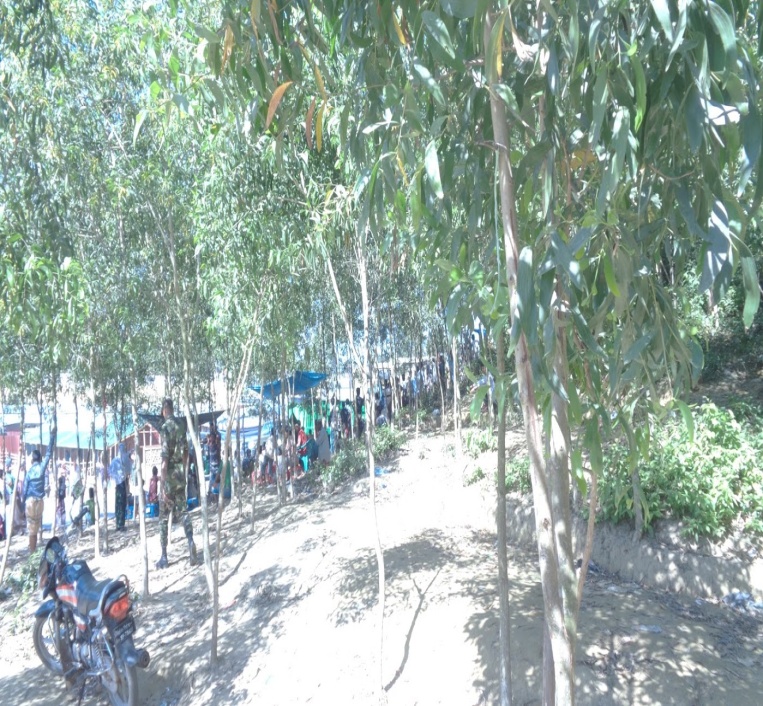 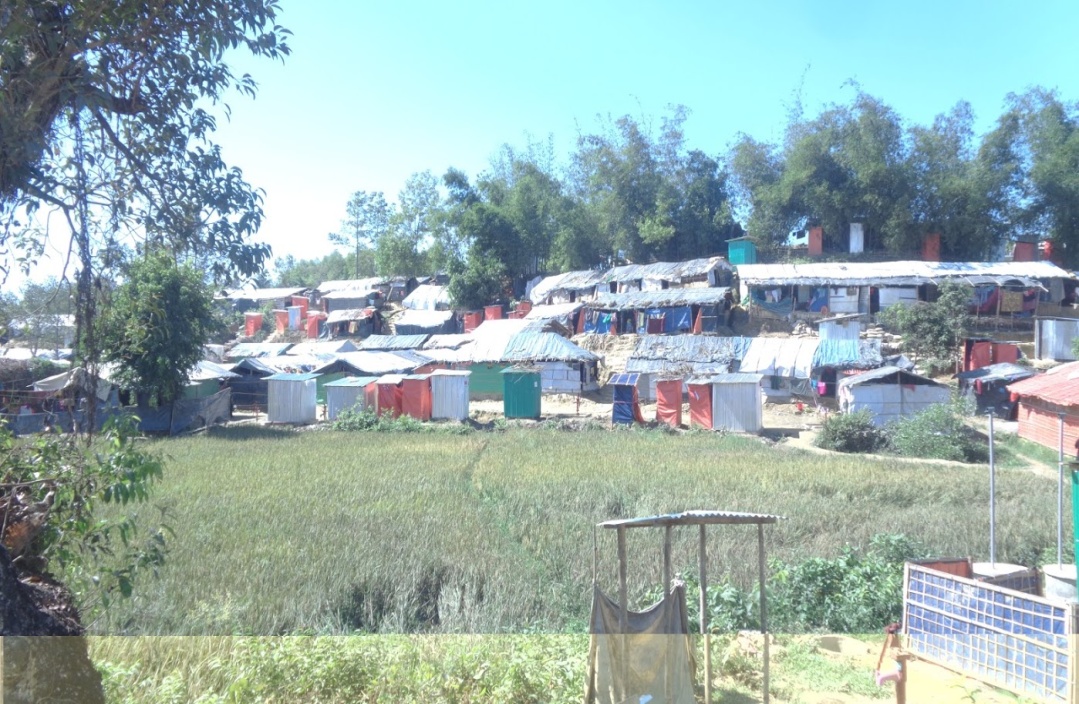 কক্সবাজারের উখিয়া এবং টেকনাফে বাংলাদেশে অনুপ্রবেশকারী রহিঙ্গারা পাহাড় এবং বন কেটে বসতি স্থাপন করছে।কক্সবাজারের উখিয়া এবং টেকনাফে বাংলাদেশে অনুপ্রবেশকারী রহিঙ্গারা পাহাড় এবং বন কেটে বসতি স্থাপন করছে।কক্সবাজারের উখিয়া এবং টেকনাফে বাংলাদেশে অনুপ্রবেশকারী রহিঙ্গারা পাহাড় এবং বন কেটে বসতি স্থাপন করছে।কক্সবাজারের উখিয়া এবং টেকনাফে বাংলাদেশে অনুপ্রবেশকারী রহিঙ্গারা পাহাড় এবং বন কেটে বসতি স্থাপন করছে।কক্সবাজারের উখিয়া এবং টেকনাফে বাংলাদেশে অনুপ্রবেশকারী রহিঙ্গারা পাহাড় এবং বন কেটে বসতি স্থাপন করছে।